«ՎԱԼԼԵՔՍ» ԽՄԲԻ ԸՆԿԵՐՈՒԹՅՈՒՆՆԵՐԹԵՂՈՒՏԻ ԼԵՌՆԱՀԱՐՍՏԱՑՈՒՑԻՉ ԿՈՄԲԻՆԱՏԻ ՇԻՆԱՐԱՐՈՒԹՅԱՆ ԵՎ ՊՂԻՆՁ-ՄՈԼԻԲԴԵՆԱՅԻՆ ՀԱՆՔԱՎԱՅՐԻ ՇԱՀԱԳՈՐԾՄԱՆ ԾՐԱԳԻՐՇԱՀԱՌՈՒՆԵՐԻ ՆԵՐԳՐԱՎՄԱՆ ՊԼԱՆԲՈՎԱՆԴԱԿՈՒԹՅՈՒՆՆախաբանՍույն փաստաթղթով (այսուհետ՝ Պլան) արտացոլվում են շահառուների ներգրավման սկզբունքներն ու նախատեսվող գործողությունները Թեղուտի լեռնահարստացուցիչ կոմբինատի կառուցման և պղինձ-մոլիբդենային հանքավայրի շահագործման ծրագրի (այսուհետ՝ Ծրագիր) իրականացման գործընթացում: Պլանի առաջին մասում տրվում են Ծրագրի նկարագրությունը, տեխնիկատնտեսական բնութագրերը, տվյալներ Թեղուտի պղինձ-մոլիբդենային հանքավայրի պաշարների, Ծրագրի ներկա փուլի մասին.2-րդ մասում ընդհանրացված ներկայացվում են հանրային քննարկումներին և տեղեկատվության հրապարակմանը վերաբերող ՀՀ օրենսդրության պահանջները, միջազգային չափորոշիչները, «Թեղուտ» ՓԲ ընկերության (այսուհետ՝ նաև Ընկերություն) տեղեկատվական քաղաքականությունը և դրա կենսագործման մեխանիզմները, շահառուների ներգրավման և տեղեկատվության հրապարակման ուղղությամբ Ընկերության իրականացրած գործողությունները. օրենսդրությամբ սահմանված հասարակական լսումները, ի լրումն դրանց իրականացված լրացուցիչ քննարկումները, ազդակիր համայնքների, լրատվամիջոցների և այլ շահառուների հետ հարաբերությունները.3-րդ մասում ներկայացված է Ընկերության հայտարարությունը 	շրջակա միջավայրի, մարդկանց առողջության պահպանության և աշխատանքի անվտանգության ապահովման քաղաքականության վերաբերյալ, սոցիալական քաղաքականության սկզբունքները և  Ծրագրի իրականացմանը զուգահեռ՝ ազդակիր համայնքների տնտեսական կյանքում տեղի ունեցած փոփոխությունների վերաբերյալ տեղեկատվություն4-րդ մասում ներկայացված է Ծրագրի ընդդիմախոսների որոշ գործողությունների ամփոփ նկարագրություն5-րդ մասում ներկայացված են Շահառուների հետագա ներգրավման ուղղությամբ ծրագրվող գործողությունները. շահառուների նույնականացումը, նրանց դասակարգումը խմբերի ըստ ազդեցության տեսակների (բնապահպանական, սոցիալ-տնտեսական, պատմամշակութային) ինչպես նաև՝ ըստ ազդեցության ուժգնության (բարձր, միջին, ցածր), ներգրավման նպատակներն ու անհրաժեշտ գործողությունները, մշտադիտարկման, հաշվետվողականության և բողոքարկման մեխանիզմները, գործողությունների ժամանակացույցը: Պլանն ունի հետևյալ հավելվածները.Տեղեկանք ՀՀ կառավարության 01.11.2007թ. N1278-Ն որոշման կատարման համար մշակված, ՀՀ մշակույթի նախարարի 04.07.2008թ. N416-Ա հրամանով հաստատված «Թեղուտի հանքավայրի շահագործման համար անհրաժեշտ տարածքներում գտնվող պատմության և մշակույթի հուշարձանների պահպանությունն ու անվթարայնությունն ապահովող միջոցառումների վերաբերյալ ծրագրի» շրջանակներում «Թեղուտի հանքավայրի շահագործման համար անհրաժեշտ տարածքներում գտնվող պատմության և մշակույթի հուշարձանների պահպանությունն ու անվթարայնությունն ապահովող միջոցառումների ժամանակացույցին» համապատասխան կատարված աշխատանքների վերաբերյալ:Օրհուսի կոնվենցիաՀՀ օրենքը «Շրջակա միջավայրի վրա ազդեցության գնահատման և փորձաքննության մասին» Միջազգային ֆինանսական կորպորացիայի «Բնապահպանական և սոցիալական կայունության չափորոշիչներ. 01.01.2012թ.»ՇՄԱԳ նախագծի հասարակական լսումների արձանագրությունԱշխատանքային նախագծի վերաբերյալ հասարակական լսումների արձանագրությունՏեղեկանք Ծրագրի շրջանակներում Շահառուների ներգրավման և տեղեկատվության հրապարակման գործողությունների մասինՀայաստանի Հանրապետության կառավարության 10.11.2011թ. N1594-Ն որոշումը «Մի շարք բնապահպանական միջազգային կոնվենցիաներից բխող` Հայաստանի Հանրապետության պարտավորությունների կատարման միջոցառումների ցանկը հաստատելու մասինԾրագրի ընդդիմախոսների կողմից իրականացված միջոցառումների ժամանակագրական ցանկՇահառուների խմբերում ներառված հասարակական կազմակերպությունների ցանկՕրինակելի ձևաթղթերՊլանը մշակվել է Միջազգային ֆինանսական կորպորացիայի (այսուհետ՝ ՄՖԿ) ուղեցույցերին համապատասխան՝ միջազգային առաջադեմ փորձին Ծրագրի համապատասխանությունն ապահովելու նպատակով: Ծրագրի իրականացմանը համընթաց՝ Պլանը թարմացվում է առնվազն տարեկան մեկ անգամ՝ համարժեք արձագանքելով Ծրագրի այնպիսի փոփոխություններին, որոնցով պայմանավորված կարող են ի հայտ գալ շահագրգիռ նոր կողմեր կամ տեղի ունենալ շահառուների տեսակետների փոփոխություն:  Ծրագրի ամփոփ նկարագրությունՆերկայացվում է 30.09.2015թ. դրությամբ:  Ծրագիրն իրականացնող ընկերությունըԾրագիրն իրականացնում է «Վալլեքս» խմբի «Թեղուտ» ՓԲ ընկերությունը: Ընկերությունը «Վալլեքս» խմբի կողմից հիմնադրվել է 22.05.2006թ.: Ընկերության հիմնադրման առաջնահերթ նպատակը եղել է ներդրումային նպաստավոր պայմանների ապահովումը: «Թեղուտ» ՓԲ ընկերությունը հանդես է գալիս նաև «Վալլեքս Մայնինգ» ապրանքային (կոլեկտիվ) նշանով: Պաշտոնական կայքը՝ www.vm.am, հասցե՝ ՀՀ, ք. Երևան, Խանջյան 19, հեռ.՝ +374 10 510888: Ընկերության բաժնետոմսերի 100 տոկոսի սեփականատերը Կիպրոսյան «Թեղուտ Ինվեսթմենթս Լիմիթիդ» ընկերությունն է, որի քվեարկող բաժնետոմսերի 100 տոկոսը պատկանում է «Արմենիան Քափըր Փրոգրամ» փակ բաժնետիրական ընկերությանը, իսկ վերջինիս բաժնետոմսերի 100 տոկոսը՝ Վալերի Մեջլումյանին: «Վալլեքս» խմբի հայաստանյան և արցախյան ընկերությունների շարքում են «Բեյզ Մեթըլս», «Արմենիան Քափըր Փրոգրամ», «Լեռնամետալուրգիայի ինստիտուտ» փակ բաժնետիրական և «Վալլեքս Այ Թի» սահմանափակ պատասխանատվությամբ ընկերությունները: Խմբի հայաստանյան և արցախյան ընկերություններում ներկայում աշխատում է մոտ 3,500 մարդ, որից մոտ 1,300 մարդ աշխատում է Ընկերությունում: Տվյալներ Թեղուտի պղինձ-մոլիբդենային հանքավայրի վերաբերյալԹեղուտի պղինձ-մոլիբդենային հանքավայրը գտնվում է Հայաստանի հյուսիսում, Լոռու մարզի Թումանյանի տարածաշրջանում: Հեռավորությունն Ալավերդի քաղաքից, որն իր մեծությամբ երկրորդն է Լոռու մարզում, մոտ 32 կմ է: Մոտակա բնակավայրերն են Թեղուտ և Շնող գյուղերը, որոնք գտնվում են հանքավայրից համապատասխանաբար 4 և 6 կմ հեռավորության վրա:Պաշարների մեծությամբ Թեղուտի պղինձ-մոլիբդենային հանքավայրը Հայաստանում երկրորդն է՝ Քաջարանի հանքավայրից հետո: 1972թ.-ից այստեղ իրականացվել են մեծածավալ երկրաբանահետախուզական աշխատանքներ, որոնց արդյունքում 1991թ. ԽՍՀՄ պաշարների պետական հանձնաժողովի կողմից հաստատվել է շուրջ 454 մլն տ հանքաքարի պաշար՝ 1.6 մլն տ (0.355%) պղնձի և 99 հազ. տ (0.022%) մոլիբդենի պարունակությամբ:Աղյուսակ 1. Հանքավայրի պաշարներըՇահագործման արտոնագիր ստանալուց անմիջապես հետո ընկերությունը ձեռնամուխ է եղել հանքավայրի լրահետախուզման աշխատանքներին, որոնց մասնակցել է նաև միջազգայնորեն ճանաչված Strathcona Mineral Services Limited (Կանադա) ընկերությունը: Լրահետախուզման ծրագիրն ավարտվեց 2014թ., կատարված աշխատանքների արդյունքում (144 հորատանցք՝ 27,027 մ ընդհանուր երկարությամբ) ստացվեցին պաշարների տվյալներ 890 մ բացարձակ բարձրությունից վեր գտնվող հորիզոնների համար: Աղյուսակ 2. Պաշարների տվյալներ 890 մ բացարձակ բարձրությունից վեր գտնվող հորիզոնների համարՀանքավայրում ընդգծված արտահայտված է օքսիդացված ապարների գոտին՝ մինչև 70 մ խորությունը: Օքսիդացման գոտում առկա է փիրուզային հանքայնացում: Թեղուտի փիրուզի հանքավայրի հաշվեկշռում 01.01.2001թ. դրությամբ առկա է մոտ 100 տ փիրուզ (C1+C2): 1.3. Ծրագրի տեխնիկատնտեսական ընդհանուր բնութագրերըԻր տնտեսական բնութագրերով Ծրագիրն աննախադեպ է Հայաստանի նորանկախ պատմության մեջ: Առաջին փուլում արտադրության մեկնարկին հասնելու համար իրականացվել է շուրջ 350 մլն ԱՄՆ դոլարի ներդրում: Ակնկալվում է, որ Ընկերության գործունեության արդյունքում Հայաստանից արտահանման տարեկան ծավալները կավելանան շուրջ 200 մլն ԱՄՆ դոլարով:Լեռնահանքային համալիրի հիմնական համակարգային միավորներն են բացահանքը և լցակույտային տնտեսությունը, հարստացուցիչ ֆաբրիկան և պոչանքային տնտեսությունը: Բացահանքը ներառում է հետևյալ ենթամիավորները՝ խոշոր բեռնատարների կայանատեղի, բեռնատարների լվացման կայան՝ թափոնաջրերի մաքրման համակարգով, վառելիքի լիցքավորման կայան և քսայուղերի պահեստ, վարչական շենք, կաթսայատուն, խմելու ջրի բաքեր, տեխնիկական օգտագործման համար նախատեսված մաքուր ջրի բաքեր, բացահանքի օժանդակ տարածք և այլ օղակներ: Հարստացուցիչ ֆաբրիկան ներառում է խոշոր ջարդման արտադրամաս, ջարդված հանքաքարի պահեստ, մանրացման և ֆլոտացիոն արտադրամասեր, մեխանիկական վերանորոգման արտադրամաս, նյութերի և սարքավորումների պահեստ, ավտոկայանատեղ՝ վառելիքի վերալիցքավորման կայանով, վարչական շենք, 110/35/10կՎ ենթակայան, խմելու ջրի բաքեր, թարմ արտադրական ջրի բաքեր, շրջանառու ջրի բաքեր, կաթսայատուն և այլ օղակներ:Լեռնահանքային համալիրն ունի հետևյալ օժանդակ կառույցները՝ խմելու ջրի մաքրման կայան, կենցաղային կեղտաջրերի կենսաբանական մաքրման կայան, պայթուցիկ նյութերի, խտանյութերի, նավթամթերքի, նյութերի և սարքավորումների պահեստներ, գրասենյակներ, անձնակազմի համար նախատեսված հանրակացարաններ և ճաշարաներ, Դեբեդ գետի վրա կառուցված ջրհավաք կայան և այլն:Հանքավայրի լեռնատեխնիկական պայմաններն այնպիսին են, որ այն տնտեսապես իմաստավորված հնարավոր է շահագործել միայն բացահանքի ձևով: Հանքավայրի շահագործման ծրագրի առաջին փուլով նախատեսվել է տարեկան 7 մլն տ հանքաքարի արդյունահանում և վերամշակում:Մակաբացման աշխատանքներն իրականացվում են հայտնի Կատերպիլար ընկերության արտադրության CAT 6018 մակնիշի, 10 մ3 տարողությամբ շերեփով էքսկավատորներով: Դատարկ ապարները լցակույտեր և հանքաքարը հարստացուցիչ ֆաբրիկա տեղափոխելու համար օգտագործվում են CAT 777 F մակնիշի, 90 տ բեռնատարողությամբ մեքենաներ: Բացահանքի գործառնության անիմացիոն պատկերումը կարող եք դիտել և նկարագրությանը ծանոթանալ Ընկերության կայքում հետևյալ հղումով՝ http://teghout.am/hy/Economic-Activity-Main-Sites-Open-Pit-and-Non-Mineralized-Rock-Storage-Area: Օրական հարստացուցիչ ֆաբրիկա նախատեսված է տեղափոխել 20 հազ. տ հանքաքար: Մշակման առաջին փուլում այտավոր ջարդիչների միջոցով իրականացվում է հանքաքարի խոշոր ջարդում: Բացահանքից բերվող հանքաքարի քանակը կարող է տատանվել, մինչդեռ հարստացուցիչ ֆաբրիկային անհրաժեշտ է հանքաքարի կայուն մատակարարում: Որպեսզի վերամշակման գործընթացը կախված չլինի այդ տատանումներից և հետագա փուլերը կայուն մատակարարվեն հանքաքարով, կառուցվել է ջարդված հանքաքարի պահեստ: Հանքաքարի տեղափոխումն այդ պահեստ իրականացվում է փոխակրիչներով: Պահեստն ունի 35 հազ. տ տարողություն: Այդուհետ հանքաքարը փոխակրիչով տեղափոխվում է մանրացման աշխատամաս: Որոշակի քանակությամբ ջրի և մետաղյա գնդերի հետ միասին հանքաքարը լցվում է խոնավ կիսաինքնամանրացման աղաց: Այն ունի 10.4 մ տրամագիծ և 4.6 մ երկարություն: 12 մմ-ից մեծ չափսեր ունեցող կտորները փոխակրիչով վերադարձվում են կիսաինքնամանրացման աղաց: Մանրացված հանքաքարի խյուսը պոմպով մղվում է հիդրոցիկլոնային դասակարգիչ՝ բաղկացած 8 հիդրոցիկլոններից: Դասակարգման արդյունքում 0.15 մմ-ից մեծ մասնիկներ պարունակող ավազը տրվում է 6.1 մ տրամագիծ և 10 մ երկարություն ունեցող գնդավոր աղաց, որտեղ մանրացվելուց հետո վերադառնում է հիդրոցիկլոնային դասակարգիչ: 0.15 մմ-ից փոքր մասնիկներից բաղկացած խյուսը հիդրոցիկլոնային դասակարգիչից ինքնահոսով անցնում է պղնձի և մոլիբդենի միասնական ֆլոտացման փուլ, որտեղ դրան ավելացվում են անհրաժեշտ ազդանյութեր: Մետաղ պարունակող միներալները թրջելիության առավել ցածր աստիճան ունենալու շնորհիվ հավաքվում են ներքևից տրվող օդի պղպջակների մակերեսին և պղպջակների հետ միասին բարձրանում վերև՝ կուտակվելով փրփուրի շերտում, որից էլ ստացվում է խտանյութը: Միասնական ֆլոտացման առաջին փուլն իրականացվում է 8 խցերում: Դրան հաջորդում է լրամանրացման փուլը, որը բաղկացած է 3.1 մ տրամագիծ և 5.5 մ երկարություն ունեցող գնդավոր աղացից և հիդրոցիկլոնային դասակարգիչից: Այդուհետ միասնական խտանյութն անցնում է մաքրման և ստուգողական ֆլոտացման փուլեր՝ անցնելով 14 տարբեր խցերով: Միասնական ֆլոտացման պոչանքներն ինքնահոս տեղափոխվում են պոչամբար: Վերջնական միասնական խտանյութը մատակարարվում է 15 մ տրամագծով թանձրիչ, որտեղից էլ պոմպով մղվում է մոլիբդենի առանձնացման աշխատամաս: Մոլիբդենի ֆլոտացումը ներառում է մեկ հիմնական և 6 մաքրման փուլեր: Ազդանյութերն ընտրված են այնպես, որ օդի պղպջակների մակերեսին հավաքվում և փրփուրի շերտերում կուտակվում են միայն մոլիբդեն պարունակող միներալները:Մոլիբդենի ֆլոտացիայի պոչանքը՝ պղնձի խտանյութը, տրվում է 15 մ տրամագծով թանձրիչ: Թանձրացումից հետո խտանյութն անցնում է ավտոմատ մամլաքամիչ, որտեղից որպես պղնձի ապրանքային խտանյութ, լցվում է խտանյութի պահեստ: Մաքրման փուլերում մոլիբդենի խտանյութն անցնում է 11 տարբեր խցերով և երեք սյունակաթսաներով: Այդուհետ այն մատակարարվում է 8 մ տրամագծով թանձրիչ, որտեղից էլ անցնում է զտման՝ պնևմամամլիչով: Մամլումից հետո խտանյութը չորացվում և փաթեթավորվում է որպես մոլիբդենի ապրանքային խտանյութ: Հարստացուցիչ ֆաբրիկայի գործառնության անիմացիոն պատկերումը կարող եք դիտել և նկարագրությանը ծանոթանալ Ընկերության կայքում հետևյալ հղումով՝ http://teghout.am/hy/Economic-Activity-Main-Sites-Processing-Plant:Ֆաբրիկայի բոլոր արտադրամասերում կա դրենաժային համակարգ՝ հոսքակորուստների, վթարային արտահոսքերի, վերաթափումների հավաքման և վերադարձման համար տեխնոլոգիական գործընթաց, որից արտահոսք է եղել: Ֆաբրիկայի տարածքում նախատեսված է հեղեղատար կոյուղի, որի միջոցով անձրևաջրերը և ձնհալն արտադրական հրապարակից ուղղվում են պոչատար: Հարստացուցիչ ֆաբրիկան աշխատում է փակ շրջանառու ջրամատակարարման համակարգով, որը բացառում է արտադրական հոսքաջրերի որևէ արտահոսք համակարգից: Հանքահարստացման գործընթացում խտանյութի ընդհանուր ելքը կազմում է շուրջ 1%, մնացած 99%-ը պոչանյութեր են, որոնք տեղափոխվում են պոչամբար: Պոչանյութերի պինդ մասի քանակը տարեկան կկազմի մոտ 6.93 մլն.տ: Պոչամբարի գործառնության անիմացիոն պատկերումը կարող եք դիտել և նկարագրությանը ծանոթանալ Ընկերության կայքում հետևյալ հղումով՝ http://teghout.am/hy/Economic-Activity-Main-Sites-Tailing-Dam:Աղյուսակ 3. Հիմնական տեխնոլոգիական ցուցանիշները՝ միջինացված՝ հանքավայրի շահագործման առաջին 10 տարիների համար 1.4. Ծրագրի շրջանակներում իրականացված նախապատրաստական աշխատանքներըՄինչ ծրագրի իրականացման ուղղությամբ առարկայական գործունեությունը սկսելը, «Վալլեքս» խմբի ընկերություններն ապահովել են ՀՀ օրենսդրությամբ սահմանված բոլոր իրավական ընթացակարգերի լիարժեք իրականացումը: 2001թ. փետրվարին «Մանես և Վալլեքս» ՓԲԸ-ն (այժմ՝ «Արմենիան Քափըր Փրոգրամ» կամ «Էյ-Սի-Փի» ՓԲԸ) մրցութային կարգով ստացել է Թեղուտի պղինձ-մոլիբդենային հանքավայրի շահագործման արտոնագիր (№ ՀԱ-Լ-14/90, վերաձևակերպվել է 23.03.2004թ.):2005թ. կատարվել է շրջակա միջավայրի վրա Թեղուտի լեռնահարստացուցիչ կոմբինատի ազդեցության գնահատումը և կազմվել է Շրջակա միջավայրի վրա ազդեցության գնահատման (այսուհետ՝ ՇՄԱԳ) նախագիծ, որը ներկայացվել է փորձաքննության՝ Հայաստանի Հանրապետության բնապահպանության նախարարություն: Օրենքով սահմանված կարգով ապահովվել է հանրության իրազեկումը և մասնակցությունը ՇՄԱԳ նախագծի քննարկման նպատակով Ալավերդի քաղաքում, 23.03.2006թ. կազմակերպված հասարակական լսումներին: 03.04.2006թ. ՀՀ բնապահպանության նախարարությունը ՇՄԱԳ նախագծի վերաբերյալ տվել է թիվ ԲՓ-31 դրական փորձաքննական եզրակացությունը: Թեղուտի պղինձ-մոլիբդենային հանքավայրի շահագործման աշխատանքային նախագիծը նույնպես ներկայացվել է բնապահպանության նախարարություն՝ փորձաքննության: Հանքավայրի շահագործման աշխատանքային նախագիծը ներկայացվել է նաև առևտրի և տնտեսական զարգացման նախարարություն՝ տեխնիկական և տեխնոլոգիական փորձաքննության, ինչպես նաև «Տեխնիկական անվտանգության ազգային կենտրոն» ՊՈԱԿ՝ տեխնիկական անվտանգության փորձաքննության նպատակով:Օրենքով սահմանված կարգով հանրության իրազեկումն ապահովելով՝ 12.10.2006թ. Թեղուտում կազմակերպվել են հասարակական լսումներ՝ հետաքրքրվող հանրությանը ներկայացնելով հանքավայրի շահագործման աշխատանքային նախագիծը և նախատեսվող գործունեության ազդեցությունը շրջակա միջավայրի վրա (հասարակական լսումների մասին առավել մանրամասն տե՛ս Պլանի 3.1 կետում): Թեղուտի հանքավայրի շահագործման աշխատանքային նախագծի վերաբերյալ 07.11.2006թ. Հայաստանի Հանրապետության բնապահպանության նախարարությունը տվել է թիվ ԲՓ-135 դրական փորձաքննական եզրակացությունը: 2006թ. նոյեմբերին աշխատանքային նախագծի վերաբերյալ ստացվել են նաև վերը նշված մյուս փորձաքննությունների դրական եզրակացությունները: 08.10.2007թ. կնքվել է թիվ 316 լիցենզային պայմանագիրը, որով Թեղուտի պղինձ-մոլիբդենային հանքավայրի հաշվեկշռային պաշարները մինչև 08.02.2026թ. հանձնվել են Ընկերության տիրապետմանն ու օգտագործմանը:01.11.2007թ. ընդունվել են ՀՀ կառավարության 1278-Ն (Թեղուտի պղնձամոլիբդենային հանքավայրի շահագործման ծրագրի իրականացման նպատակով հողերի նպատակային նշանակությունը փոփոխելու և հողամասեր տրամադրելու մասին) և 1279-Ն (ՀՀ Լոռու մարզի Շնողի և Թեղուտի գյուղական համայնքների վարչական սահմաններում որոշ տարածքներում բացառիկ՝ գերակա հանրային շահ ճանաչելու և հողերի նպատակային նշանակությունը փոփոխելու մասին) որոշումները: 10.11.2010թ. Ընկերության և ՀՀ էներգետիկայի և բնական պաշարների նախարարության միջև կնքվել է կոնցեսիոն պայմանագիր:Հաշվի առնելով, որ Թեղուտի պղինձ-մոլիբդենային հանքավայրի շահագործման ծրագրի համատեքստում բնապահպանական տեսանկյունից առավել կարևոր խնդիրներից մեկն անտառային ֆոնդին հասցվելիք վնասի փոխհատուցումն է՝ Ընկերությունը մշակել է անտառապատման ծրագիր (հաստատված ՀՀ բնապահպանության նախարարի 22.08.2008թ. թիվ 295-Ա և ՀՀ գյուղատնտեսության նախարարի 14.08.2008թ. թիվ 151-Ա համատեղ հրամանով, այսուհետ՝ Անտառապատման ծրագիր): Անտառապատման ծրագրով նախատեսվում է անտառապատման աշխատանքների իրականացում Թեղուտի պղինձ-մոլիբդենային հանքավայրի շահագործման հետևանքով հատման ենթակա 357 հա անտառի կրկնակի գումարային մակերեսով՝ 714 հա տարածքներում: Ընդ որում, Ընկերությունը պատասխանատվություն է ստանձնել այդ տարածքներում ոչ միայն բուն ծառատունկի, այլև տնկված ծառերի նկատմամբ խնամքի համար՝ մինչև այն պահը, երբ հնարավոր կլինի այդ տարածքները տեղափոխել անտառի կատեգորիա: Անտառապատում իրականացնող մասնագիտացված կազմակերպություններն ընտրվում են մրցույթով, որի անցկացման կարգն ու պայմանները սահմանվում են Անտառապատման ծրագրով: Շահառուների հետ հանդիպումների շրջանակներում Ընկերության գործունեության տարածքին հարակից համայնքների ներկայացուցիչներն առաջարկել են Ընկերությանը, որ Անտառապատման ծրագրով նախատեսված աշխատանքների մի մասի փոխարեն կատարվի նույն ծավալով այգետունկ հարակից համայնքների վարչական սահմաններում գտնվող հողատարածքներում: Ընկերությունը պատրաստակամություն է հայտնել ընդունելու առաջարկը համապատասխան իրավական նախադրյալների ապահովման դեպքում: Թեղուտ և Շնող համայնքերի ղեկավարները դիմել են ՀՀ գյուղատնտեսության և բնապահպանության նախարարներին Անտառապատման ծրագրում համապատասխան փոփոխություն անելու խնդրանքով, և ՀՀ գյուղատնտեսության նախարարի 2015թ. օգոստոսի 4-ի թիվ 182-Ա ու ՀՀ բնապահպանության նախարարի 2015թ. օգոստոսի 7-ի թիվ 228-Ա համատեղ հրամանով Անտառապատման ծրագրում փոփոխություններ են արվել, որոնց արդյունքում՝ Անտառապատման ծրագրով սահմանված 714 հա ընդհանուր մակերեսով անտառապատման համար նախատեսված տարածքից 180 հա ընդհանուր մակերեսով Լոռու մարզի Շնող և Թեղուտ համայնքների տարածքում կարող է իրականացվել պտղատու այգիների հիմնման աշխատանքներ: Թեղուտի պղինձ-մոլիբդենային հանքավայրի տարածքում առկա են նաև մշակույթի և քաղաքակրթության վաղեմի հետքեր և հուշարձաններ՝ որոնց պատմմշակութային բովանդակության հնարավորինս ամբողջական պահպանումն ու հետագա սերունդներին փոխանցումն ապահովելու նպատակով մշակվել, ՀՀ մշակույթի նախարարության հետ համաձայնեցվել և իրականացվում է «Թեղուտի հանքավայրի շահագործման համար անհրաժեշտ տարածքներում գտնվող պատմության և մշակույթի հուշարձանների պահպանությունն ու անվթարայնությունն ապահովող միջոցառումների վերաբերյալ ծրագիր»: Ընկերությունում գործում է հողային աշխատանքների ընթացքում հուշարձանների և այլ պատմամշակութային արժեքների հայտնաբերման դեպքում դրանց պահպանությունն ու անվթարությունն ապահովող ընթացակարգ, որին սահմանված կարգով ծանոթացվում են և պարտավոր են հետևել ինչպես Ընկերության, այնպես էլ՝ կապալառու կազմակերպությունների՝ հողային աշխատանքներում ներգրավված բոլոր աշխատողները:1.5. Ծրագրի ներկա փուլըԾրագրի շրջանակներում 01.07.2015թ. դրությամբ ներդրվել է մոտ 355 մլն ԱՄՆ դոլար: Լեռնահանքային համալիրում արտադրական գործընթացը մեկնարկել է 2014թ. դեկտեմբերին: 31.08.2015թ. դրությամբ լեռնահանքային համալիրն արդյունահանել և վերամշակել է շուրջ 3.9 մլն տոննա հանքաքար, արտադրել է շուրջ 61 հազ. տոննա պղնձի խտանյութ՝ պղնձի 27.6% պարունակությամբ՝ ապահովելով հանքաքարից պղնձի 79.6% կորզում:Անտառային ծածկույթի հատումներ են իրականացվել 194.4 հա գումարային մակերեսով տարածքներում: Զուգահեռաբար իրականացվել են հատված անտառի կրկնակի գումարային մակերեսով անտառտնկման և խնամքի աշխատանքներ Ընկերության նախաձեռնությամբ կազմված, ՀՀ բնապահպանության նախարարի 22.08.2008թ. №295-Ա և ՀՀ գյուղատնտեսության նախարարի 14.08.2008թ. №151-Ա համատեղ հրամանով հաստատված՝ լեռնահանքային համալիրի կառուցման նպատակով անտառահատմամբ անտառային տնտեսությանը հասցվող վնասի հատուցման ծրագրի շրջանակներում: 2009-2015թթ. ընթացքում այդ ծրագրով անտառպատման և խնամքի աշխատանքներ են իրականացվել 415.7 հա գումարային մակերեսով տարածքներում, որից 73 հա՝ Լեռնահովիտ, 50 հա՝ Թեղուտ, 50 հա՝ Արջուտ, 30 հա՝ Օձուն, 17 հա՝ Շնող համայնքների վարչական սահմաններում, 195.7 հա՝ «Հայանտառ» ՊՈԱԿ Գուգարքի և Լալվարի անտառտնտեսություններում: Ընկերության նախաձեռնությամբ և միջոցներով ծառատունկեր իրականացվել են նաև հասարակական կարգով: Մասնավորապես՝ ՀՀ խոշոր բուհերի ուսանողական ինքնակառավարման մարմինների, հասարակական կազմակերպությունների և մտավորականության ներկայացուցիչների լայն ներգրավմամբ ճնաչողական շրջայցեր են իրականացվել Թեղուտի պղինձ-մոլիբդենային հանքավայրի տարածքներ և «Վալլեքս» խմբի գործունեության այլ վայրեր, որոնց շրջանակներում ՀՀ Լոռու մարզի Թեղուտ, Շնող և այլ համայնքների տարածքներում իրականացվել են ծառատունկեր: 2008թ. սկսած կազմակերպվել է մեկ տասնյակից ավելի շրջայց, որոնցից յուրաքանչյուրին մասնակցել է 90-130 մարդ: Հասարակական ծառատունկերի արդյունքում տնկարկված տարածքների նկատմամբ հետագա խնամքը հիմնականում իրականացվում է Ընկերության միջոցներով:Հանքավայրի շահագործման համար անհրաժեշտ տարածքներում գտնվող պատմության և մշակույթի հուշարձանների պահպանությունն ու անվթարայնությունն ապահովող միջոցառումների վերաբերյալ ծրագրի շրջանակներում Ընկերության ֆինանսավորմամբ հնագիտական ուսումնասիրություններ, պեղումներ և ծրագրով սահմանված այլ աշխատանքներ են իրականացվել ՀՀ ԳԱԱ հնագիտության և ազգագրության ինստիտուտի և այլ մասնագիտացված կազմակերպությունների կողմից: Ընկերությանը տարեկան կտրվածքով ներկայացվել են մանրամասն հաշվետվություններ՝ կատարված հետազոտական աշխատանքների մասին, որոնք Ընկերությունը տրամադրել է ՀՀ մշակույթի նախարարությանը: Կից ներկայացվում է ամփոփ տեղեկանք կատարված աշխատանքների մասին, տե՛ս Հավելված 1: ՀՀ ԳԱԱ հնագիտության և ազգագրության ինստիտուտի և Ընկերության միջև 08.06.2015թ. կնքված թիվ 150608 պայմանագրով ՀՀ ԳԱԱ հնագիտության և ազգագրության ինստիտուտը շարունակում է կատարել հետազոտական աշխատանքներ և հետևել հանքավայրի տարածքում կատարվող հողային աշխատանքներին՝ անհրաժեշտության դեպքում պեղումներ կազմակերպելու նպատակով: Ընկերության և «Խորան» ՍՊ ընկերության միջև 06.09.2011թ. N Խ-06-9-2011 պայմանագրով սահմանված կարգով «Խորան» ՍՊ ընկերությունը շարունակում է իրականացնել հուշարձանների պաշտպանիչ կառույցների նախագծման աշխատանքներ:  Ծրագրի վերաբերյալ հանրային իրազեկումը Ծրագրի վերաբերյալ տեղեկատվության՝ Պլանի շրջանակներում իրականացվող հանրայնացման, շահառուների ներգրավման և այլ գործողությունների առումով Ընկերությունն առաջնորդվում է.Հայաստանի Հանրապետության օրենսդրությամբՄՖԿ (IFC) չափորոշիչներով«Վալլեքս» խմբի ընկերությունների տեղեկատվական, բնապահպանական և սոցիալական քաղաքականության սկզբունքներով Ոլորտը կարգավորող՝ ՀՀ վավերացրած միջազգային պայմանագրերը և ՀՀ օրենսդրությունըՀայաստանի Հանրապետությունում իրականացվող տնտեսական ծրագրերի՝ շրջակա միջավայրի վրա ազդեցության փորձաքննության, շահագրգիռ հանրության ներգրավման իրավական, տնտեսական և կազմակերպական հիմունքները կարգավորվում են «Շրջակա միջավայրի հարցերի առնչությամբ տեղեկատվության մատչելիության, որոշումների ընդունման գործընթացին հասարակայնության մասնակցության և արդարադատության մատչելիության մասին» 1998թ. Օրհուսի կոնվենցիայով (ամբողջական տեքստը կցվում է, տե՛ս Հավելված 2, այսուհետ՝ Կոնվենցիա) և «Շրջակա միջավայրի վրա ազդեցության գնահատման և փորձաքննության մասին» ՀՀ օրենքով (ամբողջական տեքստը կցվում է, տե՛ս Հավելված 3, այսուհետ՝ Փորձաքննության օրենք): ՄՖԿ չափանիշներՏնտեսական ծրագրերի իրականացման գործընթացին շահագրգիռ հանրության ներգրավման հետ կապված՝ Պլանի շրջանակներում կատարվող գործողությունների նկատմամբ կիրառելի չափանիշները ներկայացված են ՄՖԿ-ի «Բնապահպանական և սոցիալական կայունության չափորոշիչներ. 01.01.2012թ.» փաստաթղթում (ամբողջական անգլերեն տեքստը կցվում է, տե՛ս Հավելված 4), մասնավորապես՝ Չափորոշիչ թիվ 1՝ «Սոցիալական և բնապահպանական վտանգների և ազդեցությունների գնահատում և կառավարում», 25-36 կետերՉափորոշիչ թիվ 7՝ «Ազդակիր համայնքներ»Չափորոշիչ թիվ 8՝ «Մշակութային ժառանգության պահպանություն»: Տեղեկատվական թափանցիկության քաղաքականություն2.3.1. Ընդհանուր դրույթներԸնկերությունը ղեկավարվում է այն սկզբունքով, որ գործունեության հնարավոր առավելագույն թափանցիկությունը և գործունեության նկատմամբ լայն հանրային վերահսկողության հնարավորությունը, հատկապես տնտեսվարման այն ոլորտներում, որոնք էական ազդեցություն ունեն շրջակա միջավայրի վրա, ժամանակակից աշխարհում առաջադեմ գործարարության անքակտելի հատկանիշներից են:Դրանով պայմանավորված՝ մենք համարում ենք, որ անհրաժեշտ է. օպերատիվ արձագանքել Ընկերության գործունեությանն առնչվող տեղեկատվության ստացման և այլ աղբյուրներից ստացված տեղեկատվության ստույգությունը հավաստելու կամ հերքելու վերաբերյալ հարցումներին.հնարավորինս մատչելի դարձնել խմբի ընկերությունների գործունեության բնապահպանական բաղադրիչներին առնչվող տեղեկատվությունը ազդակիր համայնքների ներկայացուցիչների, շահագրգիռ հանրության և լայն հասարակայնության համար.ապահովել առողջ իրավաչափ համագործակցություն զանգվածային լրատվության միջոցների և լայն հասարակական զանգվածների տեղեկատվական հետաքրքրություններն ու շահերը ներկայացնող այլ կազմակերպությունների հետ.կատարել խմբի ընկերությունների գործունեությանն առնչվող հրապարակային տեղեկատվական հոսքերի մշտադիտարկում, և ապահովել ոչ հավաստի տեղեկատվության ժամանակին ու պատշաճ հերքումը.պատշաճ արձագանքել ընկերությունների գործունեության բնապահպանական կողմերին առնչվող թեմաների շուրջ քննարկումներին և այլ հրապարակային միջոցառումներին մասնակցելու առաջարկներին.ի լրումն օրենսդրական և այլ իրավական ակտերով նախատեսվածի և արտաքին շահառուների նախաձեռնությամբ կազմակերպվողների՝ բնապահպանական հիմնախնդիրների վերաբերյալ հրապարակային քննարկումներ, հասարակության իրազեկման և գործունեության հրապարակայնության ապահովման ուղղությամբ այլ միջոցառումներ կազմակերպել նաև սեփական նախաձեռնությամբ.վարվող տեղեկատվական քաղաքականությամբ նպաստել ինչպես սեփական աշխատակազմի, այնպես էլ լայն հասարակայնության շրջանում բնապահպանական արժեհամակարգերի ձևավորմանն ու ամրապնդմանը:Լայն հասարակայնությանը տրամադրվող տեղեկատվության մեջ հնարավոր ոչ հավաստի դրվագների բացառման նպատակով Ընկերությունում գործում է լրատվամիջոցներին և հասարակական զանգվածների իրազեկում իրականացնող այլ սուբյեկտներին Ընկերության մասին տեղեկատվության տրամադրման հատուկ կարգ, որին պարտավոր են հետևել Ընկերության բոլոր աշխատողները:2.3.2. Ընկերության գործունեության վերաբերյալ տեղեկատվության հարցումներ կատարելու և դրանց Ընկերության արձագանքման ընթացակարգ Ընդհանուր դրույթներ.Ընկերության գործունեության վերաբերյալ տեղեկատվության հարցումներ կատարելու և դրանց Ընկերության արձագանքման ընթացակարգի (այսուհետ՝ Հարցման ընթացակարգ) նպատակն է Ընկերության տեղեկատվական թափանցիկության քաղաքականության կենսագործումը Ընկերության շահառուներին տեղեկատվության տրամադրման գործընթացի համակարգման միջոցովՀարցման ընթացակարգը կազմվել է Ընկերության տեղեկատվական թափանցիկության քաղաքականության սկզբունքներով, շահագրգիռ հանրության ներկայացուցիչների կողմից Ընկերության գործունեության վերաբերյալ տեղեկատվության հարցումներին (այսուհետ սույն Ընթացակարգի շրջանակներում՝ Հանրային հարցում) պատասխանելու և (կամ) Ընկերության անունից որևէ այլ նպատակով տեղեկատվություն հրապարակելու գործընթացները կարգավորող ներքին փաստաթղթերով սահմանված պահանջներին համապատասխանՀանրային հարցումներին Ընկերության անունից պատասխանելու իրավասություն ունեն Ընկերության գլխավոր տնօրենը, վարչությունների պետերը և մամուլի խոսնակը:Հանրային հարցումըպետք է շարադրված լինի գրագետ, հստակ և հասկանալիպարունակի Հանրային հարցումը ներկայացնող սուբյեկտի (լրատվամիջոցի, կազմակերպության և այլն) տվյալները, Հանրային հարցման նպատակի, պատասխանի հրապարակման ակնկալվող ժամկետի և ձևաչափի վերաբերյալ տեղեկատվություն:Հանրային հարցումները կարող են լինել բանավոր և գրավորԳրավոր Հանրային հարցումն անհրաժեշտ է ուղարկել pr@vallex.com էլ. հասցեով, կամ թղթային տարբերակով ներկայացնել Ընկերության ՀՀ, ք. Երևան, Խանջյան 19 կամ ՀՀ Լոռու մարզ, գ. Թեղուտ հասցեներովԲանավոր Հանրային հարցում կարող է ներկայացվել Ընկերության գործունեության շահառուների հետ Ընկերության նախաձեռնությամբ կազմակերպված պլանային հանդիպումների, Ընկերության նախաձեռնությամբ կազմակերպված մամուլի ասուլիսների, Ընկերության գլխավոր տնօրենի, վարչությունների պետերի և մամուլի խոսնակի հետ հարցազրույցների շրջանակներում:Հանրային հարցումներին Ընկերության արձագանքման ժամկետները և կարգը.Ընկերության արձագանքը գրավոր Հանրային հարցմանը, որպես կանոն, ներկայացվում է գրավոր, սակայն առանձին դեպքերում, հարցման հեղինակի և Ընկերության փոխհամաձայնությամբ՝ կարող է ներկայացվել նաև բանավոր կերպովԳրավոր Հանրային հարցումներին Ընկերությունը արձագանքում է առավելագույնը 10 աշխատանքային օրվա ընթացքում՝ գրավոր արձագանքման դեպքում, կախված Հանրային հարցման ստացման ճանապարհից՝ նույն էլ. հասցեով առաքելով արձագանքը, որից ստացվել է Հանրային հարցումը կամ որը նշված է եղել Հանրային հարցման մեջ կամ թղթային տարբերակով՝ արձագանքը Հանրային հարցման մեջ նշված փոստային հասցեով առաքելով կամ մատչելի դարձնելով արձագանքի թղթային տարբերակը Ընկերության գրասենյակներից մեկում և այդ մասին ծանուցելով Հանրային հարցման հեղինակին:Բանավոր Հանրային հարցմանը Ընկերությունն արձագանքում է անմիջապես, բանավոր պատասխանը կամ պատասխանման անհնարինության հիմնավորումը ներկայացնելով կամ հայտնում գրավոր արձագանքման անհրաժեշտության մասին, ինչն իրականացվում է գրավոր Հանրային հարցումներին արձագանքման կարգով և ժամկետներում:Ընկերության արձագանքը պետք է պարունակի Հանրային հարցման մեջ տրված հարցերի սպառիչ պատասխանները կամ պատասխանման անհնարինության հիմնավորումը:Հարցման ընթացակարգը ենթակա է վերանայման՝ Ընկերության տեղեկատվական թափանցիկության քաղաքականության կենսագործման տեսանկյունից առավել արդյունավետ դառնալու նկատառումներով, և Ընկերությունը բաց է Հարցման ընթացակարգի բարելավման առաջարկների համար:2.3.3. Ընկերության տարածքում ճանաչողական շրջայց կատարելու ընթացակարգԸնդհանուր դրույթներ.Ընկերության տարածքում ճանաչողական շրջայց կատարելու ընթացակարգի (այսուհետ՝ Շրջայցի ընթացակարգ) նպատակն է Ընկերության տեղեկատվական թափանցիկության քաղաքականության կենսագործումը Ընկերության գործունեության հետ կապված հարցերով շահագրգիռ հանրության ներկայացուցիչներին (Այսուհետ՝ Շահառուներ) տեղեկատվության տրամադրման և ընդհանուր իրազեկության մակարդակի բարձրացման միջոցառումների կազմակերպման գործընթացի համակարգման միջոցով: Շրջայցի ընթացակարգը կարգավորում է Շահառուի (Շահառուների խմբի ներկայացուցչի) դիմումով կազմակերպվող ճանաչողական շրջայցերի (այսուհետ՝ Շրջայց) կազմակերպումը:Շրջայցի ընթացակարգը կազմվել է Ընկերության տեղեկատվական թափանցիկության քաղաքականության սկզբունքներով, Ընկերության հետ աշխատանքային հարաբերությունների մեջ չգտնվող անձանց՝ Ընկերության տարածքում գտնվելու հետ կապված հարցերը կարգավորող ներքին փաստաթղթերով սահմանված պահանջներին համապատասխան:Շրջայց կատարելու համար Շահառուն (Շահառուների խմբի ներկայացուցիչը) պետք է Ընկերությանը ներկայացնի դիմումՇրջայց կատարելու վերաբերյալ դիմումը պետք է պարունակի Շահառուի (Շահառուների խմբի անդամների) անձնագրային տվյալները, մասնագիտության, աշխատանքի վայրի և պաշտոնի մասին տեղեկատվություն, Ընկերության այն օբյեկտների ցանկը, որոնք Շահառուն (Շահառուների խումբը) ցանկանում է այցելել Շրջայցի շրջանակներումՇրջայց կատարելու վերաբերյալ դիմումն անհրաժեշտ է ուղարկել pr@vallex.com էլ. հասցեով, կամ թղթային տարբերակով ներկայացնել Ընկերության ՀՀ, ք. Երևան, Խանջյան 19 կամ ՀՀ Լոռու մարզ, գ. Թեղուտ հասցեներով:Շրջայց կատարելու վերաբերյալ դիմումին Ընկերությունն արձագանքում է առավելագույնը 10 աշխատանքային օրվա ընթացքում՝ արձագանքում նշելով Շրջայցի իրականացման առաջարկվող երթուղին, օրն ու ժամանակամիջոցը, Շրջայցի պատշաճ կազմակերպման համար անհրաժեշտ այլ տեղեկատվություն կամ՝ Շրջայցի կազմակերպման անհնարինության հիմնավորումը: Յուրաքանչյուր Շրջայցի մասնակցող Շահառուների խումբը կարող է կազմված լինել առավելագույնը 15 հոգուց: Շրջայց կատարելու նպատակով Ընկերության տարածք մուտք գործելուց առաջ յուրաքանչյուր Շահառու պարտադիր կարգով անցնում է Ընկերության տարածքում գտնվելու անվտանգության պայմանների և պահանջների վերաբերյալ ներածական հրահանգավորում, ստորագրում համապատասխան գրանցամատյանում, որից հետո Շրջայցի յուրաքանչյուր մասնակցի տրամադրվում են Շրջայցի պայմանների հաշվառմամբ սահմանված անհատական անվտանգության պարագաներ:Շրջայցի ընթացակարգը ենթակա է վերանայման՝ Ընկերության տեղեկատվական թափանցիկության քաղաքականության կենսագործման տեսանկյունից առավել արդյունավետ դառնալու նկատառումներով, և Ընկերությունը բաց է Շրջայցի ընթացակարգի բարելավման առաջարկների համար:2.4. Շահառուների ներգրավման և տեղեկատվության հրապարակման ուղղությամբ իրականացված գործողություններըԾրագրի շրջանակներում գործունեությունը, այդ թվում՝ շահառուների ներգրավման և տեղեկատվության հրապարակման ուղղությամբ գործողությունները Ծրագրի սկզբնական փուլերում իրականացվել են «Արմենիան Քափըր Փրոգրամ» ՓԲ ընկերության կողմից (նախկին անվանումը՝ «Մանես և Վալլեքս» ՓԲԸ): Հանքավայրի շահագործման արտոնագիրն այդ ընկերությունը 2001թ. փետրվարին ստացել է բաց հրապարակային մրցույթի արդյունքներով: Մրցույթի վերաբերյալ հայտարարությունը հրապարակվել է «Հայաստանի Հանրապետություն» օրաթերթի 21.12.2000թ. համարում: Դեռևս Ծրագրի իրականացման վաղ փուլերում ընկերությունը թափուր աշխատատեղերի համալրման նպատակով Թեղուտի և Շնողի գյուղապետարանների միջոցով պարբերաբար տեղեկացրել է այդ գյուղերի ազգաբնակչությանը Ծրագրի մասին և իր աշխատակազմը համալրել նաև այդ համայնքների ներկայացուցիչներով: Ծրագրի իրականացման ցանկացած փուլում ընկերությունը միշտ պատրաստակամ է եղել պատշաճ արձագանքելու Ծրագրի մասին ցանկացած հարցման:Ծրագրի նախապատրաստական փուլերում ՀՀ օրենսդրությամբ նախատեսված կարգով իրականացվել են հասարակական լսումներ, ի լրումն դրանց՝ կազմակերպվել են հանդիպումներ և քննարկումներ ազդակիր համայնքների ներկայացուցիչների և այլ շահառուների հետ, վարվել է ակտիվ, թափանցիկ տեղեկատվական քաղաքականություն:2.4.1.  Հասարակական լսումներՓորձաքննության օրենքով նախատեսված կարգով առաջին լսումներն իրականացվել են 23.04.2006թ. և վերաբերել են Ծրագրի՝ Շրջակա միջավայրի վրա ազդեցության գնահատման (ՇՄԱԳ) նախագծին: Լսումներն անցկացվել են «Արմենիան Քափըր Փրոգրամ» փակ բաժնետիրական ընկերության վարչական շենքում՝ Հայաստանի Հանրապետություն, ք.Ալավերդի, Կիրովի փող. 4 հասցեով: Հասարակական լսումների անցկացման վայրի, պայմանների ու կարգի մասին հայտարարությունը տպագրվել էր «Հայաստանի Հանրապետություն» օրաթերթի 17.04.2006թ. թիվ 48 (3904) համարում: Հասարակական լսումների շրջանակներում «Արմենիան Քափըր Փրոգրամ» փակ բաժնետիրական ընկերության կողմից կազմակերպվել է շրջայց Հայաստանի Հանրապետության Լոռու մարզի Թեղուտի պղինձ-մոլիբդենային հանքավայրի տարածք, որտեղ տրվել են պարզաբանումներ ինչպես բուն հանքավայրի ու դրա նախատեսվող շահագործման պայմանների, այնպես էլ հանքավայրի շահագործման հետ կապված ենթակառուցվածքների տեղաբաշխման ու լսումներին մասնակցողների կողմից բարձրացված այլ հարցերի մասին:Հասարակական լսումներին մասնակցողները Հայաստանի Հանրապետության Լոռու մարզի Թեղուտի պղինձ-մոլիբդենային հանքավայրի շահագործման ծրագրին ու նախատեսվող ենթակառուցվածքների տեղաբաշխման լուծումներին առավել պատկերավոր ծանոթացան հասարակական լսումների անցկացման դահլիճում տեղադրված մանրակերտի (մակետի) միջոցով, որտեղ 1:5000 մասշտաբի ճշտությամբ պատկերված էին ինչպես Հայաստանի Հանրապետության Լոռու մարզի Շնող և Թեղուտ համայնքների վարչական տարածքներն ու դրանց համապատասխան հողատեսքերը, այնպես էլ հանքավայրի շահագործման ընթացքում ձևավորվող բացահանքի եզրագծերը, կառուցվելիք հարստացուցիչ ֆաբրիկայի, հանքավայրի մակաբացման աշխատանքների արդյունքում առաջացող դատարկ ապարների և հանքաքարի հարստացման արդյունքում ստացվող պոչերի տեղաբաշխման տարածքները՝ հետագա վերականգնման (ռեկուլտիվացիոն) լուծումներով: Ի լրումն պետական լիազոր մարմնի կողմից իրականացվող հանրայնացման միջոցառումների՝ ՇՄԱԳ նախագծի փաստաթղթերին ծանոթանալու հնարավորություն հանրությունն ունեցել է ընկերության Երևանի, Թեղուտի և Ալավերդու գրասենյակներում: Լայն հանրությանը դրանք մատչելի դարձնելու նպատակով դրանք նաև տրամադրվել են Լոռու մարզպետարանին: Փաստաթղթերի օրինակներ ստանալու հնարավորություն մասնակիցներն ունեցել են նաև անմիջապես լսումների ընթացքում: Լսումներին մասնակցել են ՇՄԱԳ նախագծի մշակող՝ Լեռնամետալուրգիայի Ինստիտուտը, Ալավերդի քաղաքի, Շնող և Թեղուտ համայնքների ղեկավարները և համայնքների այլ ներկայացուցիչներ, միջազգային բնապահպանական հաստատությունների և կազմակերպությունների ներկայացուցիչներ, տարածաշրջանային և տեղական ՀԿ-ների ներկայացուցիչներ, լեռնահանքային ոլորտի մասնագետներ, «Հայանտառ» ՊՈԱԿ «Լալվարի» անտառտնտեսության ներակայացուցիչներ, լրատվամիջոցների ներկայացուցիչներ և ընկերության ներկայացուցիչներ, ընդհանուր առմամբ՝ 74 մարդ:Հասարակական լսումների մասնակիցները Թեղուտի պղինձ-մոլիբդենային հանքավայրի շահագործման ծրագրի իրականացմանը սկզբունքորեն չեն առարկել: Որոշ մասնակիցների կողմից եղել է առաջարկ Թեղուտի պղինձ-մոլիբդենային հանքավայրի շահագործման ծրագրի իրականացման ընթացքում հասարակական մոնիտորինգի անցկացման ուղղությամբ, որը ողջունվեց «Արմենիան Քափըր Փրոգրամ» փակ բաժնետիրական ընկերության ներկայացուցիչների կողմից: Հաշվի առնելով, որ այս հասարակական լսումների անցկացման համար իրականացված ընթացակարգերի՝ շահագրգիռ հանրությանը պատշաճ ծանուցման տեսանկյունից ՀՀ օրենսդրության և ՀՀ կողմից վավերացված միջազգային կոնվենցիաների պահանջներին համապատասխանության վերաբերյալ հնչել են տարաբնույթ մեկնաբանություններ՝ հարկ ենք համարում ընդգծել, որ ինչպես մինչ լսումները, այնպես էլ լսումների ընթացքում որևէ շահագրգիռ անձ չի արտահայտել տեղեկատվության սակավության կամ դրա ուսումնասիրման համար տրամադրված ժամանակի սղության վերաբերյալ մտահոգություններ:Հասարակական լսումների ավարտին դրանց նախաձեռնող «Արմենիան Քափըր Փրոգրամ» փակ բաժնետիրական ընկերությունն, ի դեմս տնօրեն Գ.Արզումանյանի, շնորհակալություն հայտնեց հասարակական լսումների մասնակիցներին մասնակցության և արված առաջարկությունների համար, միաժամանակ պատրաստակամություն հայտնեց լսելու և քննարկելու Թեղուտի պղինձ-մոլիբդենային հանքավայրի շահագործման ծրագրի վերաբերյալ տվյալ լսումների մասնակիցների, այլ կազմակերպությունների ու շահագրգիռ անձանց բոլոր կարծիքներն ու առաջարկությունները (ՇՄԱԳ-ի վերաբերյալ հասարակական լսումների արձանագրությունը կցվում է, տե՛ս Հավելված 5): 22.05.2006թ. ընկերության կողմից կազմակերպվել են հավելյալ հանդիպումներ հանրության հետ և ՇՄԱԳ-ի վերաբերյալ հանրային քննարկումներ:12.10.2006թ. ՀՀ Լոռու մարզի Թեղուտ գյուղի երկրաբանահետախուզական բազայի շենքում Փորձաքննության օրենքով նախատեսված կարգով տեղի են ունեցել Թեղուտի լեռնահարստացուցիչ կոմբինատի կառուցման և պղինձ-մոլիբդենային հանքավայրի շահագործման աշխատանքային նախագծի հասարակական լսումները: Հասարակական լսումների անցկացման վայրի, պայմանների ու կարգի մասին հայտարարությունները տպագրվել էին «Հայաստանի Հանրապետություն» օրաթերթի 28.09.2006թ. թիվ 175 (4031) և «Իրավունք» շաբաթաթերթի 29.09.2006թ. թիվ 73 (1333) համարներում: Ի լրումն անցկացման վայրի, պայմանների ու կարգի մասին տեղեկացման՝ «Վալլեքս» խմբի ընկերություններն ապահովել են նաև մասնակցության ցանկություն հայտնած անձանց անվճար փոխադրումը Ալավերդուց և Երևանից մինչև հասարակական լսումների անցկացման վայրը և վերադարձը: Ի լրումն պետական լիազոր մարմնի իրականացրած հանրայնացման միջոցառումների՝ մինչև լսումներին մասնակցելը շահագրգիռ հանրությունը ունեցել է Աշխատանքային նախագծի փաստաթղթերին ծանոթանալու հնարավորություն ընկերության Երևանի, Թեղուտի և Ալավերդու գրասենյակներում: Լայն հանրությանը դրանք առավել մատչելի դարձնելու նպատակով դրանք նաև տրամադրվել են Լոռու մարզկենտրոն Վանաձորի քաղաքապետարանին: Դրանք նաև տեղակայվել են «Արմենիան Քափըր Փրոգրամ» ՓԲ ընկերության պաշտոնական կայքում: Մինչև լսումների սկսվելը բոլոր մասնակիցների համար կազմակերպվել է շրջայց հանքավայրի տարածքներով: Լսումներին մասնակցել է 62 մարդ. ազդակիր համայնքների, պետական, միջազգային և տեղական հասարակական կազմակերպությունների, լրատվամիջոցների ներկայացուցիչներ, փորձագետներ (Աշխատանքային նախագծի վերաբերյալ հասարակական լսումների արձանագրությունը կցվում է, տե՛ս Հավելված 6): 2.4.2. Պլանի շրջանակներում իրականացված քննարկումներ30.09.2015թ. դրությամբ Պլանի շրջանակներում իրականացվել է 12 հանդիպում, որոնցից առաջինը տեղի է ունեցել Ընկերության Թեղուտ գյուղում գտնվող գրասենյակում, մնացած 11-ը՝ հաջորդաբար Թեղուտ և Շնող գյուղերի մշակույթի կենտրոնների դահլիճներում: Հանդիպում-քննարկումների կազմակերպման վայրի, ժամի, ներգրավվող շահառուների խմբերի, օրակարգի կետերի և այլ պայմանների մասին հայտարարություններն առնվազն երկու շաբաթ առաջ մի քանի անգամ հեռարձակվել են տեղական՝ «Անկյուն գումարած 3» հեռուստատեսության եթերով, պաշտոնական ծանուցումներ են ուղարկվել Թեղուտ և Շնող գյուղերի և Թումանյանի տարածաշրջանի այլ համայնքների ղեկավարներին, Լոռու մարզպետարանի համապատասխան կառույցների ներկայացուցիչների, այլ շահառուների, տարածվել են մամուլի հաղորդագրության ձևաչափով և հրապարակվել են Ընկերության պաշտոնական կայքով: Հանդիպումների օրակարգում ներառված հարցերի վերաբերյալ մեկնաբանություններ, առաջարկություններ, նկատառումներ և այլ հաղորդագրություններ գրառելու հնարավորություն տալու նպատակով՝ դրանց նախորդող և հաջորդող երկու շաբաթների ընթացքում գրանցամատյաններ են բացվել Ընկերության՝ Թեղուտ գյուղում և Երևան քաղաքում գտնվող գրասենյակներում, Թեղուտ և Շնող գյուղերի գյուղապետարաններում, Ալավերդու քաղաքապետարանում: Հանդիպումների ընթացքի հակիրճ նկարագրությունները, ամբողջական տեսագրություններն ու գրավոր արձանագրությունները հրապարակվել են Ընկերության պաշտոնական կայքով: Վարվում է հանդիպումների շրջանակներում բարձրացված խնդիրների և դրանց լուծման ուղղությամբ «Թեղուտ» ՓԲԸ իրականացրած միջոցառումների գրանցամատյան, որը հրապարակվում է Ընկերության կայքով:2.4.3. Լրացուցիչ քննարկումներ և իրազեկման շրջայցեր Ի լրումն Փորձաքննության օրենքով նախատեսվող հանրային քննարկումների, կազմակերպվել են նաև այլ քննարկումներ և իրազեկման շրջայցեր: Կից ներկայացվում է շահառուների ներգրավմամբ իրականացված միջոցառումների ցանկ, տե՛ս Հավելված 7: Ընկերությունը վարում է Պլանի շրջանակներում իրականացվող գործողությունների գրանցամատյան, որը տարեկան կտրվածքով հրապարակվում է Ընկերության կայքով: 2.4.4. Ազդակիր համայնքների հետ երկխոսությունԾրագրի իրականացման բոլոր փուլերում ազդակիր Թեղուտ և Շնող համայնքների ազգաբնակչության հետ հարաբերությունները զարգացել են կառուցողական երկխոսության պայմաններում: Ազդակիր համայնքների ներկայացուցիչների գերակշիռ մեծամասնությունը աջակցություն է հայտնել Ծրագրին, ինչը մասնավորապես փաստագրվել է համայնքների ներկայացուցիչների՝ ՀՀ օրենսդրությամբ նախատեսված կարգով իրականացված հասարակական լսումների շրջանակներում արտահայտված և համապատասխան արձանագրություններում ամրագրված դիրքորոշումներում: Ծրագրին ազդակիր համայնքների ներկայացուցիչների մեծամասնության աջակցության մասին են վկայում նաև Թեղուտ և Շնող համայնքների բնակիչների կողմից ստորագրված բաց նամակները, համայնքների ղեկավարների հարցազրույցները տարբեր լրատվամիջոցների և տարաբնույթ միջոցառումների շրջանակներում համայնքների ներկայացուցիչների ելույթները: 2.4.5. ԶԼՄ-երի հետ փոխգործակցություն«Վալլեքս» խմբի ընկերություններն իրենց տեղեկատվական քաղաքականության շրջանակներում համագործակցում են հանրապետական, մարզային և տեղական ԶԼՄ-ների հետ: Որոշ ԶԼՄ-ների հետ՝ մասնավորապես «Ազգ», «Առավոտ», «Հայկական Ժամանակ» օրաթերթերի, «Դելովոյ Էքսպրես» շաբաթաթերթի, «Գոլոս Արմենիի», «Նովոյե Վրեմյա», «Իրատես դե Ֆակտո», «Գրական թերթ» թերթերի, «Արմինֆո» գործակալության, «Հետք» էլեկտրոնային թերթի, «Էկոնոմիկա» ամսագրի և «Կարծիք» հեռուստատեսային հաղորդաշարի, խմբի ընկերություններն ունեն համագործակցության պայմանագրեր, որոնց շրջանակներում ընկերություններին մատուցվում են տեղեկատվության տրամադրման և հրապարակման ծառայություններ:Խմբի ընկերությունները պատշաճ կերպով արձագանքում են իրենց գործունեությանը, մասնավորապես՝ Ծրագրին վերաբերող ցանկացած ԶԼՄ ցանկացած ներկայացուցչի յուրաքանչյուր հարցադրման: Պարբերաբար կազմակերպվում են հարցազրույցներ և մամլո ասուլիսներ, որոնց վերաբերյալ ամբողջական տեղեկատվությունը հրապարակվում է նաև «Վալլեքս» խմբի ընկերությունների պաշտոնական կայքերով: Ընկերության քաղաքականությունը շրջակա միջավայրի պահպանության եվ սոցիալական ոլորտներում, մասնակցությունը համայնքների տնտեսական կյանքում   Շրջակա միջավայրի, առողջության, տեխնիկական անվտանգության և սոցիալական քաղաքականությունԸնկերությունը հաստատակամ է իրականացնել իր գործունեությունը կայուն զարգացման սկզբունքներին համապատասխան՝- ապահովելով Ընկերության աշխատակիցների, կապալառուների և այցելուների անվտանգությունը՝ կանխարգելելով առողջության վրա անցանկալի ազդեցությունները,- պահպանելով շրջակա բնական միջավայրը և պատմամշակութային ժառանգությունը՝ ոչ միայն մեղմելով օդի, հողի և ջրի որակի վրա հնարավոր բացասական ազդեցությունները, այլ նաև իրականացնելով դրական ազդեցությունն ապահովող միջոցառումներ և կառավարելով կենսաբազմազանության հետ կապված վտանգները,- կառավարելով հնարավոր սոցիալական ազդեցությունները, շարունակաբար զարգացնելով հարակից համայնքների հետ կառուցողական երկխոսությունը, օժանդակելով համայնքների համակողմանի զարգացմանը։Այդ նպատակով Ընկերությունը հաստատակամ է ներդնել բնապահպանության, առողջության, տեխնիկական անվտանգության և սոցիալական (այսուհետ՝ ԲԱՏԱՍ) միասնական կառավարման համակարգ, որը շարունակաբար վերանայվելու և բարելավվելու է՝ իրազեկելով բոլոր աշխատողներին, շարունակաբար զարգացնելով նրանց հմտություններն ու կարողությունները և հնարավորինս ներգրավելով բարելավման գործընթացում։Ընկերության գործադիր ղեկավարությունը համարում է, որ ի լրումն ՀՀ օրենսդրությամբ սահմանված պահանջների, ԲԱՏԱՍ առնչվող հարցերում իր գործունեության նկատմամբ կիրառելի են նաև ISO 14001, OHSAS 18001, ՄՖԿ (IFC) միջազգային կատարողական չափորոշիչների և ուղեցույցների պահանջները, և պարտավորություն է ստանձնում գործել դրանց համապատասխան։Առաջնահերթ խնդիրները, որոնք պետք է լուծվեն ԲԱՏԱՍ միասնական կառավարման համակարգի ներդրման համար, մասնավորապես ներառում են.

Առողջություն և տեխնիկական անվտանգություն- առողջության և տեխնիկական անվտանգության կառավարման համակարգի ներդրում- արտակարգ իրավիճակներին արձագանքման պլանի բարելավում- պատահարների վերաբերյալ հաշվետվության համակարգի բարելավում- տեխնիկական անվտանգության վերաբերյալ աշխատակիցների իրազեկվածության մակարդակի բարձրացում:Շրջակա միջավայրբնապահպանական կառավարման համակարգի ներդրումթափոնների կառավարման համակարգի ներդրումէներգետիկ պաշարների սպառման նվազեցում:Սոցիալական պատասխանատվությունկորպորատիվ սոցիալական պատասխանատվության համակարգի ներդրում.շահառուների ներգրավման գործընթացի, այդ շրջանակներում՝ հարակից համայնքների հետ երկխոսության բարելավում:Ընկերության գործունեության օբյեկտիվ պայմանների փոփոխություններին սույն քաղաքականության համարժեքությունը երաշխավորելու համար՝ վերոնշյալ նպատակները և խնդիրները, ինչպես նաև քաղաքականության կառուցվածքը պարբերաբար կվերանայվեն Ընկերության ղեկավարության կողմից: Սոցիալական քաղաքականության սկզբունքներ Սոցիալական քաղաքականության հիմնական ուղղություններն են՝- կազմակերպության ներսում վարվող սոցիալական քաղաքականություն (ներքին քաղաքականություն)- ազդակիր համայնքների սոցիալական իրադրության բարելավում և շրջակա սոցիալական միջավայրի վերընթաց զարգացման նախադրյալների ապահովում (արտաքին քաղաքականություն)  Ներքին քաղաքականության հիմնական սկզբունքներ- Աշխատանքային օրենսդրության և ոլորտը կարգավորող այլ իրավական ակտերի պահանջների պահպանում, իսկ ողջամիտ հնարավորության դեպքում՝ աշխատողների համար օրենսդրորեն նախատեսվածից առավել նպաստավոր աշխատանքային պայմանների ապահովում ներքին իրավական ակտերով:- Աշխատակցի հանդեպ մարդասիրական վերաբերմունք: «Վալլեքս» խմբում աշխատողը չի դիտարկվում որպես միայն վերացական աշխատուժ, որի հետ հարաբերությունները սահմանափակվում են իրավական դաշտով, այլ ընկալվում է որպես կոնկրետ մարդ: Աշխատողների նկատմամբ վերաբերմունքը միտված է այն բանին, որ ի դեմս ընկերության՝ աշխատողը տեսնի իր և իր ընտանիքի ներկա և ապագա սոցիալական կայունության երաշխիքը: Թիմային գիտակցության ձևավորում: Մենք կարևորում ենք մեր ընկերությունների աշխատանքային կոլեկտիվների ներքին միասնականության, աշխատողների միջև միջանձնային հարաբերությունների որակի շարունակական բարելավման, կոլեկտիվների անդամների կողմից ընդհանուր գործի, շահի և նպատակի ընկալման ապահովումը:   Արտաքին սոցիալական քաղաքականությունԱրտաքին սոցիալական քաղաքականության մեջ մեզ համար առաջնահերթ նշանակություն ունի պետության և հասարակության առջև մեր՝ ներպետական օրենսդրությամբ սահմանված պարտավորությունների կատարումը՝ ներառյալ բոլոր հարկերի, տուրքերի և պարտադիր այլ վճարների պատշաճ վճարումը: Բացի այդ, «Վալլեքս» խմբի ընկերություններն ազդակիր համայնքների սոցիալական իրադրության շարունակական բարելավման ծրագրեր են իրականացում նաև սեփական նախաձեռնությամբ:Կորպորատիվ սոցիալական պատասխանատվության մեր ընկալումը չի սահմանափակվում դրվագային բարեգործությամբ, այլ ենթադրում է շրջակա սոցիալական միջավայրի շարունակական բարելավման ուղղությամբ հետևողական գործունեություն: ՀՀ Լոռու մարզում սոցիալական աջակցության և այլ բարեգործական ծրագրերը ճշգրիտ հասցեավորելու և համակարգելու, այդ գործընթացներում հասարակության պատշաճ մասնակցությունն ապահովելու նպատակով «Վալլեքս» խմբի նախաձեռնությամբ ստեղծվել է «Մանես» բարեգործական հիմնադրամը: Թեև որոշ դեպքերում մեր ընկերությունները սոցիալական օժանդակություն ցուցաբերում են նաև ուղղակիորեն, Լոռու մարզում «Վալլեքս» խմբի սոցիալական ծրագրերի գերակշիռ մասն իրականացվում է «Մանես» բարեգործական հիմնադրամի միջոցով: Իր հիմնադրման օրից հիմնադրամն իրականացրել է շուրջ մեկ միլիարդ ՀՀ դրամ ընդհանուր ծավալով սոցիալական ծրագրեր: Մասնակցություն ազդակիր համայնքների տնտեսական կյանքումԸնկերությունը համայնքներում գտնվող միակ արդյունաբերական ձեռնարկությունն է և խոշորագույն գործատուն: Ընկերությունում և փոխկապակցված «Վալլեքս Տուր» ընկերությունում 30.09.2015թ. դրությամբ աշխատել է  Թեղուտի 175 և Շնողի 263 բնակիչ: Թեղուտի տնային տնտեսությունների երկու երրորդի շրջանում ՏՏ գոնե մեկ անդամ Ընկերության աշխատակից է: Շնողի տնային տնտեսությունների 31%-ի գոնե մեկ անդամ «Թեղուտ» ՓԲԸ-ի աշխատակից է: Ընկերության՝ Թեղուտից և Շնողից աշխատակիցներին աշխատավարձային վճարումները 2010-2014թթ. Ժամանակահատվածում կազմել են շուրջ 3.4 մլրդ ՀՀ դրամ:«Վալլեքս» խմբի «Թեղուտ» և «Արմենիան Քափըր Փրոգրամ» ՓԲ ընկերությունների կողմից ՀՀ Լոռու մարզի Շնող գյուղական համայնքի բյուջե վճարումները 2008-2014թթ. ժամանակահատվածում կազմել են շուրջ 476 մլն ՀՀ դրամ: Նույն ժամանակահատվածում Ընկերության վճարումները ՀՀ Լոռու մարզի Թեղուտ համայնքի բյուջե կազմել են շուրջ 181 մլն ՀՀ դրամ:Թեղուտ և Շնող համայնքներում 2012թ. դրությամբ գրանցված է եղել համապատասխանաբար 790 և 3297 մարդ: Փաստացի բնակվող բնակչության թվաքանակը 2012թ.-ին Թեղուտում գերազանցել է գրանցված բնակչությանը՝ կազմելով 875 մարդ: 2012թ.-ին 2010թ. համեմատ փաստացի բնակչությունը Թեղուտում աճ է արձանագրել (1.3%): 2012թ.-ին ծնելիության մակարդակը բարձր է եղել Թեղուտում (17.1 ծնված փաստացի 1,000 բնակչի հաշվով: 2012թ.-ին 2010թ. համեմատությամբ մահացության մակարդակը (փաստացի 1,000 բնակչի հաշվով) երկու համայնքներում էլ նվազել է, ընդ որում` Թեղուտում շատ ավելի նկատելիորեն (12.2% նվազում՝ համեմատած 3.3% նվազման հետ Շնողում): Երկու համայնքներում էլ 2012թ.-ին 2011թ. համեմատ գյուղատնտեսական արտադրատեսակների ծավալներն աճել են: 2010-2012թթ. երկու համայնքներում էլ անասնապահությունը տնային տնտեսությունների շրջանում ավելի լայն տարածում է ստացել. 2012թ.-ին Թեղուտում անասուն կամ թռչուն են պահել ՏՏ 69%-ը (53% 2010թ.-ին), իսկ Շնողում՝ 41%-ը (29% 2010թ.-ին): 2010թ. համեմատ 2012թ.-ին Թեղուտում անասունների բոլոր տեսակները քանակապես աճ են արձանագրել:Ազդակիր համայնքների տնտեսական կյանքի վրա Ծրագրի բացասական ազդեցությունները բացառելու տեսանկյունից կարևոր հանգրվան է «Վալլեքս» խմբի ընկերությունների մոտեցումը ՀՀ կառավարության 01.11.2007թ. թիվ 1279-Ն «Հայաստանի Հանրապետության Լոռու մարզի Շնողի և Թեղուտի գյուղական համայնքների վարչական սահմաններում որոշ տարածքներում բացառիկ՝ գերակա հանրային շահ ճանաչելու և հողերի նպատակային նշանակությունը փոփոխելու մասին» որոշման իրագործման հետ կապված գործընթացներին: «Հասարակության ու պետության կարիքների համար սեփականության օտարման մասին» Հայաստանի Հանրապետության օրենքով սահմանված ընթացակարգերի ապահովման, մասնավորապես, բացառիկ՝ գերակա հանրային շահ ճանաչված անշարժ գույքի առանձին միավորների դիմաց տրվելիք փոխհատուցման չափերը որոշելու նպատակով «Արմենիան Քափըր Փրոգրամ» փակ բաժնետիրական ընկերությունը Հայաստանի Հանրապետությունում անշարժ գույքի գնահատման գործունեությամբ զբաղվելու լիցենզիա ստացած և համապատասխան գործունեությամբ զբաղվող անկախ գնահատողի միջոցով կատարել է բացառիկ՝ գերակա հանրային շահ ճանաչված անշարժ գույքի շուկայական արժեքների գնահատում: Հողերի նախկին սեփականատերերին օրենքով սահմանված կարգով առաջարկվել է փոխհատուցում՝ նրանց պատկանող անշարժ գույքի շուկայական արժեքը տասնհինգ տոկոսով գերազանցող գումարի չափով: Բոլոր այն դեպքերում, երբ բացառիկ՝ գերակա հանրային շահ ճանաչված անշարժ գույքի իրացման հետևանքով դրանց նախկին սեփականատերերի համար խնդիր է ծագել գյուղատնտեսական գործունեությունը շարունակելու հնարավորության հետ կապված, Ընկերությունն արել է առավելագույնը՝ այդ հնարավորությունը ստեղծելու համար: Մասնավորապես՝ հողերի նախկին սեփականատերերին հնարավորություն է տրվել շարունակել գյուղատնտեսական գործունեությունը նաև այն տարածքներում, որոնք արդեն պատկանում էին Ընկերությանը, բայց դեռևս դրանցում չէին սկսվել ծրագրային աշխատանքները: Նրանց նաև առաջարկվել է փոխանակման այլընտրանքային տարբերակ, որի շրջանակներում նրանք հնարավորություն են ունեցել հասարակության ու պետության կարիքների համար իրացվող իրենց անշարժ գույքի դիմաց ձեռք բերել դրանց շուկայական արժեքից տասնհինգ տոկոսով ավելի արժողությամբ գյուղատնտեսական նշանակության հողատարածքներ՝ նույն համայնքների վարչական սահմաններում: Արվել է առավելագույնը, որպեսզի ծրագրի իրականացման հետևանքով բացառիկ՝ գերակա հանրային շահ ճանաչված և իրացվող անշարժ գույքի որևէ սեփականատեր չենթարկվի համապատասխան հողատարածք չունենալու ու դրա պատճառով գյուղատնտեսական բնույթի գործունեությունը շարունակելու հնարավորության բացակայության ռիսկին: Թեպետ որոշ շրջանակներից հնչել են տեսակետներ, թե Ընկերության կողմից պատվիրված անկախ փորձագիտական գնահատականը չի արտահայտել խնդրո առարկա գույքային միավորների իրական շուկայական արժեքը, այդուհանդերձ որևէ սեփականատեր չի ներկայացրել իրեն պատկանող գույքի այլընտրանքային գնահատման վերաբերյալ փաստաթուղթ, չնայած դրա՝ օրենքով երաշխավորված իրավունքին: Ավելին, աշխատանքային քննարկումների ընթացքում Ընկերությունն այդ սեփականատերերին առաջարկել է իր վրա վերցնել այդպիսի այլընտրանքային գնահատումների հետ կապված ֆինանսական ծախսերը (դա կատարելով միջնորդավորված, օրինակ՝ համայնքների բյուջեների միջոցով, որպեսզի այդպիսի գնահատման կանխակալության հետ կապված ևս կասկածներ չլինեն), քանի որ որոշ սեփականատերեր նման գնահատումների բացակայությունը պայմանավորել են իրենց ֆինանսական միջոցների սղությամբ: Արդյունքում՝ նշված տարածքների նախկին սեփականատերերի մի մասը ընդունել են առաջարկվող դրամական փոխհատուցումը, որոշ սեփականատերեր ընտրել են այլընտրանքային փոխհատուցման տարբերակը (շուկայական արժեքից տասնհինգ տոկոսով ավելի արժողությամբ գյուղատնտեսական նշանակության հողատարածքներ): Մեկ գույքային միավորի վերաբերյալ դատական քննությունը շարունակվում է: Մնացած գույքային միավորների դիմաց փոխհատուցումը վճարվել է, և դրանք հօգուտ Ընկերության օտարվել են դատական կարգով: Ծրագրի ընդդիմախոսների որոշ գործողությունների ամփոփ նկարագրություն Ծրագրի այն փուլերում, երբ փորձաքննության են ներկայացվել ՇՄԱԳ-ն ու աշխատանքային նախագիծը, և շահագրգիռ հանրության ՀՀ օրենսդրությամբ նախտեսված կարգով ներգրավմամբ իրականացվող քննարկումները վերաբերել են Ծրագրի սկզբունքային իրագործելիությանը, հասարակական կազմակերպությունները հիմնականում չեզոք դիրք են գրավել: Ինչպես պարզ է դառնում 23.04.2006թ. ՇՄԱԳ-ի և 12.10.2006թ. աշխատանքային նախագծի վերաբերյալ հասարակական լսումների՝ կից ներկայացվող արձանագրություններից, ՀԿ-ների և լսումների այլ մասնակիցների կողմից բացասական առաջարկներ, առարկություններ կամ դիտողություններ չեն ներկայացվել: Ծրագրի դադարեցման և կասեցման ուղղությամբ ակտիվ գործողությունները սկսվել են այն ժամանակաշրջանում, երբ շահառուների պատշաճ ներգրավմամբ համապատասխան փորձաքննությունները պետական լիազոր մարմնի կողմից արդեն իրականացված և դրական փորձաքննական եզրակացություններն արդեն տրված են եղել, իսկ Ծրագիրն անցել է կենսագործման փուլ: 01.11.2007թ. ՀՀ կառավարության 1278-Ն և 1279-Ն որոշումների ընդունումից հետո ստեղծվել է «Փրկենք Թեղուտը» (SOS-Թեղուտ) անվանումով նախաձեռնություն, որի հռչակած նպատակը Ծրագրի դեմ գործողություններ ծավալելն է: Ըստ հասանելի աղբյուրների, ավելի քան 20 հասարակական կազմակերպություններ և տարբեր անձիք են միացել այդ խմբին: Ծրագրին հրապարակային ընդդիմախոսության շրջանակներում եղել են դատական հայցեր, միջազգային ատյաններին ուղղված բողոքներ, ժողովներ, փողոցային ակցիաներ, արշավներ և այլ գործողություններ:  Դատական հայցեր08.07.2009թ. «Թրանսփարենսի Ինթերնեշնլ», «Էկոդար» և «Հելսինկյան քաղաքացիական ասամբլեայի Վանաձորի գրասենյակ» հասարակական կազմակերպությունները ՀՀ վարչական դատարան հայցադիմում են ներկայացրել ՀՀ կառավարության, ՀՀ բնապահպանության նախարարության, ՀՀ էներգետիկայի և բնական պաշարների նախարարության դեմ՝ պահանջելով ճանաչել.ուժը կորցրած՝ 08.02.2001թ. «Արմենիան Քափըր Փրոգրամ» ՓԲ ընկերությանը տրված՝ Թեղուտի հանքի շահագործման թիվ ՀՎ-ՄՇ-13/33 լիցենզիան: ՀՀ բնապահպանության նախարարի կողմից 03.04.2006թ. հաստատված՝ Շրջակա միջավայրի վրա ազդեցության փորձաքննական թիվ ԲՓ-31 և 07.11.2006թ. հաստատված՝ Շրջակա միջավայրի վրա ազդեցության փորձաքննական թիվ ԲՓ-135 դրական եզրակացությունների առ ոչինչ լինելը: ՀՀ Կառավարության 01.11.2007թ. թիվ 1278-Ն որոշման առ ոչինչ լինելը: անվավեր՝ 23.03.2004թ. «Արմենիան Քափըր Փրոգրամ» ՓԲ ընկերությանը տրված՝ Թեղուտի պղինձ-մոլիբդենային հանքավայրի հանքարդյունահանման թիվ ՀՎ-Լ-14/90 հատուկ լիցենզիան: անվավեր՝ «Արմենիան Քափըր Փրոգրամ» ՓԲ ընկերության մի կողմից և մյուս կողմից՝ ՀՀ առևտրի և տնտեսական զարգացման նախարարության ու ՀՀ բնապահպանության նախարարության միջև 08.10.2007թ. կնքված թիվ 316 «Հանքարդյունահանման նպատակով ընդերքօգտագործման լիցենզային պայմանագիրը»: անվավեր՝ 29.12.2005թ. «Արմենիան Քափըր Փրոգրամ» ՓԲ ընկերությանը տրված՝ Ընդերքի օգտակար հանածոների շահագործման նպատակով ուսումնասիրության թիվ 21 հատուկ լիցենզիան: անվավեր՝ 04.05.2006թ. ՀՀ բնապահպանության նախարարության և «Արմենիան Քափըր Փրոգրամ» ՓԲԸ միջև կնքված՝ «Ընդերքն օգտակար հանածոների շահագործման նպատակով ուսումնասիրության» թիվ 140 լիցենզային պայմանագիրը:անվավեր՝ Թեղուտի հանքավայրի զարգացման ծրագրի աջակցման աշխատանքները համակարգող միջգերատեսչական հանձնաժողովի 30.09.2005թ. նիստում ընդունված՝ Թեղուտի պղինձ-մոլիբդենային հանքավայրի շահագործման ծրագրի հայեցակարգը: Պարտավորեցնել պատասխանողներին՝ արգելել «Արմենիան Քափըր Փրոգրամ» ՓԲ ընկերությանը Թեղուտի հանքավայրի շահագործման ծրագրով նախատեսված գործունեության իրականացումը:Ուսումնասիրելով հայցադիմումն ու կից ներկայացված փաստաթղթերը՝ ՀՀ վարչական դատարանը 09.07.2009թ. որոշում է կայացրել հայցադիմումի ընդունումը մերժելու մասին: 06.08.2009թ. «Թրասփարենսի Ինթերնեշնլ» և «Էկոդար» հասարակական կազմակերպությունները դիմել են ՀՀ վճռաբեկ դատարան՝ բողոքարկելով այդ որոշումը: 30.10.2009թ. ՀՀ վճռաբեկ դատարանը որոշում է կայացրել ներկայացված բողոքը մասնակի բավարարելու մասին: ՀՀ վարչական դատարանը 11.12.2009թ. որոշում է կայացրել իր նախկին որոշումը մասնակի վերացնելու մասին և «Էկոդար» բնապահպանական հասարակական կազմակերպության հայցադիմումը ընդունել է վարույթ: 24.03.2010թ. ՀՀ վարչական դատարանը վճիռ է կայացրել մերժելու «Էկոդար» բնապահպանական հասարակական կազմակերպության հայցը: ՀՀ վարչական դատարանի այս որոշումը ևս բողոքարկվել է ՀՀ վճռաբեկ դատարանում, որը 01.04.2011թ. որոշում է կայացրել ՀՀ վարչական դատարանի 24.03.2010թ. կայացրած որոշումն ուժի մեջ թողնելու մասին: Հաղորդագրություն Օրհուսի կոնվենցիայի համապատասխանության հանձնաժողովին«Թրանսփարենսի Ինթերնեշնլ» հակակոռուպցիոն կենտրոնը, «Էկոդար» հասարակական կազմակերպությունը և Հելսինկյան քաղաքացիական ասամբլեայի Վանաձորի գրասենյակը 23.09.2009թ. հաղորդագրություն են ներկայացրել Օրհուսի կոնվենցիայի համապատասխանության հանձնաժողովին այն մասին, որ Հայաստանը չի կատարում իր պարտավորությունները կոնվենցիայի 6-րդ հոդվածի 2, 4, 8, 9, 10 և 9-րդ հոդվածի 10-րդ կետերի մասով: 17.12.2010թ. հանձնաժողովն այդ առնչությամբ ընդունել է եզրակացություն, որում Կոմիտեն ընդունում է, որ Հայաստանը մշտապես ջանքեր է գործադրում III/6b որոշման իրագործումն ապահովելու ուղղությամբ, սակայն այդուհանդերձ համարում է, որ Հայաստանի օրենսդրությունը և դատական պրակտիկան բնութագրվում են տարբեր թերություններով, որոնց առկայության հետևանքով չի ապահովվել Կոնվենցիայի 3-րդ հոդվածի 1-ին կետի և 6-րդ հոդվածի 2-րդ, 4-րդ և 9-րդ կետերի պահանջների կատարումը: Հաշվի առնելով Կոնվենցիայի չկատարման պատճառն ու մասշտաբները, Կոմիտեն խորհուրդ է տալիս Մասնակիցների խորհրդակցությանը առաջարկել համապատասխան մասնակցին ձեռնարկել անհրաժեշտ օրենսդրական, նորմատիվ և վարչական միջոցներ ապահովելու հետևյալը.հստակ շեմերի սահմանում (տևողություն, վերջնաժակետ և այլն) ՇՄԱՓ ընթացակարգ ենթադրող գործունեության, այդ թվում` հանրության մասնակցության համարհանրության հնարավորինս վաղ իրազեկում և ծրագրին առնչվող որոշումների կայացման գործընթացում մասնակցության շրջանակներում ծրագրի նյութերին ծանոթանալու և դիրքորոշում հայտնելու համար ողջամիտ ժամկետների սահմանում հանրության մասնակցության ընթացակարգերի կազմակերպման հարցում տարբեր սուբյեկտների (տեղական իշխանություններ, կառավարություն, շահագործող) պատասխանատվությունների հնարավորինս հստակ սահմանում - բնապահպանական փորձաքննության վերջնական եզրակացությունների վերաբերյալ շահագրգիռ հանրության անհապաղ ծանուցման համակարգի ներդրում, օրինակ` Բնապահպանության նախարարության ինտերնետային կայքի միջոցով: Խորհուրդ է տրվել նաև՝ առաջարկել համապատասխան մասնակից պետությանը կազմել վերոնշյալ առաջարկությունները կատարելուն ուղղված գործողությունների ժամանակացույց, որոնց արդյունքները պետք է ներկայացվեն հանձնաժողովին 01.12.2011թ. և ժամանակացույցը՝ 01.04.2012թ.: Մասնակից պետությունների ներկայացուցիչների հինգերորդ հանդիպումից առնվազն վեց ամիս առաջ տեղեկատվություն տրամադրել հանձնաժողովին վերոնշյալ առաջարկությունների իրագործման ուղղությամբ ձեռնարկված միջոցառումների և դրանց արդյունքների վերաբերյալ: Հայաստանի Հանրապետության կառավարությունը 10.11.2011թ. ընդունել է «Մի շարք բնապահպանական միջազգային կոնվենցիաներից բխող՝ Հայաստանի Հանրապետության պարտավորությունների կատարման միջոցառումների ցանկը հաստատելու մասին» N 1594-Ն որոշումը (տե՛ս Հավելված 8): Ժողովներ, փողոցային ակցիաներ, արշավներ և այլ գործողություններՉնայած այն հանգամանքին, որ «Վալլեքս» խմբի ընկերությունները մշտապես պատշաճ արձագանքել են Ծրագրի վերաբերյալ քննարկումներին մասնակցելու առաջարկներին և պատրաստակամորեն ապահովել են պատշաճ ներկայություն՝ տարբեր հասարակական կազմակերպությունների նախաձեռնությամբ 2007թ.-ից սկսած Ծրագրին առնչվող տարբեր հարցեր քննարկելու նպատակով բազմաբնույթ հանդիպումներ և քննարկումներ են կազմակերպվել առանց դրանց մասին «Վալլեքս» խմբի ընկերություններին որևէ կերպ ներգարվելու: Կից ներկայացվում է Ծրագրի ընդդիմախոսների կողմից իրականացված միջոցառումների ժամանակագրական ցանկ. տե՛ս Հավելված 9: Շահառուների հետագա ներգրավումՇահառուների նույնականացումՇահառուների նույնականացումը և դասակարգումը Պլանի շրջանակներում կատարվել է ՄՖԿ-ի չափանիշներով՝ համայնքային, մարզային և հանրապետական մակարդակներում՝ ըստ ազդեցության ուժգնության (բարձր, միջին, ցածր), ինչպես նաև՝ ըստ ազդեցության տեսակների (բնապահպանական, սոցիալ-տնտեսական, պատմամշակութային): Շահառու է համարվում յուրաքանչյուր անձ, որի վրա Ծրագիրը կարող է ունենալ ուղղակի կամ անուղղակի որևէ ազդեցություն և (կամ) որը Ծրագրի հետ կապված շահեր ունի և (կամ) որևէ կերպ կարող է ազդել Ծրագրի իրականացման վրա: Շահառուների նույնականացումը և դասակարգումն ըստ ազդեցության ուժգնության (բարձր, միջին, ցածր) կատարվել է հետևյալ գործոնների հաշվառմամբ.Ինչ բնույթի և ծավալի ազդեցություն է կրելու տվյալ խումբը Ծրագրի իրականացման արդյունքումԻնչ կերպ կարող է տվյալ խումբը (դրա ներկայացուցիչները) ազդել Ծրագրի արդյունքների վրաԻնչ շահեր ունի տվյալ խումբը (դրա ներկայացուցիչները) Ծրագրի իրականացման գործում:Եթե համարում եք, որ սույն կետի իմաստով շահառու եք, սակայն (Դուք կամ Ձեր ներկայացրած կազմակերպությունը, մարդկանց խումբը և այլն) ներառված չեք ստորև ներկայացված ցուցակում, ապա խնդրում ենք այդ մասին էլ. գրություն ուղարկել pr@vallex.com էլ. հասցեով կամ գրություն ուղարկել «Թեղուտ» ՓԲ ընկերություն՝ ՀՀ ք. Երևան, Խանջյան 19 կամ ՀՀ Լոռու մարզ, գ. Թեղուտ հասցեներից որևէ մեկով կամ զանգահարել +374 10 510 885, լր. 2565 հեռախոսահամարով: Շահառուների խմբեր ըստ ազդեցության ուժգնության (բարձր, միջին, ցածր) Շահառուների խմբեր ըստ ազդեցության տեսակների Շրջակա բնական միջավայրի վրա (շրջակա օդային, ջրային, բուսական, կենդանական միջավայրեր, հող և այլն) հնարավոր ազդեցությունների շահառուներ Ազդակիր համայնքների մշտական և ժամանակավոր բնակչությունը Ազդակիր համայնքներում ապրող կանայք, միջնակարգ դպրոցներ և նախադպրոցական հաստատություններ հաճախելու տարիքի երեխաներ, ծերեր, հաշմանդամներ Ընկերության և վերջինիս կապալառու կազմակերպությունների աշխատողները Ծրագրի իրականացման տարածքների հարակից տարածքներում գործունեություն իրականացնող տնտեսվարողները, տարածաշրջանի բնական պաշարներն օգտագործող տնային տնտեսությունները Ծրագրի ուղղակի ազդեցությունը կրող տարածքների զբոսաշրջային ռեսուրսի հնարավոր սպառողները Ազդակիր համայնքների ղեկավար մարմինները ՀՀ կառավարության համապատասխան գերատեսչությունները Վարկատու և ներդրող կազմակերպությունները Սարքավորումների և տեխնիկայի մատակարար կազմակերպությունները Սարքավորումների և տեխնիկայի փոխադրման հնարավոր ազդեցությունների ենթակա անձինք Հայաստանյան և միջազգային բնապահպանական հասարակական կազմակերպություններ  Բնապահպանության ոլորտի գիտահետազոտական հաստատություններ Բնապահապանության ոլորտում գործունեություն ծավալող մասնագետներ, հասարակական ակտիվիստներ Զանգվածային լրատվության միջոցներ Շրջակա սոցիալ-տնտեսական միջավայրի վրա հնարավոր ազդեցության շահառուներ (ի լրումն 5.2.1.1-5.2.1.10 և 5.2.1.14 կետերով ներկայացված շահառուների) Ինտենսիվության նվազման կարգով՝ ազդակիր համայնքների, Ծրագրի իրականացման տարածքներին հարակից այլ համայնքների, ՀՀ Լոռու մարզի Թումանյանի տարածաշրջանի այլ համայնքների, ՀՀ Լոռու մարզի այլ համայնքների և ՀՀ այլ համայնքների ազգաբնակչության այն հատվածը, ում համար Ընկերությունը և նրան մատակարարող ու ծառայություններ մատուցող տնտեսվարողները կարող են լինել գործատու: Ծրագրի իրականացման տարածքում հայտնված անշարժ գույքի միավորների նախկին սեփականատերերը և փաստացի օգտագործողները: Սոցիալ-տնտեսական ոլորտում գործունեություն ծավալող հասարակական և քաղաքական կազմակերպությունները (այդ թվում՝ կուսակցություններ), մասնագետները, հասարակական ակտիվիստները: Ծրագրի իրականացման՝ շրջակա պատմամշակութային միջավայրի վրա հնարավոր ազդեցության շահառուներ (ի լրումն 5.2.1.1-5.2.1.9, 5.2.1.14 և 5.2.2.2 կետերով ներկայացված շահառուների) Պատմության և մշակույթի հուշարձանների ուսումնասիրության և պահպանության ոլորտում գործունեություն ծավալող մասնագիտացված կազմակերպությունները: Մշակութային հասարակական կազմակերպություններ, մշակույթի ոլորտի մասնագետներ, արվեստագետներ, հասարակական ակտիվիստներ: Հայ Առաքելական Եկեղեցու ներկայացուցիչներ Նպատակներ և գործողություններ  ՆպատակներՊլանի շրջանակներում Ընկերության գործունեության նպատակն է շահառուների կողմից Ծրագրի համարժեք ընկալման ապահովումը, շահառուների շրջանում Ծրագրի նկատմամբ համարժեք վերաբերմունքի ձևավորումը և շահառուների ներգրավման տեսանկյունից՝ ՄՖԿ-ի կողմից սահմանված պահանջներին Ծրագրի համապատասխանության ապահովումը: Դրա համար Ընկերությունը նախատեսում է Ծրագրի բոլոր շահառուների հետ հաստատել և պահպանել կառուցողական երկխոսություն Ծրագրի իրականացման ամբողջ ընթացքում, ինչը մասնավորապես ենթադրում է. Բոլոր շահառուներին կանոնավոր կերպով ապահովել Ծրագրի վերաբերյալ պատշաճ տեղեկատվությամբ՝ հաշվի առնելով յուրաքանչյուր խմբի առանձնահատկությունները: Շահառուներին հնարավորություն ընձեռել Ծրագրի բնապահպանական և սոցիալական ազդեցության վերաբերյալ իրենց կարծիքը և մտահոգությունները արտահայտելու, որոնք կգրանցվեն համապատասխան գրանցամատյանում և պատշաճ կարձագանքվեն: Ստեղծել Ծրագրին համայնքի աջակցության մակարդակը քանակական ցուցանիշներով արտահայտելու մեխանիզմներ: Գործողություններ  Ծրագրի մասին հանրամատչելի ընդհանրական տեղեկատվությամբ համառոտ փաստաթղթի կազմում և տարածում՝ օգտագործելով տեղական ինքնակառավարման մարմինների, տեղական և հանրապետական ընդգրկման զանգվածային լրատվամիջոցների, Ընկերության պաշտոնական կայքի, «Վալլեքս» խմբի ընկերությունների գրասենյակների և այլ հնարավորություններ: Ազդեցության (այդ թվում՝ ձայնային, ցնցումային և այլ) հնարավորություն ենթադրող գործունեության բնույթի և ժամկետների, հնարավոր արտակարգ իրավիճակներում անհրաժեշտ գործողությունների ու հաղորդակցության ազդանշանների մասին իրազեկում ազդակիր համայնքների բնակչությանը՝ համապատասխան տեղեկատվական թերթիկների կազմման, Թեղուտում Ընկերության գրասենյակում, գյուղապետարաններում, մշակույթի կենտրոններում, գրադարաններում և հանրակրթական հաստատություններում դրանց ծանոթանալու հնարավորության ապահովման, 5.2.1.2 խմբի՝ հանրակրթական հաստատություններ չհաճախող շահառուների հասցեներով այդ թերթիկների առաքման կամ դրանում պարունակվող տեղեկատվության մատչելիության՝ այլ եղանակով ապահովման, ազդեցության հնարավորություն ենթադրող գործողությունների ժամանակացույցի հետ կորելյացված ժամանակացույցով շահառուների հետ հանդիպումների կազմակերպման և դրանց շրջանակներում համապատասխան խորհրդատվությունների իրականացման և այլ արդյունավետ միջոցներով: Ծրագրի շրջանակներում իրականացվող աշխատանքային նախագծերի տեղակայում պաշտոնական կայքում: Բողոքարկման մեխանիզմների մասին շահառուներին ծանուցում պաշտոնական կայքով:  Շինարարական փուլում տվյալ ժամանակահատվածում կատարված շինարարական և նախապատրաստական աշխատանքների, հնարավոր բնապահպանական ազդեցությունների և դրանց կանխման, նվազեցման և փոխհատուցման միջոցառումների մասին տեղեկանքի պարբերաբար կազմում և տեղակայում պաշտոնական կայքում: Ընկերության՝ շրջակա միջավայրի պահպանության և սոցիալական քաղաքականության վերաբերյալ փաստաթղթի կազմում և ներկայացում շահառուներին՝ օգտագործելով տեղական ինքնակառավարման մարմինների, տեղական և հանրապետական ընդգրկման զանգվածային լրատվամիջոցների, Ընկերության պաշտոնական կայքի, «Վալլեքս» խմբի ընկերությունների գրասենյակների և այլ հնարավորություններ:  Սույն պլանի էլեկտրոնային տարբերակի հրապարակում պաշտոնական կայքի միջոցով, շահառուների համար նաև թղթային տարբերակները «Վալլեքս» խմբի Թեղուտում, Ալավերդիում և Երևանում տեղաբաշխված գրասենյակներից ձեռք բերելու հնարավորության ապահովում: Շահառուներին՝ Ծրագրի շրջանակներում իրականացվող բնապահպանական և սոցիալական միջոցառումների մասին պարբերական իրազեկում՝ համապատասխան համառոտ տեղեկանքը Ընկերության պաշտոնական կայքում սահմանված պարբերությամբ տեղակայելով: Շահառուների հետ կանոնավոր հանդիպումների, շահառուներին որոշումների ընդունման գործընթացին մասնակից դարձնելու աշխատանքների կազմակերպման նպատակով շահառուների խմբերի ներկայացուցիչների ներգրավմամբ աշխատանքային խմբի ստեղծում: Շահառուների հետ քննարկումների, գիտաժողովների և այլ հանդիպումների կազմակերպում: Ծրագրի և Պլանի վերաբերյալ կարծիքների, մտահոգությունների առաջարկությունների հավաքում, հաշվառում՝ առանձին ուշադրություն դարձնելով 5.2.1.2 խմբում ներառված շահառուների ներկայացվածությանը: Հանդիպումների և քննարկումների կազմակերպում 5.2.2.2 խմբի շահառուների հետ՝ պարզելու որպես փոխհատուցում ստացված անշարժ գույքի և (կամ) այլ միջոցների օգտագործման արդյունավետությունը, նրանց կյանքի որակի՝ Ծրագրի իրականացման հետ կապված փոփոխությունները:   Ինստիտուցիոնալ մեխանիզմներ Պլանի կատարման պատասխանատուներըՇահառուների ներգրավման աշխատանքները կատարելու են Ընկերության մամուլի խոսնակը և սոցիալական աջակցության ծառայությունը (այսուհետ՝ Ծառայություն):Պլանի հաստատման պահին Ընկերության մամուլի խոսնակի պաշտոնը զբաղեցնում է Վահրամ Ավագյանը, հեռ.՝ +374 10 510 885 + 2565: Էլ. հասցե՝ pr@vallex.com, սոցիալական աջակցության ծառայության պետի պաշտոնը զբաղեցնում է Արտաշես Բոշյանը:Առանձին դեպքերում, մամուլի խոսնակի կոորդինացմամբ՝ շահառուների ներգրավման աշխատանքներին կարող են ներգրավվել նաև Ընկերության հասարակայնությանն հետ կապերի բաժինը, տեխնիկական անվտանգության ծառայությունը, ընդհանուր բնապահպանական բաժինը և այլ ստորաբաժանումներ:Շահառուների ներգրավման աշխատանքների արդյունքների մասին մամուլի խոսնակը սահմանված պարբերականությամբ զեկուցում և հաշվետվություններ է ներկայացնում Ընկերության գլխավոր տնօրենին: Բողոքարկման մեխանիզմԲողոքներին արձագանքումն իրականացնում են մամուլի խոսնակը և Ծառայությունը:Ծառայությունն ապահովում է 5.2.1.1-5.2.1.6, 5.2.2.1 և 5.2.2.2 կետերում ներառված շահառուների կողմից ներկայացված բողոքներին արձագանքումը:Մնացած բոլոր բողոքներին արձագանքումն ապահովում է մամուլի խոսնակը: Բողոքները համարակալվում են և արձանագրվում հատուկ այդ նպատակով վարվող գրանցամատյանում: Բողոքին արձագանքման առավելագույն ժամկետ է սահմանվում 30 օրացուցային օրը: Հիմնավոր բողոքարկման դեպքում բողոքողին 30 օրացուցային օրվա ընթացքում գրավոր տեղեկացվում է բողոքի բավարարման ուղղությամբ Ընկերության կողմից կատարվող գործողությունների և դրանց հնարավոր ավարտի ժամկետի մասին: Բողոքն անհիմն լինելու դեպքում 30 օրացուցային օրվա ընթացքում գրավոր տեղեկացվում է այդ մասին, և բերվում են համապատասխան հիմնավորումներ: Բողոքը լուծված է համարվում բողոքարկողի կողմից բողոքի բավարարման մասին գրավոր համաձայնություն հայտնելու պահից: Բողոքները նախընտրելի է ներկայացնել հատուկ այդ նպատակով մշակված ձևաթղթերով: Աշխատող չհանդիսացող և հանդիսացող (ինչպես Թեղուտ ՓԲԸ, այնպես էլ ենթակապալառու ընկերությունների և այլ իրավական հիմքերով ներգրավված աշխատողներ) կողմից բողոքարկման համար մշակված են առանձին ձևաթղթեր տե՛ս Հավելված 11: Ձևաթուղթը Պլանի հետ միասին հրապարակվում է պաշտոնական կայքով և համապատասխան հարցման դեպքում՝ տրամադրվում է Ընկերության Երևանում և Թեղուտում գտնվող գրասենյակներից: Պաշտոնական կայքում ներկայացված են նաև թեժ հեռախոսագծի համար և թեժ էլ. հասցե: Բողոքարկման մեխանիզմի սկզբունքային սխեմա. 5.3.3.3. Քաղաքացիների ընդունելության կարգ- Ընդունելության կարգով կարգավորվում է Ընկերության գործունեության տարածքին հարակից համայնքների բնակիչների, ինչպես նաև հասարակայնության այլ ներկայացուցիչների` Ընկերության գործունեության հետ կապված բողոքներ, առաջարկություններ, նկատառումներ և այլ հաղորդումներ ներկայացնելու նպատակով ընդունելության կազմակերպման ու անցկացման գործընթացը:- Ընդունելությունը կազմակերպում է Ծառայությունը։ - Ծառայությունը մասնավորապես իրականացնում է՝Քաղաքացիների նախնական հերթագրում, դիմումատուի տվյալների հաշվառում և  հետադարձ կապի հնարավորության ապահովում.Ընդունելության համար հերթագրված քաղաքացիների հետ նախնական զրույցների անցկացում, թեմատիկ խմբավորում, քաղաքացիների ծանուցում ընդունելության օրվա և ժամի մասին.Ընդունելությունների ընթացքի արձանագրում և արխիվացում.Ընդունելության շրջանակներում բարձրացված հարցերի ընդհանրացում, ամփոփում, դրանց լուծման ուղղությամբ անհրաժեշտ միջոցառումների վերաբերյալ առաջարկների մշակում և ներկայացում Ընկերության կայուն զարգացման վարչության պետին.Ընդունելության շրջանակներում բարձրացված հարցերի լուծման ուղղությամբ Ընկերության իրականացրած միջոցառումների արդյունավետության վերահսկում, հետադարձ կապի ապահովում, փաստաթղթավորում և արխիվացում:Ընդունելություն, որպես կանոն, կատարում է Ծառայության պետը: Ընկերության կայուն զարգացման վարչության պետի հանձնարարությամբ ընդունելություն կարող են կատարել կամ դրա ընթացքին մասնակցել նաև Ընկերության այլ աշխատակիցներ:Ընդունելության հերթագրվելու համար Քաղաքացիները կարող են դրա վերաբերյալ դիմում ուղարկել reception@vallex.com էլ. հասցեով, փոստով՝ ՀՀ Լոռու մարզ, գ. Թեղուտ, «Թեղուտ» ՓԲԸ հասցեով կամ հանձնել Ընկերության թիվ 1 անցակետ, որտեղ այդ մասին գրառում է արվում համապատասխան գրանցամատյանում։Դիմումի կազմման համար Ընկերությունն առաջարկում է օգտագործել կից ձևաթուղթը (տե՛ս Հավելված 11):Դիմումի ստացման օրվանից առավելագույնը 5 աշխատանքային օրվա ընթացքում Ծառայությունը քաղաքացուն ծանուցում է ընդունելության օրվա, ժամի և այլ պայմանների մասին:Ընդունելությունը կատարվում է յուրաքանչյուր աշխատանքային հինգշաբթի օր, ժամը 14:00-17:00, Ընկերության՝ Թեղուտում գտնվող գրասենյակում: Ընկերության կայուն զարգացման վարչության պետի հանձնարարությամբ ընդունելություն կարող է իրականացվել նաև այլ օրերի և ժամերի:Առանձին դեպքերում, այդպիսի անհրաժեշտության մասին համայնքի ղեկավարի կողմից ծանուցման և հիմնավորման պարագայում, Ծառայության պետի (Ընկերության կայուն զարգացման վարչության պետի հանձնարարությամբ ընդունելություն կատարող այլ անձի) հայեցողությամբ ընդունելությունը կարող է կատարվել տվյալ  համայնքի գյուղապետարանում և մշակույթի կենտրոնի դահլիճում: Հաշվետվողականություն և մշտադիտարկումՊլանի շրջանակներում իրականացվող գործողություններն արձանագրվում են հատուկ այդ նպատակով վարվող գրանցամատյանում: Պլանի շրջանակներում կատարված գործողության վերաբերյալ գրանցումներին կցվում են փաստագրական նյութեր՝ ձայնագրություն, տեսագրություն, լուսանկարներ և այլն:Անհրաժեշտության դեպքում, Շահառուների ներգրավման ուղղությամբ իրականացվող գործողությունների արդյունավետությունը և Պլանին ու ՄՖԿ-ի պահանջներին համապատասխանությունը գնահատելու նպատակով կարող են ներգրավվել անկախ փորձագետներ: Մանրամասն ժամանակացույց ըստ գործողությունների տեսակների 5.3.6. Ամփոփ ժամանակացույց ըստ փուլերիՀավելված 1ՏԵՂԵԿԱՆՔՀՀ կառավարության 2007թ. նոյեմբերի 1-ի N 1278-Ն որոշման կատարման համար մշակված, ՀՀ մշակույթի նախարարի 2008թ. հուլիսի 4-ի թիվ 416-Ա հրամանով հաստատված «Թեղուտի հանքավայրի շահագործման համար անհրաժեշտ տարածքներում գտնվող պատմության և մշակույթի հուշարձանների պահպանությունն ու անվթարայնությունն ապահովող միջոցառումների վերաբերյալ ծրագրի» (Հավելված 1-ի շրջանակներում այսուհետ՝ Ծրագիր) շրջանակներում «Թեղուտի հանքավայրի շահագործման համար անհրաժեշտ տարածքներում գտնվող պատմության և մշակույթի հուշարձանների պահպանությունն ու անվթարայնությունն ապահովող միջոցառումների ժամանակացույցին» (Հավելված 1-ի շրջանակներում այսուհետ՝ Ժամանակացույց) համապատասխան կատարված աշխատանքների վերաբերյալ:Ծրագրի շրջանակներում ՀՀ ԳԱԱ հնագիտության և ազգագրության ինստիտուտի և «Ֆրոնտոն» ՍՊ ընկերության կողմից «Թեղուտ» ՓԲ ընկերության ֆինանսական միջոցներով 2009-2011 թթ. կատարվել է Ժամանակացույցում ընդգրկված հուշարձանների պահպանությանն ու անվթարությանն ուղղված հետևյալ աշխատանքները: Նորահայտ հուշարձան՝ Հոսանց գոմեր. Կատարվել է տարածքի տեղազննում և երեք հատվածներում՝ նաև հետախուզական պեղումներ, որոնց արդյունքում մշակութային շերտեր չեն հայտնաբերվել: Կատարված հետազոտություններին համապատասխան կազմվել է վկայագիր: Այս տեղամասում Ծրագրով նախատեսված աշխատանքները համարվում են ավարտված: 2. Նորահայտ հուշարձան՝ Դամբարանադաշտ «Ղարաքոթուկ». Կատարվել է տեղազննում և հուշարձանի տարածքի սահմանների պարզաբանում: 2009թ. պեղվել է մ.թ.ա. VIII-VII դդ. 12 դամբարան: Կազմվել է հուշարձանի վկայագիրը: Հուշարձանի շրջակայքի տեղազնությունների ընթացքում հայտնաբերվել է ևս 8 հուշարձան: Նկատի ունենալով այս հանգամանքը՝ կազմվել է ամբողջ տարածքի տեղահանույթը և «Ղարաքոթուկի հողեր» հուշարձանախմբի պահպանական գոտու նախագիծը, կատարվել են տարածքի չափագրման և լուսանկարման աշխատանքներ: Հուշարձանախմբի պահպանական գոտին զբաղեցնում է 4,26 հա տարածք: Քանի որ «Ղարաքոթուկի հողեր» տեղամասում շինարարական աշխատանքներ չեն կատարվում և հուշարձանին վտանգ չի սպառնում, հնագիտական պեղումները դադարեցվել են և անհրաժեշտության դեպքում կարող են վերսկսվել հետագա տարիներին: Նորահայտ հուշարձան՝ Զնգանեքի միջնադարյան գերեզմանոց. Կատարվել է տեղազննում և կազմվել է տարածքի տեղահանույթը, որոշվել են հուշարձանի սահմանները, կատարվել են տարածքի չափագրման և լուսանկարման աշխատանքներ: Ուսումնասիրությունների հիման վրա կազմվել է հուշարձանի վկայագիրը և պահպանական գոտու նախագիծը: Հուշարձանի պահպանական գոտին զբաղեցնում է 0,24 հա տարածք: 2011թ. միջնադարյան գերեզմանոցից շուրջ 100 մ արևելք և հարավ, երեք տեղամասերում, կատարված պեղումների արդյունքում բացահայտվել են միջնադարյան բնակավայրի հետքեր: Քանի որ Զնգանեք տեղամասում շինարարական աշխատանքներ չեն կատարվում և հուշարձանին վտանգ չի սպառնում, հնագիտական պեղումները դադարեցվել են և անհրաժեշտության դեպքում կարող են վերսկսվել հետագա տարիներին:4. Պետական ցուցակում 5.88.6 ցուցիչով ընդգրկված հուշարձան՝ Բրագձորի հնավայր (գերեզմանոց). Կատարվել է տեղազննում և կազմվել է տարածքի տեղահանույթը, կատարվել են տարածքի չափագրման և լուսանկարման աշխատանքներ: Հետախուզական պեղումների արդյունքում որոշվել են «Բրագձոր» գերեզմանոցի սահմանները, կազմվել է հուշարձանի վկայագիրը և պահպանական գոտու նախագիծը: Հուշարձանի պահպանական գոտին զբաղեցնում է 0,37 հա տարածք: Պեղումների արդյունքում բացահայտվել են մ.թ.ա. VIII դ. բնակավայր, նույն շրջանի ութ դամբարան և միջնադարյան շինությունների հետքեր:Այս տեղամասում շինարարական աշխատանքներ չեն կատարվում և հուշարձանին վտանգ չի սպառնում, ուստի՝ հնագիտական պեղումները դադարեցվել են և անհրաժեշտության դեպքում կարող են վերսկսվել հետագայում:5. Պետական ցուցակում 5.37.5 ցուցիչով ընդգրկված հուշարձան՝ Եկեղեցի (Բարձրյալ խաչ). Կատարվել է տեղանքի ուսումնասիրություն, հետախուզական պեղումներ, հուշարձանի չափագրական և լուսանկարման աշխատանքներ, որոնց հիման վրա որոշվել են տեղացիների անվանմամբ «Բացրելու խեչ» եկեղեցու պահպանական գոտու սահմանները և կազմվել է վկայագիրը: Հուշարձանի պահպանական գոտին զբաղեցնում է 0,33 հա տարածք: 2011թ. մատուռից շուրջ 70 մ հարավ հետախուզական պեղումներով հայտնաբերվել է մ.թ.ա. I հազարամյակին վերաբերող մշակութային շերտ, որի պեղումները նախատեսվում է սկսել 2012թ.: 5.1.Պետական ցուցակում 5.37.5.1 ցուցիչով ընդգրկված հուշարձան՝ գերեզմանոց (XII-XVII դդ.). Կատարվել է տեղազննում, կազմվել է տարածքի տեղահանույթը, կատարվել են տարածքի չափագրման և լուսանկարման աշխատանքներ, որոշվել են «Բացրելու խեչ» գերեզմանոցի սահմանները: Կազմվել է հուշարձանի վկայագիրը և նկատի ունենալով, որ գերեզմանոցը գտնվում է «Բացրելու խեչ» եկեղեցուց 150մ հեռավորության վրա, որպես առանձին միավոր, կազմվել է «Բացրելու խեչ» գերեզմանոցի պահպանական գոտու նախագիծը: Հուշարձանի պահպանական գոտին զբաղեցնում է 0,41հա տարածք: 5.1.1. Պետական ցուցակում 5.37.5.1.1 ցուցիչով ընդգրկված հուշարձան՝ Խաչքար (XII դ). Հուշարձանի առկայությունը տվյալ տեղանքում տեղազննության արդյունքում չի հաստատվել: 5.1.2. Պետական ցուցակում 5.37.5.1.2 ցուցիչով ընդգրկված հուշարձան՝ Խաչքար (XII դ). Հուշարձանի առկայությունը տվյալ տեղանքում տեղազննության արդյունքում չի հաստատվել: 6. Նորահայտ հուշարձան՝ Ֆիրմայի բաղի դամբարանադաշտ. Կատարվել է տեղազննում, կատարվել են տարածքի չափագրման և լուսանկարման աշխատանքներ, կազմվել է տարածքի տեղահանույթը: 2010թ. պեղվել է մ.թ.ա. 1-ին - մ.թ. 1-ին դդ 18 դամբարան և միջնադարյան կառույց: Պեղումների արդյունքում որոշվել է տեղացիների կողմից «Ֆիրմի բաղեր» անվանվող դամբարանադաշտի սահմանները, կազմվել է հուշարձանի վկայագիրը և պահպանական գոտու նախագիծը: Հուշարձանի պահպանական գոտին զբաղեցնում է 2,78 հա տարածք: Այս տարածքում շինարարական աշխատանքներ չեն կատարվում և հուշարձանին վտանգ չի սպառնում, ուստի հնագիտական պեղումները դադարեցվել են և անհրաժեշտության դեպքում կարող են վերսկսվել հետագա տարիներին:7. Նորահայտ հուշարձան՝ Ձորիգյուղի գերեզմանոց, սրբավայր. Կատարվել է տեղազննում, կազմվել է տարածքի տեղահանույթը, կատարվել են տարածքի չափագրման և լուսանկարման աշխատանքներ, ուսումնասիրությունների միջոցով որոշվել են տեղացիների կողմից «Ձորիգեղ» անվանվող գերեզմանոցի սահմանները: Կազմվել է հուշարձանի վկայագիրը և պահպանական գոտու նախագիծը: Հուշարձանի պահպանական գոտին զբաղեցնում է 0,03 հա տարածք: 2010թ. հուշարձանից 300 մ հարավ-արևմուտք պեղվել է մ.թ.ա. XXVIII-XXVII դդ. բնակավայրի մի հատված և դամբարաններ: Այս տեղամասում շինարարական աշխատանքներ չեն կատարվում և հուշարձանին վտանգ չի սպառնում, ուստի հնագիտական պեղումները դադարեցվել են և անհրաժեշտության դեպքում կարող են վերսկսվել հետագա տարիներին:8.Պետական ցուցակում 5.37.4 ցուցիչով ընդգրկված հուշարձան՝ Դամբարանադաշտ «Փիջուտ». Կատարվել են տեղազննում, տարածքի չափագրման և լուսանկարման աշխատանքներ, կազմվել է տարածքի տեղահանույթը: Հետախուզական պեղումների արդյունքում որոշվել է «Փիջուտ» դամբարանադաշտի սահմանները, կազմվել է հուշարձանի վկայագիրը և պահպանական գոտու նախագիծը: Հուշարձանի պահպանական գոտին զբաղեցնում է 0,25 հա տարածք: 2010թ. տարածքի վեց հատվածներում կատարվել են հետախուզական պեղումներ, որով ի հայտ է բերվել մ.թ.ա. X-IX դդ. բնակավայրի մի հատված: Այս տարածքում շինարարական աշխատանքներ չեն կատարվում և հուշարձանին վտանգ չի սպառնում, ուստի հնագիտական պեղումները դադարեցվել են և անհրաժեշտության դեպքում կարող են վերսկսվել հետագա տարիներին:9. Նորահայտ հուշարձան՝ «Դուքանաձոր» գերեզմանոց. Տարածքի տեղազննությամբ պարզվել է, որ հողաշինական և գյուղատնտեսական աշխատանքների հետևանքով խաթարված միջնադարյան գերեզմանոցին (որի սահմանները ներկայում ճշտել հնարավոր չէ ) պատկանող խաչքարերի 15 բեկորներ և մեկ ամբողջական խաչքար կուտակված են հարակից ճանապարհի եզրի մի բարձրադիր մասում: Ելնելով պատմամշակութային հուշարձանների պահպանության շահերից, Թեղուտի հնագիտական արշավախմբի, «Թեղուտ» ՓԲ ընկերության և Շնողի գյուղապետարանի նախաձեռնությամբ, ՀՀ մշակույթի նախարարության «Պատմամշակութային արգելոց-թանգարանների և պատմական միջավայրի պահպանության ծառայություն» ՊՈԱԿ-ի համագործակցությամբ՝ սահմանված կարգով խաչքարերը տեղափոխվել են Շնող գյուղ և պահվում են սբ. Սարգիս եկեղեցում: Ուսումնասիրությունների հիման վրա կազմվել է «Դուքանաձոր գերեզմանոցի» խաչքարերի վկայագիրը: Խաչքարերի տեղափոխման վերջնական վայրի գլխավոր հատակագիծը քննարկվել և հավանության է արժանացել ՀՀ Մշակույթի նախարարության գիտամեթոդական խորհրդի 17.08.2012թ. N7 նիստին: 2009թ. տեղազննությամբ պարզվել էր նաև, որ խաչքարերի կուտակման վայրից 150 մ դեպի հարավ Դուքանաձորաջուր գետակի ձախ բարձրադիր ափին առկա են կավե թոնրաձև կառույցի հետքեր: Պեղվել է 4x4 քմ տարածք, և 0,85 մ խորությունում հայտնաբերվել է 0,15 մ հաստությամբ, փայտածխի և խարամի կտորներով հագեցված, վառված հողաշերտ: Պարզվել է, որ այն խիստ քայքայված վիճակում գտնվող միջնադարյան ձուլարանի մի հատված է, որի մնացած մասերը դարերի ընթացքում ավերվել և թեք զառիվայրով ձորն էին լցվել: Դուքանաձոր տեղամասում Ծրագրի շրջանակներում աշխատանքները համարվում են ավարտված:10. Պետական ցուցակում 5.88.12 ցուցիչով ընդգրկված հուշարձան՝ Գյուղատեղի «Բովերի խեչ». Կատարվել է տեղազննում, կազմվել է տարածքի տեղահանույթը, կատարվել են տարածքի չափագրման և լուսանկարման աշխատանքներ: Հիմնվելով գոյություն ունեցող փաստաթղթերի վրա՝ գյուղատեղիի ներկա իրավիճակին համապատասխան նոր ձևաչափով կազմվել է «Բովերի խեչ» գյուղատեղիի վկայագիրը, ըստ որի նա իր պատմամշակութային արժանիքները գրեթե կորցրել է : Գյուղատեղի «Բովերի խեչ» տեղամասի տարածքում Ծրագրի շրջանակներում աշխատանքները համարվում են ավարտված:10.1. Պետական ցուցակում 5.88.12.1 ցուցիչով ընդգրկված հուշարձան՝ Գերեզմանոց (XII-XIII դդ.). Կատարվել է տարածքի ուսումնասիրություն և հետախուզական պեղումներ, կատարվել են տարածքի չափագրման և լուսանկարման աշխատանքներ, որոնց և արդեն եղած նյութերի հիման վրա կազմվել է «Բովերի խեչ» գերեզմանոցի նոր ձևաչափի վկայագիր:Նկատի ունենալով այն հանգամանքը, որ գերեզմանոցի տարածքը գտնվում է հանքավայրի պոչամբարի կառուցման վայրում և ՀՀ Կառավարության 01.11.2007թ. N1278-Ն որոշման 19-րդ կետի 3-րդ ենթակետի շրջանակներում ենթակա է տեղափոխման, կազմվել է գերեզմանոցի տապանաքարերի տեղափոխման վայրի գլխավոր հատակագիծը, որը քննարկվել և հավանության է արժանացել ՀՀ Մշակույթի նախարարության գիտամեթոդական խորհրդի 17.08.2012թ. N7 նիստում:10.2. Պետական ցուցակում 5.88.12.2 ցուցիչով ընդգրկված հուշարձան՝ Գերեզմանոց (XV-XIX դդ): Հուշարձանի առկայությունը տվյալ տեղանքում տեղազննության արդյունքում չի հաստատվել:10.3. Պետական ցուցակում 5.88.12.3 ցուցիչով ընդգրկված հուշարձան՝ Եկեղեցի. Կատարվել է տարածքի տեղազննում, կատարվել են տարածքի չափագրման և լուսանկարման աշխատանքներ: 2009թ. եկեղեցին ամբողջովին պեղվել է և չափագրվել: Դրանց հիման վրա կազմվել է «Բովերի Խեչ» եկեղեցու վկայագիրը:Նկատի ունենալով այն հանգամանքը, որ «Բովերի Խեչ» եկեղեցին գտնվում է հանքավայրի պոչամբարի կառուցման վայրում և ՀՀ Կառավարության 01.11.2007թ. N1278-Ն որոշման 19-րդ կետի 3-րդ ենթակետի շրջանակներում համարվում է տեղափոխման ենթակա հուշարձան, կազմվել է եկեղեցու տեղափոխման և վերականգնման նախագիծը, որը քննարկվել և հավանության է արժանացել ՀՀ Մշակույթի նախարարության գիտամեթոդական խորհրդի 30.04.2010թ. N2 նիստում: Այնուհետև կազմվել է նաև եկեղեցու տեղափոխման վայրի գլխավոր հատակագիծը, որն էլ քննարկվել և հավանության է արժանացել ՀՀ Մշակույթի նախարարության գիտամեթոդական խորհրդի 17.08.2012թ. N7 նիստում: 10.4. Պետական ցուցակում 5.88.12.4 ցուցիչով ընդգրկված հուշարձան Մատուռ «Բովեր» (V-VII դդ.). Նման հուշարձան տեղազննության արդյունքում տարածքում չի հայտնաբերվել: Հավանաբար այդպիսի հուշարձան գոյություն չի էլ ունեցել, իսկ ցուցակում՝ փոքր չափերի հետևանքով, որպես մատուռ ներառվել է նույն «Բովերի խեչ» եկեղեցին:10.4.1.Պետական ցուցակում 5.88.12.4.1 ցուցիչով ընդգրկված հուշարձան՝ Խաչքար (XII-XIV դդ). Ուսումնասիրվել է հուշարձանը և կազմվել է խաչքարի վկայագիրը:Նկատի ունենալով այն հանգամանքը, որ խաչքարը գտնվում է հանքավայրի պոչամբարի կառուցման վայրում և ՀՀ Կառավարության 01.11.2007թ. N1278-Ն որոշման 19-րդ կետի 3-րդ ենթակետի շրջանակներում համարվում է տեղափոխման ենթակա հուշարձան, կազմվել է խաչքարի տեղափոխման վայրի գլխավոր հատակագիծը, որը քննարկվել և հավանության է արժանացել ՀՀ Մշակույթի նախարարության գիտամեթոդական խորհրդի 17.08.2012թ. N7 նիստում:Ի լրումն ՀՀ մշակույթի նախարարի 2008 թ հուլիսի 4-ի թիվ 416-Ա հրամանով հաստատված ժամանակացույցում ներառված հուշարձանների՝ «Թեղուտ» ՓԲԸ կողմից լրացուցիչ հատկացված ֆինանսական միջոցներով համապատասխան ծրագրային աշխատանքներ են իրականացվել նաև ժամանակացույցում չնշված հետևյալ հուշարձաններում.1. Պետական ցուցակում 5.37.7. ցուցիչով ընդգրկված հուշարձան՝ Մանստև գետակի կամուրջ:Նկատի ունենալով հուշարձանի վթարավտանգ վիճակը՝ 2010թ այն ուսումնասիրվել, լուսանկարվել և չափագրվել է: Կազմվել է հուշարձանի վկայագիրը, պահպանական գոտու նախագիծը, տեխնիկական վիճակի վերաբերյալ եզրակացությունը և վերականգնման նախագիծը, որը քննարկվել և հավանության է արժանացել ՀՀ Մշակույթի նախարարության գիտամեթոդական խորհրդի 23.12.2011թ. N10 նիստում: Հուշարձանի պահպանական գոտին զբաղեցնում է 0,26 հա տարածք: Ելնելով այն հանգամանքից, որ կամուրջը գտնվում է ոչ թե Թեղուտ համայնքի, այլ Շնող համայնքի վարչական տարածքում՝ առաջարկվում է պետական ցուցակում կատարել համապատասխան փոփոխություններ: 2.Նորահայտ հուշարձան՝ Գյուղատեղի «Ղարաքոթուկի հողեր»Կատարվել է տարածքի տեղազննություն և պեղումներ, որոնց հիման վրա կազմվել է հուշարձանի վկայագիրը:3. Նորահայտ հուշարձան՝ Գերեզմանոց «Ղարաքոթուկի հողեր»Կատարվել է տարածքի տեղազննություն, հուշարձանի ուսումնասիրություն, լուսանկարում և վկայագրի կազմում:4. Նորահայտ հուշարձան՝ Եկեղեցի «Ղարաքոթուկի հողեր»Կատարվել է տարածքի տեղազննություն, հուշարձանի պեղում, լուսանկարում և չափագրում, որոնց հիման վրա կազմվել է հուշարձանի վկայագիրը: 5. Նորահայտ հուշարձան՝ Հնձան -1 «Ղարաքոթուկի հողեր»Կատարվել է տարածքի տեղազննություն, հուշարձանի պեղում, լուսանկարում և չափագրում, որոնց հիման վրա կազմվել է հուշարձանի վկայագիրը: 6. Նորահայտ հուշարձան՝ Հնձան -2 «Ղարաքոթուկի հողեր»Կատարվել է տարածքի տեղազննություն, հուշարձանի պեղում, լուսանկարում և չափագրում, որոնց հիման վրա կազմվել է հուշարձանի վկայագիրը: 7. Նորահայտ հուշարձան՝ Հնձան -3 «Ղարաքոթուկի հողեր»Կատարվել է տարածքի տեղազննություն, հուշարձանի պեղում, լուսանկարում և չափագրում, որոնց հիման վրա կազմվել է հուշարձանի վկայագիրը: 8. Նորահայտ հուշարձան՝ Խաչքար (մոխրագույն բազալտից) Կատարվել է հուշարձանի ուսումնասիրություն, լուսանկարում և վկայագրի կազմում:9. Նորահայտ հուշարձան՝ Խաչքար (վարդագույն ֆելզիտից) Կատարվել է հուշարձանի ուսումնասիրություն, լուսանկարում և վկայագրի կազմում:10. Նորահայտ հուշարձան՝ Դամբարանադաշտ «Բովերի Խեչ»Կատարվել է տարածքի տեղազննություն և հուշարձանի սահմանների պարզաբանում: Կազմվել է տարածքի տեղահանույթը և վկայագիրը:2009-2010 թթ. Բովերի դամբարանադաշտի երկու հատվածներում պեղվել է մ.թ.ա. X-IX դդ. 14 դամբարան: 2012թ այս հուշարձանում նախատեսվում է պեղումները շարունակել: Տվյալ հուշարձանում հետագա հետազոտական աշխատանքների արդյունքում կպարզվեն պահպանական գոտու անհրաժեշտության և դրա հնարավոր սահմանների ու մակերեսի հարցերը:11. Նորահայտ հուշարձան՝ Դամբարանադաշտ «Բրագձոր»Կատարվել է տեղազննություն և հուշարձանի տարածքի սահմանների պարզաբանում: Կազմվել է տարածքի տեղահանույթը, վկայագիրը և պահպանական գոտու նախագիծը: Հուշարձանի պահպանական գոտին զբաղեցնում է 0,05 հա տարածք: 12. Նորահայտ հուշարձան՝ Բնակավայր-գերեզմանոց «Ձորի գեղ»Կատարվել է տեղազննություն և հուշարձանի տարածքի սահմանների պարզաբանում: Կազմվել է տարածքի տեղահանույթը, վկայագիրը և պահպանական գոտու նախագիծը: Հուշարձանի պահպանական գոտին զբաղեցնում է 0,48հա տարածք: 13. Նորահայտ հուշարձան՝ Դամբարանադաշտ «Բաղերի Ճալա»Կատարվել է տեղազննություն և հուշարձանի տարածքի սահմանների պարզաբանում: Կազմվել է տարածքի տեղահանույթը: 2011թ այս տեղամասում պեղվել են մ.թ.ա. XI-X դդ 19 դամբարան: Կազմվել է հուշարձանի վկայագիրը և պահպանական գոտու նախագիծը: Հուշարձանի պահպանական գոտին զբաղեցնում է 0,15 հա տարածք: 14. Նորահայտ հուշարձան՝ Հնձան «Բաղերի Ճալա» Կատարվել է տարածքի տեղազննություն: 2011թ. հուշարձանը պեղվել է, չափագրվել, լուսանկարվել և ուսումնասիրվել: Դրանց հիման վրա կազմվել է «Բաղերի Ճալա» հնձանի վկայագիրը: Նկատի ունենալով, այն հանգամանքը, որ հնձանը գտնվում է հանքավայրի պոչամբարի պատվարի կառուցման վայրում և ՀՀ Կառավարության 01.11.2007թ. N1278-Ն որոշման 19-րդ կետի 3-րդ ենթակետի շրջանակներում համարվում է տեղափոխման ենթակա հուշարձան, կազմվել է հնձանի տեղափոխման վայրի գլխավոր հատակագիծը, որը քննարկվել և հավանության է արժանացել ՀՀ Մշակույթի նախարարության գիտամեթոդական խորհրդի 17.08.2012թ. N7 նիստում:15. Նորահայտ հուշարձան՝ Դամբարանադաշտ և գյուղատեղի «Խառատանոց»Կատարվել է տեղազննություն և կազմվել է տարածքի տեղահանույթը: 2011թ տարածքի 5 հատվածներում կատարվել են հետախուզական պեղումներ, հայտնաբերվել է մ.թ.ա. XXVIII-XXVII դդ բնակավայր և մ.թ.ա. X-IXդդ դամբարանադաշտ, որոնց հիման վրա կազմվել է հուշարձանի վկայագիրը: Այս տեղամասում հնագիտական պեղումները անհրաժեշտ է 2012թ. շարունակել: ՀՀ ԳԱԱ հնագիտության և ազգագրության ինստիտուտի տնօրեն Պ. Ավետիսյան«Ֆրոնտոն» ՍՊԸ տնօրեն Ա. Գրիգորյան 03.09.2012թ.Հավելված 2. Օրհուսի կոնվենցիաՄԻԱՎՈՐՎԱԾ ԱԶԳԵՐԻ ԿԱԶՄԱԿԵՐՊՈՒԹՅՈՒՆԵՎՐՈՊԱԿԱՆ ՏՆՏԵՍԱԿԱՆ ՀԱՆՁՆԱԺՈՂՈՎ«ՇՐՋԱԿԱ ՄԻՋԱՎԱՅՐ ԵՎՐՈՊԱՅԻ ՀԱՄԱՐ»Նախարարների Չորրորդ ԿոնֆերանսՕրհուս, Դանիա23-25 հունիսի 1998թ.ՇՐՋԱԿԱ ՄԻՋԱՎԱՅՐԻ ՀԱՐՑԵՐԻ ԱՌՆՉՈՒԹՅԱՄԲ ՏԵՂԵԿԱՏՎՈՒԹՅԱՆ ՄԱՏՉԵԼԻՈՒԹՅԱՆ, ՈՐՈՇՈՒՄՆԵՐԻ ԸՆԴՈՒՆՄԱՆ ԳՈՐԾԸՆԹԱՑԻՆ ՀԱՍԱՐԱԿԱՅՆՈՒԹՅԱՆ ՄԱՍՆԱԿՑՈՒԹՅԱՆ ԵՎ ԱՐԴԱՐԱԴԱՏՈՒԹՅԱՆ ՄԱՏՉԵԼԻՈՒԹՅԱՆ ՄԱՍԻՆ ՆԵՐԿԱՅԱՑՎԱԾ Է ԷԿՈԼՈԳԻԱԿԱՆ ՔԱՂԱՔԱԿԱՆՈՒԹՅԱՆ ՀԱՆՁՆԱԺՈՂՈՎԻ ԿՈՂՄԻՑ  Նախաբան Սույն Կոնվենցիայի Կողմերը,հիմնվելով Մարդուն շրջապատող միջավայրի մասին Ստոկհոլմյան հռչակագրի առաջին սկզբունքի վրա, հիմնվելով, նմանապես, Ռիո դե Ժանեյրոյի՝ «Շրջակա միջավայր և զարգացում» հռչակագրի 10-րդ սկզբունքի վրա, հիմնվելով, այնուհետև, Գլխավոր Ասամբլեայի 1982 թվականի հոկտեմբերի 28-ի «Բնության համաշխարհային Խարտիայի մասին» 37/7 որոշման և 1990 թվականի դեկտեմբերի 14-ի «Անձի բարեկեցության համար առողջ շրջակա միջավայր ապահովելու անհրաժեշտության մասին» 45/94 որոշման վրա, հիմնվելով Առողջապահության Համաշխարհային Կազմակերպության՝ 1989 թվականի դեկտեմբերի 8-ին Մայնի Ֆրանկֆուրտում (Գերմանիա) կայացած «Շրջակա միջավայր և առողջություն» Եվրոպական կոնֆերանսում ընդունված «Շրջակա միջավայրի և առողջապահության մասին» Եվրոպական խարտիայի վրա, հաստատելով շրջակա միջավայրի պահպանության, պաշտպանության, բարելավման և կայուն ու էկոլոգիապես անվտանգ զարգացումն ապահովելու անհրաժեշտությունը, ճանաչելով շրջակա միջավայրի համարժեք պաշտպանության անհրաժեշտությունը մարդու բարեկեցության ապահովման և մարդու հիմնական իրավունքների, ներառյալ կյանքի իրավունքի իրականացման համար, ճանաչելով նաև, որ յուրաքանչյուր ոք իրավունք ունի ապրելու իր առողջության և բարեկեցության համար նպաստավոր շրջակա միջավայրում, և որ պարտավոր է անհատապես և այլոց հետ համատեղ պահպանել ու բարելավել շրջակա միջավայրը ի օգուտ ներկա և ապագա սերունդների, համարելով, որ սույն իրավունքի իրականացման և պարտականության կատարման համար տեղեկատվությունը պետք է մատչելի լինի քաղաքացիներին, վերջիններս պետք է ունենան շրջակա միջավայրին առնչվող որոշումների ընդունման գործընթացին մասնակցելու և արդարադատության մատչելիության իրավունք, և գիտակցելով, որ վերոգրյալի կապակցությամբ քաղաքացիներին կարող է անհրաժեշտ լինել օժանդակություն իրենց իրավունքների իրականացման համար, ճանաչելով, որ շրջակա միջավայրի վերաբերյալ տեղեկատվության մատչելիության և որոշումների ընդունման գործընթացին հասարակայնության մասնակցության կատարելագործումը բարձրացնում է ընդունվող որոշումների և դրանց իրագործման որակը, նպաստում է հասարակայնության իրազեկության մակարդակի բարձրացմանը շրջակա միջավայրին առնչվող հարցերի կապակցությամբ, թույլ է տալիս հասարակայնությանը արտահայտել իր մտահոգությունը և հնարավորություն է տալիս պետական մարմիններին պատշաճ ուշադրության արժանացնել այդ մտահոգությունը, նպատակ ունենալով, այսպիսով, նպաստել որոշումների ընդունման գործընթացի վերահսկելիությանն ու թափանցիկությանը և շրջակա միջավայրին առնչվող որոշումների ընդունմանը հասարակայնության աջակցության ընդլայնմանը, ճանաչելով իշխանության բոլոր ճյուղերում թափանցիկության ցանկալիությունը և առաջարկելով օրենսդիր մարմիններին կիրառել սույն Կոնվենցիայի սկզբունքներն իրենց աշխատանքում, ճանաչելով նաև, որ հասարակայնությունը պետք է իրազեկված լինի ընթացակարգերին շրջակա միջավայրին առնչվող հարցերով որոշումների ընդունման գործընթացին մասնակցելու համար, հնարավորություն ունենա ազատորեն օգտվելու դրանցից և իրազեկ լինի դրանց կիրառման եղանակներին, ճանաչելով այնուհետև անհատ քաղաքացիների, ոչ կառավարական կազմակերպությունների, և մասնավոր հատվածի՝ շրջակա միջավայրի պահպանության գործում ունեցած դերի կարևորությունը, ցանկալով նպաստել բնապահպանական կրթությանը շրջակա միջավայրի և կայուն զարգացման գործընթացների խորը ըմբռնման նպատակով, և խրախուսել հասարակայնության լայն իրազեկումը շրջակա միջավայրի և կայուն զարգացման վրա ազդուցություն ունեցող որոշումների մասին, և նրա մասնակցությունը այս որոշումների ընդունման գործընթացին, հաշվի առնելով այս համատեքստում զանգվածային լրատվության միջոցների և կապի էլեկտրոնային կամ ապագայում կիրառվելիք այլ միջոցների օգտագործման կարևորությունը, ճանաչելով իշխանության մարմինների կողմից ընդունվող որոշումներում էկոլոգիական նկատառումներն ամբողջապեսս ներառելու կարևորությունը և սրանից բխող անհրաժեշտությունը, որ պետական մարմինները տիրապետեն շրջակա միջավայրի վերաբերյալ ճշգրիտ, համընդգրկուն և նորացված տեղեկատվությանը, գիտակցելով, որ պետական մարմինները տիրապետում են շրջակա միջավայրի վերաբերյալ տեղեկատվությանը՝ ի շահ հասարակայնության, գտնելով, որ արդյունավետ դատական պաշտպանության մեխանիզմները պետք է մատչելի լինեն հասարակայնությանը, ներառյալ՝ կազմակերպություններին այնպես, որ նրա օրինական շահերը լինեն պաշտպանված, և ապահովվի օրենքի կիրառումը, հաշվի առնելով սպառողներին ապրանքների մասին պատշաճ տեղեկատվության տրամադրման անհրաժեշտությունը, շրջակա միջավայրի պաշտպանության տեսակետից հիմնավորված ընտրություն կատարելու հնարավորության ապահովման համար, ճանաչելով հասարակայնության մտահոգությունը՝ կապված գենետիկորեն փոփոխված օրգանիզմները շրջակա միջավայր կանխամտածված բաց թողնելու հետ, և այս ոլորտում թափանցիկության բարձրացման և որոշումների ընդունման գործընթացին հասարակայնության առավել լայն մասնակցության անհրաժեշտությունը, համոզված լինելով, որ սույն Կոնվենցիայի իրագործումը կնպաստի ժողովրդավարության ամրապնդմանը Միավորված Ազգերի Կազմակերպության Եվրոպական Տնտեսական Հանձնաժողովի (ԵՏՀ) տարածաշրջանում, ճանաչելով այս առումով ԵՏՀ-ի դերը, և վկայակոչելով, մասնավորապես, ԵՏՀ-ի՝ Շրջակա միջավայրի վերաբերյալ տեղեկատվության մատչելիության և շրջակա միջավայրի վերաբերյալ որոշումների ընդունման գործընթացին հասարակայնության մասնակցության Ղեկավար սկզբունքները, որոնք հաստատվել են 1995 թվականի հոկտեմբերի 25ին Սոֆիայում (Բուլղարիա) կայացած «Շրջակա միջավայր Եվրոպայի համար» նախարարների երրորդ Կոնֆերանսում ընդունված նախարարական հռչակագրում, գիտակցելով 1991 թվականի փետրվարի 25-ին Էսպոյում (Ֆինլանդիա) ընդունված՝ «Անդրսահմանային համատեքստում շրջակա միջավայրի վրա ազդեցության գնահատման մասին» Կոնվենցիայի, «Արդյունաբերական վթարների անդրսահմանային ազդեցության մասին» և «Անդրսահմանային ջրաահոսքերի և միջազգային լճերի օգտագործման և պահպանության» մասին 1992 թվականի մարտի 17-ին Հելսինկիում ընդունված Կոնվենցիաների, ինչպես նաև այլ տարածաշրջանային կոնվենցիաների համապատասխան դրույթները, գիտակցելով, որ սույն Կոնվենցիայի ընդունումը կնպաստի «Շրջակա միջավայր Եվրոպայի համար» գործընթացի հետագա ամրապնդմանը և Օրհուս քաղաքում (Դանիա) 1998 թվականի հունիսին կայացած նախարարների չորրորդ Կոնֆերանսի արդյունքների կյանքի կոչմանը, համաձայնության եկան ներքոհիշյալի վերաբերյալ.  Ներկա և ապագա սերունդների յուրաքանչյուր անդամի առողջությանը և բարեկեցությանը նպաստող շրջակա միջավայրում ապրելու իրավունքի պաշտպանությանն oժանդակելու համար սույն Կոնվենցիայի դրույթներին համապատասխան՝ յուրաքանչյուր Կողմ երաշխավորում է շրջակա միջավայրին առնչվող հարցերով տեղեկատվության մատչելիության, որոշումների ընդունման գործընթացին հասարակայնության մասնակցության և արդարադատության մատչելիության իրավունքը: Հոդված 2.
ՍահմանումներՍույն Կոնվենցիայի նպատակներից ելնելով՝ 1. «Կողմ»՝ սույն Կոնվենցիայի Պայմանավորվող կողմ, եթե տեքստում այլ բան նշված չէ: 2. «Պետական մարմին»՝ ա) վարչական մարմին՝ ազգային, տարածաշրջանային և այլ մակարդակով, բ) ֆիզիկական կամ իրավաբանական անձինք, որոնք ազգային օրենսդրության համաձայն իրականացնում են պետական վարչական գործառույթներ՝ ներառյալ շրջակա միջավայրի հետ կապված հատուկ պարտականությունները, գործողությունները կամ ծառայությունները, գ) ցանկացած այլ ֆիզիկական կամ իրավաբանական անձ, որը կատարում է շրջակա միջավայրի հետ կապված հանրային պարտականություններ կամ գործառույթներ կամ մատուցում է հանրային ծառայություններ ա) կամ բ) ենթակետերում նշված մարմնի կամ անձի վերահսկողության ներքո: դ) 17-րդ հոդվածում նշված, սույն Կոնվենցիայի Կողմ հանդիսացող տնտեսական ինտեգրացիայի ցանկացած տարածաշրջանային հիմնարկություն: Այս սահմանումը չի ներառում դատական և օրենսդիր իշխանութան մարմիններն ու ինստիտուտները: 3. «Շրջակա միջավայրին վերաբերող տեղեկատվություն»՝ ցանկացած տեղեկատվություն՝ գրավոր, տեսաձայնային, էլեկտրոնային կամ այլ նյութական կրիչի վրա, հետևյալի մասին. ա) շրջակա միջավայրի բաղադրիչների վիճակի, ինչպիսիք են օդը և մթնոլորտը, ջրերը, բնահողը, հողը, լանդշաֆտը և բնական օբյեկտները, կենսաբազմազանությունը և նրա բաղադրիչները, ներառյալ՝ գենետիկորեն փոփոխված օրգանիզմները և փոխազդեցությունը նշված բաղադրիչների միջև, բ) այնպիսի գործոնների, ինչպիսիք են նյութերը, էներգիան, աղմուկը և ճառագայթումը, ինչպես նաև գործունեությունը կամ միջոցները, ներառյալ՝ վարչական միջոցները, շրջակա միջավայրի ոլորտի համաձայնագրերը, քաղաքականությունները, օրենսդրությունը, պլանները և ծրագրերը, որոնք ազդում են կամ կարող են ազդել շրջակա միջավայրի բաղադրիչների վրա՝ ա) ենթակետի իմաստով, ծախսերարդյունքներ հարաբերակցությունը, և այլ տնտեսական վերլուծություններ ու ենթադրություններ, որոնք հաշվի են առնվում շրջակա միջավայրի առնչությամբ որոշումներ ընդունելիս, գ) մարդկանց առողջության և անվտանգության, կենսապայմանների, մշակութային օբյեկտների և շինությունների մասին այնքանով, որքանով դրանք կրում են կամ կարող են կրել շրջակա միջավայրի բաղադրիչների վիճակի, կամ այդ բաղադրիչներով միջնորդավորված ազդակների, գործունեության կամ վերը՝ բ) ենթակետում հիշատակված միջոցների, ազդեցությունը: 4. «Հասարակայնություն»՝մեկ կամ ավելի ֆիզիկական կամ իրավաբանական անձ, և համաձայն ազգային օրենսդրության կամ պրակտիկայի՝ դրանց միություններ, կազմակերպություններ կամ խմբեր: 5. «Շահագրգիռ հասարակայնություն»՝ շրջակա միջավայրին վերաբերող հարցերով որոշումների ընդունման գործընթացի արդյունքում ազդեցություն կրող և/կամ նման ազդեցության ենթակա և/կամ նշված գործընթացում շահագրգռվածություն ունեցող հասարակայնություն. ելնելով սույն սահմանման իմաստից՝ շրջակա միջավայրի պահպանության հարցերով զաբղվող և ազգային օրենսդրությամբ ներկայացվող պահանջներին համապատասխանող ոչ կառավարական կազմակերպությունները համարվում են շահագրգիռ կազմակերպություններ: Հոդված 3.
ԸՆԴՀԱՆՈՒՐ ԴՐՈՒՅԹՆԵՐ1. Յուրաքանչյուր Կողմ ընդունում է անհրաժեշտ օրենսդրական, կանոնակարգող և այլ միջոցներ, ներառյալ միջոցներ՝ ուղղված սույն կոնվենցիայի տեղեկատվության մատչելիության, հասարակայնության մասնակցության, արդարադատության մատչելիության դրույթների իրականացումը կարգավորող նորմերի համատեղելիությանը, ինչպես նաև պատշաճ միջոցներ ուղղված այդ դրույթների կիրառման ապահովմանը՝ սույն Կոնվենցիայի դրույթների իմպլեմենտացիայի նպատակով՝ հստակ, թափանցիկ և համաձայնեցված դաշտ ձևավորելու համար: 2. Յուրաքանչյուր Կողմ պետք է ձգտի ապահովել, որպեսզի պաշտոնատար անձինք և պետական մարմինները շրջակա միջավայրին առնչվող հարցերով ցուցաբերեն աջակցություն հասարակայնությանը և ուղղորդեն նրան տեղեկատվության մատչելիության հարցում, աջակցեն նրան որոշումների ընդունման գործընթացին և արդարադատության իրականացմանը մասնակցելու գործում: 3. Յուրաքանչյուր Կողմ նպաստում է էկոլոգիական կրթությանը և շրջակա միջավայրի հիմնահարցերի կապակցությամբ հասարակայնության իրազեկության մակարդակի բարձրացմանը, մասնավորապես՝ շրջակա միջավայրին առնչվող հարցերով տեղեկատվության մատչելիության, որոշումների ընդունման գործընթացին մասնակցության և արդարադատության մատչելիության վերաբերյալ: 4. Յուրաքանչյուր Կողմ պետք է ապահովի շրջակա միջավայրի պահպանությանը նպաստող միությունների, կազմակերպությունների կամ խմբերի պատշաճ ճանաչումը և ցուցաբերի համապատասխան աջակցություն վերջիններիս, և ապահովի իր ազգային իրավական համակարգի համապատասխանությունը սույն պարտավորությանը: 5. Սույն Կոնվենցիայի դրույթները չեն սահամանափակում որևէ Կողմի իրավունքը շարունակել իրագործել կամ ձեռք առնել շրջակա միջավայրին առնչվող հարցերի վերաբերյալ տեղեկատվության ավելի լայն մատչելիություն, որոշումների ընդունման գործընթացին հասարակայնության ավելի ակտիվ մասնակցութուն և արդարադատության ավելի լայն մատչելիություն նախատեսող միջոցներ, քան դա նախատեսված է սույն Կոնվենցիայով: 6. Սույն Կոնվենցիան չի կարող նախատեսել շրջակա միջավայրին առնչվող հարցերով տեղեկատվության մատչելիության, որոշումների ընդունման գործընթացին հասարակայնության մասնակցության և արդարադատության մատչելիության գոյություն ունեցող իրավունքների որևէ սահամանափակում: 7. Յուրաքանչյուր Կողմ աջակցում է սույն Կոնվենցիայի սկզբունքների կիրառմանը շրջակա միջավայրին առնչվող հարցերով որոշումների ընդունման միջազգային գործընթացներում և միջազգային կազմակերպությունների շրջանակներում: 8. Յուրաքանչյուր Կողմ պետք է ապահովի, որ սույն Կոնվենցիայի դրույթներին համապատասխան իրենց իրավունքներն իրականացնող անձինք չենթարկվեն պատժի, հետապնդման կամ հալածանքի՝ անկախ նրանց ներգրավվածության ձևից: Սույն դրույթը չի կարող սահմաանփակել ազգային դատարանների իրավասությունը՝ գանձել ողջամիտ գումար դատական ծախսերի դիմաց:9. Սույն Կոնվենցիայի համապատասխան դրույթների շրջանակներում հասարակայնությունն ունի շրջակա միջավայրին առնչվող հարցերով տեղեկատվության մատչելիության, որոշումների ընդունման գործընթացին մասնակցելու և արդարադատության մատչելիության իրավունք՝ անկախ քաղաքացիությունից, ազգային պատկանելիությունից կամ բնակության վայրից, իսկ իրավաբանական անձի դեպքում՝ անկախ նրա գրանցման կամ գործունեության հիմնական վայրից: Հոդված 4. 
ՇՐՋԱԿԱ ՄԻՋԱՎԱՅՐԻՆ ՎԵՐԱԲԵՐՈՂ ՏԵՂԵԿԱՏՎՈՒԹՅԱՆ ՄԱՏՉԵԼԻՈՒԹՅՈՒՆ1. Յուրաքանչյուր Կողմ ապահովում է, որ սույն հոդվածի ներքոհիշյալ կետերին հետևելու դեպքում պետական մարմինները, ի պատասխան շրջակա միջավայրին վերաբերող տեղեկատվության տրամադրման հարցման, ազգային օրենսդրության շրջանակներում հասարակայնությանը տրամադրեն այդպիսի տեղեկատվություն, ներառյալ՝ այդպիսի տեղեկատվություն պարունակող կամ ներառող փաստաթղթերի պատճենները՝ անհրաժեշտության դեպքում և ներքոհիշյալ բ) կետին համապատասխան՝ ա) առանց իր շահագրգռվածությունը ձևակերպելու անհրաժեշտության. բ) պահանջված ձևով, եթե ՝ • պետական մարմինը չի հիմնավորում տեղեկատվությունն այլ ձևով ներկայացնելու անհրաժեշտությունը. այս դեպքում տեղեկատվությունը տվյալ ձևով տրամադրելու հիմնավորումը պետք է լինի պատճառաբանված, • հասարակայնությանն այլ ձևով արդեն իսկ չի տրամադրվել հարցվող տեղեկատվությունը: 2. Սույն հոդվածի 1-ին կետում հիշատակված՝ շրջակա միջավայրին վերաբերող տեղեկատվությունը պետք է տրամադրվի առավելագույն սեղմ ժամկետներում, սակայն հարցման ներկայացման օրվանից ոչ ուշ, քան մեկ ամիս հետո, եթե միայն համապատասխան տեղեկատվության ծավալը և բարդությունը չեն արդարացնում այդ ժամկետի երկարաձգումը մինչև երկու ամիս՝ հարցման ներկայացման օրվանից սկսած: Հարցումը ներկայացնողը պետք է տեղեկացվի այդ ժամկետի ցանկացած երկարաձգման և նման որոշման ընդունումն արդարացնող պատճառների մասին: 3. Շրջակա միջավայրին վերաբերող տեղեկատվություն ստանալու կապակցությամբ կատարված հարցումը կարող է մերժվել, եթե՝ ա) հարցումը ստացած պետական մարմինը չի տիրապետում շրջակա միջավայրին վերաբերող հարցվող տեղեկատվությանը. բ) հարցումն ակնհայտորեն անհիմն է կամ ձևակերպված է չափազանց ընդհանուր ձևով կամ գ) հարցումն առնչվում է նյութերի, որոնք գտնվում են նախապատրաստման վերջնական փուլում կամ վերաբերում է պետական մարմինների ներքին գրագրությանը, եթե նման բացառություն նախատեսված է ազգային օրենսդրությամբ կամ ձևավորված պրակտիկայով՝ հաշվի առնելով հասարակայնության շահագրգռվածությունը այդ տեղեկատվության հրապարակման հարցում: 4. Շրջակա միջավայրին վերաբերող տեղեկատվություն ստանալու կապակցությամբ կատարված հարցումը կարող է մերժվել, եթե այդպիսի տեղեկատվության հրապարակումը բացասաբար կանդրադառնա՝ ա) պետական մարմինների գործունեության գաղտնիության վրա, եթե այդպիսի գաղտնիություն նախատեսված է ազգային օրենսդրությամբ. բ) միջազգային հարաբերությունների, ազգային պաշտպանության կամ հանրային անվտանգության վրա. գ) արդարադատության իրականացման, անձանց՝ արդար դատական քննության իրավունքի վրա կամ պետական մարմինների՝ քրեական կամ կարգապահական գործերով քննություններ անցկացնելու կարողության վրա. դ) առևտրային և արդյունաբերական տեղեկատվության գաղտնիության վրա՝ այն դեպքերում, եթե նման գաղտնիությունը օրինական տնտեսական շահերի պաշտպանության նպատակով պահպանվում է օրենքով: Այս շրջանակներում շրջակա միջավայրի պահպանությանն առնչվող արտանետումների մասին տեղեկատվությունը ենթակա է բացահայտման. ե) մտավոր սեփականության իրավունքի վրա. զ) անձնական տվյալների և/կամ ֆիզիկական անձանց վերաբերող արխիվների գաղտնիության վրա, եթե համապատասխան ֆիզիկական անձը չի տվել համաձայնություն տրամադրել այդպիսի տեղեկատվություն հասարակայնությանը՝ ելնելով ազգային օրենսդրության պահանջներից. է) հարցվող տեղեկատվությունը ներկայացրած երրորդ կողմի շահերի վրա, եթե այդ կողմը չի կրում նման ձևով վարվելու իրավական պարտականություն, կամ եթե այդ կողմի վրա չի կարող դրվել այդպիսի պարտավորություն, և այն դեպքերում, երբ այդ կողմը չի տվել համաձայնություն՝ հրապարակելու համապատասխան տեղեկատվությունը, կամ ը) շրջակա միջավայրի վրա, որին վերաբերում է այդ տեղեկատվությունը, օրինակ՝ հազվագյուտ տեսակների բազմացման վայրերի մասին: Մերժման վերոհիշյալ հիմքերը ենթակա են սահմանափակ մեկնաբանման՝ հաշվի առնելով այդ տեղեկատվության հրապարակման հարցում հասարակայնության շահագրգռվածությունը և այն, թե արդյոք հարցվող տեղեկատվությունն առնչվում է շրջակա միջավայր կատարվող արտանետումներին: 5. Եթե պետական մարմինը չի տիրապետում շրջակա միջավայրին վերաբերող հարցվող տեղեկատվությանը, այդ պետական մարմինը հնարավորինս սեղմ ժամկետներում տեղեկացնում է հարցումը ներկայացնողին այն պետական մարմնի մասին, որին գտնում է՝ կարելի է դիմել տեղեկատվություն ստանալու պահանջով, կամ հանձնում է այդ հարցումը համապատասխան մարմնին և պատշաճ ձևով տեղյակ է պահում հարցումը ներկայացնողին: 6. Յուրաքանչյուր կողմ ապահովում է, որ այն դեպքերում, երբ տեղեկությունը ենթակա չէ հրապարակման ըստ վերը նշված 3-րդ կետի գ) ենթակետի և 4-րդ կետի, պետք է առանձնացվի ընդահնուր տեղեկատվությունից՝ չխախտելով հրապարակման ոչ ենթակա տեղեկատվության գաղտնիությունը, և տրամադրվի պետական մարմինների կողմից: 7. Եթե տեղեկատվության տրամադրման հարցումը ներկայացվել է գրավոր ձևով կամ եթե հարցումը ներկայացնողը խնդրում է այդ մասին, ապա մերժումը նույնպես պետք է տրվի գրավոր ձևով: Մերժման մեջ նշվում են դրա հիմքերը, և տրվում է համապատասխան տեղեկատվություն ընդունված որոշման վերանայման ընթացակարգի մատչելիության մասին՝ 9-րդ հոդվածին համապատասխան: Տեղեկատվություն տրամադրելու մասին հարցման մերժումը տրամադվում է հնարավորինս սեղմ ժամկետներում, սակայն ոչ ուշ, քան մեկ ամիս հետո, եթե միայն տեղեկատվության բարդությունը չի արդարացնում այդ ժամկետի երկարաձգումը մինչև երկու ամիս՝ սկսած հարցման ներկայացման պահից: Խնդրանքը ներկայացնողը տեղեկացվում է այդ ժամկետի ցանկացած երկարաձգման և դրա պատճառների մասին: 8. Յուրաքանչյուր Կողմ կարող է թույլատրել իր պետական մարմիններին գանձել վճար տեղեկատվության տրամադրման դիմաց պայմանով, որ այդ վճարը չի գերազանցում ողջամիտ չափը: Տեղեկատվության տրամադրման համար վճար գանձելու մտադրություն ունեցող պետական մարմինները տեղեկացնում են հարցումը ներկայացնողներին վճարի դրույքաչափերի մասին, որոնց համապատասխան կատարվում է գանձում՝ նշելով այն պայմանները, որոնք նախատեսում են վճարների գանձում կամ ազատում են դրանց գանձումից, և այն դեպքերը, երբ տեղեկատվությունը տրամադրվում է այդպիսի վճարի նախնական գանձման պայմանով:Հոդված 5. 
ՇՐՋԱԿԱ ՄԻՋԱՎԱՅՐԻՆ ՎԵՐԱԲԵՐՈՂ ՏԵՂԵԿԱՏՎՈՒԹՅԱՆ ՀԱՎԱՔՈՒՄԸ ԵՎ ՏԱՐԱԾՈՒՄԸ1. Յուրաքանչյուր Կողմ պետք է ապահովի, որ՝ ա) պետական մարմինները տիրապետեն և թարմացնեն իրենց գործառույթներին առնչվող շրջակա միջավայրին վերաբերող տեղեկատվությունը. բ) ստեղծվեն պարտադիր համակարգեր, որոնք կապահովեն դեպի պետական մարմիններ շրջակա միջավայրի վրա էական ազդեցություն ունեցող նախատեսվող կամ իրականացվող գործունեության վերաբերյալ տեղեկատվության պատշաճ հոսքեր. գ) մարդու առողջությանը կամ շրջակա միջավայրին սպառնացող ցանկացած վտանգի դեպքում, որը առաջանում է մարդու գործունեության կամ բնական պատճառների հետևանքով, այդ մասին ամբողջ տեղեկատվությունը, որը կարող է հնարավորություն ընձեռել հասարակայնությանը միջոցներ ձեռք առնել այդպիսի սպառնալիքի հետ կապաված վնասի հետևանքների կանխարգելման կամ մեղմացման ուղղությամբ, և որին տիրապետում է պետական մարմինը, անհապաղ և առանց ուշացման տարածվի հասարակայնության այն անդամների շրջանում, որոնք կարող են տուժել այդ սպառնալիքից: 2. Յուրաքանչյուր Կողմ պարտավոր է ապահովել, որ ազգային օրենսդրության շրջանակներում պետական մարմինների կողմից հասարակայնությանը շրջակա միջավայրին վերաբերող տեղեկատվություն տրամադրելու ընթացակարգերը լինեն հասկանալի, և շրջակա միջավայրին վերաբերող տեղեկատվությունը՝ դյուրամատչելի, inter alia, այդ թվում նաև հետևյալ ճանապարհներով. ա) տրամադրել բավարար տեղեկատվություն հասարակայնությանը համապատասխան պետական մարմինների տրամադրության ներքո գտնվող շրջակա միջավայրին վերաբերող տեղեկատվության տեսակների և դրա շրջանակի մասին, ինչպես նաև այդպիսի տեղեկատվության մատչելիոթյունը և հասանելիությունը սահմանող հիմնական պայմանների, միջոցների և տեղեկատվության ստացման ընթացակարգի մասին. բ) այնպիսի գործնական միջոցների կազմակերպում և հետագա գործառման ապահովում, ինչպիսիք են՝ 1. հասարակայնության համար մատչելի ցուցակները, ռեգիստրները կամ արխիվները, 2. սույն Կոնվենցիայի համաձայն՝ հասարակայնությանը տեղեկատվության մատչելիության հարցում աջակցություն ցուցաբերելու պարտականության սահմանում պաշտոնատար անձանց համար, 3. կապի կետերի առանձնացում և գ) ցուցակներում, ռեգիստրներում կամ արխիվներում պարունակվող շրջակա միջավայրին վերաբերող տեղեկատվության անվճար մատչելիություն՝ համաձայն վերը նշված բ) կետի 1-ին ենթակետի: 3. Յուրաքանչյուր Կողմ ապահովում է էկոլոգիական տեղեկատվության ծավալի աստիճանական մատչելիությունը տվյալների էլեկտրոնային բազաների միջոցով, որոնք դյուրամատչելի են հասարակայնության համար կապի հանրային համակարգերով: Այս ձևով մատչելի տեղեկատվությունն իր մեջ պետք է ընդգրկի ՝ ա) ներքոհիշյալ 4-րդ կետում հիշատակվող շրջակա միջավայրի վիճակի մասին զեկույցները. բ) շրջակա միջավայրին վերաբերյալ կամ դրան առնչվող օրենսդրական ակտերի տեքստերը. գ) համապատասխան դեպքերում շրջակա միջավայրի վերաբերյալ կամ դրան առնչվող քաղաքականությունները, պլանները և ծրագրերը, ինչպես նաև բնապահպանական համաձայնագրերը դ) այլ տեղեկատվություն՝ այն չափով, որչափով նշված տեղեկատվության առկայությունն այդ ձևով կօժանդակի ազգային օրենսդրության մեջ սույն Կոնվենցիայի իմպլեմենտացիային պայմանով, որ այդպիսի տեղեկատվությունն արդեն հասանելի է էլեկտրոնային ձևով: 4. Յուրաքանչյուր Կողմ պարտավոր է երեք կամ չորս տարին չգերազանցող կանոնավոր ինտերվալներով հրապարակել և տարածել շրջակա միջավայրի վիճակի մասին ազգային զեկույց, ներառյալ՝ տեղեկատվություն շրջակա միջավայրի որակի մասին և տեղեկատվություն շրջակա միջավայրի ծանրաբեռնվածության մասին: 5. Յուրաքանչյուր Կողմ պարտավոր է ազգային օրենսդրության շրջանակներում ձեռք առնել միջոցներ՝ տարածելու, inter alia, ա) օրենսդրական ակտեր և կանոնակարգող փաստաթղթեր, ինչպիսիք են շրջակա միջավայրի ոլորտում ռազմավարությունների, քաղաքականությունների հարցերով փաստաթղթերը, ծրագրերը և գործողությունների պլանները և դրանց իրագործման ընթացքի վերաբերյալ կառավարության տարբեր մակարդակներում պատրաստված զեկույցները. բ) շրջակա միջավայրի հարցերի առնչությամբ միջազգային պայմանագրեր, կովենցիաներ և համաձայնագրեր. գ) անհրաժեշտության դեպքում՝ շրջակա միջավայրի հարցերի առնչությամբ այլ կարևոր միջազգային փաստաթղթեր: 6. Յուրաքանչյուր Կողմ խրախուսում է իրենց գործունեության արդյունքում շրջակա միջավայրի վրա էական ազդեցությունում ունեցող օպերատորներին, որպեսզի վերջիններս պարբերաբար տեղեկացնեն հասարակայնությանն իրենց գործունեության և արտադրանքի՝ շրջակա միջավայրի վրա ունեցած ազդեցության մասին՝ համապատասխան դեպքերում կամավոր էկոպիտակավորման և/կամ էկոլոգիական աուդիտի կիրառման շրջանակներում կամ այլ միջոցներով: 4. Յուրաքանչյուր Կողմ պարտավոր է՝ ա) հրատարակել փաստեր և դրանց վերլուծությունը, որոնք համարում է անհրաժեշտ և կարևոր էկոլոգիական քաղաքականության հիմնական նպատակների մշակման համար.բ) հրատարակել Կոնվենցիայի գործողության ոլորտի մեջ մտնող հարցերի առնչությամբ հասարակայնության հետ ունեցած կապերի մասին առկա բացատրական նյութերը և/կամ այլ ձևով ապահովել դրանց մատչելիությունը, հասանելիությունը և գ) պատշաճ ձևով տրամադրել տեղեկատվություն պետական մարմինների՝ շրջակա միջավայրի հետ կապված գործառույթներ իրականացնելու կամ բնակչությանը հանրային ծառայություններ մատուցելու մասին: 5. Յուրաքանչյուր Կողմ պարտավոր է մշակել մեխանիզմներ հասարակայնությանը արտադրանքի մասին բավարար տեղեկատվություն տրամադրելու նպատակով այն ձևով, որը հնարավորություն կընձեռի սպառողներին կատարել շրջակա միջավայրի պահպանության տեսանկյունից հիմնավորված ընտրություն: 6. Հաշվի առնելով միջազգային մակարդակում ընթացող գործընթացները՝ յուրաքանչյուր Կողմ պարտավոր է ձեռք առնել միջոցներ փոխհամաձայնեցված համապետական աղտոտիչների կադաստրի կամ ռեգիստրների ազգային համակարգի աստիճանական ձևավորման համար՝ օգտագործելով կանոնակարգված, թվայնացված և հասարակայնության համար մատչելի տվյալների բազա՝ կազմված հաշվետվությունների տրամադրման ստանդարտացված համակարգի հիման վրա: Այդպիսի համակարգը կարող է ներառել որոշակի նյութերի և արտադրատեսակների ներանցման, արտանետման և տեղափոխման՝ ներառյալ ջրերի, էներգիայի և ռեսուրսների օգտագործման մասին տվյալներ, որոնք ստացվում են շրջակա բնական միջավայրում իրականացվող կոնկրետ գործունեության և տեղում կամ կողմնակի վերամշակման և հեռացման կայանքների գործունեության արդյունքում: 7. Սույն հոդվածում ամրագրված որևէ դրույթ չի կարող սահմանափակել Կողմերի իրավունքը՝ մերժելու շրջակա միջավայրին վերաբերող որոշակի տեղեկատվության տրամադրման վերաբերյալ հարցումը՝ 4-րդ հոդվածի 3-րդ և 4-րդ կետերին համապատասխան: Հոդված 6. 
ՀԱՍԱՐԱԿԱՅՆՈՒԹՅԱՆ ՄԱՍՆԱԿՑՈՒԹՅՈՒՆԸ ԳՈՐԾՈՒՆԵՈՒԹՅԱՆ ԿՈՆԿՐԵՏ ՏԵՍԱԿՆԵՐԻ ՎԵՐԱԲԵՐՅԱԼ ՈՐՈՇՈՒՄՆԵՐԻ ԸՆԴՈՒՆՄԱՆ ԳՈՐԾԸՆԹԱՑԻՆ1. Յուրաքանչյուր Կողմ՝ ա) պարտավոր է կիրառել սույն հոդվածի դրույթները 1-ին հավելվածում թվարկված նախատեսվող գործունեության տեսակների թույլատվության վերաբերյալ որոշումներ կայացնելիս. բ) պարտավոր է նաև իր ազգային օրենսդրությանը համապատասխան՝ կիրառել սույն հոդվածի դրույթները հավելված 1-ում չնշված նախատեսվող գործունեության տեսակների թույլատվության վերաբերյալ որոշումներ կայացնելիս, որոնք կարող են էական ազդեցություն ունենալ շրջակա միջավայրի վրա: Այս նպատակով Կողմերը պարտավոր են որոշել, թե արդյոք ծրագրվող գործունեության տվյալ տեսակն ընդգրկվում է այս դրույթներում, և գ) կարող է, եթե դա նախատեսված է ազգային օրենսդրությամբ, յուրաքանչյուր կոնկրետ դեպքում որոշում ընդունել սույն հոդվածի դրույթները նախատեսվող գործունեության տեսակի նկատմամբ չկիրառելու մասին՝ ելնելով ազգային անվտանգության շահերից, եթե Կողմը գտնում է, որ սույն հոդվածի կիրառումը կարող է բացասաբար ազդել այդ շահերի վրա: 2. Շահագրգիռ հասարակայնությունը շրջակա միջավայրին առնչվող հարցերով որոշումների ընդունման գործընթացի վաղ փուլում պետք է, ելնելով հանգամանքներից, հրապարակային ծանուցման կամ անհատական կարգով պատշաճ ձևով, ժամանակին և արդյունավետորեն տեկացվի, inter alia, հետևյալի մասին՝ ա) նախատեսվող գործունեության տեսակի և այն հայտի մասին, ըստ որի պետք է ընդունվի որոշումը. բ) հնարավոր որոշումների բնույթի կամ որոշման նախագծի մասին, գ) որոշում ընդունելու համար պատասխանատու պետական մարմնի մասին, դ) նախատեսվող ընթացակարգի մասին՝ ներառյալ այն, թե ինչ ձևով և երբ կարող է տրամադրվել տեղեկատվությունը. 1) ընթացակարգի մեկնարկի մասին. 2) հասարակայնության մասնակցության հնարավորությունների մասին. 3) ցանկացած նախատեսվող հասարակական լսման ժամանակի և վայրի մասին. 4) պետական մարմնի մասին, որից կարելի է ստանալ համապատասխան տեղեկատվություն, և այն մասին, թե որտեղ է գտնվում համապատասխան տեղեկատվությունը, որին հասարակայնությունը կարող է ծանոթանալ, 5) համապատասխան պետական մարմնի կամ ցանկացած այլ պաշտոնական մարմնի մասին, որին կարող են ներկայացվել դիտողություններ կամ հարցեր, և դիտողությունների կամ հարցերի ներկայացման ժամանակացույցի մասին, և 6) այն մասին, թե ինչ էկոլոգիական տեղեկատվություն է առկա նախատեսվող գործունեության վերաբերյալ. ե) այն մասին, թե արդյոք տվյալ գործունեության տեսակը հանդիսանում է ազգային կամ անդրսահմանային համատեքստում շրջակա միջավայրի վրա ազդեցության գնահատման առարկա: 3. Հասարակայնության մասնակցության ընթացակարգերի տարբեր փուլերի համար պետք է նախատեսվեն ողջամիտ ժամկետներ, որոնք վերը նշված 2-րդ կետին համապատասխան կապահովեն բավարար ժամանակ հասարակայնության իրազեկման, նախապատրաստման և շրջակա միջավայրի հարցերի առնչությամբ որոշումների ընդունման գործընթացին արդյունավետ մասնակցության համար: 4. Յուրաքանչյուր Կողմ ապահովում է հասարակայնության մասնակցությունը վաղ փուլում, երբ բաց են բոլոր տարբերակների դիտարկման հնարավորությունները, և հասարակայնության մասնակցությունը կարող է արդյունավետ լինել: 5. Անհրաժեշտության դեպքում յուրաքանչյուր Կողմ խրախուսում է պոտենցիալ հայտատուին, որպեսզի վերջինս մինչև թույլատվություն ստանալու համար հայտ ներկայացնելը որոշի շահագրգիռ հասարակայնության շրջանակը, անցկացնի քննարկումներ և ապահովի տեղեկատվություն հայտի նպատակների վերաբերյալ: 6. Յուրաքանչյուր Կողմ պարտավոր է պահանջել իրավասու պետական մարմիններից, որպեսզի վերջիններս անհրաժեշտության դեպքում ազգային օրենսդրության համապատասխան շահագրգիռ հասարակայնության համար ապահովեն հնարավորություն՝ հասանելի դառանալուն պես, ըստ հարցման անվճար ծանոթանալու որոշումների ընդունման ընթացակարգերին վերաբերող սույն հոդվածում հիշատակված ամբողջ տեղեկատվությունը, որը հասանելի կլինի հասարակայնության մասնակցության ժամանակ, առանց սահմանափակելու Կողմերի իրավունքը մերժելու որոշակի տեղեկատվության տրամադրումը՝ 4-րդ հոդվածի 3-րդ և 4-րդ կետերին համապատասխան: Համապատասխան տեղեկատվությունը, առանց խախտելու 4-րդ հոդվածի դրույթները, պետք է առնվազն ներառի՝ ա) արդյունաբերական օբյեկտի նկարագրությունը և նախատեսվող գործունեության ֆիզիկական և տեխնիկական բնութագրերը, ներառյալ՝ ենթադրվող թափոնների և արտանետումների գնահատականը. բ) շրջակա միջավայրի վրա նախատեսվող գործունեության էական ազդեցության նկարագրությունը. գ) այն միջոցների նկարագրությունը, որոնք նախատեսված են ազդեցության, ներառյալ՝ արտանետումների, կանխարգելման և/կամ նվազեցման համար. դ) վերոհիշյալի ոչ տեխնիկական ամփոփագիրը. ե) հիմնական այլընտրանքային տարբերակները, որոնք դիտարկվել են հայտատուի կողմից, և զ) ազգային օրենսդրության համապատասխան՝ պետական մարմիններին վերը նշված 2-րդ պարագրաֆին համապատասխան շահագրգիռ հասարակայնությանը իրազեկելու ժամանակ ներկայացված առաջարկությունները և հաշվետվությունները: 7. Հասարակայնության մասնակցության ընթացակարգերը պետք է թույլատրեն վերջինիս գրավոր ձևով կամ անհրաժեշտ դեպքերում հայտատուի մասնակցությամբ տեղի ունեցող հասարակական լսումների կամ նախաձեռնության քննարկման ժամանակ ներկայացնել նախատեսվող գործունեությանն առնչվող ցանկացած բնույթի դիտողություններ, տեղեկատվություն, վերլուծություններ կամ կարծիքներ: 8. Յուրաքանչյուր Կողմ պարտավոր է ապահովել հասարակայնության մասնակցության արդյունքների պատշաճ արտացոլումը ընդունվող որոշման մեջ: 9. Յուրաքանչյուր Կողմ պարտավոր է համապատասխան ընթացակարգերի պահպանմամաբ ապահովել պետական մարմինների ընդունած որոշումների վերաբերյալ հասարակության պատշաճ իրազեկումը: Յուրաքանչյուր Կողմ պարտավոր է որոշման տեքստը՝ ներառյալ դրա ընդունման հիմքում դրված պատճառները և նկատառումները, ներկայացնել հասարակայնությանը: 10. Յուրաքանչյուր Կողմ պարտավոր է ապահովել 29-րդ կետերի դրույթների կիրառումը mutatis mutandis, ինչպես նաև ըստ անհրաժեշտության այն դեպքերում, երբ պետական մարմինը վերանայում կամ նորացնում է սույն հոդվածի 1-ին կետում նախատեսված գործունեության իրականացման պայմանները: 11. Յուրաքանչյուր Կողմ պարտավոր է իր ազգային օրենսդրության շրջանակներում հնարավորինս և պատշաճ ձևով կիրառել սույն հոդվածի դրույթներն այն որոշումների նկատմամբ, որոնք առնչվում են գենետիկորեն փոփոխված օրգանիզմները շրջակա միջավայր կանխամտածված ձևով ազատ արձակելու թույլատվությունների տրամադրմանը: Հոդված 7. 
ՀԱՍԱՐԱԿԱՅՆՈՒԹՅԱՆ ՄԱՍՆԱԿՑՈՒԹՅՈՒՆՆ ԱՅՆ ՀԱՐՑԵՐԻ ԼՈՒԾՄԱՆԸ, ՈՐՈՆՔ ԱՌՆՉՎՈՒՄ ԵՆ ՇՐՋԱԿԱ ՄԻՋԱՎԱՅՐԻ ՀԵՏ ԿԱՊՎԱԾ ՊԼԱՆՆԵՐԻՆ, ԾՐԱԳՐԵՐԻՆ ԵՎ ՔԱՂԱՔԱԿԱՆՈՒԹՅԱՆԸ Յուրաքանչյուր Կողմ պարտավոր է սահմանել նոր մեխանիզմներ և/կամ այլ դրույթներ, որոնք սահմանում են թափանցիկ և արդարացի կառույցի շրջանակներում շրջակա միջավայրին առնչվող պլանների և ծրագրերի նախապատրաստմանը հասարակայնության մասնակցության ընթացակարգ՝ տրամադրելով հասարակայնությանն անհրաժեշտ տեղեկատվություն: Այդ կառույցի գործառման ընթացքում կիրառվում են 6-րդ հոդվածի 3-րդ, 4-րդ և 8-րդ կետերը: Հաշվի առնելով սույն Կոնվենցիայի նպատակները՝ համապատասխան պետական մարմինը որոշում է սույն գործընթացին մասնակցելու իրավունք ունեցող հասարակայնության շրջանակը: Հնարավորության սահմաններում՝ յուրաքանչյուր Կողմ ջանք է գործադրում ապահովել հասարակայնության մասնակցությունը շրջակա միջավայրի հետ կապված քաղաքականության մշակման գործընթացին: Հոդված 8. 
ՀԱՍԱՐԱԿԱՅՆՈՒԹՅԱՆ ՄԱՍՆԱԿՑՈՒԹՅՈՒՆՆ ԱՆՄԻՋԱԿԱՆ ԿԻՐԱՌՄԱՆ ՈՒԺ ՈՒՆԵՑՈՂ ՆՈՐՄԱՏԻՎ ԴՐՈՒՅԹՆԵՐԻ ԵՎ/ԿԱՄ ԸՆԴՀԱՆՈՒՐ ԿԻՐԱՌՈՒՄ ՈՒՆԵՑՈՂ ԻՐԱՎԱԲԱՆՈՐԵՆ ՊԱՐՏԱԴԻՐ ՆՈՐՄԱՏԻՎ ԱԿՏԵՐԻ ՆԱԽԱՊԱՏՐԱՍՏՄԱՆ ԳՈՐԾՈՒՄՅուրաքանչյուր Կողմ պարտավոր է միջոցներ ձեռնարկել աջակցելու հասարակայնությանը արդյունավետորեն մասնակցել պետական մարմինների կողմից շրջակա միջավայրի վրա էական ազդեցություն, անմիջական կիրառման ուժ ունեցող նորմատիվ դրույթների և այլ ընդհանուր կիրառում ունեցող իրավաբանորեն պարտադիր ակտերի, նախապատրաստման փուլի ընթացքում, երբ դեռևս բաց են բոլոր հնարավորությունները: Այդ նպատակով կիրառվում են հետևյալ միջոցները՝ ա) արդյունավետ մասնակցություն ապահովելու համար բավարար ժամկետների սահմանում . բ) ակտերի նախագծերը պետք է հրապարակվեն կամ այլ ձևով լինեն մատչելի գ) հասարակայնությանը պետք է ընձեռվի հնարավորություն անմիջականորեն կամ ներկայացուցչական խորհրդատվական մարմինների միջոցով ներկայացնելու դիտողություններ: Հասարակայնության մասնակցության արդյունքները պետք է հնարավորինս հաշվի առնվեն: Հոդված 9.
ԱՐԴԱՐԱԴԱՏՈՒԹՅԱՆ ՄԱՏՉԵԼԻՈՒԹՅՈՒՆԸ1. Յուրաքանչյուր Կողմ ազգային օրենսդրության սահմաններում պարտավոր է ապահովել, որ ցանկացած անձ, ով կարծում է , որ իր՝ 4-րդ հոդվածի պայմաններին համապատասխան ներկայացված տեղեկատվություն ստանալու մասին հարցումը չի քննարկվել, մասամբ կամ ամբողջությամբ անհիմն մերժվել է, պատշաճ ձևով չի բավարարվել կամ այդ հարցման նկատմամբ ցուցաբերվել է սույն հոդվածի դրույթներին չհամապատասխանող մոտեցում, ունենա դատարանում կամ օրենքին համապատասխան ստեղված այլ անկախ և անկողմնակալ մարմնում ընդունված որոշման վերանայման հնարավորություն: Այն դեպքերում, երբ նախատեսվում է որոշման վերանայում դատարանում, Կողմն անձի համար ապահովում է նաև այլ պետական կամ անկախ և անաչառ մարմնի կողմից որոշման վերանայման օրենքով սահմանված վարձատրություն չպահանջող կամ նվազագույն վարձատրություն պահանջող արագ ընթացակարգերի մատչելիություն: Սույն հոդվածի 1ին կետին համապատասխան ընդունված վերջնական որոշումները պարտադիր են համապատասխան տեղեկատվությունը տիրապետող պետական մարմնի համար: Սույն կետին համապատասխան տեղեկատվության մերժման դեպքում մերժումը պետք է լինի գրավոր պատճառաբանված: 2. Յուրաքանչյուր Կողմ ազգային օրենսդրության շրջանակներում պարտավոր է ապահովել, որ շահագրգիռ հասարակայնության ներկայացուցիչները, ովքեր՝ ա) ցուցաբերում են բավականաչափ շահագրգռվածություն կամ՝ որպես այլընտրանքային տարբերակ բ) համարում են, որ տեղի է ունեցել այս կամ այն իրավունքի խախտում, եթե դա համապատասխան Կողմի վարչական վարույթի նորմերով սահամանվում է որպես նախապայման, ունենան հնարավորություն, ազգային օրենսդրությամբ նախատեսված դեպքերում և առանց ստորև բերված 3-րդ կետի կամ սույն Կոնվենցիայի այլ համապատասխան դրույթների խախտման, դատարանում և/կամ օրենքին համապատասխան ստեղծված անկախ և անկողմնակալ մարմնում՝ ընդունված որոշումների վերանայման հնարավորություն՝ 6-րդ հոդվածի դրույթների շրջանակներում ընդունված ցանկացած որոշման, կատարված գործողության կամ անգործության օրինականությունը նյութական և ընթացակարգային իրավունքի տեսակետից վիճարկելու նպատակով: Բավարար շահագրգռվածության առկայությունը և այս կամ այն իրավունքի խախտված լինելը որոշվում է՝ ելնելով ազգային օրենսդրության դրույթներից և սույն Կոնվենցիայի իմաստով շահագրգիռ հասարակայնությանն արդարադատության լայն մատչելիություն ապահովելու նպատակից: Այս իմաստով՝ վերը նշված ա) ենթակետի նպատակի համար բավարար է 2-րդ հոդվածի 5-րդ կետի պահանջներին համապատասխանող ցանկացած ոչ կառավարական կազմակերպության շահագրգռվածությունը: Վերը նշված բ) ենթակետի նպատակների համար այդպիսի կազմակերպությունները իրավունք ունեն նաև հայտարարելու իրենց իրավունքների խախտման մասին: Սույն կետի դրույթները չեն բացառում վարչական մարմնում նախնական քննության ընթացակարգի կիրառման հնարավորությունը և մինչև քննության դատական ընթացակարգերին դիմելը վարչական ընթացակարգերի սպառման պահանջի կիրառում, եթե այդպիսի պահանջ նախատեսված է ազգային օրենսդրությամբ: 3. Բացի վերը նշված 1-ին և 2-րդ կետերում հիշատակված քննության ընթացակարգերից և առանց դրանք խախտելու, յուրաքանչյուր Կողմ պարտավորվում է ապահովել, որ ազգային օրենսդրությամբ սահմանված չափանիշներին համապատասխան, եթե այդպիսիք գոյություն ունեն, հասարակայնության անդամների համար մատչելի լինեն վարչական և դատական ընթացակարգերը՝ վիճարկելու համար մասնավոր անձանց կամ պետական մարմինների՝ շրջակա միջավայրի վերաբերյալ ազգային օրենսդրության նորմերին հակասող գործողությունները կամ անգործությունը: 4. Առանց անտեսելու և խախտելու վերը նշված 1-ին կետում սահմանված ընթացակարգերը, վերոգրյալ 1-ին, 2-րդ և 3-րդ կետերը պետք է ապահովեն իրավական պաշտպանության համարժեք և արդյունավետ միջոցներ, ներառյալ, անհրաժեշտության դեպքում, հայցի ապահովման միջոցները, և պետք է լինեն արդարացի, անկողմնակալ, ժամանակին և կապված չլինեն չափազանց մեծ ծախսերի հետ: Սույն հոդվածին համապատասխան ընդունվող որոշումները պետք է ընդունվեն կամ արձանագրվեն գրավոր ձևով: Դատարանների և, հնարավորության դեպքում, այլ մարմինների որոշումները պետք է մատչելի լինեն հասարակայնությանը: 5. Սույն հոդվածի դրույթների արդյունավետության բարձրացման համար յուրաքանչյուր Կողմ պարտավորվում է ապահովել, որ հասարակայնությանը տրամադրվի տեղեկատվություն որոշումների վերանայման վարչական և դատական ընթացակարգերի մատչելիության մասին և պետք է դիտարկել արդարադատության մատչելիության ֆինանսական կամ այլ խոչընդոտների վերացման կամ նվազեցման համար օժանդակության տրամադրման համապատասխան մեխանիզմների ստեղծման հարցը: Հոդված 10.
ԿՈՂՄԵՐԻ ԽՈՐՀՐԴԱԿՑՈՒԹՅՈՒՆԸ1. Կողմերի առաջին խորհրդակցությունը հրավիրվում է ոչ ուշ, քան սույն Կոնվենցիայի ուժի մեջ մտնելու օրվանից մեկ տարի անց: Հետագայում Կողմերի հերթական խորհրդակցությունները հրավիրվում են առնվազն յուրաքանչյուր երկու տարին մեկ անգամ, եթե Կողմերն այլ որոշում չեն կայացրել, կամ առկա չէ Կողմի գրավոր պահանջով՝ պայմանով, որ Եվրոպական տնտեսական հանձնաժողովի գործադիր քարտուղարի կողմից Կողմի այդ պահանջը բոլոր Կողմերին ուղարկելուց հետո վեց ամսվա ընթացքում, այն արժանանա է Կողմերի ոչ պակաս, քան մեկ երրորդի հավանությանը: 2. Իրենց խորհրդակցությունների ժամանակ Կողմերը հետևում են սույն Կոնվենցիայի իմպլեմենտացիայի ընթացքին՝ հիմք ընդունելով Կողմերի ներկայացրած հերթական զեկույցների հիման վրա և այս նպատակով՝ ա) իրականացնում են շրջակա միջավայրին առնչվող տեղեկատվության մատչելիությանը, որոշումների ընդունման գործընթացին հասարակայնության մասնակցությանը և արդարադատության մատչելիությանը վերաբերող քաղաքականությունների իրավական և մեթոդոլոգիական մոտեցումների վերլուծություն՝ դրանց կատարելագործման համար. բ) փոխանակում են սույն Կոնվենցիայի մեկ կամ ավելի Կողմերի մասնակցությամբ երկկողմ կամ բազմակողմ համաձայնագրերի կամ այլ պայմանավորվածությունների կայացման և իրականացման ոլորտում կուտակված փորձի հետ առնչվող տեղեկատվությունը, որը վերաբերում է սույն Կոնվենցիայի նպատակներին. գ) անհրաժեշտության դեպքում դիմում են ԵՏՀ- ի համապատասխան մարմիններին, ինչպես նաև միջազգային իրավասու այլ մարմիններին և հատուկ կոմիտեներին այն բոլոր մոտեցումների դիտարկման համար, որոնք առնչվում են սույն Կոնվենցիայի նպատակների իրականացմանը.դ) անհրաժեշտության դեպքում հիմնադրում են ցանկացած օժանդակ մարմին, ե) սահմանված դեպքերում մշակում են սույն Կոնվենցիայի արձանագրություններ, զ) քննարկում և հաստատում են սույն Կոնվենցիայի մեջ ուղղումներ մտցնելու մասին առաջարկություններ ՝ 14-րդ հոդվածի դրույթներին համապատասխան. է) քննարկում և ձեռք են առնում սույն Կոնվենցիայի նպատակներին հասնելու համար անհրաժեշտ հավելյալ գործողություններ. ը) առաջին խորհրդակցության ժամանակ քննարկում և կոնսենսուսի հիման վրա ընդունում են իրենց և օժանդակ մարմինների խորհրդակցությունների ընթացակարգային կանոնները. թ) առաջին խորհրդակցության ժամանակ ուսումնասիրում են 5-րդ հոդվածի 9-րդ կետի դրույթների իրականացման ընթացքում կուտակած փորձը և քննարկում են նշված համակարգի զարգացման համար անհրաժեշտ քայլեր ձեռք առնելու հարցը՝ հաշվի առնելով այն գործընթացները և զարգացումները, որոնք տեղի են ունենում միջազգային մակարդակով, ներառյալ՝ աղտոտիչների՝ շրջակա միջավայր թափանցելու և դրանց փոխադրման ռեգիստրների կամ կադաստրների վերաբերյալ համապատասխան փաստաթղթերի մշակումը, որոնք կարող են դառնալ սույն Կոնվենցիայի հավելված: 3. Անհրաժեշտության դեպքում Կողմերի Խորհրդակցությունը կարող է կոնսենսուսի հիման վրա ձեռք բերել ֆինանսական հարցերով համաձայնություններ: 4. Սույն Կոնվենցիայի Կողմ չհանդիսացող, սակայն 17-րդ հոդվածին համապատասխան սույն Կոնվենցիան ստորագրելու իրավունք ունեցող Միավորված Ազգերի Կազմակերպությունը, նրա մասնագիտացված մարմիննները և Ատոմային էներգետիկայի միջազգային գործակալությունը, ինչպես նաև ցանկացած պետական կամ տնտեսական ինտեգրացման տարածաշրջանային կազմակերպություն և սույն Կոնվենցիայի գործողությանն առնչվող ոլորտներում գործառող ցանկացած միջկառավարական կազմակերպություն, իրավունք ունեն մասնակցելու Կողմերի խորհրդակցություններին՝ որպես դիտորդ: 5. Սույն Կոնվենցիայի գործողությանն առնչվող ոլորտում մասնագիտացված ցանկացած ոչկառավարական կազմակերպություն, որը տեղեկացրել է Եվրոպական տնտեսական հանձնաժողովի Գործադիր քարտուղարին իր՝ Կողմերի խորհրդակցությանը ներկա լինելու ցանկության մասին, իրավունք ունի մասնակցլու որպես դիտորդ, եթե դրա դեմ չեն առարկել խորհրդակցությանը ներկա Կողմերի առնվազն մեկ երրորդը: 6. Վերը նշված 4-րդ և 5-րդ կետերի նպատակներից ելնելով՝ 2-րդ ենթակետում նախատեսված ընթացակարգային նորմերը սահմանում են թույլտվության ընթացակարգի պրակտիկ համապտասխան մեխանիզմներ և այլ պայմանները: Հոդված 11.
ՁԱՅՆԻ ԻՐԱՎՈՒՆՔԸ1. Բացառությամբ ստորև բերված 2-րդ կետով նախատեսված դեպքերի՝ սույն Կոնվենցիայի յուրաքանչյուր Կողմ ունի մեկ ձայն: 2. Տնտեսական ինտեգրացման տարածաշրջանային կազմակերպություններն իրենց իրավասության ոլորտում գտնվող հարցերով ձայնի իրավունքն իրականացնում են, իրենց անդամ, սույն Կոնվենցիայի Կողմ հանդիսացող պետությունների ձայների քանակին համապատասխան: Այդ կազմակերպությունները չեն կարող իրականացնել ձայնի իրավունքը, եթե դրանց անդամպետություններն իրականացնում են իրենց ձայնի իրավունքը և հակառակը: Հոդված 12.
ՔԱՐՏՈՒՂԱՐՈՒԹՅՈՒՆԸԵվրոպական տնտեսական հանձնաժողովի Գործադիր քարտուղարն իրականացնում է քարտուղարության հետևյալ գործառույթները. ա) հրավիրում և նախապատրաստում է Կողմերի խորհրդակցությունները, բ) կողմերին է փոխանցում Կոնվենցիայի դրույթներին համապատասխան ներկայացված զեկույցները և այլ տեղեկատվություն, և գ) իրականացնում է Կողմերի սահմանած այլ գործառույթներ: Հոդված 13.
ՀԱՎԵԼՎԱԾՆԵՐԸՍույն Կոնվենցիայի հավելվածները դրա անքակտելի մասն են: Հոդված 14.
ԿՈՆՎԵՆՑԻԱՅԻ ՈՒՂՂՈՒՄՆԵՐԸ1. Յուրաքանչյուր Կողմ կարող է առաջարկել սույն Կոնվենցիայի ուղղումներ: 2. Սույն Կոնվենցիայի՝ առաջարկվող ցանկացած ուղղման տեքստը գրավոր ձևով ներկայացվում է Եվրոպական տնտեսական հանձնաժողովի Գործադիր քարտուղարին, ով այն ուղարկում է բոլոր Կողմերին՝ Կողմերի այն խորհրդակցությունից առնվազն 90 օր առաջ, որտեղ տվյալ ուղղումը ներկայացվելու է հաստատման: 3. Կողմերը գործադրում են բոլոր ջանքերը սույն Կոնվենցիայի ցանկացած ուղղման վերաբերյալ կոնսենսուսի հիման վրա համաձայնության գալու ուղղությամբ: Եթե կոնսենսուսի հասնելու բոլոր հնարավրությունները սպառված են, և ձեռք չի բերվել որևէ համաձայնությունը, ապա ուղղումն ընդունվում է խորհրդակցությանը ներկա և քվեարկությանը մասնակցող Կողմերի ձայների երեք քառորդով: 4. Վերը նշված 3-րդ կետին համապատասխան ընդունված սույն Կոնվենցիայի ուղղումները Դեպոզիտարիան ուղարկում է բոլոր Կողմերին՝ վավերացման, հաստատման, կամ ընդունման համար: Բացի հավելվածի ուղղումներից, սույն Կոնվենցիայի ուղղումները դրանք վավերացրած, հաստատած կամ ընդունած Կողմերի համար ուժի մեջ են մտնում Կողմերի առնվազն երեք քառորդի կողմից վավերացման հավաստագրերը Դեպոզիտարիայի կողմից ստանալու օրվանից 90 օր հետո: 5. Ցանկացած Կողմ, որը չի կարող հաստատել սույն Կոնվենցիայի հավելվածի որևէ ուղղում, այդ մասին գրավոր ձևով տեղեկացնում է Դեպոզիտարիային՝ ընդունման մասին տեղեկագիր ստանալու օրվանից հետո տասներկու ամսվա ընթացքում: Դեպոզիտարիան անհապաղ հաղորդում է բոլոր Կողմերին ցանկացած այդպիսի տեղեկագրի ստացման մասին: Կողմը կարող է ցանկացած ժամանակ ընդունել ուղղումները՝ հրաժարվելով իր նախկին հայտարարությունից, և այդ Կողմի համար տվյալ հավելվածի համապատասխան ուղղումներն ուժի մեջ են մտնում վավերացման հավաստագիր Դեպոզիտարի հանձնելուց հետո: 6. Վերը նշված 4-րդ կետին համապատասխան՝ Դեպոզիտարի կողմից տեղեկագրի ստացման օրվանից տասներկու ամիս հետո, հավելվածի ուղղումն ուժի մեջ է մտնում միայն այն Կողմերի համար, որոնք վերը նշված 5-րդ կետի դրույթներին համապատասխան Դեպոզիտարային տեղեկագրեր չեն ներկայացրել պայմանով, որ Կողմերի թվի ոչ ավելի, քան մեկ երրորդը ներկայացրել է այդպիսի տեղեկագիր: 7. Սույն հոդվածի նպատակների համար, «քվեարկությանը ներկա և մասնակցած Կողմերն» այն Կողմերն են, որոնք ներկա են և քվեարկում են «կողմ» կամ «դեմ»: Հոդված 15.
ՀԱՄԱՊԱՏԱՍԽԱՆՈՒԹՅԱՆ ՔՆՆԱՐԿՈՒՄԸԿողմերի Խորհրդակցությունը կոնսենսուսի հիման վրա սահմանում է ոչ կոնֆրոնտացիոն, ոչ դատական և խորհրդատվական բնույթի լրացուցիչ միջոցներ՝ սույն Կոնվենցիայի դրույթներին համապատասխանության քննարկման համար: Այս միջոցներն ապահովում են հասարակայնության պատշաճ մասնակցությունը և կարող են ներառել սույն Կոնվենցիային առնչվող հարցերով հասարակայնության ներկայացուցիչների դիմումների քննարկման հնարավորությունը: Հոդված 16.
ՎԵՃԵՐԻ ԼՈՒԾՈՒՄԸ1. Սույն Կոնվենցիայի մեկնաբանման կամ կիրառման վերաբերյալ երկու կամ ավելի Կողմերի միջև վեճ առաջանալու դեպքում նրանք պետք է ձգտեն լուծում գտնել բանակցությունների միջոցով կամ վեճի կողմերի համար ընդունելի լուծման որևէ այլ եղանակով: 2. Սույն Կոնվենցիայի ստորագրման, վավերացման, ընդունման, հաստատման կամ միանալու ժամանակ կամ դրանից հետո ցանկացած ժամանակ Կողմը կարող է Դեպոզիտարիային գրավոր դիմում ուղարկել այն մասին, որ վերը նշված 1ին կետի դրույթներին համապատասխան չլուծված վեճի համար նա ընդունում է վեճի լուծման հետևյալ պարտադիր միջոցներից մեկը կամ երկուսը, իր վրա այդպիսի պարտավորություն վերցնող ցանկացած Կողմի հետ հարաբերություններում. ա) վեճի հանձնում Միջազգային Դատարան, բ) արբիտրաժ՝ 2րդ հավելվածում սահմանված ընթացակարգին համապատասխան: 3. Եթե վեճի կողմերն ընդունել են վեճի լուծման վերը նշված 2-րդ կետում հիշատակված երկու միջոցներն էլ, ապա վեճը կարող է հանձնվել միայն Միջազգային Դատարան, եթե Կողմերն այլ բան չեն նախատեսել: Հոդված 17.
ՍՏՈՐԱԳՐՈՒՄԸՍույն Կոնվենցիան բաց է ստորագրման համար Օրհուս քաղաքում (Դանիա) 1998 թվականի հունիսի 25-ին, այնուհետև՝ Միավորված Ազգերի Կազմակերպության Կենտրոնական Գրասենյակում (ՆյուՅորք) մինչև 1998 թվականի դեկտեմբերի 21-ը՝ Եվրոպական տնտեսական հանձնաժողովի անդամ պետությունների համար, ինչպես նաև այն պետությունների համար, որոնք Եվրոպական տնտեսական հանձնաժողովում ունեն խորհրդատվական կարգավիճակ՝ համաձայն Տնտեսական և Սոցիալական Խորհրդի 1947 թվականի մարտի 28-ի թիվ 36 (IV) որոշման 8-րդ և 11-րդ կետերի, և Եվրոպական տնտեսական խորհրդի անդամ ինքնիշխան պետությունների հիմնադրած տարածաշրջանային տնտեսական ինտեգրացիոն կազմակերպությունների համար, որոնց անդամ պետությունները փոխանցել են սույն Կոնվենցիայով կարգավորվող հարցերի վերաբերյալ իրավասություններ, ներառյալ՝ այդ հարցերին առնչվող համաձայնագրեր կնքելու իրավասությունը: Հոդված 18.
ԴԵՊՈԶԻՏԱՐՈրպես սույն Կոնվենցիայի Դեպոզիտար հանդես է գալիս Միավորված Ազգերի Կազմակերպության Գլխավոր քարտուղարը: Հոդված 19.
ՎԱՎԵՐԱՑՈՒՄԸ, ԸՆԴՈՒՆՈՒՄԸ, ՀԱՍՏԱՏՈՒՄԸ ԵՎ ՄԻԱՆԱԼԸ1. Սույն Կոնվենցիան ենթակա է վավերացման, ընդունման կամ հաստատման այն ստորագրած պետությունների և տարածաշրջանային տնտեսական ինտեգրացիոն կազմակերպությունների կողմից: 2. Սույն Կոնվենցիան 1998 թվականի դեկտեմբերի 22-ից բաց է միանալու՝ 17-րդ հոդվածում նշված պետությունների և տարածաշրջանային տնտեսական ինտեգրացիոն կազմակերպությունների համար: 3. Վերը նշված 2-րդ կետում չհիշատակված ցանկացած այլ պետություն, որը հանդիասանում է Միավորված Ազգերի Կազմակերպության անդամ, Կողմերի Խորհրդակցության համաձայնությամբ կարող է միանալ Կոնվենցիային: 4. 17-րդ հոդվածում հիշատակված ցանկացած կազմակերպություն, որը դառնում է սույն Կոնվենցիայի Կողմ, եթե այդ կազմակերպության անդամպետություններից որևէ մեկը չի հանդիսանում սույն Կոնվենցիայի Կողմ, ստանձնում է Կոնվենցիայով նախատեսված բոլոր պարտականությունները: Եթե այդպիսի կազմակերպությունների անդամպետություններից առնվազն մեկը հանդիսանում է Կոնվենցիայի Կողմ, ապա տվյալ կազմակերպությունը և նրա անդամպետությունները ստանձնում են պարտավորություն կատարելու Կոնվենցիայով նախատեսված պարտականությունները: Նման դեպքերում տվյալ կազմակերպությունը և նրա անդամ պետությունները չեն կարող միաժամանակ օգտվել Կոնվենցիայով նախատեսված իրավունքներից: 5. 17-րդ հոդվածում հիշատակված տնտեսական ինտեգրացիայի տարածաշրջանային կազմակերպություններն վավերացման, ընդունման, հաստատման կամ միանալու մասին փաստաթղթերում հայտարարում են սույն Կոնվենցիայով կարգավորվող հարցերի վերաբերյալ իրենց իրավասության սահմանների մասին: Այս կազմակերպությունները նաև տեղեկացնում են Դեպոզիտարին իրենց իրավասությունների շրջանակների բոլոր էական փոփոխությունների մասին: Հոդված 20.
ՈՒԺԻ ՄԵՋ ՄՏՆԵԼԸ1. Սույն Կոնվենցիան ուժի մեջ է մտնում վավերացման, ընդունման, հաստատման կամ միանալու մասին 16-րդ փաստաթուղթն ի պահ տալուց հետո 90-րդ օրը: 2. Վերը նշված 1-ին կետի նպատակների համար ցանկացած փաստաթուղթ, որն ի պահ է տրվել տնտեսական ինտեգրացիայի տարածաշրջանային որևէ կազմակերպության կողմից, չի համարվում հավելյալ այն փաստաթղթերին, որոնք ի պահ են տրվել այդպիսի կազմակերպության անդամ պետությունների կողմից: 3. 17-րդ հոդվածում նշված և սույն Կոնվենցիան վավերացնող, ընդունող կամ հաստատող կամ միացող յուրաքանչյուր պետության կամ կազմակերպության համար սույն Կոնվենցիան ուժի մեջ է մտնում այդպխիսի պետության կամ կազմակերպության կողմից վավերացման, ընդունման, հաստատման կամ միանալու մասին 16-րդ փաստաթուղթն ի պահ հանձնելուց հետո 90-րդ օրը: Հոդված 21
ԿՈՆՎԵՆՑԻԱՅԻՑ ԴՈՒՐՍ ԳԱԼԸԿողմի համար սույն Կոնվենցիայի ուժի մեջ մտնելուց հետո երեք տարի անց՝ ցանկացած ժամանակ, այդ Կողմը կարող է դուրս գալ Կոնվենցիայից՝ գրավոր ծանուցագիր ուղարկելով Դեպոզիտարին: Ցանկացած այդպիսի հրաժարում մտնում է ուժի մեջ Դեպոզիտարի կողմից դուրս գալու մասին ծանուցագիրը ստանալուց հետո 90-րդ օրը: Հոդված 22
ԱՈՒՏԵՆՏԻԿ ՏԵՔՍՏԵՐՍույն Կոնվենցիայի բնօրինակը, որի անգլերեն, ռուսերեն և ֆրանսերեն տեքստերը հավասարապես աուտենտիկ են, հանձնվում է ի պահ Միավորված Ազգերի Կազմակերպության Գլխավոր քարտուղարին: Ի ՀԱՍՏԱՏՈՒՄՆ ՈՐԻ ներքոստորագրյալները, որոնք դրա համար պատշաճ ձևով լիազորված են, ստորագրեցին սույն Կոնվենցիան: ԿԱՏԱՐՎԱԾ Է Օրհուս քաղաքում (Դանիա) հազար ինը հարյուր իննսունութ թվականի հունիսի քսանհինգին: ՀԱՎԵԼՎԱԾՆԵՐՀավելված 16-ՐԴ ՀՈԴՎԱԾԻ 1-ԻՆ ԿԵՏԻ ա) ԵՆԹԱԿԵՏՈՒՄ ՀԻՇԱՏԱԿՎԱԾ ԳՈՐԾՈՒՆԵՈՒԹՅԱՆ ՏԵՍԱԿՆԵՐԻ ՑԱՆԿԸ 1. Էներգետիկա՝ նավթամշակման և գազամշակման գործարաններ. գազաֆիկացման և գազի հեղուկացման կայանքներ. ջերմային էլեկտրակայաններ և այրման համար նախատեսված այլ կայանքներ 50 մեգավատ (ՄՎՏ) կամ ավելի ջերմային հզորությամբ. կոքսային վառարաններ. ատոմային էլեկտրակայաններ և այլ ատոմային ռեակտորներ, ներառյալ՝ այդպիսի էլեկտրակայանների կամ ռեակտորների (բացառությամբ տրոհվող և վերակագնվող նյութերի արտադրության և կոնվենցիայի համար նախատեսված գիտահետազոտական կայանքների, որոնց առավելագույն հզորությունը չի գերազանցում 1ԿՎՄ մշտական ջերմային հզորությունը) ապամոնտաժումը կամ շահագործումից հանելը. ճառագայթահարված միջուկային վառելիքի վերամշակման կայանքներ. կայանքներ, որոնք նախատեսված են՝ միջուկային վառելիքի արտադրության կամ հարստացման համար. ճառագայթահարված միջուկային վառելիքի կամ ռադիոակտիվ թափոնների վերամշակման համար. ճառագայթահարված միջուկային վառելիքի վերջնական հեռացման համար. բացառապես ռադիոակտիվ թափոնների վերջնական հեռացման համար. բացառապես ճառագայթահարված միջուկային վառելիքի կամ ռադիոակտիվ թափոնների պահպանության համար (պլանավորված ավելի քան տասը տարվա համար) արտադրական օբյեկտի տարածքի սահմաններից դուրս այլ վայրերում: 2. Մետաղների արտադրություն և վերամշակում՝ ա) մետաղական հանքանյութերի (ներառյալ՝ սուլֆիդային հանքանյութերի) թրծման և ագլոմերացիայի կայանքներ. բ) կայանքներ վերամշակված թուջի կամ պողպատի (առաջնային կամ երկրորդային ձուլում) արտադրման համար, ներառյալ՝ անընդհատ տարլցում այնպիսի արտադրողականությամբ, որը գերազանցում է ժամում 2.5 տ հզորությունը. գ) սև մետաղների վերամշակման կայանքներ՝ 1) տաք գլոցանման հաստոցներ, որոնց հզորությունը գերազանցում է ժամում 20 տ հում պողպատ հզորությունը. 2) դարբնոցային մուրճեր, որոնց էներգիան գերազանցում է 50 ԿՋոուլ հզորությունը մեկ մուրճի հաշվով, իսկ սպառվող ջերմային հզորությունը գերազանցում է 20 ՄՎտ մեծությունը. 3) պաշտպանիչ մետաղական ծածկույթների փչում հում պողպատի մատուցմամբ, որի քանակը գերազանցում է ժամում 2 տ մեծությունը. դ) կայանքներ, որոնք նախատեսված են՝ 1) հանքանյութից, խտանյութից կամ երկրորդային հումքային նյութերից ոչ ապաօքսիդացված գունավոր մետաղների արտադրության համար՝ մետալուրգիական, քիմիական կամ էլեկտրոլիտիկ պրոցեսների օգտագործմամբ. 2) գունավոր մետաղների ձուլամշակման համար, ներառյալ՝ լեգիրացում, այդ թվում՝ արտադրատեսակների ռեկուպերացիա, ռաֆինացում, ձուլագործական արտադրություն և այլն ձուլման այնպիսի հզորությամբ, որը գերազանցում է օրական 4 տոննա մեծությունը՝ կապարի և կադմիումի համար կամ 20 տոննա մեծությունը՝ այլ մետաղների համար. ե) կայանքներ մետաղների և պլաստմասաների մակերեսային մշակման համար՝ էլեկտրոլիտիկ կամ քիմիական պրոցեսների կիրառմամբ, երբ վերամշակման համար օգտագործվող անոթների չաների ծավալը գերազանցում է 30 խորանարդ մետրը: 3. Հանքանյութի վերամշակման արդյունաբերություն՝ ա) պտտվող թրծման վառարաններում ցեմենտի կլինկերի արտադրության համար նախատեսված կայանքներ, որոնց արտադրական հզորությունը գերազանցում է օրական 500 տոննա մեծությունը, կամ պտտվող թրծման վառարաններում կրի արտադրության համար նախատեսված կայանքներ, որոնց օրական արտադրական հզորությունը գերազանցում է 50 տոննան. բ) ասբեստի արտադրության և ասբեստ պարունակող նյութերի պատրաստման համար նախատեսված կայանքներ. գ) ապակու, ներառյալ՝ ապակեթելի արտադրության համար նախատեսված կայանքներ, որոնց հալոցային հզորությունը գերազանցում է օրական 20 տոննա մեծությունը. դ) հանքային նյութերի հալեցման համար նախատեսված կայանքներ, ներառյալ՝ հանքային մանրաթելի արտադրությունը, որի հալոցային հզորությունը գերազանցում է օրական 20 տոննա մեծությունը. ե) թրծման միջոցով կերամիկական արտադրատեսակների արտադրության համար նախատեսված կայանքներ, մասնավորապես՝ տանիքի կղմինդրի, աղյուսի, հրակայուն աղյուսի, կերամիկական սալիկի, քարե կերամիկայի կամ ճենապակե 45 իրերի արտադրության համար, որի արտադրական հզորությունը գերազանցում է օրական 75 տոննա մեծությունը և/կամ 4 խորանարդ մետր հզորություն ունեցող թրծման վառարաններ, որոնց շարման խտությունը գերազանցում է 300 կգ/մ խորանարդ մեծությունը: 4. Քիմիական արդյունաբերության՝ սույն կետում բերված կատեգորիաների սահմաններում արտադրությունը նշանակում է արդյունաբերական մասշտաբներով արտադրություն՝ ա) և է) ենթակետերում բերված նյութերի կամ նյութերի խմբերի քիմիական վերամշակման միջոցով՝ ա) քիմիական կայանքներ, որոնք նախատեսված են հիմնական օրգանական քիմիական նյութերի արտադրության համար, որպիսիք են՝ 1) պարզ ածխաջրածինները գծային կամ ցիկլիկ, հագեցված կամ չհագեցված, ալիֆատիկ կամ արոմատիկ, 2) թթվածին պարունակող ածխաջրածինները, որպիսիք են սպիրտները, ալդեհիդները, կետոնները, կարբոնային թթուները, բարդ եթերները, ացետատները, պարզ եթերները, պերօքսիդները, էպօքսիդային խեժերը, 3) ծծմբային ածխաջրածինները, 4) ազոտական ածխաջրածինները, որպիսիք են ամինները, ամիդները, ազոտական միացությունները, նիտրոմիացությունները կամ նիտրատները, նիտրիլները, ցիանատները, իզոցիանատները, 5) ֆոսֆոր պարունակող ածխաջրածինները, 6) հալոգենացված ածխաջրածինները, 7) օրգանամետաղական միացությունները, 8) հիմնական պլաստմասաները՝ պոլիմերներ, սինթետիկ մանրաթելեր և մանրաթելեր ցելյուլոզայի հիման վրա, 9) սինթետիկ կաուչուկը, 10) ներկերը և պիգմենտները, 11) մակերեսային ակտիվ նյութերը. բ) հիմնական անօրգանական նյութերի արտադրության համար նախատեսված կայանքներ, որպիսիք են՝ 1) գազային նյութերը, որպիսիք են ամոնյակը, քլորը կամ քլորաջրածինը, ֆտորը կամ ֆտորաջրածինը, ածխածնի օքսիդերը, ծծմբի միացությունները, ազոտի օքսիդները, ջրածինը, ծծմբի երկօքսիդը, ածխածնի քլորօքսիդը, 2) թթուները, որպիսիք են քրոմային թթուն, ֆտորաջրածնական թթուն, ֆոսֆորական թթուն, ֆոսֆորային թթուն, ազոտական թթուն, քլորաջրածնական թթուն, ծծմբական թթուն, օլեումը, ծծմբային թթուն, 3) հիմքերը, որպիսիք են ամոնիումի հիդրօքսիդը, կալիումի հիդրօքսիդը, նատրիումի հիդրօքսիդը, 4) աղերը, որպիսիք են ամոնիումի քլորիդը, կալիումի քլորօքսիդը, կալիումի կարբոնատը, նատրիումի կարբոնատը, պերբորատը, արծաթի նիտրատը, 5) ոչ մետաղները, մետաղների օքսիդները և այլ անօրգանական միացությունները, որպիսիք են կալցիումի կարբիդը, սիլիցիումը, սիլիցիումի կարբիդը, գ) ֆոսֆորային, ազոտական կամ կալիումական հանքային պարարտանյութերի (պարզ կամ բարդ պարարտանյութերի) արտադրության համար նախատեսված քիմիական կայանքներ, դ) քիմիական կայանքներ բուսաբուծության համար նախատեսված նյութերի և բիոցիդների արտադրության համար, ե) կայանքներ, որտեղ օգտագործվում են քիմիական կամ կենսաբանական պրոցեսներ հիմնական դեղագործական արտադրատեսակների արտադրության համար, զ) պայթուցիկ նյութերի արտադրության համար նախատեսված քիմիական կայանքներ, է) քիմիական արտադրության կայանքներ, որտեղ քիմիական կամ կենսաբանական գործընթացները կիրառվում են սպիտակուցային սննդային հավելումների, ֆերմենտների և այլ սպիտակուցային նյութերի արտադրության համար: 5. Թափոնների մշակում և հեռացում՝ ա) վտանգավոր թափոնների այրման, ռեկուպերացիայի, քիմիական մշակման կամ թաղման համար նախատեսված կայանքներ, բ) կոմունալկենցաղային թափոնների այրման համար նախատեսված կայանքներ՝ ժամում 3 տոննան գերազանցող հզորությամբ, գ) ոչ վտանգավոր թափոնների հեռացման համար նախատեսված կայանքներ՝ օրը 50 տոննան գերազանցող հզորությամբ, դ) աղբանոցներ, որտեղ թափվում է օրական ավելի քան 10 տոննա աղբ կամ 25000 տոննա ընդհանուր ծավալը գերազանցող աղբ՝ բացառությամբ չեզոք թափոնների համար նախատեսված աղբանոցները: 6. Կեղտաջրերի մաքրման համար նախատեսված կայանքներ, որոնց հզորությունը գերազանցում է 150 000 բնակչությանը համարժեք մեծությունը: 7. Արդյունաբերական կայանքներ հետևյալ նպատակների համար՝ ա) փայտանյութից ցելյուլոզայի կամ նման մանրաթելային նյութերի արտադրություն, բ) թղթի և ստվարաթղթի արտադրություն, որի օրական հզորությունը գերազանցում է 20 տոննա մեծությունը: 8. ա) Հեռավոր հաղորդակցության երկաթուղային գծերի և օդանավակայանների կառուցում, որոնց հիմնական թռիչքային ուղու երկարությունը հավասար է կամ գերազանցում է 2100 մետրը, բ) ավտոմայրուղիների և արագընթաց ճանապարհների կառուցում, գ) նոր ճանապարհների կառուցում, որոնք ունեն երթևեկության չորս կամ ավելի շարքեր կամ գոյություն ունեցող ճանապարհների վերակառուցում և /կամ լայնացում, որոնք ունեն երթևեկության երկու կամ պակաս շարք՝ նրանց չորս կամ ավելի շարք ունեցող ճանապարհներ վերածելու նպատակով, այնտեղ, որտեղ այդպիսի նոր ճանապարհը կամ վերակառուցվող և/կամ լայնացվող հատվածը ունենալու է 10 կմ կամ ավելի անընդհատ երկարություն, 9. ա) ներքին նավագնացության համար նախատեսված ներքին ջրային ուղիները և նավահանգիստները, որոնք թույլ են տալիս ավելի քան 1350 տոննա տարողություն ունեցող նավերի անցումը, բ) առևտրային նավահանգիստները, բեռնաթափման և բեռնաբարձման նավամատույցները, որոնք կապված են ափամերձ և դուրս բերված նավահանգիստների հետ (բացառությամբ լաստանավերի նավամատույցները), որոնք կարող են ընդունել ավելի քան 1350 տոննա տարողություն ունեցող նավեր: 10. Ստորգետնյա ջրերի վերցնում կամ ստորգետնյա ջրերի համալրման արհեստական համակարգեր, որոնց վերցման կամ համալրման ծավալը համարժեք է կամ գերազանցում է 10 մլն մետր/տարին: 11.ա) Ջրային ավազանների միջև ջրային ռեսուրսների տեղափոխման աշխատանքներ, երբ այդպիսի տեղափոխումն ու վերաբաշխումն ուղղված է ջրի հնարավոր պակասը կանխելուն, և տեղափոխվող ջրի տարեկան ծավալը գերազանցում է 100 մլն խորանարդ մետրը.  բ) բոլոր այլ դեպքերում գետերի ավազանների միջև ջրային ռեսուրսների տեղափոխման հետ կապված աշխատանքներում, երբ ջրի վերցման միջին բազմամյա հոսքը գերազանցում է տարեկան 2000 մլն խորանարդ մետրը, և երբ տեղափոխվող ջրի ծավալը գերազանցում է այդ հոսքի 5%ը: Այս երկու դեպքերում էլ բացառվում է խողովակաշարային խմելու ջրի տեղափոխումը: 12.Նավթի և բնական գազի արդյունահանում առևտրային նպատակներով, երբ արդյունահանման քանակը գերազանցում է օրական 500 տոննան՝ նավթի դեպքում և օրական 500 000 խորանարդ մետրը՝ գազի դեպքում: 13.Ջրի ամբարման կամ մշտական պահպանման համար նախատեսված ամբարտակներ և այլ օբյեկտներ, որոնց համար ջրի նոր լցված կամ հավելյալ ամբարված քանակը գերազանցում է 10 մլն խորանարդ մերտրը: 14. Խողովակաշարեր գազի, նավթի կամ քիմիական նյութերի տեղափոխման համար 800 մմից ավելի տրամագծով և 40 կմից ավելի երկարությամբ: 15.Կայանքներ թռչունների կամ խոզերի ինտենսիվ բուծման համար, որոնցում նախատեսված են ավելի քան՝ ա) 40 000 տեղ թռչնի համար. բ) 2 000 տեղ 30 կգ ից ավելի քաշով բտվող խոզերի համար կամ գ) 750 տեղ խոզամայրերի համար: 16.Հանքերի և օգտակար հանածոների բաց եղանակով արդյունահանում, երբ տեղամասի մակերեսը գերազանցում է 25 հեկտարը, կամ տորֆի արդյունահանում, երբ տեղամասի մակերեսը գերազանցում է 150 հեկտարը: 17.Էլեկտրահաղորդման օդային գծերի կառուցում 220 Կվտ կամ ավելի բարձր լարվածությամբ և ավելի քան 15 կմ երկարությամբ: 18.Կայանքներ նավթի, նավթաքիմիական կամ քիմիական նյութերի պահեստավորման համար՝ 200 000 տոննա կամ ավելի տարողությամբ: 19.Գործունեության այլ տեսակներ՝ կայանքներ մանրաթելի կամ տեքստիլի նախնական վերամշակման այնպիսի գործողություններ, որպիսիք են լվացումը, սպիտակեցումը, մերսերիզացիան կամ ներկման համար, որտեղ մշակվող նյութերի ծավալը գերազանցում է օրական 10 տոննան, կայանքներ կաշվի և մորթիների դաբաղման համար, որոնցում արտադրատեսակների մշակման ծավալը գերազանցում է օրական 12 տոննան, սպանդանոցներ, որոնց հզորությունը գերազանցում է օրական 50 տոննա մսեղիքը, մշակում և վերամշակում սննդամթերքներ ստանալու համար հետևյալ նյութերից՝ ա) կենդանական հումքից բացի կաթից պատրաստի արտադրանքի արտադրման օրական 75 տոննան գերազանցող հզորությամբ. բ) բուսական հումքից՝ պատրաստի արտադրանքի արտադրության օրական 300 տոննան գերազանցող հզորությամբ եռամսյակային միջին ցուցանիշը.  կաթի մշակում և վերամշակում, երբ ստացվող կաթի քանակը գերազանցում է 200 տոննա եռամսյակային միջին ցուցանիշը, կայանքներ ընտանի կենդանիների, մսեղիքի կամ անասնաբուծության թափոնների հեռացման կամ վերամշակման համար, որոնց օրական հզորությունը գերազանցում է 10 տոննան. նյութերի, առարկաների կամ արտադրատեսակների մակերեսային մշակման համար նախատեսված կայանքներ՝ օրգանական լուծիչների օգտագործմամբ, մասնավորապես՝ կայանքներ հարդարման, տպագրման, ծածկույթի, յուղազրկման, ջրամեկուսացման, ստանդարտացման, ներկման, մաքրման կամ ներծծման համար, որոնց օրական հզորությունը գերազանցում է 150 կգ կամ 200 տոննա տարեկան հզորությունը, կայանքներ ածխածնի, բնական կոքսի կամ էլեկտրագրաֆիտի արտադրության համար՝ այրման կամ գրաֆիտիզացիայի միջոցով:  20. Վերը նշված 119-րդ կետերում չհիշատակված ցանկացած տեսակի գործունեություն այն դեպքերում, երբ հասարակայնության մասնակցությունը նախատեսվում է շրջակա միջավայրի վրա ազդեցության գնահատման ընթացակարգի սահմաններում՝ ազգային օրենսդրությանը համապատասխան: 21. Սույն կոնվենցիայի 6րդ հոդվածի 1ին կետի ա) ենթակետի դրույթները չեն կիրառվում վերոնշյալ ոչ մի ծրագրի նկատմամբ, որոնք իրականացվում են բացառապես կամ հիմնականում նոր մեթոդների կամ արտադրատեսակների հետազոտման, մշակման և ստուգման համար՝ 2 տարուց պակաս ժամանակով, եթե միայն առկա չէ շրջակա միջավայրի կամ առողջության համար էական վտանգի հավանականություն: 22. Գործունեության ցանկացած փոփոխություն կամ ընդլայնում, որն ինքնին համապատասխանում է սույն հավելվածում սահմանված չափանիշներին/սահմանային մեծություններին, կարգավորվում է սույն Կոնվենցիայի 6-րդ հոդվածի 1-ին կետի ա) ենթակետով: Գործունեության ցանկացած այլ փոփոխություն կամ ընդլայնում կարգավորվում է սույն Կոնվենցիայի 6-րդ հոդվածի 1-ին կետի բ) ենթակետով: Ծանոթություններ 1. Ատոմային էլեկտրակայանները և այլ ատոմային ռեակտորները դադարում են լինել այդպիսի կայանքներ, երբ ամբողջ միջուկային վառելիքը և այլ ռադիոակտիվությամբ աղտոտված տարրերը վերջնականապես հեռացվում են կայանքի արդյունաբերական տարածքից: 2. Սույն Կոնվենցիայի նպատակներից ելնելով՝ «օդանավակայան» նշանակում է օդանավակայան, որը համապատասխանում է 1944 թվականի Չիկագոյի կոնվենցիայում նշված սահմանմանը /Հավելված 14/, որով հիմնադրվում է Քաղաքացիական Օդանավագնացության Միջազգային Կազմակերպությունը: 3. Սույն Կոնվենցիայի նպատակներից ելնելով՝ “արագընթաց ճանապարհ” նշանակում է ճանապարհ, որը համապատասխանում է 1975 թվականի նոյեմբերի 15-ի Ավտոմոբիլային Ճանապարհների մասին Եվրոպական Համաձայնագրում նշված հիմնական սահմանմանը: Հավելված 2ԱՐԲԻՏՐԱԺ1. Վեճն արբիտրաժային քննության հանձնելու դեպքում, սույն Կոնվենցիայի 16-րդ հոդվածի 2-րդ կետին համապատասխան, Կողմը կամ Կողմերը տեղեկացնում են քարտուղարությանը արբիտրաժային քննության առարկայի մասին՝ մատնանշելով սույն Կոնվենցիայի այն հոդվածները, որոնց մեկնաբանման կամ կիրառման կապակցությամբ առաջացել է վեճը: Քարտուղարություն ստացված տեղեկատվությունն ուղարկում է սույն Կոնվենցիայի բոլոր Կողմերին: 2. Արբիտրաժային դատարանը բաղկացած է երեք անդամից: Ինչպես վեճի մասնակից հայցվոր Կողմը կամ հայցվոր Կողմերը, այնպես էլ մյուս Կողմը կամ Կողմերը նշանակում են մեկական արբիտր: Այս կարգով նշանակված երկու արբիտրները փոխադարձ համաձայնությամբ ընտրում են երրորդին, որն իրականացնում է արբիտրաժային դատարանի նախագահի գործառույթները: Վերջինս չի կարող վեճի կողմերից մեկի քաղաքացին լինել կամ վեճի կողմերից մեկի տարածքում մշտական բնակության վայր ունենալ, չի կարող գտնվել ծառայության մեջ վերջիններիս մոտ կամ ցանկացած այլ կարգավիճակով գործի հետ կապ ունենալ: 3. Եթե երկրորդ արբիտրի նշանակումից հետո երկու ամսվա ընթացքում արբիտրաժային դատարանի նախագահ չի նշանակվել, ապա վերջինիս հաջորդող երկու ամիսների ընթացքում նշանակում է Եվրոպական տնտեսական հանձնաժողովի Գործադիր քարտուղարը՝ Կողմերից յուրաքանչյուրի խնդրանքով: 4. Եթե խնդրանքը ստանալուց հետո երկու ամսվա ընթացքում վեճի Կողմերից մեկն արբիտր չի նշանակում, ապա մյուս Կողմը կարող է այդ մասին տեղեկացնել Եվրոպական տնտեսական հանձնաժողովի Գործադիր քարտուղարին, որը հաջորդող երկու ամիսների ընթացքում նշանակում է արբիտրաժային դատարանի նախագահ: Նշանակումից հետո արբիտրաժային դատարանի նախագահը դեռևս արբիտր չնշանակած Կողմին խնդրում է երկու ամսվա ընթացքում նշանակել արբիտր: Եթե նույն ժամանակահատվածում Կողմը նշանակում չի կատարում, ապա նախագահն այդ մասին տեղեկացնում է Եվրոպական տնտեսական հանձնաժողովի Գործադիր քարտուղարին, որը հաջորդող երկու ամիսների ընթացքում նշանակում է այդ արբիտրին: 5. Արբիտրաժային դատարանը որոշումը կայացնում է միջազգային իրավունքին և սույն Կոնվենցիայի դրույթներին համապատասխան: 6. Սույն հավելվածին համապատասխան կազմավորված ցանկացած արբիտրաժային դատարան մշակում է իր ընթացակարգային կանոնները: 7. Ինչպես ընթացակարգային, այնպես էլ ըստ էության հարցերի կապակցությամբ արբիտրաժային դատարանը որոշումներն ընդունում է անդամների ձայների մեծամասնությամբ: 8. Դատարանը փաստերը վեր հանելու համար կարող է կիրառել բոլոր անհրաժեշտ միջոցները: 9. Վեճի Կողմերն օժանդակում են արբիտրաժային դատարանին՝ օգտագործելով իրենց տրամադրության տակ եղած միջոցները, մասնավորապես՝ ա) տրամադրում են անհրաժեշտ համապատասխան փաստաթղթեր, միջոցներ և տեղեկատվություն, բ) անհրաժեշտության դեպքում դատարանին հնարավորություն են ընձեռում կանչել վկաներ և փորձագետներ և լսել վերջիններիս ցուցմունքները: 10. Վեճի Կողմերը և արբիտրաժային դատարանի անդամները ապահովում են արբիտրաժային դատարանում գործի քննության ընթացքում իրենց հայտնի դարձած ցանկացած տեղեկատվություն գաղտնիությունը, որը ստացել են գաղտնիության չբացահայտման պայմանով: 11. Արբիտրաժային դատարանը Կողմերից յուրաքանչյուրի միջնորդությամբ կարող է երաշխավորել պաշտպանության ժամանակավոր միջոցների կիրառում: 12. Եթե Կողմերից մեկը չի ներկայանում արբիտրաժային դատարան կամ չի մասնակցում գործի քննությանը, մյուս Կողմը կարող է խնդրել դատարանին շարունակել գործի քննությունը և կայացնել վերջնական որոշում: Դատարանում Կողմերից մեկի բացակայությունը կամ արբիտրաժային քննությանը չմասնակցելը չի խոչընդոտում գործի քննությանը: 13. Արբիտրաժային դատարանը կարող է լսել նաև վեճի էությունից անմիջականորեն բխող հակընդդեմ հայցերը և կայացնել որոշում դրանց վերաբերյալ: 14. Եթե արբիտրաժային դատարանն այլ բան չի որոշում, ապա, ելնելով գործի կոնկրետ հանգամանքներից, դատական ծախսերը՝ ներառյալ դատարանի անդամներին վճարվելիք գումարները, Կողմերը կրում են հավասարապես: Դատարանը հաշվարկում է բոլոր ծախսերը և վեճի Կողմերին է ներկայացնում այդ ծախսերի վերջնական հաշվետվությունը: 15. Սույն Կոնվենցիայի ցանկացած Կողմ, որը վեճի առարկայի նկատմամբ ցուցաբերում իրավական շահագրգռվածություն, և որին կարող է վերաբերել տվյալ գործով կայացվող որոշումը, դատարանի համաձայնությամբ կարող է մասնակից դառնալ գործի քննությանը: 16. Արբիտրաժային դատարանը որոշումը կայացնում է իր կազմավորումից հետո հինգ ամսվա ընթացքում, եթե անհրաժեշտ չի համարում այդ ժամկետը երկարաձգել հինգ ամիսը չգերազանցող ժամկետով: 17. Արբիտրաժային դատարանի որոշումը պետք է լինի պատճառաբանված: Այն վերջնական է և պարտադիր վեճի բոլոր Կողմերի համար: Արբիտրաժային դատարանն իր որոշումն ուղարկում է վեճի Կողմերին և Քարտուղարություն: Քարտուղարությունը որոշումն ուղարկում է սույն Կոնվենցիայի բոլոր Կողմերին: 18. Դատարանի որոշման մեկնաբանման և կիրառման հետ կապված Կողմերի միջև առաջացած ցանկացած վեճ, Կողմերից յուրաքանչյուրը կարող է հանձնել այդ որոշումը կայացրած արբիտրաժային դատարան, իսկ վերջինիս ծառայություններից օգտվելու անհնարինության դեպքում՝ այս նպատակով և վերը նշված կարգով ստեղծվող այլ դատարան: «Շրջակա միջավայրի հարցերի առնչությամբ տեղեյատվության մատչելիության, որոշումների ընդունման գործընթացին հասարակայնության մասնակցության և արդարադատության մատչելիության մասին» Օրհուսի Կոնվենցիայի մասնակիցների ցանկ.Հավելված 3.ՀԱՅԱՍՏԱՆԻ ՀԱՆՐԱՊԵՏՈՒԹՅԱՆՕ Ր Ե Ն Ք ԸԸնդունված է 2014 թվականի հունիսի 21-ինՇՐՋԱԿԱ ՄԻՋԱՎԱՅՐԻ ՎՐԱ ԱԶԴԵՑՈՒԹՅԱՆ ԳՆԱՀԱՏՄԱՆ ԵՎ ՓՈՐՁԱՔՆՆՈՒԹՅԱՆ ՄԱՍԻՆԳ Լ ՈՒ Խ  1ԸՆԴՀԱՆՈՒՐ ԴՐՈՒՅԹՆԵՐՀոդված 1.	Օրենքի կարգավորման առարկան1. Սույն օրենքը կարգավորում է Հայաստանի Հանրապետությունում շրջակա միջավայրի վրա ազդեցության գնահատումների (այսուհետ՝ գնահատում), այդ թվում՝ անդրսահմանային, շրջակա միջավայրի վրա ազդեցության պետական փորձաքննության (այսուհետ՝ փորձաքննություն) ոլորտի հասարակական հարաբերությունները:(1-ին հոդվածը փոփ. 11.09.14 ՀՕ-144-Ն)Հոդված 2.	Օրենքի գործողությունը1. Սույն օրենքի գործողությունը տարածվում է շրջակա միջավայրի ու մարդու առողջության վրա հնարավոր ազդեցություն ունեցող հիմնադրութային փաստաթուղթ մշակող, ընդունող կամ նախատեսվող գործունեություն իրականացնող՝ Հայաստանի Հանրապետության օրենսդրությամբ սահմանված սուբյեկտների վրա:Հոդված 3.	Գնահատման և փորձաքննության մասին օրենսդրությունը1. Գնահատման և փորձաքննության մասին օրենսդրությունը բաղկացած է Հայաստանի Հանրապետության Սահմանադրությունից, Հայաստանի Հանրապետության մասնակցությամբ միջազգային պայմանագրերից, սույն օրենքից և իրավական այլ ակտերից:Հոդված 4.	Օրենքում օգտագործվող հիմնական հասկացությունները1. Սույն օրենքում օգտագործվում են հետևյալ հիմնական հասկացությունները.1) շրջակա միջավայր` բնական և մարդածին տարրերի (մթնոլորտային օդ, ջրեր, հողեր, ընդերք, լանդշաֆտ, կենդանական ու բուսական աշխարհ, ներառյալ՝ անտառ, բնության հատուկ պահպանվող տարածքներ, բնակավայրերի կանաչ տարածքներ, կառույցներ, պատմության և մշակույթի հուշարձաններ) և սոցիալական միջավայրի (մարդու առողջության և անվտանգության), գործոնների, նյութերի, երևույթների ու գործընթացների ամբողջությունը և դրանց փոխազդեցությունը միմյանց ու մարդկանց միջև.2) շրջակա միջավայրի վրա ազդեցություն՝ հիմնադրութային փաստաթղթի գործողության կամ նախատեսվող գործունեության իրականացման հետևանքով շրջակա միջավայրի և մարդու առողջության վրա հնարավոր փոփոխությունները.3) անդրսահմանային ազդեցություն՝ պետության իրավազորության ներքո գտնվող տարածքում շրջակա միջավայրի վրա ազդեցություն, որը կառաջանա հիմնադրութային փաստաթղթի կամ նախատեսվող գործունեության իրականացման արդյունքում, և որի ֆիզիկական աղբյուրն ամբողջությամբ կամ մասամբ այլ պետության իրավազորության ներքո գտնվող տարածքում է.4) ազդակիր պետություն` պետություն, որն այլ պետության իրավազորության ներքո գտնվող տարածքում հիմնադրութային փաստաթղթի կամ նախատեսվող գործունեության իրականացման հետևանքով կարող է ենթարկվել շրջակա միջավայրի վրա ազդեցության.5) ծագման պետություն` պետություն, որի իրավազորության ներքո նախատեսվում է իրականացնել հիմնադրութային փաստաթղթի դրույթները կամ նախատեսվող գործունեությունը.6) հիմնադրութային փաստաթուղթ` շրջակա միջավայրի վրա հնարավոր ազդեցություն ունեցող փաստաթղթի (քաղաքականություն, ռազմավարություն, հայեցակարգ, ուրվագիծ, բնական ռեսուրսների օգտագործման սխեմա, ծրագիր, հատակագիծ, քաղաքաշինական ծրագրային փաստաթուղթ) նախագիծ.7) նախատեսվող գործունեություն՝ շրջակա միջավայրի վրա հնարավոր ազդեցություն ունեցող ուսումնասիրություն, արտադրություն, կառուցում, շահագործում, վերակառուցում, ընդլայնում, տեխնիկական և տեխնոլոգիական վերազինում, վերապրոֆիլավորում, կոնսերվացում, տեղափոխում, լուծարում, փակում.8) նախագծային փաստաթուղթ՝ նախատեսվող գործունեության տեխնիկական զեկույց, տեխնիկատնտեսական հիմնավորում, տեխնիկատնտեսական հաշվարկ, ճարտարապետաշինարարական նախագիծ.9) ռազմավարական գնահատում՝ հիմնադրութային փաստաթղթի գործողության արդյունքում հնարավոր ազդեցության ամբողջական, գումարային գնահատման գործընթաց.10) գնահատում` նախատեսվող գործունեության իրականացման արդյունքում հնարավոր ազդեցության ամբողջական, գումարային գնահատման գործընթաց.11) փորձաքննություն` հիմնադրութային փաստաթղթի, նախատեսվող գործունեության հայտի և շրջակա միջավայրի վրա ազդեցության գնահատման հաշվետվության ուսումնասիրության և վերլուծության արդյունքում դրանց թույլատրելիության վերաբերյալ պետական փորձաքննական եզրակացություն տալու գործընթաց (այսուհետ` փորձաքննություն).12) շրջակա միջավայրի վրա ազդեցության փորձաքննության նախնական փուլ` հիմնադրութային փաստաթղթի կամ նախատեսվող գործունեության հայտի ուսումնասիրության և վերլուծության իրականացման արդյունքում համապատասխան որոշման կայացման գործընթաց.13) շրջակա միջավայրի վրա ազդեցության փորձաքննության հիմնական փուլ` հիմնադրութային փաստաթղթի կամ նախատեսվող գործունեության շրջակա միջավայրի վրա ազդեցության գնահատման հաշվետվության ուսումնասիրության և վերլուծության արդյունքում դրանց թույլատրելիության վերաբերյալ պետական փորձաքննական եզրակացություն տալու գործընթաց.14) շրջակա միջավայրի վրա ազդեցության փորձաքննական կենտրոն` սույն օրենքին համապատասխան՝ Հայաստանի Հանրապետության կառավարության ստեղծած կառույց.15) պետական փորձաքննական եզրակացություն` հիմնադրութային փաստաթղթի դրույթների և (կամ) նախատեսվող գործունեության թույլատրելիության վերաբերյալ լիազոր մարմնի կողմից տրվող պաշտոնական փաստաթուղթ` համապատասխան հիմնավորումներով.16) լիազոր մարմին` սույն օրենքին համապատասխան՝ Հայաստանի Հանրապետության կառավարության լիազորած բնապահպանական ոլորտի պետական կառավարման մարմին.17) ձեռնարկող՝ սույն օրենքի համաձայն՝ փորձաքննության ենթակա հիմնադրութային փաստաթուղթ մշակող, ընդունող, իրականացնող և (կամ) գործունեություն իրականացնող կամ պատվիրող պետական կառավարման կամ տեղական ինքնակառավարման մարմին, իրավաբանական կամ ֆիզիկական անձ.18) փորձագետ` փորձաքննության գործընթացում լիազոր մարմնի ներգրաված իրավաբանական կամ ֆիզիկական անձ.19) հանրություն՝ մեկ կամ մեկից ավել ֆիզիկական կամ իրավաբանական անձ.20) ազդակիր համայնք` շրջակա միջավայրի վրա հիմնադրութային փաստաթղթի կամ նախատեսվող գործունեության հնարավոր ազդեցության ենթակա համայնքի (համայնքների) բնակչություն` ֆիզիկական և (կամ) իրավաբանական անձինք.21) շահագրգիռ հանրություն` փորձաքննության ենթակա հիմնադրութային փաստաթղթի ընդունման և (կամ) նախատեսվող գործունեության իրականացման առնչությամբ հետաքրքրություն ցուցաբերող իրավաբանական և ֆիզիկական անձինք.22) գործընթացի մասնակիցներ` պետական կառավարման ու տեղական ինքնակառավարման մարմիններ, ֆիզիկական ու իրավաբանական անձինք, ներառյալ` ազդակիր համայնք, շահագրգիռ հանրություն, որոնք, սույն օրենքի համաձայն, մասնակցում են գնահատումների և (կամ) փորձաքննության գործընթացին.23) հայտ` ձեռնարկողի կամ նրա պատվերով կազմած հիմնադրութային փաստաթղթի մշակման և (կամ) նախատեսվող գործունեության նախաձեռնության մասին ծանուցման փաթեթ.24) տեխնիկական առաջադրանք` հայտի ուսումնասիրության արդյունքում` գնահատման պահանջներն ամփոփող, ինչպես նաև հաշվետվության բովանդակությունն ու գործընթացի մասնակիցների շրջանակները սահմանող փաստաթուղթ.25) հաշվետվություն` ռազմավարական գնահատման և գնահատման արդյունքներն ամփոփող փաստաթուղթ.26) շրջակա միջավայրի վրա ազդեցության մշտադիտարկման (մոնիթորինգի) ծրագիր` հիմնադրութային փաստաթղթի դրույթների գործողության և (կամ) նախատեսվող գործունեության իրականացման ընթացքում և դրանից հետո շրջակա միջավայրի վրա ներգործության դիտարկմանը, հետնախագծային վերլուծությանը, փորձաքննական եզրակացության պահանջների կատարմանը կամ արտադրական հսկմանը (ինքնահսկմանը) ուղղված գործողությունների ամբողջություն:Հոդված 5.	Գնահատման և փորձաքննության հիմնադրույթները և սկզբունքները1. Գնահատումը և փորձաքննությունը ելնում են`1) առողջության, բնականոն ապրելու և ստեղծագործելու համար բարենպաստ շրջակա միջավայր ունենալու մարդու իրավունքից.2) բնական պաշարների արդյունավետ, համալիր և բանական օգտագործման պահանջներից.3) էկոլոգիական համակարգերի հավասարակշռության և կենդանական ու բուսական աշխարհի պահպանման անհրաժեշտությունից` նկատի ունենալով ներկա և ապագա սերունդների շահերը.4) շրջակա միջավայրին և մարդու առողջությանը հասցվող վնասի հատուցելիության ճանաչումից:2. Շրջակա միջավայրի վրա ազդեցության գնահատման և փորձաքննության սկզբունքներն են՝1) գործունեության արդյունքում շրջակա միջավայրի վրա ազդեցության հնարավորության ընդունումը.2) գնահատման ընթացքում ազդեցությունների, ներառյալ` անդրսահմանային, համալիր դիտարկումը.3) նախատեսվող գործունեության իրականացման այլընտրանքային, այդ թվում՝ զրոյական (գործունեության իրականացման բացառում) տարբերակների դիտարկումը.4) հաշվետվությունների լիարժեքության, հավաստիության և գիտական հիմնավորվածության ապահովումը.5) փորձաքննական եզրակացության հիմնավորվածության, օրինականության, օբյեկտիվության ապահովումը.6) գնահատման և փորձաքննության գործընթացների թափանցիկության և հրապարակայնության ապահովումը.7) գնահատման և փորձաքննության գործընթացում հանրության մասնակցության ապահովումը.8) ձեռնարկողի կողմից շրջակա միջավայրին հասցված վնասի հատուցումը:3. Նախատեսվող գործունեության կամ հիմնադրութային փաստաթղթի գործողության հետևանքով մարդու առողջության կամ շրջակա միջավայրի վրա հնարավոր ռիսկի դեպքում պատասխանատվությունը կրում է ձեռնարկողը, եթե տվյալ գործունեության վնասակարության բացակայությունը գիտականորեն հիմնավորված չէ:Հոդված 6.	Գնահատման և փորձաքննության նպատակն ու խնդիրները1. Գնահատման նպատակն է շրջակա միջավայրի ու մարդու առողջության վրա հիմնադրութային փաստաթղթի և նախատեսվող գործունեության իրականացման արդյունքում հնարավոր վնասակար ազդեցությունների կանխատեսումը, կանխարգելումը, նվազեցումը կամ բացառումը:2. Փորձաքննության նպատակն է հայտի կամ գնահատման հավաստիության ստուգումը, հիմնադրութային փաստաթղթի կամ նախատեսվող գործունեության թույլատրելիության որոշումը:3. Գնահատման և փորձաքննության խնդիրներն են՝1) էկոլոգիական անվտանգության պահանջների և բնապահպանական սահմանափակումների հիման վրա կայուն զարգացմանը նպաստելը.2) հիմնադրութային փաստաթղթի դրույթների և նախատեսվող գործունեության դրական ազդեցությունների պահպանման, վնասակար ազդեցությունների ու դրանց հետևանքների կանխարգելման, նվազեցման կամ բացառման ապահովումը.3) արտակարգ իրավիճակների հնարավոր ռիսկերի գնահատման ապահովումը:Հոդված 7.	Շրջակա միջավայրի վրա ազդեցության գնահատման և փորձաքննության գործընթացում դիտարկվող շրջակա միջավայրի օբյեկտները և բնութագրերը1. Գնահատման և փորձաքննության իրականացման ընթացքում դիտարկվում են՝1) մթնոլորտային օդի որակական և քանակական ցուցանիշները, մթնոլորտն աղտոտող նյութերը, աղտոտվածության մակարդակը՝2) մակերևութային և ստորերկրյա ջրերը, դրանց կատեգորիան, հոսքի ռեժիմը, որակական և քանակական ցուցանիշները, ջրօգտագործումը, ջրահեռացումը, ջրային համակարգը կամ դրա առանձին մասերը և այլ բնութագրերը.3) հողը` նպատակային նշանակությունը, հողատեսքը, գործառնական նշանակությունը, կարգը, որակը, վիճակը, կազմը, աղտոտվածությունը, դեգրադացիան, բերրի շերտի օգտագործումը, հողերի այլ բնութագրեր.4) երկրաբանական կառուցվածքը, գոյացությունները, օգտակար հանածոները, ընդերքի պահպանությանն ու օգտագործմանը վերաբերող այլ բնութագրեր.5) ռելիեֆը, լանդշաֆտը, բնության հատուկ պահպանվող տարածքները, բնակավայրերի կանաչ գոտիները, միգրացիոն գոտիները և ուղիները.6) բուսական ու կենդանական աշխարհը, դրանց տեսակային կազմը և գոյության պայմանները, բուսական ու կենդանական աշխարհի օբյեկտների օգտագործումը, կենդանի վերափոխված օրգանիզմների գործածությունը, Հայաստանի Հանրապետության կենդանիների կամ Հայաստանի Հանրապետության բույսերի կարմիր գրքերում գրանցված կենդանիների, բույսերի առկայությունը.7) անտառները` գործառնական նշանակությունը, տեսակային կազմը, վիճակը և անտառի այլ բնութագրեր.8) կառույցները, պատմության և մշակույթի հուշարձանները.9) թափոնների կազմը, վտանգավորության աստիճանը, ծավալը, օգտագործումը, վերամշակումը, տեղափոխումը, վնասազերծումը, պահեստավորումը, թաղումը, պահումը, պահպանումը.10) ֆիզիկական ազդեցությունները՝ աղմուկը, տատանումները, իոնացնող և ոչ իոնացնող ճառագայթումները.11) ազդեցությունների հետ կապված առողջապահական գործոնները.12) սոցիալական գործոնները, ժողովրդագրական կազմն ու բնակչությունը.13) արտակարգ իրավիճակների հավանականությունը:Գ Լ ՈՒ Խ  2ԳՆԱՀԱՏՄԱՆ ԵՎ ՓՈՐՁԱՔՆՆՈՒԹՅԱՆ ԳՈՐԾԸՆԹԱՑԻ ԿԱՌԱՎԱՐՈՒՄԸՀոդված 8.	Գնահատման և փորձաքննության գործընթացի պետական կառավարման մարմինները1. Գնահատման և փորձաքննության գործընթացի պետական կառավարումն իրականացնում են Հայաստանի Հանրապետության կառավարությունը և շրջակա միջավայրի վրա ազդեցության բնագավառի լիազոր մարմինը:Հոդված 9.	Գնահատման և փորձաքննության գործընթացում Հայաստանի Հանրապետության կառավարության լիազորությունները1. Գնահատման և փորձաքննության գործընթացում Հայաստանի Հանրապետության կառավարության լիազորություններն են՝1) գնահատման և փորձաքննության գործընթացներին վերաբերող քաղաքականության իրականացման ապահովումը.2) իր իրավասության սահմաններում գնահատման և փորձաքննության գործընթացը կարգավորող իրավական ակտերի ընդունումը.3) անդրսահմանային ազդեցություն ունեցող հիմնադրութային փաստաթղթի կամ նախատեսվող գործունեության փորձաքննական եզրակացության հաստատումը:Հոդված 10.	Փորձաքննության գործընթացում լիազորված պետական կառավարման մարմնի լիազորությունները1. Փորձաքննության գործընթացում լիազոր մարմնի լիազորություններն են՝1) փորձաքննության գործընթացին վերաբերող քաղաքականության մշակումն ու իր իրավասության սահմաններում դրա իրականացումը.2) փորձաքննության գործընթացը կարգավորող իրավական ակտերի մշակումը.3) իր իրավասության սահմաններում փորձաքննության գործընթացին վերաբերող միջազգային համագործակցության իրականացումը.4) անդրսահմանային ազդեցություն ունեցող հիմնադրութային փաստաթղթի կամ գործունեության փորձաքննական եզրակացության տրամադրումը.5) սույն օրենքով սահմանված հիմքերով ու կարգով` անդրսահմանային ազդեցություն ունեցող հիմնադրութային փաստաթղթի կամ նախատեսվող գործունեության փորձաքննական եզրակացության կասեցման կամ ուժը կորցրած ճանաչելու վերաբերյալ Հայաստանի Հանրապետության կառավարության որոշման նախագիծը Հայաստանի Հանրապետության կառավարության հաստատմանը ներկայացնելը.6) իր կողմից պատվիրվող կամ նախաձեռնվող հիմնադրութային փաստաթղթի և նախատեսվող գործունեության ազդեցության գնահատումների իրականացումը կամ կազմակերպումը.7) անդրսահմանային ազդեցություն ունեցող հիմնադրութային փաստաթղթի կամ գործունեության փորձաքննության գործընթացում փորձագետների ներգրավումը.8) օրենքով սահմանված կարգով փորձաքննական եզրակացության պահանջների կատարման նկատմամբ վերահսկողության իրականացումը.9) սույն օրենքով սահմանված դեպքերում և կարգով փորձաքննության գործընթացում հանրության ծանուցման և մասնակցության հնարավորության ապահովումը.10) Հայաստանի Հանրապետության օրենսդրությամբ նախատեսված այլ գործառույթների իրականացումը:Հոդված 11.	Շրջակա միջավայրի վրա ազդեցության փորձաքննական կենտրոնի լիազորությունները1. Փորձաքննության ընթացքում շրջակա միջավայրի վրա ազդեցության փորձաքննական կենտրոնի լիազորություններն են՝1) փորձաքննության գործընթացին վերաբերող քաղաքականության մշակմանն ու իրականացմանը մասնակցելը.2) փորձաքննության գործընթացը կարգավորող իրավական ակտերի մշակմանը մասնակցելը.3) իր իրավասության սահմաններում փորձաքննություն իրականացնելը, փորձաքննական եզրակացություն կազմելն ու տրամադրելը.4) փորձաքննության գործընթացում պայմանագրային հիմունքներով փորձագետներ ներգրավելը.5) առնչվող մարմինների հետ անհրաժեշտության դեպքում հիմնադրութային փաստաթղթի և նախատեսվող գործունեություն համաձայնեցնելը.6) հանրային լսումներում իր ներկայացուցչի մասնակցությունն ապահովելը.7) տեխնիկական առաջադրանք կազմելն ու ձեռնարկողին տրամադրելը:Հոդված 12.	Գնահատման և փորձաքննության գործընթացում տարածքային կառավարման մարմինների լիազորությունները1. Գնահատման և փորձաքննության գործընթացում տարածքային կառավարման մարմինների լիազորություններն են`1) տարածքին առնչվող հիմնադրութային փաստաթղթի դրույթների և (կամ) նախատեսվող գործունեության վերաբերյալ կարծիքի տրամադրում, եթե օրենսդրությամբ այլ բան նախատեսված չէ.2) իր լիազորության սահմաններում` սույն օրենքով սահմանված կարգով հիմնադրութային փաստաթղթի և (կամ) նախատեսվող գործունեության, դրանց ազդեցության գնահատման և փորձաքննության գործընթացների վերաբերյալ ծանուցման, հանրային լսումների կազմակերպման և հանրության մասնակցության ապահովում.3) ձեռնարկողի պահանջով տարածքին առնչվող գործող հիմնադրութային փաստաթղթերի վերաբերյալ տեղեկատվության տրամադրում.4) գնահատման գործընթացներում ձեռնարկողին համապատասխան խորհրդատվության, ինչպես նաև ազդեցության գնահատումն իրականացնելու համար անհրաժեշտ ցանկացած այլ տեղեկատվության տրամադրում:Հոդված 13.	Գնահատման և փորձաքննության գործընթացում տեղական ինքնակառավարման մարմինների լիազորությունները1. Գնահատման և փորձաքննության ընթացքում տեղական ինքնակառավարման մարմինների լիազորություններն են`1) համայնքին առնչվող հիմնադրութային փաստաթղթի դրույթների և (կամ) նախատեսվող գործունեության վերաբերյալ կարծիքի տրամադրում, եթե օրենսդրությամբ այլ բան նախատեսված չէ.2) իր լիազորության սահմաններում սույն օրենքով սահմանված կարգով հիմնադրութային փաստաթղթի և (կամ) նախատեսվող գործունեության, դրանց ազդեցության գնահատման և փորձաքննության գործընթացների վերաբերյալ ծանուցման, հանրային լսումների կազմակերպման և հանրության մասնակցության ապահովում.3) ձեռնարկողի պահանջով տարածքին առնչվող գործող հիմնադրութային փաստաթղթերի վերաբերյալ տեղեկատվության տրամադրում.4) շրջակա միջավայրի վրա ազդեցության գնահատման գործընթացներում ձեռնարկողին համապատասխան խորհրդատվության, ինչպես նաև ազդեցության գնահատումն իրականացնելու համար անհրաժեշտ ցանկացած այլ տեղեկատվության տրամադրում:Գ Լ ՈՒ Խ  3ՇՐՋԱԿԱ ՄԻՋԱՎԱՅՐԻ ՎՐԱ ԱԶԴԵՑՈՒԹՅԱՆ ԳՆԱՀԱՏՄԱՆ ԵՎ ՓՈՐՁԱՔՆՆՈՒԹՅԱՆ ԵՆԹԱԿԱ ՀԻՄՆԱԴՐՈՒԹԱՅԻՆ ՓԱՍՏԱԹՂԹԵՐԸ ԵՎ ՆԱԽԱՏԵՍՎՈՂ ԳՈՐԾՈՒՆԵՈՒԹՅԱՆ ՏԵՍԱԿՆԵՐԸՀոդված 14.	Շրջակա միջավայրի վրա ազդեցության գնահատման և փորձաքննության ենթակա հիմնադրութային փաստաթղթերը և նախատեսվող գործունեության տեսակները1. Ռազմավարական գնահատման և փորձաքննության ենթակա են սոցիալ-տնտեսական, էներգետիկայի, քաղաքաշինության, տրանսպորտի, կապի, գյուղատնտեսության, ընդերքօգտագործման, արդյունաբերական ճյուղերի, առողջապահության, բնապահպանության, ռեկրեացիայի, սպասարկման, անտառատնտեսության, թափոնների օգտագործման, ջրային տնտեսության բնագավառներին վերաբերող հիմնադրութային փաստաթղթերը:2. Գնահատման և փորձաքննության ենթակա են սույն հոդվածի 4-րդ մասով սահմանված նախատեսվող գործունեության տեսակների նախագծային փաստաթղթերը:3. Գնահատման և շրջակա միջավայրի վրա ազդեցության փորձաքննության (այսուհետ` փորձաքննություն) ենթակա նախատեսվող գործունեության տեսակները ըստ բնագավառների դասակարգվում են երեք կատեգորիայի` Ա, Բ, Գ` ըստ շրջակա միջավայրի վրա նվազող ազդեցության աստիճանի:4. Ա կատեգորիան ներառում է՝1) էներգետիկայի բնագավառում`ա. ատոմակայաններ կամ ատոմային ռեակտորով աշխատող այլ կառույցներ,բ. մշակված միջուկային վառելիքի պահեստավորման և հերմետիկացման կայանքներ,գ. միջուկային վառելիքի հարստացման արտադրություն,դ. ջերմային էլեկտրակայաններ,ե. 800 մմ տրամագծով և 40 կմ ու ավելի երկարությամբ նավթի կամ գազի կամ քիմիական նյութերի խողովակաշարեր,զ. 50 ՄՎտ և ավելի ջերմային հզորությամբ տաք ջրի կամ գոլորշու արտադրության կայանքներ,է. 30 ՄՎտ և ավելի հզորությամբ հիդրոէլեկտրակայաններ.2) ընդերքօգտագործման բնագավառում`ա. երկրաբանական ուսումնասիրություններ` 1000 գծամետրից ավելի ստորերկրյա լեռնային փորվածքներով կամ 1000 գծամետր խորությունը գերազանցող հորատանցքի հորատման դեպքում,բ. մետաղական, այդ թվում՝ ռադիոակտիվ օգտակար հանածոյի արդյունահանում և (կամ) հանքաքարի, հանքանյութի վերամշակում, ներառյալ՝ պոչամբարներ կամ պոչատարեր,գ. ոչ մետաղական օգտակար հանածոների արդյունահանում և (կամ) հանքանյութի վերամշակում,դ. հանքային կամ ստորերկրյա ջրերի հանքավայրերի շահագործում՝ ձեռնարկատիրական նպատակով,ե. քաղցրահամ ստորերկրյա ջրերի հանքավայրերի օգտագործում՝ ձեռնարկատիրական նպատակով,զ. նավթի ու գազի արդյունահանում և (կամ) հանքանյութի վերամշակում,է. նավթի կամ գազի կամ արտադրության թափոնների կամ թունավոր կամ ռադիոակտիվ նյութերի պահման համար ստորերկրյա կառույցների ստեղծում,ը. ստորերկրյա տրանսպորտային ուղիների կամ կառույցների ստեղծում,թ. օգտակար հանածոների հանքավայրի տարածքների վերականգնում (ռեկուլտիվացիա).3) քիմիական արդյունաբերության բնագավառում`ա. կաուչուկների, ռետինատեխնիկական իրերի և այլ օրգանական նյութերի արտադրություն և վերամշակում,բ. նավթավերամշակման արտադրություն,գ. մազութի արտադրություն,դ. պայթուցիկների արտադրություն,ե. անօրգանական թթուների կամ ալկալիների և այլ նյութերի արտադրություն,զ. թունաքիմիկատների կամ քիմիական պարարտանյութերի արտադրություն,է. կենցաղային քիմիայի (լվացող, մաքրող կամ այլ նյութերի) արտադրություն` ամսական 50 տոննա և ավելի.4) դեղագործական արտադրության բնագավառում՝ա. դեղանյութերի արդյունաբերական արտադրություն.5) մետաղների արտադրության և վերամշակման բնագավառում`ա. մետաղական հանքանյութերի (ներառյալ` սուլֆիդային հանքանյութերի) թրծում և ագլոմերացիա,բ. հանքանյութից կամ խտանյութից կամ երկրորդային հումքային նյութերից գունավոր, ազնիվ, հազվագյուտ, սև մետաղների կամ դրանց համաձուլվածքների արտադրություն,գ. գունավոր մետաղների մշակում, ներառյալ` լեգիրացումը, արտադրատեսակների ռեկուպերացիան (զտում, ձուլածագործական արտադրություն և այլն),դ. վերամշակված թուջի կամ պողպատի արտադրություն (առաջնային կամ երկրորդային ձուլում), ներառյալ` անընդհատ հոսքով ձուլումը, որը գերազանցում է ժամում 2.5 տոննա հզորությունը,ե. մետաղների կամ պլաստիկ նյութերի մակերեսային մշակում` էլեկտրոլիտիկ կամ քիմիական պրոցեսների օգտագործմամբ` 30 խմ և ավելի ծավալով ավազաններում.6) թափոնների օգտագործման բնագավառում`ա. վտանգավոր թափոնների հավաքում, պահում, օգտագործում, մշակում, վերամշակում, հեռացում, վնասազերծում, տեղադրում, թաղում,բ. 15 000 և ավելի բնակչության սպասարկման համար կամ օրական 10 տոննա և ավելի աղբ ընդունող աղբավայրերի կազմակերպում և (կամ) կենցաղային թափոնների վերամշակում.7) շինանյութի արդյունաբերության բնագավառում`ա. ցեմենտի, կրի, գաջի արտադրություն` օրական 100 տոննա և ավելի,բ. հանքային նյութերի հալեցում` 20 տոննա և ավելի, ներառյալ` հանքային մանրաթելի արտադրությունը,գ. թրծման միջոցով կերամիկական արտադրատեսակների, այդ թվում` տանիքի կղմինդրի, աղյուսի, հրակայուն աղյուսի, կերամիկական սալիկի, քարե կերամիկայի կամ ճենապակե իրերի արտադրություն` օրական 75 տոննա և ավելի.8) թեթև արդյունաբերության բնագավառում`ա. բնական կաշվի արտադրություն կամ քիմիական վերամշակում` օրական 10 տոննա և ավելի.9) սանիտարատեխնիկական կառուցվածքների բնագավառում`ա. գերեզմանոցներ կամ դիակիզարաններ կամ դիահերձարաններ, պաթոլոգիաանատոմիկներ կամ դիարաններ,բ. կենդանիների դիակիզում կամ թաղում կամ սպանդանոցներ` օրական 500 գլուխ և ավելի.10) ենթակառույցների բնագավառում`ա. օդանավակայաններ՝ 2100 մ թռիչքուղու երկարությամբ և ավելի,բ. էլեկտրահաղորդման գծեր` 15 կմ և ավել երկարությամբ, 220 կՎ լարման,գ. չորս և ավելի երթևեկելի գոտի ունեցող նոր ճանապարհների կառուցում կամ վերակառուցում կամ երկուսից ոչ ավելի երթևեկելի գոտի ունեցող ճանապարհների ընդլայնում չորս և ավելի երթևեկելի գոտի ստանալու նպատակով, եթե համապատասխան հատվածն ունի 10 կմ և ավելի անընդհատ երկարություն.11) ջրային տնտեսության բնագավառում`ա. ջրամբարներ, արհեստական լճեր, ջրավազաններ` 1 մլն խմ և ավելի,բ. կոյուղաջրերի մաքրման կայաններ` 50 000 և ավել բնակչի համարժեք հզորությամբ,գ. հանրային նշանակության ենթակառուցվածքների կառուցում` վարարումներից, ճահճացումից պաշտպանելու նպատակով.12) քաղաքաշինության բնագավառում`ա. հակասողանքային կամ հակասահքային կամ հակասելավային միջոցառումներ` 10 հա և ավելի տարածքների համար.13) անտառային տնտեսության բնագավառում`ա. անտառահատում.14) գյուղատնտեսության բնագավառում`ա. կաթի վերամշակման, կաթնամթերքի արտադրության գործարաններ` օրական 200 տոննա և ավելի արտադրական հզորությամբ:5. Բ կատեգորիան ներառում է՝1) էներգետիկայի բնագավառում`ա. տաք ջրի կամ գոլորշու արտադրության կայանքներ` 30-50 ՄՎտ ջերմային հզորությամբ,բ. հիդրոէլեկտրակայաններ` 10-30 ՄՎտ հզորությամբ,գ. երկրաջերմային ջրերի արդյունահանում կամ էներգիայի արտադրություն՝ 8 ՄՎտ և ավել հզորությամբ.2) քիմիական արդյունաբերության բնագավառում`ա. գազային կամ նավթային կամ նավթաքիմիական կամ քիմիական նյութերի ստորգետնյա 5 000 և ավելի տոննա տարողության պահեստներ.3) ենթակառույցների բնագավառում`ա. 1 կմ և ավելի երկարությամբ թունելների, մետրոպոլիտենի կամ երկաթուղիների կառուցում, գետերի վրա 25 տոննա բեռնատարողությամբ կամուրջների կառուցում,բ. 300 մմ և ավելի տրամագծով, 20 կմ և ավելի երկարությամբ գազի կամ նավթի կամ քիմիկատների խողովակաշարեր,գ. էլեկտրահաղորդման գծեր` 110 կՎ և ավելի լարման,դ. բենզալցակայաններ` 5 խմ և ավելի տարողությամբ,ե. գերհզոր հաղորդող ռադիոտեխնիկական օբյեկտների տեղակայում: Սույն օրենքի իմաստով գերհզոր հաղորդող ռադիոտեխնիկական օբյեկտներ են համարվում այնպիսի օբյեկտները, որոնց տեղադրված ալեհավաքի ուղղորդված գործողության գործակիցը 5-ից ավելի է, կամ առավելագույն հզորությունը գերազանցում է ներքոհիշյալ մակարդակները՝900 Վտ՝ 30 կՀց-3 ՄՀց հաճախականության տիրույթում,500 Վտ՝ 3-30 ՄՀց հաճախականության տիրույթում,25 Վտ՝ 30 ՄՀց-300 ԳՀց հաճախականության տիրույթում,զ. 300 մմ և ավելի տրամագծով և 1 կմ և ավելի երկարությամբ խողովակաշարեր` օպտիկամանրաթելային մալուխների համար.4) ջրային տնտեսության կամ հողերի մելիորացիայի բնագավառում`ա. կեղտաջրերի ընդունման կետեր կամ մաքրման կայաններ` 5000-50 000 բնակչության համար.5) շինանյութի արդյունաբերության բնագավառում`ա. ապակու, ապակաթելի, ապակյա իրերի արտադրություն` օրական 20 տոննա և ավելի.6) փայտի և թղթի արդյունաբերության բնագավառում`ա. թղթի արտադրության համար փայտանյութի, թղթի կամ ստվարաթղթի արտադրություն` օրական 20 տոննա և ավելի ծավալով.7) թեթև արդյունաբերության բնագավառում`ա. արհեստական կաշվի (այդ թվում` սինթետիկ) արտադրություն` ամսական 30000 քառ. դեցիմետր և ավելի.8) սննդի արդյունաբերության բնագավառում`ա. համակցված կերերի արտադրություն` օրական 50 տոննա և ավելի,բ. ծխախոտի արտադրություն կամ վերամշակում` օրական 0.5 տոննա և ավելի.9) գյուղատնտեսության բնագավառում`ա. թռչնաբուծական` 40000 առանձնյակ և ավելի,բ. խոզաբուծական` 2000 գլուխ և ավելի:6. Գ կատեգորիան ներառում է՝1) էներգետիկայի բնագավառում գործունեության հետևյալ տեսակները կամ արտադրական միավորները կամ դրանց բոլոր կառույցները կամ ենթակառույցները`ա. կենսագազի կամ կենսագազով էներգիայի արտադրություն՝ 1 ՄՎտ և ավելի հզորությամբ,բ. հիդրոէլեկտրակայաններ` 1-10 ՄՎտ հզորությամբ,գ. հողմաէլեկտրակայաններ՝ 8 ՄՎտ և ավելի ընդհանուր հզորության, արևային էլեկտրակայաններ՝ 40 հա և ավելի տարածք զբաղեցնող.2) ընդերքօգտագործման բնագավառում`ա. երկրաբանական ուսումնասիրություններ.3) ջրային տնտեսության բնագավառում՝ա. ջրամբարներ, արհեստական լճեր, ջրավազաններ` 100 000 - 1 մլն խմ,բ. 300 մմ և ավելի տրամագծով և 1 կմ և ավելի երկարությամբ ջրամատակարարման համակարգեր կամ մայր ջրանցքներ.4) գյուղատնտեսության բնագավառում`ա. ձկնաբուծական տնտեսություններ` տարեկան 100 տոննա և ավելի,բ. ոչխարաբուծական տնտեսություններ` 500 գլուխ և ավելի,գ. անասնաբուծական (խոշոր եղջերավոր) տնտեսություններ՝ 1000 գլուխ և ավելի,դ. թռչնաբուծական՝ 10000-40000 առանձնյակ.5) անտառային տնտեսության բնագավառում`ա. անտառավերականգնում, անտառապատում.6) սննդի արդյունաբերության բնագավառում`ա. մսի կամ մսամթերքի արտադրություն (պատրաստի արտադրանք)` օրական 50 տոննա և ավելի,բ. շաքարի կամ շաքարավազի արտադրություն` օրական 10 տոննա և ավելի,գ. ոչ ալկոհոլային խմիչքների արտադրություն` օրական 10000 դեկալիտր և ավելի,դ. գարեջրի արտադրություն` օրական 10000 դեկալիտր և ավելի,ե. գինու և (կամ) շամպայն գինիների և (կամ) լիկյորի և (կամ) օղու և (կամ) կոնյակի արտադրություն` օրական 1000 դեկալիտր և ավելի,զ. կաթի վերամշակման և կաթնամթերքի արտադրություն՝ օրական 100-200 տոննա արտադրական հզորությամբ,է. կենդանական կամ բուսական յուղերի ու ճարպի արտադրություն` օրական 5 տոննա և ավելի,ը. մարգարինի արտադրություն` օրական 1 տոննա և ավելի.7) քաղաքաշինության բնագավառում`ա. քաղաքաշինական կառույցներ` 1500 քմ-ից ավելի կառուցապատման մակերեսով.8) ռեկրեացիայի և զբոսաշրջության բնագավառներում`ա. հիմնադրութային փաստաթղթով չնախատեսված զբոսայգիներ կամ պուրակներ կամ անտառապուրակներ, հանգստի գոտիներ,բ. ճոպանուղիներ.9) ջրային տնտեսության կամ հողերի մելիորացիայի բնագավառում`ա. աղակալված հողերի աղազերծում քիմիական լուծույթներով` 100 հա և ավելի,բ. չորացնող կամ կոլեկտորադրենաժային համակարգեր` 5 կմ և ավելի երկարությամբ:7. Փորձաքննության ենթակա չեն պետական անվտանգության ապահովման և արտակարգ իրավիճակների հետևանքների վերացման համար անհետաձգելի միջոցառումները:8. Փորձաքննության ենթակա են նաև սույն հոդվածի 3-րդ մասում չթվարկված բոլոր նախատեսվող գործունեությունները, որոնք իրականացվելու են բնության հատուկ պահպանվող և անտառային տարածքներում, պատմամշակութային հուշարձանների սահմաններում, ընդհանուր օգտագործման կանաչ տարածքներում: Այս դեպքում փորձաքննությունն իրականացվում է Բ կատեգորիայի ընթացակարգով:(14-րդ հոդվածը խմբ. 11.09.14 ՀՕ-144-Ն)Գ Լ ՈՒ Խ  4ՇՐՋԱԿԱ ՄԻՋԱՎԱՅՐԻ ԵՎ ՄԱՐԴՈՒ ԱՌՈՂՋՈՒԹՅԱՆ ՎՐԱ ԱԶԴԵՑՈՒԹՅԱՆ ԳՆԱՀԱՏՄԱՆ ԵՎ ՓՈՐՁԱՔՆՆՈՒԹՅԱՆ ԳՈՐԾԸՆԹԱՑՆԵՐԸ, ԴՐԱՆՑ ՆԵՐԿԱՅԱՑՎՈՂ ՊԱՀԱՆՋՆԵՐԸՀոդված 15.	Շրջակա միջավայրի և մարդու առողջության վրա ազդեցության գնահատումը և փորձաքննությունը1. Գնահատումը և փորձաքննությունն իրականացվում են մինչև հիմնադրութային փաստաթղթի ընդունումը և (կամ) նախատեսվող գործունեության իրականացումը: Փորձաքննության իրականացման կարգը հաստատում է Հայաստանի Հանրապետության կառավարությունը:2. Գնահատումը և փորձաքննությունն իրականացվում են՝ հիմք ընդունելով նախատեսվող գործունեության տեսակը, չափերն ու տեղադրությունը և դրանցով պայմանավորված՝ հնարավոր գումարային, ամբողջական ազդեցության աստիճանը:3. Փորձաքննությունն իրականացվում է երկու փուլով՝1) նախնական փուլ, որի ընթացքում ուսումնասիրվում է նախնական գնահատման հայտը.2) հիմնական փուլ, որի ընթացքում փորձաքննվում է հիմնական գնահատման հաշվետվությունը:Հոդված 16.	Փորձաքննության նախնական փուլը1. Փորձաքննության նախնական փուլն իրականացվում է ձեռնարկողի կողմից նախնական գնահատման հայտը լիազոր մարմին ներկայացնելու օրվանից 30 աշխատանքային օրվա ընթացքում:2. Ընդերքօգտագործման բնագավառի նախատեսվող գործունեության նախնական գնահատման հայտը փորձաքննության է ներկայացնում ձեռնարկողը ոլորտի լիազոր մարմնի միջոցով:3. Փորձաքննության նախնական փուլում՝1) քննարկվում է ներկայացված նախնական գնահատման հայտի լրակազմությունը.2) կանխորոշվում են շրջակա միջավայրի վրա հիմնադրութային փաստաթղթի դրույթների և (կամ) նախատեսվող գործունեության հնարավոր ազդեցության շրջանակները, սահմանվում են գնահատումների հաշվետվության բովանդակությունն ու դրան վերաբերող պահանջները, որոշվում են գործընթացի մասնակիցների շրջանակները, կազմվում և ձեռնարկողին է տրամադրվում այդ ամենն ամփոփող ազդեցության գնահատման տեխնիկական առաջադրանքը:4. Փորձաքննության ներկայացվող հայտը պարունակում է՝1) ձեռնարկողի անունը (անվանումը) և բնակության (գտնվելու) վայրը.2) հիմնադրութային փաստաթղթի և (կամ) նախատեսվող գործունեության անվանումը և նպատակը.3) հիմնադրութային փաստաթղթի և (կամ) նախատեսվող գործունեության ենթակա տարածքի, այդ թվում` շրջակա միջավայրի համառոտ նկարագիրը և իրադրության սխեման.4) հիմնադրութային փաստաթղթի և (կամ) նախատեսվող գործունեության բնութագիրը (արտադրական հզորություններ, օգտագործվող բնառեսուրսներ և նյութեր, տեխնիկական և տեխնոլոգիական լուծումներ).5) շրջակա միջավայրի վնասակար ազդեցության բացառմանը, նվազեցմանն ու փոխհատուցմանն ուղղված բնապահպանական միջոցառումների ծրագիրը.6) տեղեկատվություն հանրության ծանուցման, հանրային լսումների և տեղական ինքնակառավարման մարմինների նախնական համաձայնության վերաբերյալ, եթե օրենսդրությամբ այլ բան նախատեսված չէ:5. Հայտի ուսումնասիրության արդյունքում լիազոր մարմինը կայացնում է հետևյալ որոշումներից մեկը՝1) հիմնադրութային փաստաթղթի դրույթի կամ նախատեսվող գործունեության իրականացման անթույլատրելիության վերաբերյալ, որը կայացվում է՝ հիմք ընդունելով Հայաստանի Հանրապետության օրենքներով և իրավական այլ ակտերով սահմանված բնապահպանական պահանջները.2) հայտը ձեռնարկողին` լրակազմման վերադարձնելու վերաբերյալ, սույն հոդվածի 3-րդ մասի պահանջները սխալներով կամ թերի ներկայացնելու դեպքում.3) հիմնադրութային փաստաթուղթը կամ նախատեսվող գործունեությունը անդրսահմանային համատեքստում ազդեցության գնահատման ենթակա լինելու վերաբերյալ.4) հիմնադրութային փաստաթուղթը կամ Ա և Բ կատեգորիաների դեպքում՝ նախատեսվող գործունեությունը, տեխնիկական առաջադրանքներին համապատասխան, ազդեցության գնահատման ենթակա լինելու վերաբերյալ.5) Գ կատեգորիայի գործունեության տեսակներին` եզրակացություն տրամադրելու վերաբերյալ:6. Տեխնիկական առաջադրանքները կազմվում են սույն օրենքի դրույթների համաձայն:7. Հայտի լրակազմ չլինելու և (կամ) դրանում պարունակվող տեղեկատվության մեջ անճշտությունների առկայության դեպքում լիազոր մարմինը հայտն ստանալուց հետո՝ հնգօրյա ժամկետում, այն վերադարձնում է ձեռնարկողին` լրակազմելու: Հայտը վերադարձնելու պահից նախնական փուլի ժամկետը համարվում է դադարեցված` մինչև ձեռնարկողի լրակազմած հայտը լիազոր մարմին ներկայացնելու պահը:8. Տեխնիկական առաջադրանքը կազմվում է՝ հաշվի առնելով սույն օրենքի 7-րդ, 18-րդ հոդվածների համաձայն դիտարկվող օբյեկտները, շրջակա միջավայրի ազդեցություններն ու բնութագրերը, ինչպես նաև սահմանում է հաշվետվության բովանդակության ու գործընթացի մասնակիցների շրջանակները, այդ թվում՝ համապատասխան ոլորտի պետական լիազորված մարմինների եզրակացության վերաբերյալ պահանջը:9. Տեխնիկական առաջադրանքի ձևը սահմանում է լիազոր մարմինը:Հոդված 17.	Շրջակա միջավայրի և մարդու առողջության վրա ազդեցության հիմնական գնահատման գործընթացները1. Հիմնական գնահատումն իրականացնում է ձեռնարկողը համապատասխան ֆիզիկական կամ իրավաբանական անձանց միջոցով:2. Ազդեցության գնահատման փուլում՝1) գնահատվում է հիմնադրութային փաստաթղթի դրույթների և նախատեսվող գործունեության հնարավոր ազդեցությունը շրջակա միջավայրի վրա.2) բացահայտվում են հիմնադրութային փաստաթղթի մոտեցումների և նախատեսվող գործունեության լուծումների այլընտրանքային տարբերակները և գնահատվում է դրանց ազդեցությունը շրջակա միջավայրի, մարդու առողջության և սոցիալ-տնտեսական իրավիճակի վրա.3) կատարվում է նախատեսվող գործունեության այլընտրանքային տարբերակների էկոլոգատնտեսական վերլուծություն և նախընտրելի տարբերակի ընտրության հիմնավորում.4) մշակվում են բնապահպանական միջոցառումներ, ներառյալ` ազդեցության մշտադիտարկման (մոնիթորինգի) ծրագիր` շրջակա միջավայրի վրա ազդեցությունը կանխարգելելու, նվազեցնելու կամ բացառելու նպատակով.5) հաշվի են առնվում ազդեցության աստիճանը` հիմք ընդունելով ազդեցության ենթակա տարածքի աշխարհագրական դիրքը, բնակչության թիվը, ազդեցության հավանականությունը, բարդությունը, աստիճանը, տևողությունը, հաճախականությունը և տարբեր ազդեցությունների գումարային բնույթը.6) գնահատման ընթացքում հաշվի է առնվում նախատեսվող գործունեության տարածքում այլ գործունեությունների իրականացման հետևանքով շրջակա միջավայրի վրա գումարային ազդեցությունը:3. Գնահատումն իրականացվում է սույն օրենքի, այլ նորմատիվ իրավական ակտերի և տեխնիկական առաջադրանքի համաձայն: Գնահատումն իրականացնելիս հաշվի են առնվում գործընթացի մասնակիցների ներկայացրած դիտողությունները և առաջարկությունները: Դրանք չընդունելու դեպքում հաշվետվությունում ներառվում են համապատասխան հիմնավորումներ: Գնահատման մեթոդիկան հաստատում է Հայաստանի Հանրապետության կառավարությունը:4. Շրջակա միջավայրի վրա հնարավոր տնտեսական վնասի գնահատման և հատուցման կարգը հաստատում է Հայաստանի Հանրապետության կառավարությունը:5. Ազդեցության գնահատման արդյունքում ձեռնարկողը կամ նրա պատվերով ազդեցության գնահատումն իրականացնողը կազմում է հաշվետվություն` սույն օրենքի 18-րդ հոդվածի համապատասխան, և ներկայացնում փորձաքննության:6. Շրջակա միջավայրի վրա ազդեցության գնահատման գործընթացում ձեռնարկողը կարող է խորհրդակցել լիազորված մարմնի, պետական կառավարման մարմինների, ազդակիր համայնքի ղեկավարների, շահագրգիռ հանրության հետ:Հոդված 18.	Շրջակա միջավայրի և մարդու առողջության վրա ազդեցության գնահատման հաշվետվությունների բովանդակությունը1. Հիմնադրութային փաստաթղթի` ազդեցության ռազմավարական գնահատման հաշվետվության բովանդակությանը ներկայացվող ընդհանուր պահանջներն են՝1) հիմնադրութային փաստաթղթի համառոտ բովանդակությունը, նպատակը, կապը և (կամ) համապատասխանությունը տվյալ տարածքի համար հաստատված այլ առնչվող հիմնադրութային փաստաթղթերի հետ.2) հիմնադրութային փաստաթղթին առնչվող` Հայաստանի Հանրապետության վավերացրած միջազգային պայմանագրերը և առնչվող այլ իրավական ակտերը, ազդեցության ենթակա տարածքին առնչվող բնապահպանական խնդիրները և դրանց արտացոլումը հիմնադրութային փաստաթղթում.3) հիմնադրութային փաստաթղթի շրջանակներում նախատեսվող գործունեության ֆիզիկական բնութագրերը և ռեսուրսային պահանջների, օգտագործվող նյութերի, տեխնոլոգիական գործընթացների, արտանետումների, արտահոսքերի, թափոնների, արտադրական լցակույտերի, ֆիզիկական ներգործությունների և արտակարգ ու վթարային իրավիճակների հնարավոր ռիսկերի նկարագրությունը.4) հնարավոր ազդեցության ենթակա տարածքի շրջակա միջավայրի, ինչպես նաև սոցիալ-տնտեսական իրավիճակի նկարագիրը և դրանց հնարավոր փոփոխությունը` առանց հիմնադրութային փաստաթղթի դրույթների իրականացման.5) հիմնադրութային փաստաթղթի մոտեցումների բոլոր հնարավոր տարբերակների (այդ թվում` զրոյական) համեմատությունը և նախընտրելի տարբերակի ընտրության հիմնավորումը.6) հնարավոր դրական ազդեցությունների պահպանման և ուժեղացման, բացասական ազդեցությունների կանխարգելման, բացառման, նվազեցման և շրջակա միջավայրին հասցվող վնասի հատուցման համար նախատեսվող միջոցառումները, դրանց արդյունավետությունը, բավարարությունն ու ծախսերը.7) հիմնադրութային փաստաթղթի գործողության ընթացքում ազդեցության մշտադիտարկման (մոնիթորինգի) և հետնախագծային վերլուծության ծրագիրը.8) գնահատման մեթոդների, դրանց կիրառման ընթացքում ի հայտ եկած խոչընդոտների, դժվարությունների, ներառյալ` տվյալների բացակայության վերաբերյալ տեղեկությունները.9) հաշվետվությունում ներառված տվյալների աղբյուրների վերաբերյալ տեղեկությունները.10) հաշվետվության ամփոփ բովանդակությունը:2. Նախատեսվող գործունեության՝ շրջակա միջավայրի վրա ազդեցության գնահատման հաշվետվությանը ներկայացվող ընդհանուր պահանջներն են՝1) նախատեսվող գործունեության նկարագիրը և նպատակը, ֆիզիկական, տեխնիկական և տեխնոլոգիական բնութագրերը, պահանջվող բնական ռեսուրսների, օգտագործվող հումքի ու նյութերի, արտանետումների, արտահոսքերի, թափոնների, արտադրական լցակույտերի, ֆիզիկական ներգործությունների և արտակարգ իրավիճակների հնարավոր ռիսկերի նկարագրությունը.2) բոլոր հնարավոր տարբերակների նկարագիրը, ներառյալ` նախատեսվող գործունեությունից հրաժարման (զրոյական) տարբերակը.3) շրջակա միջավայրի հնարավոր տնտեսական վնասի գնահատումները: Տնտեսական վնասի հատուցման արժեքը և վճարման ժամանակացույցը.4) հնարավոր ազդեցության ենթակա տարածքի շրջակա միջավայրի, բնական պայմանների, ռեսուրսների ու դրանց օգտագործման նկարագիրը.5) նախատեսվող գործունեության (շինարարության և շահագործման փուլ, ռիսկերի գնահատում), ներառյալ` այլընտրանքային տարբերակների իրականացման դեպքում, շրջակա միջավայրի առանձին բաղադրիչների, բնական ռեսուրսների, պայմանների հնարավոր փոփոխությունների և դրանց ծավալների նկարագիրն առանձին, գումարային և ամբողջական գնահատումը.6) սոցիալական հնարավոր ազդեցությունները, ռիսկերը, օգուտները, վերլուծական բնութագրերը.7) հնարավոր արտակարգ իրավիճակների հետևանքով ազդեցության ծավալը, աստիճանը, ազդեցության նվազեցման կամ վերացման հնարավորությունները, ուղիները և միջոցները.8) նախատեսվող գործունեության համապատասխանությունը տվյալ տարածքի համար հաստատված հիմնադրութային փաստաթղթերին.9) բոլոր հնարավոր տարբերակների վերլուծության արդյունքում` ընտրված տարբերակի հիմնավորումը` շրջակա միջավայրի պահպանության, տնտեսական, սոցիալական տեսանկյունից.10) հնարավոր դրական ազդեցությունների պահպանման և ուժեղացման, բացասական ազդեցությունների կանխարգելման, բացառման, նվազեցման և շրջակա միջավայրին հասցվող վնասի փոխհատուցման համար նախատեսվող միջոցառումները (շինարարության շահագործման և փակման փուլ, ռիսկային իրավիճակներ). դրանց հիմնավորվածությունն ու բավարարությունը, ծախսերի գումարային գնահատումը.11) նախատեսվող գործունեության ազդեցության մշտադիտարկման (մոնիթորինգի) և հետնախագծային վերլուծության ծրագիրը.12) նախատեսվող գործունեության հաշվետվությամբ ներկայացվող տեղեկատվության վերաբերյալ ընդհանուր պատկերացում կազմող ամփոփ բովանդակության նյութեր` քարտեզներ, սխեմաներ, գրաֆիկներ, աղյուսակներ և այլն.13) շրջակա միջավայրի վերաբերյալ օգտագործված ելակետային տվյալների աղբյուրները.14) գնահատման և հաշվետվության կազմման ընթացքում ի հայտ եկած խոչընդոտների, ներառյալ` տվյալների բացակայության վերաբերյալ տեղեկությունները.15) հաշվետվության ամփոփ բովանդակությունը:3. Հաշվետվություններին կից փորձաքննության ներկայացվող փաստաթղթերն են`1) հիմնադրութային փաստաթղթի նախագիծը, առնչվող այլ հաստատված հիմնադրութային փաստաթղթերը.2) նախատեսվող գործունեության նախագծային փաստաթուղթը.3) գործընթացի մասնակիցների մասնակցությանը վերաբերող փաստաթղթերը (ծանուցման հրապարակման պատճենը, ստացված դիտողություններն ու առաջարկությունները, հանրային լսումների արձանագրությունները, ձայնագրությունները, տեսագրությունները).4) իրավաբանական անձի դեպքում` նրա կանոնադրության և ներդիրի պատճենները, իսկ անհատ ձեռնարկատիրոջ դեպքում` պետական գրանցման վկայականի պատճենը.5) Հայաստանի Հանրապետության օրենսդրությամբ նախատեսված լինելու դեպքում` տվյալ նախատեսվող գործունեությամբ զբաղվելու լիցենզիայի կամ թույլտվության պատճենը.6) պետական տուրքի անդորրագիրը:Հոդված 19.	Փորձաքննության հիմնական փուլը1. Փորձաքննության հիմնական փուլն սկսվում է սույն օրենքով սահմանված տեխնիկական առաջադրանքին համապատասխան կազմված հաշվետվությունը կից փաստաթղթերով ձեռնարկողի կողմից լիազոր մարմին ներկայացնելու պահից:2. Փորձաքննության հիմնական փուլում լիազորված մարմինը գործընթացին ներգրավում է գործընթացի մասնակիցներին:3. Փորձաքննության հիմնական փուլում կազմվում է փորձաքննական եզրակացություն հետևյալ ցուցանիշների գնահատման վերլուծության արդյունքում՝1) հաշվետվությունների լիարժեքությունը, հավաստիությունը, բավարար որակյալ, թարմ տեղեկատվությունը, հիմնավորվածությունը, ամբողջականությունը.2) հիմնադրութային փաստաթղթի կամ նախատեսվող գործունեության այլընտրանքային մոտեցումներն ու լուծումները.3) Հայաստանի Հանրապետության օրենսդրության պահանջներին ու սահմանափակումներին համապատասխանությունը.4) շրջակա միջավայրի պահպանության նախատեսվող միջոցառումների, շրջակա միջավայրի վրա ազդեցության մոնիթորինգի ծրագրի արդյունավետությունը.5) գործընթացի մասնակիցների ծանուցման ու քննարկումների ապահովման և կարծիքների դիտարկման արդյունավետությունը, հիմնավորվածությունը:4. Փորձաքննության հիմնական փուլի ժամկետները չպետք է գերազանցեն՝1) հիմնադրութային փաստաթղթերի դեպքում՝ մինչև 60 աշխատանքային օր.2) նախատեսվող գործունեության Ա կատեգորիայի դեպքում` մինչև 60 աշխատանքային օր.3) նախատեսվող գործունեության Բ կատեգորիայի դեպքում` մինչև 40 աշխատանքային օր:5. Փորձաքննության գործընթացների լիարժեքությունն ապահովելու համար լրացուցիչ աշխատանք կատարելու ու այլ տեղեկատվություն ձեռք բերելու անհրաժեշտության դեպքում լիազորված մարմնի հիմնավորված որոշմամբ փորձաքննության հիմնական փուլի ժամկետը կարող է երկարաձգվել յուրաքանչյուր կատեգորիայի համար, լիազոր մարմնի հիմնավորված որոշմամբ, սույն հոդվածի 4-րդ մասով սահմանված ժամկետի կեսը չգերազանցող չափով, բայց ոչ ավելի, քան մեկ անգամ, գրավոր տեղեկացնելով ձեռնարկողին:6. Եթե ձեռնարկողի կողմից չեն պահպանվել սույն օրենքով սահմանված պահանջները, ապա լիազոր պետական մարմինը այդ մասին գրավոր տեղեկացնում է ձեռնարկողին` նշելով հայտնաբերած անհամապատասխանությունները, թերացումները և դրանք վերացնելու համար տրամադրելով մինչև 10 աշխատանքային օր, որը չի հաշվարկվում սույն հոդվածի 4-րդ և 5-րդ մասերով սահմանված ժամկետներում:7. Լիազոր մարմնի սահմանած ժամկետում պահանջված նախատեսված փաստաթղթերը և տեղեկատվությունը չներկայացնելը, թերություններով կամ ոչ լիարժեք ներկայացնելը հիմք են փորձաքննական բացասական եզրակացություն տալու համար:Հոդված 20.	Փորձաքննական եզրակացությունը1. Փորձաքննական եզրակացությունը բաղկացած է ներածական, նկարագրական, պատճառաբանական, եզրափակիչ հետևյալ մասերից.1) ներածական` համառոտ տեղեկատվություն ձեռնարկողի, հիմնադրութային փաստաթղթի կամ նախատեսվող գործունեության մասին.2) նկարագրական` շրջակա միջավայրի վրա հնարավոր վնասակար ազդեցության նկարագրությունը` ըստ ներկայացված հիմնադրութային կամ նախագծային փաստաթղթի.3) պատճառաբանական` հիմնադրութային փաստաթղթի դրույթների կամ նախատեսվող գործունեության թույլատրելիության կամ անթույլատրելիության վերաբերյալ հիմնավորված եզրահանգումները.4) եզրափակիչ` եզրակացություն փորձաքննական եզրակացության դրական կամ բացասական լինելու վերաբերյալ:2. Փորձաքննական դրական եզրակացությունը կարող է պարունակել պարտադիր կատարման ենթակա պահանջներ կամ պայմաններ, որոնց համար նշվում են ժամկետներ: Սահմանված ժամկետում նշված պահանջները կամ պայմանները չկատարելու դեպքում եզրակացությունը կորցնում է ուժը:3. Փորձաքննական դրական եզրակացությունը տրվում է հիմնադրութային փաստաթղթի կամ նախատեսվող գործունեության փաստաթղթերում նշված ժամկետով, եթե եզրակացությունում այլ ժամկետ չի սահմանված, որը պետք է ունենա հիմնավոր պատճառաբանություն:4. Փորձաքննական եզրակացությունը կազմելիս հաշվի են առնվում գործընթացի մասնակիցների ներկայացրած եզրակացությունները կամ կարծիքները: Գործընթացի մասնակիցների կարծիքները չընդունելու դեպքում լիազոր մարմինը տալիս է հիմնավոր պատճառաբանումներ: Փորձաքննական եզրակացությունը հաստատում է լիազոր մարմինը:5. Փորձաքննական եզրակացությունը 7 աշխատանքային օրվա ընթացքում տեղադրվում է լիազոր մարմնի պաշտոնական կայքում:6. Առանց փորձաքննական դրական եզրակացության արգելվում է հիմնադրութային փաստաթղթի ընդունումը կամ նախատեսվող գործունեության իրականացումը:7. Փորձաքննական եզրակացությունը կորցնում է ուժը, եթե նախատեսվող գործունեության իրականացումը չի սկսվում փորձաքննական եզրակացության տրվելուց հետո՝ մեկ տարվա ընթացքում:Հոդված 21.	Փորձաքննական եզրակացությունն ուժը կորցրած ճանաչելը1. Շրջակա միջավայրի վիճակի և (կամ) բնապահպանության բնագավառը կանոնակարգող օրենքներով ու իրավական այլ ակտերով սահմանված պահանջների փոփոխման դեպքում լիազոր մարմինը ձեռնարկողին ծանուցում է բնապահպանական նոր պայմանների և դրանց իրականացման ժամկետների վերաբերյալ: Ծանուցումը ստանալուց հետո ձեռնարկողի՝ սահմանված ժամկետում այդ պայմանները չկատարելու դեպքում լիազոր մարմինը ուժը կորցրած է ճանաչում իր տված փորձաքննական եզրակացությունը:2. Փորձաքննական դրական եզրակացությունն ուժը կորցրած է ճանաչվում, եթե՝1) գործունեությունն իրականացվում է փորձաքննության ենթարկված նախագծային փաստաթղթերի և փորձաքննական եզրակացության պահանջների շեղումներով.2) փորձաքննության ենթարկված նախագծային և հիմնադրութային փաստաթղթերում կատարվել են շրջակա միջավայրի վրա հնարավոր ազդեցություն ունեցող փոփոխություններ՝ առանց լիազոր մարմնին այդ մասին տեղեկացնելու.3) սույն հոդվածի 1-ին մասով ներկայացված պայմանները չեն կատարվել սահմանված ժամկետներում.4) ընդունվել է բնապահպանական նոր օրենսդրություն.5) փորձաքննական եզրակացություն տալուց հետո ի հայտ են եկել էկոլոգիական նոր գործոններ:3. Ձեռնարկողը սույն հոդվածի 1-ին մասով նշված ծանուցումն ստանալուն պես պարտավոր է իր գործունեությունը համապատասխանեցնել լիազոր մարմնի ներկայացրած պահանջներին, չկատարելու դեպքում լիազոր մարմնի կողմից գործունեությունը դադարեցվում է մինչև պահանջների կատարումը:4. Ձեռնարկողը, փորձաքննական եզրակացությունը ուժը կորցրած ճանաչելու վերաբերյալ լիազոր մարմնի ընդունած որոշումը կարող է բողոքարկել վարչական կամ դատական կարգով:5. Փորձաքննական եզրակացությունն ուժը կորցրած ճանաչելու կարգը սահմանում է Հայաստանի Հանրապետության կառավարությունը:Գ Լ ՈՒ Խ  5ԱՆԴՐՍԱՀՄԱՆԱՅԻՆ ԱԶԴԵՑՈՒԹՅՈՒՆ ՈՒՆԵՑՈՂ ՀԻՄՆԱԴՐՈՒԹԱՅԻՆ ՓԱՍՏԱԹՂԹԻ ԿԱՄ ՆԱԽԱՏԵՍՎՈՂ ԳՈՐԾՈՒՆԵՈՒԹՅԱՆ ԳՆԱՀԱՏՈՒՄԸ ԵՎ ՓՈՐՁԱՔՆՆՈՒԹՅՈՒՆԸՀոդված 22.	Անդրսահմանային ազդեցություն ունեցող հիմնադրութային փաստաթղթի կամ նախատեսվող գործունեության ազդեցության գնահատմանը ներկայացվող ընդհանուր պահանջները1. Եթե Հայաստանի Հանրապետության տարածքում հիմնադրութային փաստաթուղթը կամ նախատեսվող գործունեությունը, ինչպես նաև այլ պետությունների տարածքում հիմնադրութային փաստաթուղթը կամ նախատեսվող գործունեությունը կարող են ունենալ անդրսահմանային ազդեցություն, ապա շրջակա միջավայրի վրա ազդեցության գնահատումը և փորձաքննությունը իրականացվում են «Անդրսահմանային ենթատեքստում շրջակա միջավայրի վրա ազդեցության գնահատման մասին» կոնվենցիայի, Հայաստանի Հանրապետության վավերացրած այլ միջազգային պայմանագրերի, միջազգային առողջապահական կանոնների և սույն օրենքի պահանջներին համապատասխան:2. Անդրսահմանային ազդեցության փորձաքննական եզրակացությունը հաստատում է Հայաստանի Հանրապետության կառավարությունը:3. Անդրսահմանային ազդեցություն ունեցող հիմնադրութային փաստաթղթի կամ նախատեսվող գործունեության ազդեցության գնահատման ընթացակարգերի լիարժեքությունն ապահովելու և գնահատման արդյունքներն ամփոփելու անհրաժեշտության դեպքում լիազորված մարմինը համապատասխան հիմնավորմամբ կարող է երկարաձգել սույն օրենքով սահմանված ժամկետները:Հոդված 23.	Հայաստանի Հանրապետությունում հիմնադրութային փաստաթղթի կամ նախատեսվող գործունեության անդրսահմանային ազդեցության փորձաքննությունը1. Եթե Հայաստանի Հանրապետության տարածքում սույն օրենքի 4-րդ կամ 14-րդ հոդվածով սահմանված որևէ հիմնադրութային փաստաթուղթ կամ նախատեսվող գործունեություն կարող է ունենալ շրջակա միջավայրի վրա նշանակալի վտանգավոր անդրսահմանային ազդեցություն, ապա լիազորված մարմինը դրա մասին սույն օրենքով և իրավական այլ ակտերով սահմանված կարգով ծանուցում է ազդակիր պետության համապատասխան լիազորված պետական մարմնին` միաժամանակ հայցելով տեղեկատվություն այդ պետությունում շրջակա միջավայրի վրա ազդեցության փորձաքննության իրականացման համար պահանջվող փաստաթղթերի և հասարակական լսումների ընթացակարգի վերաբերյալ:2. Եթե այլ բան նախատեսված չէ Հայաստանի Հանրապետության համապատասխան միջազգային պայմանագրով, ապա ծանուցումը պետք է պարունակի հետևյալ տեղեկությունները՝1) հիմնադրութային փաստաթղթի կամ նախատեսվող գործունեության, ներառյալ` դրանց հնարավոր անդրսահմանային ազդեցության վերաբերյալ.2) հիմնադրութային փաստաթղթի կամ նախատեսվող գործունեության վերաբերյալ հնարավոր որոշումների կայացման բնութագրերը.3) փորձաքննության ընթացակարգերի և ժամկետների վերաբերյալ.4) փորձաքննությանը մասնակցելու մտադրության մասին տվյալ երկրի պատասխան տալու ժամկետները: Ձեռնարկողն աջակցում է լիազորված մարմնի կողմից ծանուցումը և հարցումը նախապատրաստելու գործընթացին:3. Փորձաքննությանը մասնակցելու մտադրության մասին ազդակիր պետության պատասխան տալու ժամկետը չի կարող գերազանցել ծանուցումն ստանալու օրվանից 45 աշխատանքային օրը, եթե Հայաստանի Հանրապետության միջազգային պայմանագրերով այլ ժամկետ չի նախատեսված:4. Եթե ծանուցում ստացած պետությունը պաշտոնապես հրաժարվել է փորձաքննությանը մասնակցելուց կամ սահմանված ժամկետում չի պատասխանել մասնակցելու իր մտադրության մասին, ապա փորձաքննությունն իրականացվում է սույն օրենքով սահմանված ընթացակարգով:5. Լիազորված մարմինը ծանուցում ստացած երկրի կողմից փորձաքննության գործընթացին մասնակցելու իր մտադրության մասին պաշտոնական գրությունն ստանալուց հետո Հայաստանի Հանրապետության օրենսդրությամբ սահմանված կարգով ազդակիր երկիր ներկայացնում է ազդեցության գնահատմանն անհրաժեշտ փաստաթղթերը` նշելով դրանց վերաբերյալ կարծիքի ներկայացման ժամկետը, որը չի կարող գերազանցել նրա կողմից փաստաթղթերն ստանալու օրվանից 60 աշխատանքային օրը, եթե Հայաստանի Հանրապետության միջազգային պայմանագրերով այլ ժամկետ չի նախատեսված:6. Լիազորված մարմինը և ձեռնարկողը օժանդակում են ազդակիր պետության համապատասխան լիազորված մարմնին տվյալ երկրի համապատասխան մարմինների և առավել հնարավոր ազդեցության ենթակա տարածքների հասարակայնության շրջանում հիմնադրութային փաստաթղթի կամ նախատեսվող գործունեության վերաբերյալ տեղեկատվության տարածմանը:7. Լիազորված մարմինը և ձեռնարկողը հնարավոր ազդեցության ենթակա պետության համապատասխան լիազորված մարմնի հետ համաձայնեցնում են հնարավոր անդրսահմանային ազդեցություն ունեցող հիմնադրութային փաստաթղթի կամ նախատեսվող գործունեության վերաբերյալ խորհրդակցությունների անցկացման ձևն ու ընթացակարգը, ազդեցության կանխման կամ նվազեցման միջոցները և օժանդակում են այդպիսի խորհրդակցությունների իրականացմանը:8. Ձեռնարկողն ապահովում է ազդակիր պետությունից ստացված կարծիքների և այլ անհրաժեշտ նյութերի թարգմանությունը:9. Եթե հնարավոր անդրսահմանային ազդեցությունը պարզվում է փորձաքննության ընթացքում, ապա լիազորված մարմինը ձեռնարկողի հետ պարտավոր է ապահովել սույն հոդվածով սահմանված պահանջները:Հոդված 24.	Հայաստանի Հանրապետության շրջակա միջավայրի վրա այլ պետության հիմնադրութային փաստաթղթի կամ նախատեսվող գործունեության անդրսահմանային ազդեցության փորձաքննությունը1. Եթե Հայաստանի Հանրապետությունում ստացվում է ծանուցում Հայաստանի Հանրապետության վրա անդրսահմանային ազդեցություն առաջացնելու հնարավորություն ունեցող հիմնադրութային փաստաթղթի կամ նախատեսվող գործունեության վերաբերյալ, և ստացողը լիազորված մարմինը չէ, ապա ծանուցումը ստանալուց հետո՝ 10 աշխատանքային օրվա ընթացքում, այն ուղարկվում է լիազորված մարմին:2. Լիազորված մարմինը Հայաստանի Հանրապետության օրենսդրությամբ սահմանված կարգով իրազեկում է ծագման պետության համապատասխան լիազորված մարմնին` ծանուցումն ստանալու և փորձաքննությանը մասնակցելու կամ չմասնակցելու իր մտադրության մասին:3. Հայաստանի Հանրապետության լիազորված մարմինը փորձաքննությանը մասնակցելու կամ չմասնակցելու վերաբերյալ իր ընդունած որոշման մասին տեղեկացնում է ծագման երկրի համապատասխան լիազորված մարմնին ծանուցման մեջ նշված ժամկետում և կարգով: Եթե ծանուցման մեջ պատասխան տալու ժամկետ ամրագրված չէ, ապա լիազորված մարմինը ծանուցող երկրին պատասխանում է ծանուցումն ստանալուց հետո` 10 աշխատանքային օրվա ընթացքում:4. Եթե Հայաստանի Հանրապետության երկկողմ կամ բազմակողմ միջազգային պայմանագրերով այլ բան նախատեսված չէ, ապա լիազորված մարմինը ծանուցման քննարկումն ապահովում է սույն օրենքի 6-րդ, 8-րդ և 10-րդ հոդվածներով սահմանված կարգով:5. Եթե լիազորված մարմինը որոշում է ընդունել փորձաքննությանը մասնակցելու վերաբերյալ, ապա փորձաքննությունն իրականացվում է սույն օրենքով սահմանված կարգով` հաշվի առնելով նաև Հայաստանի Հանրապետության միջազգային պայմանագրերի պահանջները, միաժամանակ տեղեկացնելով ծագման պետության լիազորված մարմնին սույն օրենքի պահանջների, ներառյալ` փորձաքննության, փաստաթղթերի թարգմանության, հասարակայնության մասնակցության ապահովման և սույն օրենքով պահանջվող այլ ծախսերի համար նրա կողմից անհրաժեշտ ֆինանսավորումն ապահովելու մասին:6. Լիազորված մարմինը ծագման պետության համապատասխան լիազորված մարմնի հետ համաձայնեցնում է անհրաժեշտ փաստաթղթերի ծավալն ու բովանդակությունը, հնարավոր անդրսահմանային ազդեցություն ունեցող հիմնադրութային փաստաթղթի կամ նախատեսվող գործունեության վերաբերյալ խորհրդակցությունների անցկացման ձևն ու ընթացակարգը, ազդեցության կանխման կամ նվազեցման միջոցները:7. Եթե Հայաստանի Հանրապետության երկկողմ կամ բազմակողմ միջազգային պայմանագրերով կամ սույն հոդվածի 4-րդ մասի համաձայն այլ բան չի նախատեսված, ապա լիազորված մարմինը փաստաթղթերն ստանալուց հետո սույն օրենքով ու իրավական այլ ակտերով սահմանված կարգով ապահովում է փաստաթղթերի ուսումնասիրությունն ու դրանց քննարկումը և Հայաստանի Հանրապետության կառավարության հաստատած փորձաքննական եզրակացությունն ուղարկում է ծանուցող երկիր:8. Եթե լիազորված մարմինը տեղեկացված է եղել այլ երկրի տարածքում հիմնադրութային փաստաթղթի կամ նախատեսվող գործունեության մասին, որոնք կարող են անդրսահմանային ազդեցություն ունենալ Հայաստանի Հանրապետության շրջակա միջավայրի վրա, և դրա վերաբերյալ տվյալ երկրից ծանուցում չի ստացվել, ապա լիազորված մարմինը, դրա մասին նախապես տեղեկացնելով Հայաստանի Հանրապետության կառավարությանը, Հայաստանի Հանրապետության օրենսդրությամբ սահմանված կարգով դիմում է տվյալ երկրի համապատասխան լիազոր պետական մարմնին` հայեցակարգի կամ նախատեսվող գործունեության անդրսահմանային ազդեցության գնահատման գործընթացի վերաբերյալ ծանուցում ստանալու նպատակով:Հոդված 25.	Անդրսահմանային ազդեցության բնագավառում միջազգային համագործակցությունը1. «Անդրսահմանային ենթատեքստում շրջակա միջավայրի վրա ազդեցության գնահատման մասին» կոնվենցիայից բխող՝ Հայաստանի Հանրապետության ստանձնած պարտավորությունների կատարման նպատակով Հայաստանի Հանրապետությունը կարող է կնքել երկկողմ կամ բազմակողմ միջազգային պայմանագրեր կամ ձեռք բերել այլ պայմանավորվածություններ:2. Անդրսահմանային ազդեցության գնահատման գործընթացի կառավարման արդյունավետությունը բարձրացնելու նպատակով Հայաստանի Հանրապետությունն այլ երկրների հետ կարող է ստեղծել ժամանակավոր կամ մշտական գործող մարմիններ, որոնց գործունեության կարգը որոշվում է համապատասխան երկկողմ պայմանագրերով կամ այլ գրավոր համաձայնություններով:Գ Լ ՈՒ Խ  6ՀԱՆՐՈՒԹՅԱՆ ԾԱՆՈՒՑՈՒՄԸ, ՔՆՆԱՐԿՈՒՄՆԵՐԻ ԻՐԱԿԱՆԱՑՈՒՄԸ ԵՎ ԴՐԱՆՑ ՆԵՐԿԱՅԱՑՎՈՂ ՊԱՀԱՆՋՆԵՐԸՀոդված 26.	Հանրության ծանուցումը և քննարկումների իրականացումը1. Հանրության իրազեկումն ու մասնակցությունն ապահովելու նպատակով գնահատումների և փորձաքննության գործընթացները ենթակա են հանրային ծանուցման և քննարկման:2. Հանրության ծանուցումն իրականացնում են՝1) լիազոր մարմինը` ձեռնարկողի ներկայացրած հայտի, հաշվետվությունների և փորձաքննական եզրակացության նախագծի մասին` լսումներից առնվազն 7 աշխատանքային օր առաջ.2) ձեռնարկողը` հիմնադրութային փաստաթղթի և նախատեսվող գործունեության ու դրանց ազդեցության գնահատումների գործընթացների իրականացման մասին` լսումներից առնվազն 7 աշխատանքային օր առաջ.3) ազդակիր համայնքի տարածքային կառավարման մարմինները և համայնքի ղեկավարը` հիմնադրութային փաստաթղթի և նախատեսվող գործունեության ու դրանց ազդեցության գնահատումների գործընթացների իրականացման մասին` լսումներից առնվազն 7 աշխատանքային օր առաջ:3. Ծանուցման բովանդակությունը պարունակում է ձեռնարկողի մասին տվյալները, հիմնադրութային փաստաթղթի կամ նախատեսվող գործունեության համառոտ նկարագրությունը, իրականացման վայրը, դրանց հետ ծանոթանալու և քննարկումների իրականացման վայրը, պայմանները, դիտողություններ ու առաջարկություններ ներկայացնելու ժամկետները և այլ տեղեկություններ:4. Ծանուցումը, հիմնադրութային և նախագծային փաստաթղթերը տեղադրվում են նաև լիազոր մարմնի պաշտոնական կայքում` լսումներից առնվազն 7 աշխատանքային օր առաջ:5. Հանրային քննարկումներն իրականացնում են՝1) ձեռնարկողը` հիմնադրութային փաստաթղթի, նախատեսվող գործունեության և դրանց ազդեցության գնահատման գործընթացների մասին.2) պետական կառավարման տարածքային մարմինը, ձեռնարկողը` հիմնադրութային փաստաթղթի և դրա ազդեցության ռազմավարական գնահատման հաշվետվության նախագծի մասին.3) տեղական ինքնակառավարման մարմինը, ձեռնարկողը, նախատեսվող գործունեության և դրա ազդեցության գնահատման հաշվետվության մասին:6. Լիազոր մարմինը քննարկումներում ապահովում է իր ներկայացուցչի մասնակցությունը:7. Հանրային քննարկումների արդյունքում իրականացնողը կազմում է համապատասխան արձանագրություն` կցվում է տեսաձայնագրությունը:8. Հանրության հիմնավորված դիտողությունները և առաջարկությունները ձեռնարկողը և լիազորված մարմինը պետք է հաշվի առնեն: Հաշվի չառնելու դեպքում տրվում են հիմնավոր պատճառաբանումներ:9. Հանրային ծանուցման և քննարկումների իրականացման կարգը սահմանում է Հայաստանի Հանրապետության կառավարությունը:Գ Լ ՈՒ Խ  7ՇՐՋԱԿԱ ՄԻՋԱՎԱՅՐԻ ՎՐԱ ԱԶԴԵՑՈՒԹՅԱՆ ԳՆԱՀԱՏՄԱՆ ԵՎ ՓՈՐՁԱՔՆՆՈՒԹՅԱՆ ԳՈՐԾԸՆԹԱՑՆԵՐՈՒՄ ՁԵՌՆԱՐԿՈՂԻ ԻՐԱՎՈՒՆՔՆԵՐՆ ՈՒ ՊԱՐՏԱԿԱՆՈՒԹՅՈՒՆՆԵՐԸՀոդված 27.	Շրջակա միջավայրի վրա ազդեցության գնահատման և փորձաքննության գործընթացներում ձեռնարկողների իրավունքներն ու պարտականությունները1. Գնահատման և փորձաքննության գործընթացում ձեռնարկողն իրավունք ունի՝1) լիազոր մարմնից ստանալու գնահատման և փորձաքննության գործընթացի վերաբերյալ տեղեկատվություն.2) պետական կառավարման և տեղական ինքնակառավարման մարմիններից ստանալու տարածքին առնչվող գործող հիմնադրութային փաստաթղթերը, ինչպես նաև ազդեցության գնահատումն իրականացնելու համար անհրաժեշտ ցանկացած այլ տեղեկատվություն.3) օրենքով սահմանված կարգով բողոքարկելու փորձաքննական եզրակացությունը և ուժը կորցրած ճանաչելու վերաբերյալ լիազոր մարմնի ընդունած որոշումը.4) Հայաստանի Հանրապետության օրենսդրությամբ սահմանված այլ իրավունքներ:2. Փորձաքննության գործընթացում ձեռնարկողը պարտավոր է՝1) պահպանել սույն օրենքով սահմանված պահանջները.2) տրամադրել սույն օրենքով սահմանված փաստաթղթերն ու տեղեկությունները լիազոր մարմնին.3) ապահովել ներկայացվող նյութերի ամբողջականությունը, հավաստիությունը և հիմնավորվածությունը.4) իրականացնել փորձաքննության ընթացքում հանրության ծանուցումը և քննարկումները.5) տրամադրել համապատասխան նյութերն ու փաստաթղթերը հանրային քննարկումներ անցկացնողներին.6) ընդունել կամ հաստատման ներկայացնել հիմնադրութային փաստաթուղթը և իրականացնել նախատեսվող գործունեությունը միայն փորձաքննական դրական եզրակացության առկայության դեպքում:Գ Լ ՈՒ Խ  8ՓՈՐՁԱՔՆՆՈՒԹՅԱՆ ԳՈՐԾԸՆԹԱՑՈՒՄ ՓՈՐՁԱԳԵՏՆԵՐԻ ՆԵՐԳՐԱՎՈՒՄԸՀոդված 28.	Փորձաքննության գործընթացում փորձագետի ներգրավմանը ներկայացվող պահանջները1. Լիազոր մարմինը փորձաքննության գործընթացին որպես փորձագետ կարող է ներգրավել համապատասխան իրավաբանական և ֆիզիկական անձ հանդիսացող փորձագետ(ներ)ի:2. Որպես փորձագետ կարող է հանդիսանալ այն իրավաբանական անձը, որի կանոնադրական գործառույթները համապատասխանում են փորձաքննության ենթակա առարկային:3. Ֆիզիկական անձ հանդիսացող փորձագետը պետք է ունենա համապատասխան բարձրագույն մասնագիտական կրթություն և առնվազն 10 տարվա մասնագիտական աշխատանքային փորձ:4. Փորձաքննության ընթացքում փորձագետների ներգրավումը կատարվում է պայմանագրային հիմունքներով` օրենսդրությամբ սահմանված կարգով:5. Պայմանագրով սահմանվում են կողմերի իրավունքներն ու պարտականությունները, փորձագետների աշխատանքի բովանդակությունը, ծավալն ու ժամկետները, վճարման կարգն ու չափը և կողմերի համաձայնությամբ` Հայաստանի Հանրապետության օրենսդրությանը չհակասող այլ պայմաններ:6. Փորձաքննության գործընթացում որպես փորձագետ չեն կարող ներգրավվել այն անձինք, որոնք մասնակցել են տվյալ հիմնադրութային փաստաթղթի կամ նախատեսվող գործունեության նախագծային փաստաթղթի մշակմանը և (կամ) դրանց ազդեցության գնահատման գործընթացին:Գ Լ ՈՒ Խ  9ՓՈՐՁԱՔՆՆՈՒԹՅԱՆ ԳՈՐԾԸՆԹԱՑՈՒՄ ՓՈՐՁԱԳԵՏԻ ԻՐԱՎՈՒՆՔՆԵՐՆ ՈՒ ՊԱՐՏԱԿԱՆՈՒԹՅՈՒՆՆԵՐԸՀոդված 29.	Փորձաքննության գործընթացում փորձագետի իրավունքներն ու պարտականությունները1. Փորձաքննության գործընթացում ներգրավված փորձագետն իրավունք ունի՝1) լիազոր մարմնից ստանալու փորձաքննության ներկայացված բոլոր փաստաթղթերը.2) լիազոր մարմնից և պետական կառավարման ու տեղական ինքնակառավարման մարմիններից ստանալու փորձաքննության ենթակա փաստաթղթերին առնչվող բոլոր նյութերը.3) մասնակցելու իր տված կարծիքի կամ եզրակացության ու փորձաքննական եզրակացության նախագծերի քննարկմանը.4) մասնակցելու իր կողմից փորձաքննվող փաստաթղթերի հասարակական քննարկումներին.5) փորձաքննական եզրակացության կամ դրա առանձին դրույթների հետ համաձայն չլինելու դեպքում ներկայացնելու հատուկ կարծիք:2. Փորձաքննության գործընթացում ներգրավված փորձագետը պարտավոր է՝1) հիմնադրութային փաստաթղթի ու նախատեսվող գործունեության փորձաքննությունն իրականացնել սույն օրենքի և այլ իրավական ակտերի պահանջներին համապատասխան.2) ապահովել իր կազմած մասնագիտական եզրակացության հիմնավորվածությունը.3) պահպանել օրենքով սահմանված գաղտնիք պարունակող տեղեկությունների գաղտնիությունը.4) ցուցաբերել անաչառ, անկախ և օբյեկտիվ մոտեցում.5) ապահովել պայմանագրային պահանջների կատարումը:Գ Լ ՈՒ Խ  10ՇՐՋԱԿԱ ՄԻՋԱՎԱՅՐԻ ՎՐԱ ԱԶԴԵՑՈՒԹՅԱՆ ՓՈՐՁԱՔՆՆՈՒԹՅԱՆ ԳՈՐԾԸՆԹԱՑԻ ՖԻՆԱՆՍԱՎՈՐՈՒՄԸ ԵՎ ՎՃԱՐՆԵՐԸՀոդված 30.	Փորձաքննության գործընթացի ֆինանսավորումը1. Փորձաքննության գործընթացի իրականացման համար վճարվում է պետական տուրք:2. Շրջակա միջավայրի վրա ազդեցության փորձաքննական կենտրոնի պահպանման, փորձագետի, տեղական ինքնակառավարման մարմինների՝ հանրության իրազեկման և լսումների կատարման ծախսերը ֆինանսավորվում են Հայաստանի Հանրապետության պետական բյուջեի միջոցների հաշվին:(30-րդ հոդվածը փոփ. 11.09.14 ՀՕ-144-Ն)Գ Լ ՈՒ Խ  11ՓՈՐՁԱՔՆՆՈՒԹՅԱՆ ԳՈՐԾԸՆԹԱՑՈՒՄ ՊԱՏԱՍԽԱՆԱՏՎՈՒԹՅՈՒՆՆ ՈՒ ՎԵՐԱՀՍԿՈՂՈՒԹՅՈՒՆԸՀոդված 31.	Փորձաքննության գործընթացում պատասխանատվությունը1. Սույն օրենքի պահանջների խախտումն առաջացնում է պատասխանատվություն օրենքով սահմանված կարգով:Հոդված 32.	Փորձաքննության գործընթացում վերահսկողությունը1. Սույն օրենքով սահմանված պահանջների կատարման նկատմամբ վերահսկողությունն իրականացնում են լիազոր մարմինը և հանրությունը` օրենքով սահմանված կարգով:Գ Լ ՈՒ Խ  12ԱՆՑՈՒՄԱՅԻՆ ԵՎ ԵԶՐԱՓԱԿԻՉ ԴՐՈՒՅԹՆԵՐՀոդված 33.	Անցումային դրույթ1. Մինչև սույն օրենքն ուժի մեջ մտնելը սկսված և դեռևս չավարտված փորձաքննության հետ կապված հարաբերությունները կարգավորվում են փորձաքննության գործընթացն սկսվելու պահին գործող իրավական ակտերով:Հոդված 34.	Եզրափակիչ դրույթներ1. Սույն օրենքն ուժի մեջ է մտնում պաշտոնական հրապարակման օրվան հաջորդող տասներորդ օրը:2. Սույն օրենքն ուժի մեջ մտնելու պահից ուժը կորցրած ճանաչել «Շրջակա միջավայրի վրա ազդեցության փորձաքննության մասին» Հայաստանի Հանրապետության 1995 թվականի նոյեմբերի 20-ի ՀՕ-21 օրենքը:Հայաստանի ՀանրապետությանՆախագահՍ. Սարգսյան2014 թ. հուլիսի 22ԵրևանՀՕ-110-ՆՀավելված 4. Միջազգային ֆինանսական կորպորացիայի «Բնապահպանական և սոցիալական կայունության չափորոշիչներ. 01.01.2012թ.»Performance Standards on Environmental and Social Sustainability January 1, 20121. IFC’s Sustainability Framework articulates the Corporation’s strategic commitment to sustainable development, and is an integral part of IFC’s approach to risk management. The Sustainability Framework comprises IFC’s Policy and Performance Standards on Environmental and Social Sustainability, and IFC’s Access to Information Policy. The Policy on Environmental and Social Sustainability describes IFC’s commitments, roles, and responsibilities related to environmental and social sustainability. IFC’s Access to Information Policy reflects IFC’s commitment to transparency and good governance on its operations, and outlines the Corporation’s institutional disclosure obligations regarding its investment and advisory services. The Performance Standards are directed towards clients, providing guidance on how to identify risks and impacts, and are designed to help avoid, mitigate, and manage risks and impacts as a way of doing business in a sustainable way, including stakeholder engagement and disclosure obligations of the client in relation to project-level activities. In the case of its direct investments (including project and corporate finance provided through financial intermediaries), IFC requires its clients to apply the Performance Standards to manage environmental and social risks and impacts so that development opportunities are enhanced. IFC uses the Sustainability Framework along with other strategies, policies, and initiatives to direct the business activities of the Corporation in order to achieve its overall development objectives. The Performance Standards may also be applied by other financial institutions. 2. Together, the eight Performance Standards establish standards that the client1 is to meet throughout the life of an investment by IFC: Performance Standard 1: Assessment and Management of Environmental and Social Risks and Impacts Performance Standard 2: Labor and Working Conditions Performance Standard 3: Resource Efficiency and Pollution Prevention Performance Standard 4: Community Health, Safety, and Security Performance Standard 5: Land Acquisition and Involuntary Resettlement Performance Standard 6: Biodiversity Conservation and Sustainable Management of Living Natural Resources Performance Standard 7: Indigenous Peoples Performance Standard 8: Cultural Heritage 3. Performance Standard 1 establishes the importance of (i) integrated assessment to identify the environmental and social impacts, risks, and opportunities of projects; (ii) effective community engagement through disclosure of project-related information and consultation with local communities on matters that directly affect them; and (iii) the client’s management of environmental and social performance throughout the life of the project. Performance Standards 2 through 8 establish objectives and requirements to avoid, minimize, and where residual impacts remain, to compensate/offset for risks and impacts to workers, Affected Communities, and the environment. While all relevant environmental and social risks and potential impacts should be considered as part of the assessment, Performance Standards 2 through 8 describe potential environmental and social risks and impacts that require particular attention. Where environmental or social risks and impacts are identified, the client is required to manage them through its Environmental and Social Management System (ESMS) consistent with Performance Standard 1. 4. Performance Standard 1 applies to all projects that have environmental and social risks and impacts. Depending on project circumstances, other Performance Standards may apply as well. The Performance Standards should be read together and cross-referenced as needed. The requirements section of each Performance Standard applies to all activities financed under the project, unless otherwise noted in the specific limitations described in each paragraph. Clients are encouraged to apply the ESMS developed under Performance Standard 1 to all their project activities, regardless of financing source. A number of cross-cutting topics such as climate change, gender, human rights, and water, are addressed across multiple Performance Standards. 5. In addition to meeting the requirements under the Performance Standards, clients must comply with applicable national law, including those laws implementing host country obligations under international law. 6. The World Bank Group Environmental, Health and Safety Guidelines (EHS Guidelines) are technical reference documents with general and industry-specific examples of good international industry practice. IFC uses the EHS Guidelines as a technical source of information during project appraisal. The EHS Guidelines contain the performance levels and measures that are normally acceptable to IFC, and that are generally considered to be achievable in new facilities at reasonable costs by existing technology. For IFC-financed projects, application of the EHS Guidelines to existing facilities may involve the establishment of site-specific targets with an appropriate timetable for achieving them. The environmental assessment process may recommend alternative (higher or lower) levels or measures, which, if acceptable to IFC, become project- or site-specific requirements. The General EHS Guideline contains information on cross-cutting environmental, health, and safety issues potentially applicable to all industry sectors. It should be used together with the relevant industry sector guideline(s). The EHS Guidelines may be occasionally updated. 7. When host country regulations differ from the levels and measures presented in the EHS Guidelines, projects are expected to achieve whichever is more stringent. If less stringent levels or measures are appropriate in view of specific project circumstances, a full and detailed justification for any proposed alternatives is needed as part of the site-specific environmental assessment. This justification should demonstrate that the choice for any alternative performance level is protective of human health and the environment. 8. A set of eight Guidance Notes, corresponding to each Performance Standard, and an additional Interpretation Note on Financial Intermediaries offer guidance on the requirements contained in the Performance Standards, including reference materials, and on good sustainability practices to help clients improve project performance. These Guidance/Interpretation Notes may be occasionally updated. PERFORMANCE STANDARD 1Assessment and Management of Environmental and Social Risks and ImpactsIntroduction 1. Performance Standard 1 underscores the importance of managing environmental and social performance throughout the life of a project. An effective Environmental and Social Management System (ESMS) is a dynamic and continuous process initiated and supported by management, and involves engagement between the client, its workers, local communities directly affected by the project (the Affected Communities) and, where appropriate, other stakeholders. Drawing on the elements of the established business management process of “plan, do, check, and act,” the ESMS entails a methodological approach to managing environmental and social risks and impacts in a structured way on an ongoing basis. A good ESMS appropriate to the nature and scale of the project promotes sound and sustainable environmental and social performance, and can lead to improved financial, social, and environmental outcomes. 2. At times, the assessment and management of certain environmental and social risks and impacts may be the responsibility of the government or other third parties over which the client does not have control or influence. Examples of where this may happen include: (i) when early planning decisions are made by the government or third parties which affect the project site selection and/or design; and/or (ii) when specific actions directly related to the project are carried out by the government or third parties such as providing land for a project which may have previously involved the resettlement of communities or individuals and/or leading to loss of biodiversity. While the client cannot control these government or third party actions, an effective ESMS should identify the different entities involved and the roles they play, the corresponding risks they present to the client, and opportunities to collaborate with these third parties in order to help achieve environmental and social outcomes that are consistent with the Performance Standards. In addition, this Performance Standard supports the use of an effective grievance mechanism that can facilitate early indication of, and prompt remediation for those who believe that they have been harmed by a client’s actions. 3. Business should respect human rights, which means to avoid infringing on the human rights of others and address adverse human rights impacts business may cause or contribute to. Each of the Performance Standards has elements related to human rights dimensions that a project may face in the course of its operations. Due diligence against these Performance Standards will enable the client to address many relevant human rights issues in its project. Objectives To identify and evaluate environmental and social risks and impacts of the project. To adopt a mitigation hierarchy to anticipate and avoid, or where avoidance is not possible, minimize, and, where residual impacts remain, compensate/offset for risks and impacts to workers, Affected Communities, and the environment. To promote improved environmental and social performance of clients through the effective use of management systems. To ensure that grievances from Affected Communities and external communications from other stakeholders are responded to and managed appropriately. To promote and provide means for adequate engagement with Affected Communities throughout the project cycle on issues that could potentially affect them and to ensure that relevant environmental and social information is disclosed and disseminated. Scope of Application4. This Performance Standard applies to business activities with environmental and/or social risks and/or impacts. For the purposes of this Performance Standard, the term “project” refers to a defined set of business activities, including those where specific physical elements, aspects, and facilities likely to generate risks and impacts, have yet to be identified. Where applicable, this could include aspects from the early developmental stages through the entire life cycle (design, construction, commissioning, operation, decommissioning, closure or, where applicable, post-closure) of a physical asset. The requirements of this Performance Standard apply to all business activities unless otherwise noted in the specific limitations described in each of the paragraphs below.RequirementsEnvironmental and Social Assessment and Management System5. The client, in coordination with other responsible government agencies and third parties as appropriate, will conduct a process of environmental and social assessment, and establish and maintain an ESMS appropriate to the nature and scale of the project and commensurate with the level of its environmental and social risks and impacts. The ESMS will incorporate the following elements: (i) policy; (ii) identification of risks and impacts; (iii) management programs; (iv) organizational capacity and competency; (v) emergency preparedness and response; (vi) stakeholder engagement; and (vii) monitoring and review.Policy6. The client will establish an overarching policy defining the environmental and social objectives and principles that guide the project to achieve sound environmental and social performance. The policy provides a framework for the environmental and social assessment and management process, and specifies that the project (or business activities, as appropriate) will comply with the applicable laws and regulations of the jurisdictions in which it is being undertaken, including those laws implementing host country obligations under international law. The policy should be consistent with the principles of the Performance Standards. Under some circumstances, clients may also subscribe to other internationally recognized standards, certification schemes, or codes of practice and these too should be included in the policy. The policy will indicate who, within the client’s organization, will ensure conformance with the policy and be responsible for its execution (with reference to an appropriate responsible government agency or third party, as necessary). The client will communicate the policy to all levels of its organization.Identification of Risks and Impacts7. The client will establish and maintain a process for identifying the environmental and social risks and impacts of the project (see paragraph 18 for competency requirements). The type, scale, and location of the project guide the scope and level of effort devoted to the risks and impacts identification process. The scope of the risks and impacts identification process will be consistent with good international industry practice, and will determine the appropriate and relevant methods and assessment tools. The process may comprise a full-scale environmental and social impact assessment, a limited or focused environmental and social assessment, or straightforward application of environmental siting, pollution standards, design criteria, or construction standards. When the project involves existing assets, environmental and/or social audits or risk/hazard assessments can be appropriate and sufficient to identify risks and impacts. If assets to be developed, acquired or financed have yet to be defined, the establishment of an environmental and social due diligence process will identify risks and impacts at a point in the future when the physical elements, assets, and facilities are reasonably understood. The risks and impacts identification process will be based on recent environmental and social baseline data at an appropriate level of detail. The process will consider all relevant environmental and social risks and impacts of the project, including the issues identified in Performance Standards 2 through 8, and those who are likely to be affected by such risks and impacts. The risks and impacts identification process will consider the emissions of greenhouse gases, the relevant risks associated with a changing climate and the adaptation opportunities, and potential transboundary effects, such as pollution of air, or use or pollution of international waterways.8. Where the project involves specifically identified physical elements, aspects, and facilities that are likely to generate impacts, environmental and social risks and impacts will be identified in the context of the project’s area of influence. This area of influence encompasses, as appropriate:- The area likely to be affected by: (i) the project and the client’s activities and facilities that are directly owned, operated or managed (including by contractors) and that are a component of the project; (ii) impacts from unplanned but predictable developments caused by the project that may occur later or at a different location; or (iii) indirect project impacts on biodiversity or on ecosystem services upon which Affected Communities’ livelihoods are dependent.- Associated facilities, which are facilities that are not funded as part of the project and that would not have been constructed or expanded if the project did not exist and without which the project would not be viable.- Cumulative impacts that result from the incremental impact, on areas or resources used or directly impacted by the project, from other existing, planned or reasonably defined developments at the time the risks and impacts identification process is conducted.9. In the event of risks and impacts in the project’s area of influence resulting from a third party’s actions, the client will address those risks and impacts in a manner commensurate with the client’s control and influence over the third parties, and with due regard to conflict of interest.10. Where the client can reasonably exercise control, the risks and impacts identification process will also consider those risks and impacts associated with primary supply chains, as defined in Performance Standard 2 (paragraphs 27- 29) and Performance Standard 6 (paragraph 30).11. Where the project involves specifically identified physical elements, aspects and facilities that are likely to generate environmental and social impacts, the identification of risks and impacts will take into account the findings and conclusions of related and applicable plans, studies, or assessments prepared by relevant government authorities or other parties that are directly related to the project and its area of influence. These include master economic development plans, country or regional plans, feasibility studies, alternatives analyses, and cumulative, regional, sectoral, or strategic environmental assessments where relevant. The risks and impacts identification will take account of the outcome of the engagement process with Affected Communities as appropriate.12. Where the project involves specifically identified physical elements, aspects and facilities that are likely to generate impacts, and as part of the process of identifying risks and impacts, the client will identify individuals and groups that may be directly and differentially or disproportionately affected by the project because of their disadvantaged or vulnerable status. Where individuals or groups are identified as disadvantaged or vulnerable, the client will propose and implement differentiated measures so that adverse impacts do not fall disproportionately on them and they are not disadvantaged in sharing development benefits and opportunities.Management Programs13. Consistent with the client’s policy and the objectives and principles described therein, the client will establish management programs that, in sum, will describe mitigation and performance improvement measures and actions that address the identified environmental and social risks and impacts of the project.14. Depending on the nature and scale of the project, these programs may consist of some documented combination of operational procedures, practices, plans, and related supporting documents (including legal agreements) that are managed in a systematic way. The programs may apply broadly across the client’s organization, including contractors and primary suppliers over which the organization has control or influence, or to specific sites, facilities, or activities. The mitigation hierarchy to address identified risks and impacts will favor the avoidance of impacts over minimization, and, where residual impacts remain, compensation/offset, wherever technically and financially feasible.15. Where the identified risks and impacts cannot be avoided, the client will identify mitigation and performance measures and establish corresponding actions to ensure the project will operate in compliance with applicable laws and regulations, and meet the requirements of Performance Standards 1 through 8. The level of detail and complexity of this collective management program and the priority of the identified measures and actions will be commensurate with the project’s risks and impacts, and will take account of the outcome of the engagement process with Affected Communities as appropriate.16. The management programs will establish environmental and social Action Plans, which will define desired outcomes and actions to address the issues raised in the risks and impacts identification process, as measurable events to the extent possible, with elements such as performance indicators, targets, or acceptance criteria that can be tracked over defined time periods, and with estimates of the resources and responsibilities for implementation. As appropriate, the management program will recognize and incorporate the role of relevant actions and events controlled by third parties to address identified risks and impacts. Recognizing the dynamic nature of the project, the management program will be responsive to changes in circumstances, unforeseen events, and the results of monitoring and review.Organizational Capacity and Competency17. The client, in collaboration with appropriate and relevant third parties, will establish, maintain, and strengthen as necessary an organizational structure that defines roles, responsibilities, and authority to implement the ESMS. Specific personnel, including management representative(s), with clear lines of responsibility and authority should be designated. Key environmental and social responsibilities should be well defined and communicated to the relevant personnel and to the rest of the client’s organization. Sufficient management sponsorship and human and financial resources will be provided on an ongoing basis to achieve effective and continuous environmental and social performance.18. Personnel within the client’s organization with direct responsibility for the project’s environmental and social performance will have the knowledge, skills, and experience necessary to perform their work, including current knowledge of the host country’s regulatory requirements and the applicable requirements of Performance Standards 1 through 8. Personnel will also possess the knowledge, skills, and experience to implement the specific measures and actions required under the ESMS and the methods required to perform the actions in a competent and efficient manner.19. The process of identification of risks and impacts will consist of an adequate, accurate, and objective evaluation and presentation, prepared by competent professionals. For projects posing potentially significant adverse impacts or where technically complex issues are involved, clients may be required to involve external experts to assist in the risks and impacts identification process.Emergency Preparedness and Response20. Where the project involves specifically identified physical elements, aspects and facilities that are likely to generate impacts, the ESMS will establish and maintain an emergency preparedness and response system so that the client, in collaboration with appropriate and relevant third parties, will be prepared to respond to accidental and emergency situations associated with the project in a manner appropriate to prevent and mitigate any harm to people and/or the environment. This preparation will include the identification of areas where accidents and emergency situations may occur, communities and individuals that may be impacted, response procedures, provision of equipment and resources, designation of responsibilities, communication, including that with potentially Affected Communities and periodic training to ensure effective response. The emergency preparedness and response activities will be periodically reviewed and revised, as necessary, to reflect changing conditions.21. Where applicable, the client will also assist and collaborate with the potentially Affected Communities (see Performance Standard 4) and the local government agencies in their preparations to respond effectively to emergency situations, especially when their participation and collaboration are necessary to ensure effective response. If local government agencies have little or no capacity to respond effectively, the client will play an active role in preparing for and responding to emergencies associated with the project. The client will document its emergency preparedness and response activities, resources, and responsibilities, and will provide appropriate information to potentially Affected Community and relevant government agencies.Monitoring and Review22. The client will establish procedures to monitor and measure the effectiveness of the management program, as well as compliance with any related legal and/or contractual obligations and regulatory requirements. Where the government or other third party has responsibility for managing specific risks and impacts and associated mitigation measures, the client will collaborate in establishing and monitoring such mitigation measures. Where appropriate, clients will consider involving representatives from Affected Communities to participate in monitoring activities. The client’s monitoring program should be overseen by the appropriate level in the organization. For projects with significant impacts, the client will retain external experts to verify its monitoring information. The extent of monitoring should be commensurate with the project’s environmental and social risks and impacts and with compliance requirements.23. In addition to recording information to track performance and establishing relevant operational controls, the client should use dynamic mechanisms, such as internal inspections and audits, where relevant, to verify compliance and progress toward the desired outcomes. Monitoring will normally include recording information to track performance and comparing this against the previously established benchmarks or requirements in the management program. Monitoring should be adjusted according to performance experience and actions requested by relevant regulatory authorities. The client will document monitoring results and identify and reflect the necessary corrective and preventive actions in the amended management program and plans. The client, in collaboration with appropriate and relevant third parties, will implement these corrective and preventive actions, and follow up on these actions in upcoming monitoring cycles to ensure their effectiveness.24. Senior management in the client organization will receive periodic performance reviews of the effectiveness of the ESMS, based on systematic data collection and analysis. The scope and frequency of such reporting will depend upon the nature and scope of the activities identified and undertaken in accordance with the client’s ESMS and other applicable project requirements. Based on results within these performance reviews, senior management will take the necessary and appropriate steps to ensure the intent of the client’s policy is met, that procedures, practices, and plans are being implemented, and are seen to be effective.Stakeholder Engagement25. Stakeholder engagement is the basis for building strong, constructive, and responsive relationships that are essential for the successful management of a project's environmental and social impacts. Stakeholder engagement is an ongoing process that may involve, in varying degrees, the following elements: stakeholder analysis and planning, disclosure and dissemination of information, consultation and participation, grievance mechanism, and ongoing reporting to Affected Communities. The nature, frequency, and level of effort of stakeholder engagement may vary considerably and will be commensurate with the project’s risks and adverse impacts, and the project’s phase of development.Stakeholder Analysis and Engagement Planning26. Clients should identify the range of stakeholders that may be interested in their actions and consider how external communications might facilitate a dialog with all stakeholders (paragraph 34 below). Where projects involve specifically identified physical elements, aspects and/or facilities that are likely to generate adverse environmental and social impacts to Affected Communities the client will identify the Affected Communities and will meet the relevant requirements described below.27. The client will develop and implement a Stakeholder Engagement Plan that is scaled to the project risks and impacts and development stage, and be tailored to the characteristics and interests of the Affected Communities. Where applicable, the Stakeholder Engagement Plan will include differentiated measures to allow the effective participation of those identified as disadvantaged or vulnerable. When the stakeholder engagement process depends substantially on community representatives, the client will make every reasonable effort to verify that such persons do in fact represent the views of Affected Communities and that they can be relied upon to faithfully communicate the results of consultations to their constituents.28. In cases where the exact location of the project is not known, but it is reasonably expected to have significant impacts on local communities, the client will prepare a Stakeholder Engagement Framework, as part of its management program, outlining general principles and a strategy to identify Affected Communities and other relevant stakeholders and plan for an engagement process compatible with this Performance Standard that will be implemented once the physical location of the project is known.Disclosure of Information29. Disclosure of relevant project information helps Affected Communities and other stakeholders understand the risks, impacts and opportunities of the project. The client will provide Affected Communities with access to relevant information on: (i) the purpose, nature, and scale of the project; (ii) the duration of proposed project activities; (iii) any risks to and potential impacts on such communities and relevant mitigation measures; (iv) the envisaged stakeholder engagement process; and (v) the grievance mechanism.Consultation30. When Affected Communities are subject to identified risks and adverse impacts from a project, the client will undertake a process of consultation in a manner that provides the Affected Communities with opportunities to express their views on project risks, impacts and mitigation measures, and allows the client to consider and respond to them. The extent and degree of engagement required by the consultation process should be commensurate with the project’s risks and adverse impacts and with the concerns raised by the Affected Communities. Effective consultation is a two-way process that should: (i) begin early in the process of identification of environmental and social risks and impacts and continue on an ongoing basis as risks and impacts arise; (ii) be based on the prior disclosure and dissemination of relevant, transparent, objective, meaningful and easily accessible information which is in a culturally appropriate local language(s) and format and is understandable to Affected Communities; (iii) focus inclusive engagement on those directly affected as opposed to those not directly affected; (iv) be free of external manipulation, interference, coercion, or intimidation; (v) enable meaningful participation, where applicable; and (vi) be documented. The client will tailor its consultation process to the language preferences of the Affected Communities, their decision-making process, and the needs of disadvantaged or vulnerable groups. If clients have already engaged in such a process, they will provide adequate documented evidence of such engagement.Informed Consultation and Participation31. For projects with potentially significant adverse impacts on Affected Communities, the client will conduct an Informed Consultation and Participation (ICP) process that will build upon the steps outlined above in Consultation and will result in the Affected Communities’ informed participation. ICP involves a more in-depth exchange of views and information, and an organized and iterative consultation, leading to the client’s incorporating into their decision-making process the views of the Affected Communities on matters that affect them directly, such as the proposed mitigation measures, the sharing of development benefits and opportunities, and implementation issues. The consultation process should (i) capture both men’s and women’s views, if necessary through separate forums or engagements, and (ii) reflect men’s and women’s different concerns and priorities about impacts, mitigation mechanisms, and benefits, where appropriate. The client will document the process, in particular the measures taken to avoid or minimize risks to and adverse impacts on the Affected Communities, and will inform those affected about how their concerns have been considered.Indigenous Peoples32. For projects with adverse impacts to Indigenous Peoples, the client is required to engage them in a process of ICP and in certain circumstances the client is required to obtain their Free, Prior, and Informed Consent (FPIC). The requirements related to Indigenous Peoples and the definition of the special circumstances requiring FPIC are described in Performance Standard 7.Private Sector Responsibilities Under Government-Led Stakeholder Engagement33. Where stakeholder engagement is the responsibility of the host government, the client will collaborate with the responsible government agency, to the extent permitted by the agency, to achieve outcomes that are consistent with the objectives of this Performance Standard. In addition, where government capacity is limited, the client will play an active role during the stakeholder engagement planning, implementation, and monitoring. If the process conducted by the government does not meet the relevant requirements of this Performance Standard, the client will conduct a complementary process and, where appropriate, identify supplemental actions.External Communications and Grievance MechanismsExternal Communications34. Clients will implement and maintain a procedure for external communications that includes methods to (i) receive and register external communications from the public; (ii) screen and assess the issues raised and determine how to address them; (iii) provide, track, and document responses, if any; and (iv) adjust the management program, as appropriate. In addition, clients are encouraged to make publicly available periodic reports on their environmental and social sustainability.Grievance Mechanism for Affected Communities35. Where there are Affected Communities, the client will establish a grievance mechanism to receive and facilitate resolution of Affected Communities’ concerns and grievances about the client’s environmental and social performance. The grievance mechanism should be scaled to the risks and adverse impacts of the project and have Affected Communities as its primary user. It should seek to resolve concerns promptly, using an understandable and transparent consultative process that is culturally appropriate and readily accessible, and at no cost and without retribution to the party that originated the issue or concern. The mechanism should not impede access to judicial or administrative remedies. The client will inform the Affected Communities about the mechanism in the course of the stakeholder engagement process.Ongoing Reporting to Affected Communities36. The client will provide periodic reports to the Affected Communities that describe progress with implementation of the project Action Plans on issues that involve ongoing risk to or impacts on Affected Communities and on issues that the consultation process or grievance mechanism have identified as a concern to those Communities. If the management program results in material changes in or additions to the mitigation measures or actions described in the Action Plans on issues of concern to the Affected Communities, the updated relevant mitigation measures or actions will be communicated to them. The frequency of these reports will be proportionate to the concerns of Affected Communities but not less than annually.PERFORMANCE STANDARD 2Labor and Working ConditionsIntroduction1. Performance Standard 2 recognizes that the pursuit of economic growth through employment creation and income generation should be accompanied by protection of the fundamental rights of workers. For any business, the workforce is a valuable asset, and a sound worker-management relationship is a key ingredient in the sustainability of a company. Failure to establish and foster a sound worker-management relationship can undermine worker commitment and retention, and can jeopardize a project. Conversely, through a constructive worker-management relationship, and by treating the workers fairly and providing them with safe and healthy working conditions, clients may create tangible benefits, such as enhancement of the efficiency and productivity of their operations.2. The requirements set out in this Performance Standard have been in part guided by a number of international conventions and instruments, including those of the International Labour Organization (ILO) and the United Nations (UN).Objectives- To promote the fair treatment, non-discrimination, and equal opportunity of workers.- To establish, maintain, and improve the worker-management relationship.- To promote compliance with national employment and labor laws.- To protect workers, including vulnerable categories of workers such as children, migrant workers, workers engaged by third parties, and workers in the client’s supply chain.- To promote safe and healthy working conditions, and the health of workers.- To avoid the use of forced labor.Scope of Application3. The applicability of this Performance Standard is established during the environmental and social risks and impacts identification process. The implementation of the actions necessary to meet the requirements of this Performance Standard is managed through the client’s Environmental and Social Management System (ESMS), the elements of which are outlined in Performance Standard 1.4. The scope of application of this Performance Standard depends on the type of employment relationship between the client and the worker. It applies to workers directly engaged by the client (direct workers), workers engaged through third parties to perform work related to core business processes of the project for a substantial duration (contracted workers), as well as workers engaged by the client’s primary suppliers (supply chain workers).Direct Workers5. With respect to direct workers, the client will apply the requirements of paragraphs 8- 23 of this Performance Standard.Contracted Workers6. With respect to contracted workers, the client will apply the requirements of paragraphs 23- 26 of this Performance Standard.Supply Chain Workers7. With respect to supply chain workers, the client will apply the requirements of paragraphs 27- 29 of this Performance Standard.RequirementsWorking Conditions and Management of Worker RelationshipHuman Resources Policies and Procedures8. The client will adopt and implement human resources policies and procedures appropriate to its size and workforce that set out its approach to managing workers consistent with the requirements of this Performance Standard and national law.9. The client will provide workers with documented information that is clear and understandable, regarding their rights under national labor and employment law and any applicable collective agreements, including their rights related to hours of work, wages, overtime, compensation, and benefits upon beginning the working relationship and when any material changes occur.Working Conditions and Terms of Employment10. Where the client is a party to a collective bargaining agreement with a workers’ organization, such agreement will be respected. Where such agreements do not exist, or do not address working conditions and terms of employment, the client will provide reasonable working conditions and terms of employment.11. The client will identify migrant workers and ensure that they are engaged on substantially equivalent terms and conditions to non-migrant workers carrying out similar work.12. Where accommodation services are provided to workers covered by the scope of this Performance Standard, the client will put in place and implement policies on the quality and management of the accommodation and provision of basic services. The accommodation services will be provided in a manner consistent with the principles of non-discrimination and equal opportunity. Workers’ accommodation arrangements should not restrict workers’ freedom of movement or of association.Workers’ Organizations13. In countries where national law recognizes workers’ rights to form and to join workers’ organizations of their choosing without interference and to bargain collectively, the client will comply with national law. Where national law substantially restricts workers’ organizations, the client will not restrict workers from developing alternative mechanisms to express their grievances and protect their rights regarding working conditions and terms of employment. The client should not seek to influence or control these mechanisms14. In either case described in paragraph 13 of this Performance Standard, and where national law is silent, the client will not discourage workers from electing worker representatives, forming or joining workers’ organizations of their choosing, or from bargaining collectively, and will not discriminate or retaliate against workers who participate, or seek to participate, in such organizations and collective bargaining. The client will engage with such workers’ representatives and workers’ organizations, and provide them with information needed for meaningful negotiation in a timely manner. Workers’ organizations are expected to fairly represent the workers in the workforce.Non-Discrimination and Equal Opportunity15. The client will not make employment decisions on the basis of personal characteristics unrelated to inherent job requirements. The client will base the employment relationship on the principle of equal opportunity and fair treatment, and will not discriminate with respect to any aspects of the employment relationship, such as recruitment and hiring, compensation (including wages and benefits), working conditions and terms of employment, access to training, job assignment, promotion, termination of employment or retirement, and disciplinary practices. The client will take measures to prevent and address harassment, intimidation, and/or exploitation, especially in regard to women. The principles of non-discrimination apply to migrant workers.16. In countries where national law provides for non-discrimination in employment, the client will comply with national law. When national laws are silent on non-discrimination in employment, the client will meet this Performance Standard. In circumstances where national law is inconsistent with this Performance Standard, the client is encouraged to carry out its operations consistent with the intent of paragraph 15 above without contravening applicable laws.17. Special measures of protection or assistance to remedy past discrimination or selection for a particular job based on the inherent requirements of the job will not be deemed as discrimination, provided they are consistent with national law.Retrenchment18. Prior to implementing any collective dismissals, the client will carry out an analysis of alternatives to retrenchment. If the analysis does not identify viable alternatives to retrenchment, a retrenchment plan will be developed and implemented to reduce the adverse impacts of retrenchment on workers. The retrenchment plan will be based on the principle of non-discrimination and will reflect the client’s consultation with workers, their organizations, and, where appropriate, the government, and comply with collective bargaining agreements if they exist. The client will comply with all legal and contractual requirements related to notification of public authorities, and provision of information to, and consultation with workers and their organizations.19. The client should ensure that all workers receive notice of dismissal and severance payments mandated by law and collective agreements in a timely manner. All outstanding back pay and social security benefits and pension contributions and benefits will be paid (i) on or before termination of the working relationship to the workers, (ii) where appropriate, for the benefit of the workers, or (iii) payment will be made in accordance with a timeline agreed through a collective agreement. Where payments are made for the benefit of workers, workers will be provided with evidence of such payments.Grievance Mechanism20. The client will provide a grievance mechanism for workers (and their organizations, where they exist) to raise workplace concerns. The client will inform the workers of the grievance mechanism at the time of recruitment and make it easily accessible to them. The mechanism should involve an appropriate level of management and address concerns promptly, using an understandable and transparent process that provides timely feedback to those concerned, without any retribution. The mechanism should also allow for anonymous complaints to be raised and addressed. The mechanism should not impede access to other judicial or administrative remedies that might be available under the law or through existing arbitration procedures, or substitute for grievance mechanisms provided through collective agreements.Protecting the Work ForceChild Labor21. The client will not employ children in any manner that is economically exploitative, or is likely to be hazardous or to interfere with the child’s education, or to be harmful to the child’s health or physical, mental, spiritual, moral, or social development. The client will identify the presence of all persons under the age of 18. Where national laws have provisions for the employment of minors, the client will follow those laws applicable to the client. Children under the age of 18 will not be employed in hazardous work. All work of persons under the age of 18 will be subject to an appropriate risk assessment and regular monitoring of health, working conditions, and hours of work.Forced Labor22. The client will not employ forced labor, which consists of any work or service not voluntarily performed that is exacted from an individual under threat of force or penalty. This covers any kind of involuntary or compulsory labor, such as indentured labor, bonded labor, or similar labor-contracting arrangements. The client will not employ trafficked persons.13Occupational Health and Safety23. The client will provide a safe and healthy work environment, taking into account inherent risks in its particular sector and specific classes of hazards in the client’s work areas, including physical, chemical, biological, and radiological hazards, and specific threats to women. The client will take steps to prevent accidents, injury, and disease arising from, associated with, or occurring in the course of work by minimizing, as far as reasonably practicable, the causes of hazards. In a manner consistent with good international industry practice,14 as reflected in various internationally recognized sources including the World Bank Group Environmental, Health and Safety Guidelines, the client will address areas that include the (i) identification of potential hazards to workers, particularly those that may be life-threatening; (ii) provision of preventive and protective measures, including modification, substitution, or elimination of hazardous conditions or substances; (iii) training of workers; (iv) documentation and reporting of occupational accidents, diseases, and incidents; and (v) emergency prevention, preparedness, and response arrangements. For additional information related to emergency preparedness and response refer to Performance Standard 1.Workers Engaged by Third Parties24. With respect to contracted workers the client will take commercially reasonable efforts to ascertain that the third parties who engage these workers are reputable and legitimate enterprises and have an appropriate ESMS that will allow them to operate in a manner consistent with the requirements of this Performance Standard, except for paragraphs 18- 19, and 27- 29.25. The client will establish policies and procedures for managing and monitoring the performance of such third party employers in relation to the requirements of this Performance Standard. In addition, the client will use commercially reasonable efforts to incorporate these requirements in contractual agreements with such third party employers.26. The client will ensure that contracted workers, covered in paragraphs 24- 25 of this Performance Standard, have access to a grievance mechanism. In cases where the third party is not able to provide a grievance mechanism the client will extend its own grievance mechanism to serve workers engaged by the third party.13 Trafficking in persons is defined as the recruitment, transportation, transfer, harboring, or receipt of persons, by means of the threat or use of force or other forms of coercion, abduction, fraud, deception, abuse of power, or of a position of vulnerability, or of the giving or receiving of payments or benefits to achieve the consent of a person having control over another person, for the purpose of exploitation. Women and children are particularly vulnerable to trafficking practices.14 Defined as the exercise of professional skill, diligence, prudence, and foresight that would reasonably be expected from skilled and experienced professionals engaged in the same type of undertaking under the same or similar circumstances, globally or regionally.Supply Chain27. Where there is a high risk of child labor or forced labor15 in the primary supply chain, the client will identify those risks consistent with paragraphs 21 and 22 above. If child labor or forced labor cases are identified, the client will take appropriate steps to remedy them. The client will monitor its primary supply chain on an ongoing basis in order to identify any significant changes in its supply chain and if new risks or incidents of child and/or forced labor are identified, the client will take appropriate steps to remedy them.28. Additionally, where there is a high risk of significant safety issues related to supply chain workers, the client will introduce procedures and mitigation measures to ensure that primary suppliers within the supply chain are taking steps to prevent or to correct life-threatening situations.29. The ability of the client to fully address these risks will depend upon the client’s level of management control or influence over its primary suppliers. Where remedy is not possible, the client will shift the project’s primary supply chain over time to suppliers that can demonstrate that they are complying with this Performance Standard.15 The potential risk of child labor and forced labor will be determined during the risks and impacts identification process as required in Performance Standard 1.PERFORMANCE STANDARD 3Resource Efficiency and Pollution PreventionIntroduction1. Performance Standard 3 recognizes that increased economic activity and urbanization often generate increased levels of pollution to air, water, and land, and consume finite resources in a manner that may threaten people and the environment at the local, regional, and global levels. There is also a growing global consensus that the current and projected atmospheric concentration of greenhouse gases (GHG) threatens the public health and welfare of current and future generations. At the same time, more efficient and effective resource use and pollution prevention and GHG emission avoidance and mitigation technologies and practices have become more accessible and achievable in virtually all parts of the world. These are often implemented through continuous improvement methodologies similar to those used to enhance quality or productivity, which are generally well known to most industrial, agricultural, and service sector companies.2. This Performance Standard outlines a project-level approach to resource efficiency and pollution prevention and control in line with internationally disseminated technologies and practices. In addition, this Performance Standard promotes the ability of private sector companies to adopt such technologies and practices as far as their use is feasible in the context of a project that relies on commercially available skills and resources.Objectives- To avoid or minimize adverse impacts on human health and the environment by avoiding or minimizing pollution from project activities.- To promote more sustainable use of resources, including energy and water.- To reduce project-related GHG emissions.Scope of Application3. The applicability of this Performance Standard is established during the environmental and social risks and impacts identification process. The implementation of the actions necessary to meet the requirements of this Performance Standard is managed through the client’s Environmental and Social Management System, the elements of which are outlined in Performance Standard 1.Requirements4. During the project life-cycle, the client will consider ambient conditions and apply technically and financially feasible resource efficiency and pollution prevention principles and techniques that are best suited to avoid, or where avoidance is not possible, minimize adverse impacts on human health and the environment. The principles and techniques applied during the project life-cycle will be tailored to the hazards and risks associated with the nature of the project and consistent with good international industry practice (GIIP), as reflected in various internationally recognized sources, including the World Bank Group Environmental, Health and Safety Guidelines (EHS Guidelines).5. The client will refer to the EHS Guidelines or other internationally recognized sources, as appropriate, when evaluating and selecting resource efficiency and pollution prevention and control techniques for the project. The EHS Guidelines contain the performance levels and measures that are normally acceptable and applicable to projects. When host country regulations differ from the levels and measures presented in the EHS Guidelines, clients will be required to achieve whichever is more stringent. If less stringent levels or measures than those provided in the EHS Guidelines are appropriate in view of specific project circumstances, the client will provide full and detailed justification for any proposed alternatives through the environmental and social risks and impacts identification and assessment process. This justification must demonstrate that the choice for any alternate performance levels is consistent with the objectives of this Performance Standard.Resource Efficiency6. The client will implement technically and financially feasible and cost effective measures for improving efficiency in its consumption of energy, water, as well as other resources and material inputs, with a focus on areas that are considered core business activities. Such measures will integrate the principles of cleaner production into product design and production processes with the objective of conserving raw materials, energy, and water. Where benchmarking data are available, the client will make a comparison to establish the relative level of efficiency.Greenhouse Gases7. In addition to the resource efficiency measures described above, the client will consider alternatives and implement technically and financially feasible and cost-effective options to reduce project-related GHG emissions during the design and operation of the project. These options may include, but are not limited to, alternative project locations, adoption of renewable or low carbon energy sources, sustainable agricultural, forestry and livestock management practices, the reduction of fugitive emissions and the reduction of gas flaring.8. For projects that are expected to or currently produce more than 25,000 tonnes of CO2-equivalent annually, the client will quantify direct emissions from the facilities owned or controlled within the physical project boundary, as well as indirect emissions associated with the off-site production of energy used by the project. Quantification of GHG emissions will be conducted by the client annually in accordance with internationally recognized methodologies and good practice.Water Consumption9. When the project is a potentially significant consumer of water, in addition to applying the resource efficiency requirements of this Performance Standard, the client shall adopt measures that avoid or reduce water usage so that the project’s water consumption does not have significant adverse impacts on others. These measures include, but are not limited to, the use of additional technically feasible water conservation measures within the client’s operations, the use of alternative water supplies, water consumption offsets to reduce total demand for water resources to within the available supply, and evaluation of alternative project locations.Pollution Prevention10. The client will avoid the release of pollutants or, when avoidance is not feasible, minimize and/or control the intensity and mass flow of their release. This applies to the release of pollutants to air, water, and land due to routine, non-routine, and accidental circumstances with the potential for local, regional, and transboundary impacts. Where historical pollution such as land or ground water contamination exists, the client will seek to determine whether it is responsible for mitigation measures. If it is determined that the client is legally responsible, then these liabilities will be resolved in accordance with national law, or where this is silent, with GIIP.11. To address potential adverse project impacts on existing ambient conditions, the client will consider relevant factors, including, for example (i) existing ambient conditions; (ii) the finite assimilative capacity of the environment; (iii) existing and future land use; (iv) the project’s proximity to areas of importance to biodiversity; and (v) the potential for cumulative impacts with uncertain and/or irreversible consequences. In addition to applying resource efficiency and pollution control measures as required in this Performance Standard, when the project has the potential to constitute a significant source of emissions in an already degraded area, the client will consider additional strategies and adopt measures that avoid or reduce negative effects. These strategies include, but are not limited to, evaluation of project location alternatives and emissions offsets.Wastes12. The client will avoid the generation of hazardous and non-hazardous waste materials. Where waste generation cannot be avoided, the client will reduce the generation of waste, and recover and reuse waste in a manner that is safe for human health and the environment. Where waste cannot be recovered or reused, the client will treat, destroy, or dispose of it in an environmentally sound manner that includes the appropriate control of emissions and residues resulting from the handling and processing of the waste material. If the generated waste is considered hazardous, the client will adopt GIIP alternatives for its environmentally sound disposal while adhering to the limitations applicable to its transboundary movement. When hazardous waste disposal is conducted by third parties, the client will use contractors that are reputable and legitimate enterprises licensed by the relevant government regulatory agencies and obtain chain of custody documentation to the final destination. The client should ascertain whether licensed disposal sites are being operated to acceptable standards and where they are, the client will use these sites. Where this is not the case, clients should reduce waste sent to such sites and consider alternative disposal options, including the possibility of developing their own recovery or disposal facilities at the project site.Hazardous Materials Management13. Hazardous materials are sometimes used as raw material or produced as product by the project. The client will avoid or, when avoidance is not possible, minimize and control the release of hazardous materials. In this context, the production, transportation, handling, storage, and use of hazardous materials for project activities should be assessed. The client will consider less hazardous substitutes where hazardous materials are intended to be used in manufacturing processes or other operations. The client will avoid the manufacture, trade, and use of chemicals and hazardous materials subject to international bans or phase-outs due to their high toxicity to living organisms, environmental persistence, potential for bioaccumulation, or potential for depletion of the ozone layer.Pesticide Use and Management14. The client will, where appropriate, formulate and implement an integrated pest management (IPM) and/or integrated vector management (IVM) approach targeting economically significant pest infestations and disease vectors of public health significance. The client’s IPM and IVM program will integrate coordinated use of pest and environmental information along with available pest control methods, including cultural practices, biological, genetic, and, as a last resort, chemical means to prevent economically significant pest damage and/or disease transmission to humans and animals. 15. When pest management activities include the use of chemical pesticides, the client will select chemical pesticides that are low in human toxicity, that are known to be effective against the target species, and that have minimal effects on non-target species and the environment. When the client selects chemical pesticides, the selection will be based upon requirements that the pesticides be packaged in safe containers, be clearly labeled for safe and proper use, and that the pesticides have been manufactured by an entity currently licensed by relevant regulatory agencies.16. The client will design its pesticide application regime to (i) avoid damage to natural enemies of the target pest, and where avoidance is not possible, minimize, and (ii) avoid the risks associated with the development of resistance in pests and vectors, and where avoidance is not possible minimize. In addition, pesticides will be handled, stored, applied, and disposed of in accordance with the Food and Agriculture Organization’s International Code of Conduct on the Distribution and Use of Pesticides or other GIIP.17. The client will not purchase, store, use, manufacture, or trade in products that fall in WHO Recommended Classification of Pesticides by Hazard Class Ia (extremely hazardous); or Ib (highly hazardous). The client will not purchase, store, use, manufacture or trade in Class II (moderately hazardous) pesticides, unless the project has appropriate controls on manufacture, procurement, or distribution and/or use of these chemicals. These chemicals should not be accessible to personnel without proper training, equipment, and facilities to handle, store, apply, and dispose of these products properly.PERFORMANCE STANDARD 4Community Health, Safety, and SecurityIntroduction1. Performance Standard 4 recognizes that project activities, equipment, and infrastructure can increase community exposure to risks and impacts. In addition, communities that are already subjected to impacts from climate change may also experience an acceleration and/or intensification of impacts due to project activities. While acknowledging the public authorities’ role in promoting the health, safety, and security of the public, this Performance Standard addresses the client’s responsibility to avoid or minimize the risks and impacts to community health, safety, and security that may arise from project related-activities, with particular attention to vulnerable groups.2. In conflict and post-conflict areas, the level of risks and impacts described in this Performance Standard may be greater. The risks that a project could exacerbate an already sensitive local situation and stress scarce local resources should not be overlooked as it may lead to further conflict.Objectives- To anticipate and avoid adverse impacts on the health and safety of the Affected Community during the project life from both routine and non-routine circumstances.- To ensure that the safeguarding of personnel and property is carried out in accordance with relevant human rights principles and in a manner that avoids or minimizes risks to the Affected Communities.Scope of Application3. The applicability of this Performance Standard is established during the environmental and social risks and impacts identification process. The implementation of the actions necessary to meet the requirements of this Performance Standard is managed through the client’s Environmental and Social Management System, the elements of which are outlined in Performance Standard 1.4. This Performance Standard addresses potential risks and impacts to the Affected Communities from project activities. Occupational health and safety requirements for workers are included in Performance Standard 2, and environmental standards to avoid or minimize impacts on human health and the environment due to pollution are included in Performance Standard 3.RequirementsCommunity Health and Safety5. The client will evaluate the risks and impacts to the health and safety of the Affected Communities during the project life-cycle and will establish preventive and control measures consistent with good international industry practice (GIIP), such as in the World Bank Group Environmental, Health and Safety Guidelines (EHS Guidelines) or other internationally recognized sources. The client will identify risks and impacts and propose mitigation measures that are commensurate with their nature and magnitude. These measures will favor the avoidance of risks and impacts over minimization.Infrastructure and Equipment Design and Safety6. The client will design, construct, operate, and decommission the structural elements or components of the project in accordance with GIIP, taking into consideration safety risks to third parties or Affected Communities. When new buildings and structures will be accessed by members of the public, the client will consider incremental risks of the public’s potential exposure to operational accidents and/or natural hazards and be consistent with the principles of universal access. Structural elements will be designed and constructed by competent professionals, and certified or approved by competent authorities or professionals. When structural elements or components, such as dams, tailings dams, or ash ponds are situated in high-risk locations, and their failure or malfunction may threaten the safety of communities, the client will engage one or more external experts with relevant and recognized experience in similar projects, separate from those responsible for the design and construction, to conduct a review as early as possible in project development and throughout the stages of project design, construction, operation, and decommissioning. For projects that operate moving equipment on public roads and other forms of infrastructure, the client will seek to avoid the occurrence of incidents and injuries to members of the public associated with the operation of such equipment.Hazardous Materials Management and Safety7. The client will avoid or minimize the potential for community exposure to hazardous materials and substances that may be released by the project. Where there is a potential for the public (including workers and their families) to be exposed to hazards, particularly those that may be life-threatening, the client will exercise special care to avoid or minimize their exposure by modifying, substituting, or eliminating the condition or material causing the potential hazards. Where hazardous materials are part of existing project infrastructure or components, the client will exercise special care when conducting decommissioning activities in order to avoid exposure to the community. The client will exercise commercially reasonable efforts to control the safety of deliveries of hazardous materials, and of transportation and disposal of hazardous wastes, and will implement measures to avoid or control community exposure to pesticides, in accordance with the requirements of Performance Standard 3.Ecosystem Services8. The project’s direct impacts on priority ecosystem services may result in adverse health and safety risks and impacts to Affected Communities. With respect to this Performance Standard, ecosystem services are limited to provisioning and regulating services as defined in paragraph 2 of Performance Standard 6. For example, land use changes or the loss of natural buffer areas such as wetlands, mangroves, and upland forests that mitigate the effects of natural hazards such as flooding, landslides, and fire, may result in increased vulnerability and community safety-related risks and impacts. The diminution or degradation of natural resources, such as adverse impacts on the quality, quantity, and availability of freshwater, may result in health-related risks and impacts. Where appropriate and feasible, the client will identify those risks and potential impacts on priority ecosystem services that may be exacerbated by climate change. Adverse impacts should be avoided, and if these impacts are unavoidable, the client will implement mitigation measures in accordance with paragraphs 24 and 25 of Performance Standard 6. With respect to the use of and loss of access to provisioning services, clients will implement mitigation measures in accordance with paragraphs 25- 29 of Performance Standard 5.Community Exposure to Disease9. The client will avoid or minimize the potential for community exposure to water-borne, water-based, water-related, and vector-borne diseases, and communicable diseases that could result from project activities, taking into consideration differentiated exposure to and higher sensitivity of vulnerable groups. Where specific diseases are endemic in communities in the project area of influence, the client is encouraged to explore opportunities during the project life-cycle to improve environmental conditions that could help minimize their incidence.10. The client will avoid or minimize transmission of communicable diseases that may be associated with the influx of temporary or permanent project labor.Emergency Preparedness and Response11. In addition to the emergency preparedness and response requirements described in Performance Standard 1, the client will also assist and collaborate with the Affected Communities, local government agencies, and other relevant parties, in their preparations to respond effectively to emergency situations, especially when their participation and collaboration are necessary to respond to such emergency situations. If local government agencies have little or no capacity to respond effectively, the client will play an active role in preparing for and responding to emergencies associated with the project. The client will document its emergency preparedness and response activities, resources, and responsibilities, and will disclose appropriate information to Affected Communities, relevant government agencies, or other relevant parties.Security Personnel12. When the client retains direct or contracted workers to provide security to safeguard its personnel and property, it will assess risks posed by its security arrangements to those within and outside the project site. In making such arrangements, the client will be guided by the principles of proportionality and good international practice in relation to hiring, rules of conduct, training, equipping, and monitoring of such workers, and by applicable law. The client will make reasonable inquiries to ensure that those providing security are not implicated in past abuses; will train them adequately in the use of force (and where applicable, firearms), and appropriate conduct toward workers and Affected Communities; and require them to act within the applicable law. The client will not sanction any use of force except when used for preventive and defensive purposes in proportion to the nature and extent of the threat. The client will provide a grievance mechanism for Affected Communities to express concerns about the security arrangements and acts of security personnel.13. The client will assess and document risks arising from the project’s use of government security personnel deployed to provide security services. The client will seek to ensure that security personnel will act in a manner consistent with paragraph 12 above, and encourage the relevant public authorities to disclose the security arrangements for the client’s facilities to the public, subject to overriding security concerns.14. The client will consider and, where appropriate, investigate all allegations of unlawful or abusive acts of security personnel, take action (or urge appropriate parties to take action) to prevent recurrence, and report unlawful and abusive acts to public authorities.PERFORMANCE STANDARD 5Land Acquisition and Involuntary ResettlementIntroduction1. Performance Standard 5 recognizes that project-related land acquisition and restrictions on land use can have adverse impacts on communities and persons that use this land. Involuntary resettlement refers both to physical displacement (relocation or loss of shelter) and to economic displacement (loss of assets or access to assets that leads to loss of income sources or other means of livelihood) as a result of project-related land acquisition and/or restrictions on land use. Resettlement is considered involuntary when affected persons or communities do not have the right to refuse land acquisition or restrictions on land use that result in physical or economic displacement. This occurs in cases of (i) lawful expropriation or temporary or permanent restrictions on land use and (ii) negotiated settlements in which the buyer can resort to expropriation or impose legal restrictions on land use if negotiations with the seller fail.2. Unless properly managed, involuntary resettlement may result in long-term hardship and impoverishment for the Affected Communities and persons, as well as environmental damage and adverse socio-economic impacts in areas to which they have been displaced. For these reasons, involuntary resettlement should be avoided. However, where involuntary resettlement is unavoidable, it should be minimized and appropriate measures to mitigate adverse impacts on displaced persons and host communities should be carefully planned and implemented. The government often plays a central role in the land acquisition and resettlement process, including the determination of compensation, and is therefore an important third party in many situations. Experience demonstrates that the direct involvement of the client in resettlement activities can result in more cost-effective, efficient, and timely implementation of those activities, as well as in the introduction of innovative approaches to improving the livelihoods of those affected by resettlement.3. To help avoid expropriation and eliminate the need to use governmental authority to enforce relocation, clients are encouraged to use negotiated settlements meeting the requirements of this Performance Standard, even if they have the legal means to acquire land without the seller’s consent.Objectives- To avoid, and when avoidance is not possible, minimize displacement by exploring alternative project designs.- To avoid forced eviction.- To anticipate and avoid, or where avoidance is not possible, minimize adverse social and economic impacts from land acquisition or restrictions on land use by (i) providing compensation for loss of assets at replacement cost and (ii) ensuring that resettlement activities are implemented with appropriate disclosure of information, consultation, and the informed participation of those affected.- To improve, or restore, the livelihoods and standards of living of displaced persons.- To improve living conditions among physically displaced persons through the provision of adequate housing with security of tenure at resettlement sites.Scope of Application4. The applicability of this Performance Standard is established during the environmental and social risks and impacts identification process. The implementation of the actions necessary to meet the requirements of this Performance Standard is managed through the client’s Environmental and Social Management System, the elements of which are outlined in Performance Standard 1.5. This Performance Standard applies to physical and/or economic displacement resulting from the following types of land-related transactions:- Land rights or land use rights acquired through expropriation or other compulsory procedures in accordance with the legal system of the host country;- Land rights or land use rights acquired through negotiated settlements with property owners or those with legal rights to the land if failure to reach settlement would have resulted in expropriation or other compulsory procedures;- Project situations where involuntary restrictions on land use and access to natural resources cause a community or groups within a community to lose access to resource usage where they have traditional or recognizable usage rights;- Certain project situations requiring evictions of people occupying land without formal, traditional, or recognizable usage rights; or- Restriction on access to land or use of other resources including communal property and natural resources such as marine and aquatic resources, timber and non-timber forest products, freshwater, medicinal plants, hunting and gathering grounds and grazing and cropping areas.6. This Performance Standard does not apply to resettlement resulting from voluntary land transactions (i.e., market transactions in which the seller is not obliged to sell and the buyer cannot resort to expropriation or other compulsory procedures sanctioned by the legal system of the host country if negotiations fail). It also does not apply to impacts on livelihoods where the project is not changing the land use of the affected groups or communities.7. Where project impacts on land, assets, or access to assets become significantly adverse at any stage of the project, the client should consider applying requirements of this Performance Standard, even where no land acquisition or land use restriction is involved.RequirementsGeneralProject Design8. The client will consider feasible alternative project designs to avoid or minimize physical and/or economic displacement, while balancing environmental, social, and financial costs and benefits, paying particular attention to impacts on the poor and vulnerable.Compensation and Benefits for Displaced Persons9. When displacement cannot be avoided, the client will offer displaced communities and persons compensation for loss of assets at full replacement cost and other assistance to help them improve or restore their standards of living or livelihoods, as provided in this Performance Standard. Compensation standards will be transparent and applied consistently to all communities and persons affected by the displacement. Where livelihoods of displaced persons are land-based, or where land is collectively owned, the client will, where feasible, offer the displaced land-based compensation. The client will take possession of acquired land and related assets only after compensation has been made available and, where applicable, resettlement sites and moving allowances have been provided to the displaced persons in addition to compensation. The client will also provide opportunities to displaced communities and persons to derive appropriate development benefits from the project.Community Engagement10. The client will engage with Affected Communities, including host communities, through the process of stakeholder engagement described in Performance Standard 1. Decision-making processes related to resettlement and livelihood restoration should include options and alternatives, where applicable. Disclosure of relevant information and participation of Affected Communities and persons will continue during the planning, implementation, monitoring, and evaluation of compensation payments, livelihood restoration activities, and resettlement to achieve outcomes that are consistent with the objectives of this Performance Standard. Additional provisions apply to consultations with Indigenous Peoples, in accordance with Performance Standard 7.Grievance Mechanism11. The client will establish a grievance mechanism consistent with Performance Standard 1 as early as possible in the project development phase. This will allow the client to receive and address specific concerns about compensation and relocation raised by displaced persons or members of host communities in a timely fashion, including a recourse mechanism designed to resolve disputes in an impartial manner.Resettlement and Livelihood Restoration Planning and Implementation12. Where involuntary resettlement is unavoidable, either as a result of a negotiated settlement or expropriation, a census will be carried out to collect appropriate socio-economic baseline data to identify the persons who will be displaced by the project, determine who will be eligible for compensation and assistance, and discourage ineligible persons, such as opportunistic settlers, from claiming benefits. In the absence of host government procedures, the client will establish a cut-off date for eligibility. Information regarding the cut-off date will be well documented and disseminated throughout the project area.13. In cases where affected persons reject compensation offers that meet the requirements of this Performance Standard and, as a result, expropriation or other legal procedures are initiated, the client will explore opportunities to collaborate with the responsible government agency, and, if permitted by the agency, play an active role in resettlement planning, implementation, and monitoring (see paragraphs 30- 32).14. The client will establish procedures to monitor and evaluate the implementation of a Resettlement Action Plan or Livelihood Restoration Plan (see paragraphs 19 and 25) and take corrective action as necessary. The extent of monitoring activities will be commensurate with the project’s risks and impacts. For projects with significant involuntary resettlement risks, the client will retain competent resettlement professionals to provide advice on compliance with this Performance Standard and to verify the client’s monitoring information. Affected persons will be consulted during the monitoring process.15. Implementation of a Resettlement Action Plan or Livelihood Restoration Plan will be considered completed when the adverse impacts of resettlement have been addressed in a manner that is consistent with the relevant plan as well as the objectives of this Performance Standard. It may be necessary for the client to commission an external completion audit of the Resettlement Action Plan or Livelihood Restoration Plan to assess whether the provisions have been met, depending on the scale and/or complexity of physical and economic displacement associated with a project. The completion audit should be undertaken once all mitigation measures have been substantially completed and once displaced persons are deemed to have been provided adequate opportunity and assistance to sustainably restore their livelihoods. The completion audit will be undertaken by competent resettlement professionals once the agreed monitoring period is concluded. The completion audit will include, at a minimum, a review of the totality of mitigation measures implemented by the Client, a comparison of implementation outcomes against agreed objectives, and a conclusion as to whether the monitoring process can be ended.16. Where the exact nature or magnitude of the land acquisition or restrictions on land use related to a project with potential to cause physical and/or economic displacement is unknown due to the stage of project development, the client will develop a Resettlement and/or Livelihood Restoration Framework outlining general principles compatible with this Performance Standard. Once the individual project components are defined and the necessary information becomes available, such a framework will be expanded into a specific Resettlement Action Plan or Livelihood Restoration Plan and procedures in accordance with paragraphs 19 and 25 below.Displacement17. Displaced persons may be classified as persons (i) who have formal legal rights to the land or assets they occupy or use; (ii) who do not have formal legal rights to land or assets, but have a claim to land that is recognized or recognizable under national law; or (iii) who have no recognizable legal right or claim to the land or assets they occupy or use. The census will establish the status of the displaced persons.18. Project-related land acquisition and/or restrictions on land use may result in the physical displacement of people as well as their economic displacement. Consequently, requirements of this Performance Standard in respect of physical displacement and economic displacement may apply simultaneously.Physical Displacement19. In the case of physical displacement, the client will develop a Resettlement Action Plan that covers, at a minimum, the applicable requirements of this Performance Standard regardless of the number of people affected. This will include compensation at full replacement cost for land and other assets lost. The Plan will be designed to mitigate the negative impacts of displacement; identify development opportunities; develop a resettlement budget and schedule; and establish the entitlements of all categories of affected persons (including host communities). Particular attention will be paid to the needs of the poor and the vulnerable. The client will document all transactions to acquire land rights, as well as compensation measures and relocation activities.20. If people living in the project area are required to move to another location, the client will (i) offer displaced persons choices among feasible resettlement options, including adequate replacement housing or cash compensation where appropriate; and (ii) provide relocation assistance suited to the needs of each group of displaced persons. New resettlement sites built for displaced persons must offer improved living conditions. The displaced persons’ preferences with respect to relocating in preexisting communities and groups will be taken into consideration. Existing social and cultural institutions of the displaced persons and any host communities will be respected.21. In the case of physically displaced persons under paragraph 17 (i) or (ii), the client will offer the choice of replacement property of equal or higher value, security of tenure, equivalent or better characteristics, and advantages of location or cash compensation where appropriate. Compensation in kind should be considered in lieu of cash. Cash compensation levels should be sufficient to replace the lost land and other assets at full replacement cost in local markets.22. In the case of physically displaced persons under paragraph 17 (iii), the client will offer them a choice of options for adequate housing with security of tenure so that they can resettle legally without having to face the risk of forced eviction. Where these displaced persons own and occupy structures, the client will compensate them for the loss of assets other than land, such as dwellings and other improvements to the land, at full replacement cost, provided that these persons have been occupying the project area prior to the cut-off date for eligibility. Based on consultation with such displaced persons, the client will provide relocation assistance sufficient for them to restore their standard of living at an adequate alternative site.23. The client is not required to compensate or assist those who encroach on the project area after the cut-off date for eligibility, provided the cut-off date has been clearly established and made public.24. Forced evictions will not be carried out except in accordance with law and the requirements of this Performance Standard.Economic Displacement25. In the case of projects involving economic displacement only, the client will develop a Livelihood Restoration Plan to compensate affected persons and/or communities and offer other assistance that meet the objectives of this Performance Standard. The Livelihood Restoration Plan will establish the entitlements of affected persons and/or communities and will ensure that these are provided in a transparent, consistent, and equitable manner. The mitigation of economic displacement will be considered complete when affected persons or communities have received compensation and other assistance according to the requirements of the Livelihood Restoration Plan and this Performance Standard, and are deemed to have been provided with adequate opportunity to reestablish their livelihoods.26. If land acquisition or restrictions on land use result in economic displacement defined as loss of assets and/or means of livelihood, regardless of whether or not the affected people are physically displaced, the client will meet the requirements in paragraphs 27- 29 below, as applicable.27. Economically displaced persons who face loss of assets or access to assets will be compensated for such loss at full replacement cost.- In cases where land acquisition or restrictions on land use affect commercial structures, affected business owners will be compensated for the cost of reestablishing commercial activities elsewhere, for lost net income during the period of transition, and for the costs of the transfer and reinstallation of the plant, machinery, or other equipment.- In cases affecting persons with legal rights or claims to land which are recognized or recognizable under national law (see paragraph 17 (i) and (ii)), replacement property (e.g., agricultural or commercial sites) of equal or greater value will be provided, or, where appropriate, cash compensation at full replacement cost.- Economically displaced persons who are without legally recognizable claims to land (see paragraph 17 (iii)) will be compensated for lost assets other than land (such as crops, irrigation infrastructure and other improvements made to the land), at full replacement cost. The client is not required to compensate or assist opportunistic settlers who encroach on the project area after the cut-off date for eligibility.28. In addition to compensation for lost assets, if any, as required under paragraph 27, economically displaced persons whose livelihoods or income levels are adversely affected will also be provided opportunities to improve, or at least restore, their means of income-earning capacity, production levels, and standards of living:- For persons whose livelihoods are land-based, replacement land that has a combination of productive potential, locational advantages, and other factors at least equivalent to that being lost should be offered as a matter of priority.- For persons whose livelihoods are natural resource-based and where project-related restrictions on access envisaged in paragraph 5 apply, implementation of measures will be made to either allow continued access to affected resources or provide access to alternative resources with equivalent livelihood-earning potential and accessibility. Where appropriate, benefits and compensation associated with natural resource usage may be collective in nature rather than directly oriented towards individuals or households.- If circumstances prevent the client from providing land or similar resources as described above, alternative income earning opportunities may be provided, such as credit facilities, training, cash, or employment opportunities. Cash compensation alone, however, is frequently insufficient to restore livelihoods.29. Transitional support should be provided as necessary to all economically displaced persons, based on a reasonable estimate of the time required to restore their income-earning capacity, production levels, and standards of living.Private Sector Responsibilities Under Government-Managed Resettlement30. Where land acquisition and resettlement are the responsibility of the government, the client will collaborate with the responsible government agency, to the extent permitted by the agency, to achieve outcomes that are consistent with this Performance Standard. In addition, where government capacity is limited, the client will play an active role during resettlement planning, implementation, and monitoring, as described below.31. In the case of acquisition of land rights or access to land through compulsory means or negotiated settlements involving physical displacement, the client will identify and describe government resettlement measures. If these measures do not meet the relevant requirements of this Performance Standard, the client will prepare a Supplemental Resettlement Plan that, together with the documents prepared by the responsible government agency, will address the relevant requirements of this Performance Standard (the General Requirements and requirements for Physical Displacement and Economic Displacement above). The client will need to include in its Supplemental Resettlement Plan, at a minimum (i) identification of affected people and impacts; (ii) a description of regulated activities, including the entitlements of displaced persons provided under applicable national laws and regulations; (iii) the supplemental measures to achieve the requirements of this Performance Standard as described in paragraphs 19- 29 in a way that is permitted by the responsible agency and implementation time schedule; and (iv) the financial and implementation responsibilities of the client in the execution of its Supplemental Resettlement Plan.32. In the case of projects involving economic displacement only, the client will identify and describe the measures that the responsible government agency plans to use to compensate Affected Communities and persons. If these measures do not meet the relevant requirements of this Performance Standard, the client will develop an Environmental and Social Action Plan to complement government action. This may include additional compensation for lost assets, and additional efforts to restore lost livelihoods where applicable.PERFORMANCE STANDARD 6Biodiversity Conservation and Sustainable Management ofLiving Natural ResourcesIntroduction1. Performance Standard 6 recognizes that protecting and conserving biodiversity, maintaining ecosystem services, and sustainably managing living natural resources are fundamental to sustainable development. The requirements set out in this Performance Standard have been guided by the Convention on Biological Diversity, which defines biodiversity as “the variability among living organisms from all sources including, inter alia, terrestrial, marine and other aquatic ecosystems and the ecological complexes of which they are a part; this includes diversity within species, between species, and of ecosystems.”2. Ecosystem services are the benefits that people, including businesses, derive from ecosystems. Ecosystem services are organized into four types: (i) provisioning services, which are the products people obtain from ecosystems; (ii) regulating services, which are the benefits people obtain from the regulation of ecosystem processes; (iii) cultural services, which are the nonmaterial benefits people obtain from ecosystems; and (iv) supporting services, which are the natural processes that maintain the other services.3. Ecosystem services valued by humans are often underpinned by biodiversity. Impacts on biodiversity can therefore often adversely affect the delivery of ecosystem services. This Performance Standard addresses how clients can sustainably manage and mitigate impacts on biodiversity and ecosystem services throughout the project’s lifecycle.Objectives- To protect and conserve biodiversity.- To maintain the benefits from ecosystem services.- To promote the sustainable management of living natural resources through the adoption of practices that integrate conservation needs and development priorities.Scope of Application4. The applicability of this Performance Standard is established during the environmental and social risks and impacts identification process. The implementation of the actions necessary to meet the requirements of this Performance Standard is managed through the client’s Environmental and Social Management System (ESMS), the elements of which are outlined in Performance Standard 1.5. Based on the risks and impacts identification process, the requirements of this Performance Standard are applied to projects (i) located in modified, natural, and critical habitats; (ii) that potentially impact on or are dependent on ecosystem services over which the client has direct management control or significant influence; or (iii) that include the production of living natural resources (e.g., agriculture, animal husbandry, fisheries, forestry).Biodiversity Conservation and Sustainable Management of Living Natural ResourcesRequirementsGeneral6. The risks and impacts identification process as set out in Performance Standard 1 should consider direct and indirect project-related impacts on biodiversity and ecosystem services and identify any significant residual impacts. This process will consider relevant threats to biodiversity and ecosystem services, especially focusing on habitat loss, degradation and fragmentation, invasive alien species, overexploitation, hydrological changes, nutrient loading, and pollution. It will also take into account the differing values attached to biodiversity and ecosystem services by Affected Communities and, where appropriate, other stakeholders. Where paragraphs 13- 19 are applicable, the client should consider project-related impacts across the potentially affected landscape or seascape.7. As a matter of priority, the client should seek to avoid impacts on biodiversity and ecosystem services. When avoidance of impacts is not possible, measures to minimize impacts and restore biodiversity and ecosystem services should be implemented. Given the complexity in predicting project impacts on biodiversity and ecosystem services over the long term, the client should adopt a practice of adaptive management in which the implementation of mitigation and management measures are responsive to changing conditions and the results of monitoring throughout the project’s lifecycle.8. Where paragraphs 13- 15 are applicable, the client will retain competent professionals to assist in conducting the risks and impacts identification process. Where paragraphs 16- 19 are applicable, the client should retain external experts with appropriate regional experience to assist in the development of a mitigation hierarchy that complies with this Performance Standard and to verify the implementation of those measures.Protection and Conservation of Biodiversity9. Habitat is defined as a terrestrial, freshwater, or marine geographical unit or airway that supports assemblages of living organisms and their interactions with the non-living environment. For the purposes of implementation of this Performance Standard, habitats are divided into modified, natural, and critical. Critical habitats are a subset of modified or natural habitats.10. For the protection and conservation of biodiversity, the mitigation hierarchy includes biodiversity offsets, which may be considered only after appropriate avoidance, minimization, and restoration measures have been applied. A biodiversity offset should be designed and implemented to achieve measurable conservation outcomes that can reasonably be expected to result in no net loss and preferably a net gain of biodiversity; however, a net gain is required in critical habitats. The design of a biodiversity offset must adhere to the “like-for-like or better” principle and must be carried out in alignment with best available information and current practices. When a client is considering the development of an offset as part of the mitigation strategy, external experts with knowledge in offset design and implementation must be involved.Modified Habitat11. Modified habitats are areas that may contain a large proportion of plant and/or animal species of non-native origin, and/or where human activity has substantially modified an area’s primary ecological functions and species composition. Modified habitats may include areas managed for agriculture, forest plantations, reclaimed coastal zones, and reclaimed wetlands.12. This Performance Standard applies to those areas of modified habitat that include significant biodiversity value, as determined by the risks and impacts identification process required in Performance Standard 1. The client should minimize impacts on such biodiversity and implement mitigation measures as appropriate.Natural Habitat13. Natural habitats are areas composed of viable assemblages of plant and/or animal species of largely native origin, and/or where human activity has not essentially modified an area’s primary ecological functions and species composition.14. The client will not significantly convert or degrade natural habitats, unless all of the following are demonstrated:- No other viable alternatives within the region exist for development of the project on modified habitat;- Consultation has established the views of stakeholders, including Affected Communities, with respect to the extent of conversion and degradation; and- Any conversion or degradation is mitigated according to the mitigation hierarchy.15. In areas of natural habitat, mitigation measures will be designed to achieve no net loss of biodiversity where feasible. Appropriate actions include:- Avoiding impacts on biodiversity through the identification and protection of set-asides;- Implementing measures to minimize habitat fragmentation, such as biological corridors;- Restoring habitats during operations and/or after operations; and- Implementing biodiversity offsets.Critical Habitat16. Critical habitats are areas with high biodiversity value, including (i) habitat of significant importance to Critically Endangered and/or Endangered species; (ii) habitat of significant importance to endemic and/or restricted-range species; (iii) habitat supporting globally significant concentrations of migratory species and/or congregatory species; (iv) highly threatened and/or unique ecosystems; and/or (v) areas associated with key evolutionary processes.17. In areas of critical habitat, the client will not implement any project activities unless all of the following are demonstrated:- No other viable alternatives within the region exist for development of the project on modified or natural habitats that are not critical;- The project does not lead to measurable adverse impacts on those biodiversity values for which the critical habitat was designated, and on the ecological processes supporting those biodiversity values;- The project does not lead to a net reduction in the global and/or national/regional population of any Critically Endangered or Endangered species over a reasonable period of time; and- A robust, appropriately designed, and long-term biodiversity monitoring and evaluation program is integrated into the client’s management program.18. In such cases where a client is able to meet the requirements defined in paragraph 17, the project’s mitigation strategy will be described in a Biodiversity Action Plan and will be designed to achieve net gains of those biodiversity values for which the critical habitat was designated.19. In instances where biodiversity offsets are proposed as part of the mitigation strategy, the client must demonstrate through an assessment that the project’s significant residual impacts on biodiversity will be adequately mitigated to meet the requirements of paragraph 17.Legally Protected and Internationally Recognized Areas20. In circumstances where a proposed project is located within a legally protected area or an internationally recognized area, the client will meet the requirements of paragraphs 13 through 19 of this Performance Standard, as applicable. In addition, the client will:- Demonstrate that the proposed development in such areas is legally permitted;- Act in a manner consistent with any government recognized management plans for such areas;- Consult protected area sponsors and managers, Affected Communities, Indigenous Peoples and other stakeholders on the proposed project, as appropriate; and- Implement additional programs, as appropriate, to promote and enhance the conservation aims and effective management of the area.Invasive Alien Species21. Intentional or accidental introduction of alien, or non-native, species of flora and fauna into areas where they are not normally found can be a significant threat to biodiversity, since some alien species can become invasive, spreading rapidly and out-competing native species.22. The client will not intentionally introduce any new alien species (not currently established in the country or region of the project) unless this is carried out in accordance with the existing regulatory framework for such introduction. Notwithstanding the above, the client will not deliberately introduce any alien species with a high risk of invasive behavior regardless of whether such introductions are permitted under the existing regulatory framework. All introductions of alien species will be subject to a risk assessment (as part of the client’s environmental and social risks and impacts identification process) to determine the potential for invasive behavior. The client will implement measures to avoid the potential for accidental or unintended introductions including the transportation of substrates and vectors (such as soil, ballast, and plant materials) that may harbor alien species.23. Where alien species are already established in the country or region of the proposed project, the client will exercise diligence in not spreading them into areas in which they have not already been established. As practicable, the client should take measures to eradicate such species from the natural habitats over which they have management control.Management of Ecosystem Services24. Where a project is likely to adversely impact ecosystem services, as determined by the risks and impacts identification process, the client will conduct a systematic review to identify priority ecosystem services. Priority ecosystem services are two-fold: (i) those services on which project operations are most likely to have an impact and, therefore, which result in adverse impacts to Affected Communities; and/or (ii) those services on which the project is directly dependent for its operations (e.g., water). When Affected Communities are likely to be impacted, they should participate in the determination of priority ecosystem services in accordance with the stakeholder engagement process as defined in Performance Standard 1.25. With respect to impacts on priority ecosystem services of relevance to Affected Communities and where the client has direct management control or significant influence over such ecosystem services, adverse impacts should be avoided. If these impacts are unavoidable, the client will minimize them and implement mitigation measures that aim to maintain the value and functionality of priority services. With respect to impacts on priority ecosystem services on which the project depends, clients should minimize impacts on ecosystem services and implement measures that increase resource efficiency of their operations, as described in Performance Standard 3. Additional provisions for ecosystem services are included in Performance Standards 4, 5, 7, and 8.Sustainable Management of Living Natural Resources26. Clients who are engaged in the primary production of living natural resources, including natural and plantation forestry, agriculture, animal husbandry, aquaculture, and fisheries, will be subject to the requirements of paragraphs 26 through 30, in addition to the rest of this Performance Standard. Where feasible, the client will locate land-based agribusiness and forestry projects on unforested land or land already converted. Clients who are engaged in such industries will manage living natural resources in a sustainable manner, through the application of industry-specific good management practices and available technologies. Where such primary production practices are codified in globally, regionally, or nationally recognized standards, the client will implement sustainable management practices to one or more relevant and credible standards as demonstrated by independent verification or certification.27. Credible globally, regionally, or nationally recognized standards for sustainable management of living natural resources are those which (i) are objective and achievable; (ii) are founded on a multi-stakeholder consultative process; (iii) encourage step-wise and continual improvements; and (iv) provide for independent verification or certification through appropriate accredited bodies for such standards.28. Where relevant and credible standard(s) exist, but the client has not yet obtained independent verification or certification to such standard(s), the client will conduct a pre-assessment of its conformity to the applicable standard(s) and take actions to achieve such verification or certification over an appropriate period of time.29. In the absence of a relevant and credible global, regional, or national standard for the particular living natural resource in the country concerned, the client will:- Commit to applying good international industry operating principles, management practices, and technologies; and- Actively engage and support the development of a national standard, where relevant, including studies that contribute to the definition and demonstration of sustainable practices.Supply Chain30. Where a client is purchasing primary production (especially but not exclusively food and fiber commodities) that is known to be produced in regions where there is a risk of significant conversion of natural and/or critical habitats, systems and verification practices will be adopted as part of the client’s ESMS to evaluate its primary suppliers. The systems and verification practices will (i) identify where the supply is coming from and the habitat type of this area; (ii) provide for an ongoing review of the client’s primary supply chains; (iii) limit procurement to those suppliers that can demonstrate that they are not contributing to significant conversion of natural and/or critical habitats (this may be demonstrated by delivery of certified product, or progress towards verification or certification under a credible scheme in certain commodities and/or locations); and (iv) where possible, require actions to shift the client’s primary supply chain over time to suppliers that can demonstrate that they are not significantly adversely impacting these areas. The ability of the client to fully address these risks will depend upon the client’s level of management control or influence over its primary suppliers.PERFORMANCE STANDARD 7Indigenous PeoplesIntroduction1. Performance Standard 7 recognizes that Indigenous Peoples, as social groups with identities that are distinct from mainstream groups in national societies, are often among the most marginalized and vulnerable segments of the population. In many cases, their economic, social, and legal status limits their capacity to defend their rights to, and interests in, lands and natural and cultural resources, and may restrict their ability to participate in and benefit from development. Indigenous Peoples are particularly vulnerable if their lands and resources are transformed, encroached upon, or significantly degraded. Their languages, cultures, religions, spiritual beliefs, and institutions may also come under threat. As a consequence, Indigenous Peoples may be more vulnerable to the adverse impacts associated with project development than non-indigenous communities. This vulnerability may include loss of identity, culture, and natural resource-based livelihoods, as well as exposure to impoverishment and diseases.2. Private sector projects can create opportunities for Indigenous Peoples to participate in, and benefit from project-related activities that may help them fulfill their aspiration for economic and social development. Furthermore, Indigenous Peoples may play a role in sustainable development by promoting and managing activities and enterprises as partners in development. Government often plays a central role in the management of Indigenous Peoples’ issues, and clients should collaborate with the responsible authorities in managing the risks and impacts of their activities.Objectives- To ensure that the development process fosters full respect for the human rights, dignity, aspirations, culture, and natural resource-based livelihoods of Indigenous Peoples.- To anticipate and avoid adverse impacts of projects on communities of Indigenous Peoples, or when avoidance is not possible, to minimize and/or compensate for such impacts.- To promote sustainable development benefits and opportunities for Indigenous Peoples in a culturally appropriate manner.- To establish and maintain an ongoing relationship based on Informed Consultation and Participation (ICP) with the Indigenous Peoples affected by a project throughout the project’s life-cycle.- To ensure the Free, Prior, and Informed Consent (FPIC) of the Affected Communities of Indigenous Peoples when the circumstances described in this Performance Standard are present.- To respect and preserve the culture, knowledge, and practices of Indigenous Peoples.Scope of Application3. The applicability of this Performance Standard is established during the environmental and social risks and impacts identification process. The implementation of the actions necessary to meet the requirements of this Performance Standard is managed through the client’s Environmental and Social Management System, the elements of which are outlined in Performance Standard 1.4. There is no universally accepted definition of “Indigenous Peoples.” Indigenous Peoples may be referred to in different countries by such terms as “Indigenous ethnic minorities,” “aboriginals,” “hill tribes,” “minority nationalities,” “scheduled tribes,” “first nations,” or “tribal groups.”5. In this Performance Standard, the term “Indigenous Peoples” is used in a generic sense to refer to a distinct social and cultural group possessing the following characteristics in varying degrees:- Self-identification as members of a distinct indigenous cultural group and recognition of this identity by others;- Collective attachment to geographically distinct habitats or ancestral territories in the project area and to the natural resources in these habitats and territories;- Customary cultural, economic, social, or political institutions that are separate from those of the mainstream society or culture; or- A distinct language or dialect, often different from the official language or languages of the country or region in which they reside.6. This Performance Standard applies to communities or groups of Indigenous Peoples who maintain a collective attachment, i.e., whose identity as a group or community is linked, to distinct habitats or ancestral territories and the natural resources therein. It may also apply to communities or groups that have lost collective attachment to distinct habitats or ancestral territories in the project area, occurring within the concerned group members’ lifetime, because of forced severance, conflict, government resettlement programs, dispossession of their lands, natural disasters, or incorporation of such territories into an urban area.7. The client may be required to seek inputs from competent professionals to ascertain whether a particular group is considered as Indigenous Peoples for the purpose of this Performance Standard.RequirementsGeneralAvoidance of Adverse Impacts8. The client will identify, through an environmental and social risks and impacts assessment process, all communities of Indigenous Peoples within the project area of influence who may be affected by the project, as well as the nature and degree of the expected direct and indirect economic, social, cultural (including cultural heritage), and environmental impacts on them.9. Adverse impacts on Affected Communities of Indigenous Peoples should be avoided where possible. Where alternatives have been explored and adverse impacts are unavoidable, the client will minimize, restore, and/or compensate for these impacts in a culturally appropriate manner commensurate with the nature and scale of such impacts and the vulnerability of the Affected Communities of Indigenous Peoples. The client’s proposed actions will be developed with the ICP of the Affected Communities of Indigenous Peoples and contained in a time-bound plan, such as an Indigenous Peoples Plan, or a broader community development plan with separate components for Indigenous Peoples.Participation and Consent10. The client will undertake an engagement process with the Affected Communities of Indigenous Peoples as required in Performance Standard 1. This engagement process includes stakeholder analysis and engagement planning, disclosure of information, consultation, and participation, in a culturally appropriate manner. In addition, this process will:- Involve Indigenous Peoples’ representative bodies and organizations (e.g., councils of elders or village councils), as well as members of the Affected Communities of Indigenous Peoples; and- Provide sufficient time for Indigenous Peoples’ decision-making processes.11. Affected Communities of Indigenous Peoples may be particularly vulnerable to the loss of, alienation from or exploitation of their land and access to natural and cultural resources. In recognition of this vulnerability, in addition to the General Requirements of this Performance Standard, the client will obtain the FPIC of the Affected Communities of Indigenous Peoples in the circumstances described in paragraphs 13- 17 of this Performance Standard. FPIC applies to project design, implementation, and expected outcomes related to impacts affecting the communities of Indigenous Peoples. When any of these circumstances apply, the client will engage external experts to assist in the identification of the project risks and impacts.12. There is no universally accepted definition of FPIC. For the purposes of Performance Standards 1, 7 and 8, “FPIC” has the meaning described in this paragraph. FPIC builds on and expands the process of ICP described in Performance Standard 1 and will be established through good faith negotiation between the client and the Affected Communities of Indigenous Peoples. The client will document: (i) the mutually accepted process between the client and Affected Communities of Indigenous Peoples, and (ii) evidence of agreement between the parties as the outcome of the negotiations. FPIC does not necessarily require unanimity and may be achieved even when individuals or groups within the community explicitly disagree.Circumstances Requiring Free, Prior, and Informed Consent Impacts on Lands and Natural Resources Subject to Traditional Ownership or Under Customary Use13. Indigenous Peoples are often closely tied to their lands and related natural resources. Frequently, these lands are traditionally owned or under customary use. While Indigenous Peoples may not possess legal title to these lands as defined by national law, their use of these lands, including seasonal or cyclical use, for their livelihoods, or cultural, ceremonial, and spiritual purposes that define their identity and community, can often be substantiated and documented.14. If the client proposes to locate a project on, or commercially develop natural resources on lands traditionally owned by, or under the customary use of, Indigenous Peoples, and adverse impacts can be expected, the client will take the following steps:- Document efforts to avoid and otherwise minimize the area of land proposed for the project;- Document efforts to avoid and otherwise minimize impacts on natural resources and natural areas of importance to Indigenous People;- Identify and review all property interests and traditional resource uses prior to purchasing or leasing land;- Assess and document the Affected Communities of Indigenous Peoples’ resource use without prejudicing any Indigenous Peoples’ land claim. The assessment of land and natural resource use should be gender inclusive and specifically consider women’s role in the management and use of these resources;- Ensure that Affected Communities of Indigenous Peoples are informed of their land rights under national law, including any national law recognizing customary use rights; and- Offer Affected Communities of Indigenous Peoples compensation and due process in the case of commercial development of their land and natural resources, together with culturally appropriate sustainable development opportunities, including:- Providing land-based compensation or compensation-in-kind in lieu of cash compensation where feasible.- Ensuring continued access to natural resources, identifying the equivalent replacement resources, or, as a last option, providing compensation and identifying alternative livelihoods if project development results in the loss of access to and the loss of natural resources independent of project land acquisition.- Ensuring fair and equitable sharing of benefits associated with project usage of the resources where the client intends to utilize natural resources that are central to the identity and livelihood of Affected Communities of Indigenous People and their usage thereof exacerbates livelihood risk.- Providing Affected Communities of Indigenous Peoples with access, usage, and transit on land it is developing subject to overriding health, safety, and security considerations.Relocation of Indigenous Peoples from Lands and Natural Resources Subject to Traditional Ownership or Under Customary Use15. The client will consider feasible alternative project designs to avoid the relocation of Indigenous Peoples from communally held lands and natural resources subject to traditional ownership or under customary use. If such relocation is unavoidable the client will not proceed with the project unless FPIC has been obtained as described above. Any relocation of Indigenous Peoples will be consistent with the requirements of Performance Standard 5. Where feasible, the relocated Indigenous Peoples should be able to return to their traditional or customary lands, should the cause of their relocation cease to exist.Critical Cultural Heritage16. Where a project may significantly impact on critical cultural heritage that is essential to the identity and/or cultural, ceremonial, or spiritual aspects of Indigenous Peoples lives, priority will be given to the avoidance of such impacts. Where significant project impacts on critical cultural heritage are unavoidable, the client will obtain the FPIC of the Affected Communities of Indigenous Peoples.17. Where a project proposes to use the cultural heritage including knowledge, innovations, or practices of Indigenous Peoples for commercial purposes, the client will inform the Affected Communities of Indigenous Peoples of (i) their rights under national law; (ii) the scope and nature of the proposed commercial development; (iii) the potential consequences of such development; and (iv) obtain their FPIC. The client will also ensure fair and equitable sharing of benefits from commercialization of such knowledge, innovation, or practice, consistent with the customs and traditions of the Indigenous Peoples.Mitigation and Development Benefits18. The client and the Affected Communities of Indigenous Peoples will identify mitigation measures in alignment with the mitigation hierarchy described in Performance Standard 1 as well as opportunities for culturally appropriate and sustainable development benefits. The client will ensure the timely and equitable delivery of agreed measures to the Affected Communities of Indigenous Peoples.19. The determination, delivery, and distribution of compensation and other benefit sharing measures to the Affected Communities of Indigenous Peoples will take account of the laws, institutions, and customs of these communities as well as their level of interaction with mainstream society. Eligibility for compensation can either be individually or collectively-based, or be a combination of both. Where compensation occurs on a collective basis, mechanisms that promote the effective delivery and distribution of compensation to all eligible members of the group will be defined and implemented.20. Various factors including, but not limited to, the nature of the project, the project context and the vulnerability of the Affected Communities of Indigenous Peoples will determine how these communities should benefit from the project. Identified opportunities should aim to address the goals and preferences of the Indigenous Peoples including improving their standard of living and livelihoods in a culturally appropriate manner, and to foster the long-term sustainability of the natural resources on which they depend.Private Sector Responsibilities Where Government is Responsible for Managing Indigenous Peoples Issues21. Where the government has a defined role in the management of Indigenous Peoples issues in relation to the project, the client will collaborate with the responsible government agency, to the extent feasible and permitted by the agency, to achieve outcomes that are consistent with the objectives of this Performance Standard. In addition, where government capacity is limited, the client will play an active role during planning, implementation, and monitoring of activities to the extent permitted by the agency.22. The client will prepare a plan that, together with the documents prepared by the responsible government agency, will address the relevant requirements of this Performance Standard. The client may need to include (i) the plan, implementation, and documentation of the process of ICP and engagement and FPIC where relevant; (ii) a description of the government-provided entitlements of affected Indigenous Peoples; (iii) the measures proposed to bridge any gaps between such entitlements, and the requirements of this Performance Standard; and (iv) the financial and implementation responsibilities of the government agency and/or the client.PERFORMANCE STANDARD 8Cultural HeritageIntroduction1. Performance Standard 8 recognizes the importance of cultural heritage for current and future generations. Consistent with the Convention Concerning the Protection of the World Cultural and Natural Heritage, this Performance Standard aims to ensure that clients protect cultural heritage in the course of their project activities. In addition, the requirements of this Performance Standard on a project’s use of cultural heritage are based in part on standards set by the Convention on Biological Diversity.Objectives- To protect cultural heritage from the adverse impacts of project activities and support its preservation.- To promote the equitable sharing of benefits from the use of cultural heritage.Scope of Application2. The applicability of this Performance Standard is established during the environmental and social risks and impacts identification process. The implementation of the actions necessary to meet the requirements of this Performance Standard is managed through the client’s Environmental and Social Management System (ESMS), the elements of which are outlined in Performance Standard 1. During the project life-cycle, the client will consider potential project impacts to cultural heritage and will apply the provisions of this Performance Standard.3. For the purposes of this Performance Standard, cultural heritage refers to (i) tangible forms of cultural heritage, such as tangible moveable or immovable objects, property, sites, structures, or groups of structures, having archaeological (prehistoric), paleontological, historical, cultural, artistic, and religious values; (ii) unique natural features or tangible objects that embody cultural values, such as sacred groves, rocks, lakes, and waterfalls; and (iii) certain instances of intangible forms of culture that are proposed to be used for commercial purposes, such as cultural knowledge, innovations, and practices of communities embodying traditional lifestyles.4. Requirements with respect to tangible forms of cultural heritage are contained in paragraphs 6- 16. For requirements with respect to specific instances of intangible forms of cultural heritage described in paragraph 3 (iii) see paragraph 16.5. The requirements of this Performance Standard apply to cultural heritage regardless of whether or not it has been legally protected or previously disturbed. The requirements of this Performance Standard do not apply to cultural heritage of Indigenous Peoples; Performance Standard 7 describes those requirements.RequirementsProtection of Cultural Heritage in Project Design and Execution6. In addition to complying with applicable law on the protection of cultural heritage, including national law implementing the host country’s obligations under the Convention Concerning the Protection of the World Cultural and Natural Heritage, the client will identify and protect cultural heritage by ensuring that internationally recognized practices for the protection, field-based study, and documentation of cultural heritage are implemented.7. Where the risk and identification process determines that there is a chance of impacts to cultural heritage, the client will retain competent professionals to assist in the identification and protection of cultural heritage. The removal of nonreplicable cultural heritage is subject to the additional requirements of paragraph 10 below. In the case of critical cultural heritage, the requirements of paragraphs 13- 15 will apply.Chance Find Procedures8. The client is responsible for siting and designing a project to avoid significant adverse impacts to cultural heritage. The environmental and social risks and impacts identification process should determine whether the proposed location of a project is in areas where cultural heritage is expected to be found, either during construction or operations. In such cases, as part of the client’s ESMS, the client will develop provisions for managing chance finds through a chance find procedure which will be applied in the event that cultural heritage is subsequently discovered. The client will not disturb any chance find further until an assessment by competent professionals is made and actions consistent with the requirements of this Performance Standard are identified.Consultation9. Where a project may affect cultural heritage, the client will consult with Affected Communities within the host country who use, or have used within living memory, the cultural heritage for long-standing cultural purposes. The client will consult with the Affected Communities to identify cultural heritage of importance, and to incorporate into the client’s decision-making process the views of the Affected Communities on such cultural heritage. Consultation will also involve the relevant national or local regulatory agencies that are entrusted with the protection of cultural heritage.Community Access10. Where the client’s project site contains cultural heritage or prevents access to previously accessible cultural heritage sites being used by, or that have been used by, Affected Communities within living memory for long-standing cultural purposes, the client will, based on consultations under paragraph 9, allow continued access to the cultural site or will provide an alternative access route, subject to overriding health, safety, and security considerations.Removal of Replicable Cultural Heritage11. Where the client has encountered tangible cultural heritage that is replicable and not critical, the client will apply mitigation measures that favor avoidance. Where avoidance is not feasible, the client will apply a mitigation hierarchy as follows:- Minimize adverse impacts and implement restoration measures, in situ, that ensure maintenance of the value and functionality of the cultural heritage, including maintaining or restoring any ecosystem processes needed to support it;- Where restoration in situ is not possible, restore the functionality of the cultural heritage, in a different location, including the ecosystem processes needed to support it;- The permanent removal of historical and archeological artifacts and structures is carried out according to the principles of paragraphs 6 and 7 above; and- Only where minimization of adverse impacts and restoration to ensure maintenance of the value and functionality of the cultural heritage are demonstrably not feasible, and where the Affected Communities are using the tangible cultural heritage for long-standing cultural purposes, compensate for loss of that tangible cultural heritage.Removal of Non-Replicable Cultural Heritage12. Most cultural heritage is best protected by preservation in its place, since removal is likely to result in irreparable damage or destruction of the cultural heritage. The client will not remove any nonreplicable cultural heritage, unless all of the following conditions are met:- There are no technically or financially feasible alternatives to removal;- The overall benefits of the project conclusively outweigh the anticipated cultural heritage loss from removal; and- Any removal of cultural heritage is conducted using the best available technique.Critical Cultural Heritage13. Critical cultural heritage consists of one or both of the following types of cultural heritage: (i) the internationally recognized heritage of communities who use, or have used within living memory the cultural heritage for long-standing cultural purposes; or (ii) legally protected cultural heritage areas, including those proposed by host governments for such designation.14. The client should not remove, significantly alter, or damage critical cultural heritage. In exceptional circumstances when impacts on critical cultural heritage are unavoidable, the client will use a process of Informed Consultation and Participation (ICP) of the Affected Communities as described in Performance Standard 1 and which uses a good faith negotiation process that results in a documented outcome. The client will retain external experts to assist in the assessment and protection of critical cultural heritage.15. Legally protected cultural heritage areas are important for the protection and conservation of cultural heritage, and additional measures are needed for any projects that would be permitted under the applicable national law in these areas. In circumstances where a proposed project is located within a legally protected area or a legally defined buffer zone, the client, in addition to the requirements for critical cultural heritage cited in paragraph 14 above, will meet the following requirements:- Comply with defined national or local cultural heritage regulations or the protected area management plans;- Consult the protected area sponsors and managers, local communities and other key stakeholders on the proposed project; and- Implement additional programs, as appropriate, to promote and enhance the conservation aims of the protected area.Project’s Use of Cultural Heritage 16. Where a project proposes to use the cultural heritage, including knowledge, innovations, or practices of local communities for commercial purposes, the client will inform these communities of (i) their rights under national law; (ii) the scope and nature of the proposed commercial development; and (iii) the potential consequences of such development. The client will not proceed with such commercialization unless it (i) enters into a process of ICP as described in Performance Standard 1 and which uses a good faith negotiation process that results in a documented outcome and (ii) provides for fair and equitable sharing of benefits from commercialization of such knowledge, innovation, or practice, consistent with their customs and traditions. Հավելված 5. Թեղուտի պղինձ-մոլիբդենային հանքավայրի շահագործման ծրագրի և Թեղուտի լեռնահարստացման կոմբինատի ՇՄԱԳ-ի վերաբերյալ ազդակիր համայնքների, հասարակական միավորումների, քաղաքացիների ու համապատասխան պետական մարմինների կարծիքների հասարակական լսումների արձանագրություն Հայաստանի Հանրապետություն, Լոռու մարզ, ք.Ալավերդի	23 մարտի 2006թ.Լսումները նվիրված էին Հայաստանի Հանրապետության Լոռու մարզի Թեղուտի պղինձ-մոլիբդենային հանքավայրի շահագործման հեռանկարների լուսաբանմանն ու այդ նպատակով Թեղուտի լեռնահարստացման կոմբինատի ՇՄԱԳ-ի քննարկմանը:Հասարակական լսումներն անցկացվել են «Արմենիան Քափըր Փրոգրամ» փակ բաժնետիրական ընկերության վարչական շենքում՝ Հայաստանի Հանրապետություն, ք.Ալավերդի, Կիրովի փող. 4 հասցեով: Հասարակական լսումների անցկացման վայրի, պայմանների ու կարգի մասին հայտարարությունը տպագրվել էր «Հայաստանի Հանրապետություն» օրաթերթի 2006թ մարտի 17-ի թիվ 48 (3904) համարում: Հասարակական լսումներին մասնակցում էինԱզդակիր համայնքներից՝«Հայանտառ» պետական ոչ առևտրային կազմակերպությունից՝ՀՀ «Բնապահպանական փորձաքննություն» պետական ոչ առևտրային կազմակերպությունից՝ՀՀ «Լեռնամետալուրգիայի ինստիտուտ» փակ բաժնետիրական ընկերությունից՝Հասարակական կազմակերպությունների և միությունների ներկայացուցիչներ՝ԶԼՄ ներկայացուցիչներ՝ «Արմենիան Քափըր Փրոգրամ» փակ բաժնետիրական ընկերությունից՝Ազդակիր համայնքների բնակիչներ (հասարակայնության ներկայացուցիչներ)՝ 15 մարդ Ընդամենը՝ 74 մարդ:Հասարակական լսումների շրջանակներում «Արմենիան Քափըր Փրոգրամ» փակ բաժնետիրական ընկերության կողմից կազմակերպվել է շրջայց Հայաստանի Հանրապետության Լոռու մարզի Թեղուտի պղինձ-մոլիբդենային հանքավայրի տարածք, որտեղ տրվել են պարզաբանումներ ինչպես բուն հանքավայրի ու դրա նախատեսվող շահագործման պայմանների, այնպես էլ հանքավայրի շահագործման հետ կապված ենթակառուցվածքների տեղաբաշխման ու լսումներին մասնակցողների կողմից բարձրացված այլ հարցերի մասին:Հասարակական լսումներին մասնակցողները Հայաստանի Հանրապետության Լոռու մարզի Թեղուտի պղինձ-մոլիբդենային հանքավայրի շահագործման ծրագրին ու նախատեսվող ենթակառուցվածքների տեղաբաշխման լուծումներին առավել պատկերավոր ծանոթացան հասարակական լսումների անցկացման դահլիճում տեղադրված մանրակերտի (մակետի) միջոցով, որտեղ 1:5000 մասշտաբի ճշտությամբ պատկերված էին ինչպես Հայաստանի Հանրապետության Լոռու մարզի Շնող և Թեղուտ համայնքների վարչական տարածքներն ու դրանց համապատասխան հողատեսքերը (հողածածկույթը), այնպես էլ հանքավայրի շահագործման ընթացքում ձևավորվող բացհանքի եզրագծերը, կառուցվելիք հարստացուցիչ ֆաբրիկայի, հանքավայրի մակաբացման աշխատանքների արդյունքում առաջացող դատարկ ապարների և հանքաքարի հարստացման արդյունքում ստացվող պոչերի տեղաբաշխման տարածքները՝ հետագա վերականգնման (ռեկուլտիվացիոն) լուծումներով:Հասարակական լսումների շրջանակներում ելույթ ունեցավ «Արմենիան Քափըր Փրոգրամ» փակ բաժնետիրական ընկերության տնօրեն Գագիկ Արզումանյանը և ներկայացրեց Հայաստանի Հանրապետության Լոռու մարզի Թեղուտի պղինձ-մոլիբդենային հանքավայրի շահագործման ծրագիրը, մեկնաբանեց դրա հիմնական դրույթներն ու պայմանները, մանրամասն ծանոթացրեց ծրագրի ֆինանսական ու այլ ցուցանիշների հետ: Նա մասնավորապես նշեց, որ նախատեսվում է հանքավայրի շահագործումն իրականացնել երեք փուլով, ընդ որում, առաջին փուլում նախատեսվում է արդյունահանել տարեկան 7 մլն տոննա հանքաքար, երկրորդ փուլում՝ տարեկան 14 մլն տոննա, իսկ երրորդ փուլում՝ տարեկան 21 մլն տոննա: Նա ներկայացրեց նաև, որ Թեղուտի պղինձ-մոլիբդենային հանքավայրի շահագործման ծրագրի իրականացման շրջանակներում՝ առաջիկա 50 տարվա ընթացքում, նախատեսվում է իրականացնել ընդհանուր առմամբ մոտ 600 հա անտառային ծածկույթի խախտում, ընդ որում ծրագրի իրականացման առաջին փուլում խախտվելիք անտառային ծածկույթի ծավալը կազմում է մոտ 257 հա: Գ.Արզումանյանը նշեց նաև, որ թեկուզև Հայաստանի Հանրապետության օրենսդրությամբ նմանատիպ որևէ պահանջ չկա, այնուամենայնիվ, ընկալելով խնդրի կարևորությունը Հայաստանի Հանրապետության կառավարությանը (նրա լիազոր մարմիններին) ներկայացվել է Թեղուտի պղինձ-մոլիբդենային հանքավայրի շահագործման ծրագրի իրականացման շրջանակներում խախտվելիք անտառի փոխարեն «Արմենիան Քափըր Փրոգրամ» փակ բաժնետիրական ընկերության կողմից՝ այլ վայրում, նույն ծավալի անտառի վերականգնողական աշխատանքներ կատարելու պատրաստակամությունը:Թեկուզև տվյալ հասարակական լսումների անցկացման մասին վերոհիշյալ հայտարարության տեքստում նշվել էր, թե որտեղ և ինչ կարգով կարելի է ծանոթանալ լսումների նյութերին, այնուամենայնիվ, հասարակական լսումներին մասնակցողներից ոմանք ցանկություն հայտնեցին ստանալ ինչպես Թեղուտի պղինձ-մոլիբդենային հանքավայրի շահագործման ծրագրի շնորհանդեսի համար նախապատրաստված նյութերի, այնպես էլ Թեղուտի լեռնահարստացման կոմբինատի ՇՄԱԳ-ի էլեկտրոնային տարբերակները, որը և կատարվեց:Ելույթ ունեցավ «Լեռնամետալուրգիայի ինստիտուտ» ՓԲԸ շրջակա միջավայրի պահպանության բաժնի վարիչ, Թեղուտի լեռնահարստացման կոմբինատի ՇՄԱԳ-ի նախապատրաստման աշխատանքների ղեկավար Հովհաննես Նիկողոսյանը, որը ներկայացրեց ՇՄԱԳ-ի բոլոր պայմանները, ուսումնասիրության մեթոդները, եզրահանգումները և այլն:Ելույթ ունեցավ «Վայրի բնության համաշխարհային հիմնադրամի» (WWF) Հայաստանյան գրասենյակի ներկայացուցիչ Կարեն Մանվելյանը և նշեց, որ անտառի վերականգնողական աշխատանքների կատարման հետ կապված բազմաթիվ խնդիրներ կան, կապված ոչ միայն ըստ էության ծառատունկի, այլև անտառի բնակիչների՝ համապատասխան կենդանական աշխարհի, համար բնականոն պայմաններ ապահովելու հետ: Ըստ էության գնահատելով երկրի տնտեսական առաջընթացում հանքավայրերի շահագործման դերը և չառարկելով Թեղուտի պղինձ-մոլիբդենային հանքավայրի շահագործման ծրագրին, Կ.Մանվելյանը հարց բարձրացրեց, թե կազմակերպությունը մտածե՞լ է արդյոք այդ նպատակով տրամադրվելիք միջոցներն օգտագործել ոչ թէ որոշակի ծավալի անտառի վերականգնման (ծառատունկի), այլ Հայաստանի Հանրապետության տարածքում առկա որևէ անտառի արգելանոց դարձնելու ու համապատասխան ծախսերը հոգալու մասին:Բարձրացված հարցին պատասխանելով, «Արմենիան Քափըր Փրոգրամ» փակ բաժնետիրական ընկերության տնօրեն Գ.Արզումանյանը նշեց, որ ընկերությունը սկզբունորեն ներկայացված հարցին հակափաստարկ չունի, և պատրաստ է Հայաստանի Հանրապետության կառավարութուն ներկայացնած առաջարկների շարքում նշել դա նույնպես, սակայն խնդրի վերջնական լուծման իրավունքն ամեն դեպքում պատկանում է Հայաստանի Հանրապետության կառավարութանը:Ելույթ ունեցավ Հայաստանի կանաչների միության ներկայացուցիչ Հակոբ Սանասարյանը և նշեց, որ Հայաստանում արդեն կա մեկ հզոր արդյունահանող կազմակերպություն և այդքանով արդեն Հայաստանն իրեն ամբողջությամբ ապահովել է, ուստի աննպատակահարմար է նոր հանքավայրի շահագործումը: Բացի այդ, նա հետագայում նշեց, որ ավելի ճիշտ կլիներ հանքավայրի շահագործում իրականացնել մոտ 20-25 տարի շարունակ համապատասխան վայրում տնկիներ տնկելուց, դրանք պատշաճ խնամելուց ու անտառային ֆոնդին հանձնելուց հետո միայն: Ելույթ ունեցավ Հայաստանի Հանրապետության Լոռու մարզի Ալավերդի քաղաքի համայնքի ղեկավար Արթուր Նալբանդյանը, որը շնորհակալություն հայտնեց կազմակերպված քննարկման համար և նշեց, որ Թեղուտի պղինձ-մոլիբդենային հանքավայրի շահագործման ծրագրի իրագործմամբ էականորեն կբարելավվի Լոռու մարզի, մասնավորապես Ալավերդի քաղաքի ազգաբնակչության սոցիալական վիճակը, քանի որ կստեղծվեն նոր աշխատատեղեր, որոնցում կներգրավվեն գերազանցապես Լոռու մարզի բնակիչները: Նա միաժամանակ նշեց, որ Ալավերդու քաղաքապետարանի հետ հարաբերություններում «Արմենիան Քափըր Փրոգրամ» փակ բաժնետիրական ընկերությունը պահպանում և կատարում է իր բոլոր ստանձնած պարտավորությունները, ուստի իր կողմից վստահություն հայտնեց Թեղուտի պղինձ-մոլիբդենային հանքավայրի շահագործման ծրագրի շրջանակներում «Արմենիան Քափըր Փրոգրամ» փակ բաժնետիրական ընկերության կողմից ստանձնած պարտավորությունների պատշաճ կատարման հարցում:Ելույթ ունեցավ Հայաստանի Հանրապետության Լոռու մարզի Շնող գյուղի համայնքի ղեկավար Հայկազ Քոչինյանը և նշեց, որ ներկա դրությամբ Շնող գյուղի ազգաբնակչությունը հիմնականում զբաղված է գյուղատնտեսական մթերքների արտադրությամբ: Նա միաժամանակ նշեց, որ Թեղուտի պղինձ-մոլիբդենային հանքավայրի շահագործման ծրագրի իրագործումը համապատասխան նոր աշխատատեղերի ապահովմամբ միանշանակ կնպաստի տարածաշրջանում բնակչության աճին ու արտագաղթի նվազմանը, որը կարտահայտվի թե համապատասխան մասնագետների տարածաշրջանում բնակություն հաստատելով, թե ազդակիր համայնքների երիտասարդության կոնկրետ մասնագիտություն ու տեղում աշխատանք ստանալով: Հ.Քոչինյանը նույնպես վստահություն հայտնեց Թեղուտի պղինձ-մոլիբդենային հանքավայրի շահագործման ծրագրի շրջանակներում «Արմենիան Քափըր Փրոգրամ» փակ բաժնետիրական ընկերության կողմից ստանձնած պարտավորությունների պատշաճ կատարման հարցում, միաժամանակ իր մտահոգությունը հայտնեց հատվելիք անտառային ծածկույթի փոխարեն անտառի վերականգնողական աշխատանքների իրականացման վայրի առումով: Նա նշեց, որ ըստ էության անտառային զանգվածի հատմամբ հիմնական վնասը կրելու են Լոռու մարզի Շնող և Թեղուտ գյուղերի բնակիչները, ուստի առաջարկեց Հայաստանի Հանրապետության կառավարության հետ քննարկել հատվելիք անտառային զանգվածի փոխարեն նշված համայնքների վարչական սահմաններում՝ համապատասխան բացատներում, անտառի վերականգնողական աշխատանքների կատարման հնարավորությունը:Ելույթ ունեցավ Հայաստանի Հանրապետության Լոռու մարզի Թեղուտ գյուղի համայնքի ղեկավար Հարություն Մելիքսեթյանը և նշեց, որ ներկա դրությամբ «Արմենիան Քափըր Փրոգրամ» փակ բաժնետիրական ընկերության կողմից Թեղուտի պղինձ-մոլիբդենային հանքավայրի տարածքում նախաձեռնված լրահետախուզման աշխատանքներում ներգրավված են գյուղի թվով 87 բնակիչ և այդ թիվը մի քանի անգամ կավելանա համապատասխան շահագործման աշխատանքների իրականացման ընթացքում, սակայն ծրագրի չիրականացման դեպքում Թեղուտ համայնքը կունենա նույնքան և ավելի թվով բնակիչների արտագաղթ ու գործազրկություն: Համապատասխան անտառային զանգվածի հատման կապակցությամբ Հ.Մելիքսեթյանը նշեց, որ Թեղուտ համայնքի վարչական սահմաններում բավական քանակության անտառ կա և Թեղուտի պղինձ-մոլիբդենային հանքավայրի շահագործման ծրագրի շրջանակներում՝ առաջիկա 50 տարվա ընթացքում, մոտ 600 հա անտառային զանգվածի հատումը Թեղուտ համայնքի ազգաբնակչության համար աննշան կլինի, մանավանդ հաշվի առնելով համապատասխան քանակի անտառի վերականգնման աշխատանքների իրականացման մտադրվածությունը: Նա նշեց նաև, որ կոնկրետ քանակի անտառահատում ասելով պետք չէ հասկանալ այդ տարածքում ծառերի համատարած հատում, քանի որ այն ծառերը, որոնք թեկուզև գտնվում են արդյունաբերական նպատակներով օգտագործվելիք տարածքներում, սակայն չեն ընկնում հանքի կամ ֆաբրիկայի տարածքում, չեն հատվելու և պահպանվելու են: Դրանց պահպանումը ծրագրի շրջանակներում անգամ պարտադիր է: Նշված ելույթներից հետո հասարակական լսումների մասնակիցների կողմից եղան բազմաթիվ հարցեր, որոնց պատասխանները՝ համապատասխան հիմնավորումներով, բերված էին ինչպես Թեղուտի պղինձ-մոլիբդենային հանքավայրի շահագործման ծրագրի շնորհանդես-զեկույցում, այնպես էլ Թեղուտի լեռնահարստացման կոմբինատի ՇՄԱԳ փաստաթղթում: Նշված հարցերն էին՝Ի՞նչ է արվելու հանված հողաշերտի հետ:Ինչ՞ն է Թեղուտի հանքավայրի շահագործման պատճառը: Արդյո՞ք սպառվել են Հայաստանի Հանրապետության առկա պաշարները, ինչն էլ թելադրում է Թեղուտի հանքավայրի շահագործման անհրաժեշտությունը:Որտե՞ղ է իրականացվելու արդյունահանված հանքաքարի մշակումը:Ի՞նչպիսի հաճախականությամբ են կազմակերպվելու շահագործման աշխատանքները:Քանի՞ տարի է հանքավայրը շահագործվելու:Քանի՞ աշխատատեղ պետք է ստեղծվի և ո՞ր շրջաններից կլինեն աշխատողները: Ի՞նչ եղանակով է հանքավայրը շահագործվելու՝ բաց, թե՞ փակ: Ի՞նչ միջոցներ են ձեռնարկվելու շահագործման ընթացքում առաջացող փոշու վերացման ուղղությամբ: Ինչպե՞ս պիտի վերականգնվեն խախտված տարածքները:Հանքավայրի շահագործման ու հանքաքարի վերամշակման ընթացքում ջրեր պետք է օգտագործվեն, թե՞ ոչ: Եթե այո, ապա ինչպիսի՞ն կլինի տեղի ջրերին հասցվող վնասը:Ի՞նչ հաճախականությամբ է լինելու ծառահատումը նշված 600 հեկտարում: Հասարակական լսումների ընթացքում բարձրացված ներքոհիշյալ հարցերին տրվեցին հետևյալ պատասխանները. Հարց. «Հայանտառ» պետական ոչ առևտրային կազմակերպությունը ծանոթացել են արդյո՞ք Թեղուտի պղինձ-մոլիբդենային հանքավայրի շահագործման ծրագրի հետ: Եթե այո, ապա ի՞նչ արձագանք է եղել:Հ.Նիկողոսյանը պատասխանեց, որ «Հայանտառ» պետական ոչ առևտրային կազմակերպությունն ի դեմս իր ստորաբաժանումների ծանոթացել է Թեղուտի պղինձ-մոլիբդենային հանքավայրի շահագործման ծրագրի հետ, բացի այդ նշված ծրագրում ու Թեղուտի լեռնահարստացման կոմբինատի ՇՄԱԳ-ում արտացոլված տեղեկությունների մի մասը՝ մասնավորապես անտառային ծածկույթի ծավալի, ծառերի քանակական ու որակական կազմի վերաբերյալ տեղեկությունները տրամադրվել են «Հայանտառ» պետական ոչ առևտրային կազմակերպության մարմինների կողմից: Հարց. Ի՞նչ միջոցներ են ձեռնարկվում վթարներից, կամ աղետներից պոչամբարի նյութերի արտահոսքը կանխելու կապակցությամբՀ.Նիկողոսյանը պատասխանեց, որ ծրագրով նախատեսվում է պոչամբարի պաշտպանիչ ամբարտակի կառուցում, որը հնարավորություն կտա հնարավոր վթարների ու աղետների պարագայում պաշտպանել շրջակա միջավայրը պոչամբարի վնասակար հետևանքներից ու վտանգավոր նյութերի արտահոսքից: Նա մանրամասնեց, որ հաշվի առնելով միջազգային փորձն ու այլ տեսական հաշվարկները, հնարավոր վթարների ու աղետների պարագայում պոչամբարից պոչանքների արտահոսքը կարող է կատարվել ոչ ավել, քան այդ պահին նախորդած մեկ տարվա ընթացքում տեղաբաշխված պոչանքերի ողջ քանակությունն է, իսկ պաշտպանիչ ամբարտակը կառուցվելու է այդ հաշվարկի հիման վրա: Բացի այդ պաշտպանիչ ամբարտակը ծառայելու է բնական տարբերակով պոչամբարից արտահոսող ջրերը որսալու և նորից արտադրություն ուղարկելու համար:Հարց. «Արմենիան Քափըր Փրոգրամ» փակ բաժնետիրական ընկերության կողմից այս կարգի աշխատանք նախկինում արվե՞լ է, եթե այո, ապա որտե՞ղ: Կարո՞ղ ենք գնալ և տեսնել այդ աշխատանքների արդյունքները՝ համոզվելու համար, որ խոստումները կիրականացվեն:Գ.Արզումանյանը պատասխանեց, որ «Արմենիան Քափըր Փրոգրամ» փակ բաժնետիրական ընկերությունը նախկինում նման օբյեկտ չի կառուցվել, սակայն նման օբյեկտ կառուցվել է «Արմենիան Քափըր Փրոգրամ» փակ բաժնետիրական ընկերության հետ փոխկապակցված «Բեյզ Մեթըլս» սահմանափակ պատասխանատվությամբ ընկերության կողմից՝ «Արմենիան Քափըր Փրոգրամ» փակ բաժնետիրական ընկերության ուղղակի աջակցությամբ: «Բեյզ Մեթըլս» սահմանափակ պատասխանատվությամբ ընկերության դռները բաց են բոլոր ցանկացողների համար:Հարց. Հանքածոների գների իջեցման դեպքում արդյո՞ք կազմակերպությունը կդադարեցնի արդեն սկսված և վերականգնողական աշխատանքները:Հասարակական լսումների մասնակիցները, սկզբունքորեն չառարկելով Թեղուտի պղինձ-մոլիբդենային հանքավայրի շահագործման ծրագրի իրականացմանը, համապատասխան առաջարկ ներկայացրեցին Թեղուտի պղինձ-մոլիբդենային հանքավայրի շահագործման ծրագրի իրականացման ընթացքում հասարակական մոնիտորինգի անցկացման ուղղությամբ, որը ողջունվեց «Արմենիան Քափըր Փրոգրամ» փակ բաժնետիրական ընկերության ներկայացուցիչների կողմից: Հասարակական լսումների ավարտին դրանց նախաձեռնող «Արմենիան Քափըր Փրոգրամ» փակ բաժնետիրական ընկերությունն, ի դեմս տնօրեն Գ.Արզումանյանի, շնորհակալություն հայտնեց հասարակական լսումների մասնակիցներին մասնակցության և արված առաջարկությունների համար, միաժամանակ պատրաստակամություն հայտնեց լսելու և քննարկելու Թեղուտի պղինձ-մոլիբդենային հանքավայրի շահագործման ծրագրի վերաբերյալ տվյալ լսումների մասնակիցների, այլ կազմակերպությունների ու շահագրգիռ անձանց բոլոր կարծիքներն ու առաջարկությունները: 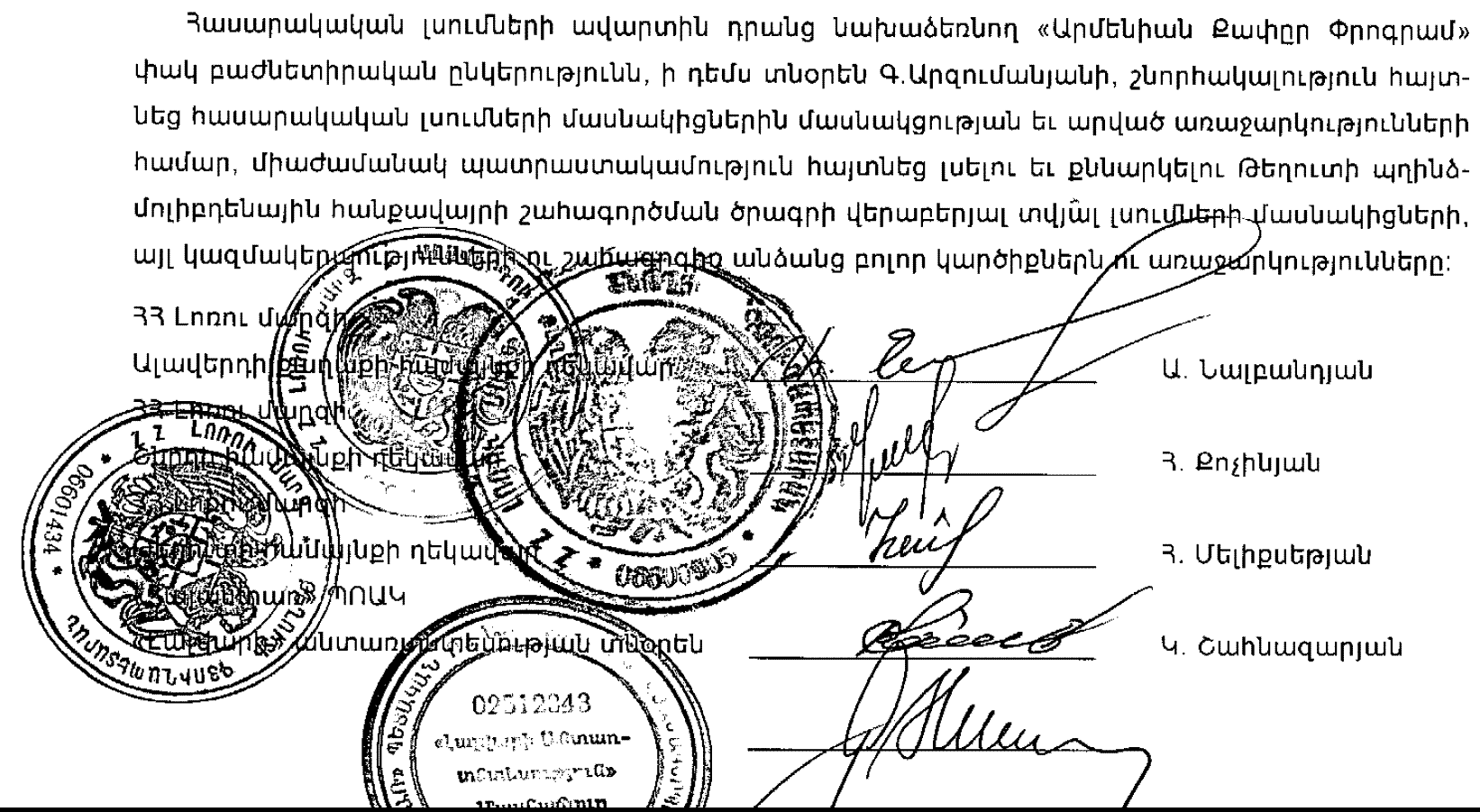 Հավելված 6. Թեղուտի պղնձամոլիբդենային կոմբինատի շինարարության և շահագործման աշխատանքային նախագծի վերաբերյալ հասարակական լսումների արձանագրությունՀՀ, Լոռու մարզ, գ. Թեղուտ	12 հոկտեմբերի 2006թ.Լսումները նվիրված էին Թեղուտի պղնձա-մոլիբդենային կոմբինատի շինարարության և շահագործման աշխատանքային նախագծի քննարկմանը:Հասարակական լսումներն անցկացվել են Թեղուտի երկրաբանահետախուզական բազայի շենքում՝ Հայաստանի Հանրապետություն, գ.Թեղուտ հասցեով: Հասարակական լսումների անցկացման վայրի, պայմանների ու կարգի մասին հայտարարությունները տպագրվել էին «Հայաստանի Հանրապետություն» օրաթերթի 2006թ սեպտեմբերի 28-ի թիվ 175 (4031) և «Իրավունք» շաբաթաթերթի 2006թ սեպտեմբերի 29-ի թիվ 73 (1333) համարներում:Հասարակական լսումներին մասնակցում էին՝Ազդակիր համայնքներից՝Հայկազ Քոչինյան		ՀՀ Լոռու մարզի Շնողի համայնքի ղեկավարՀարություն Մելիքսեթյան	ՀՀ Լոռու մարզի Թեղուտի համայնքի ղեկավարԱզդակիր համայնքների այլ բնակիչներ (հասարակայնության ներկայացուցիչներ)՝ 18 մարդ:Հասարակական և այլ կազմակերպությունների ներկայացուցիչներ՝ Արևիկ Հովսեփյան	«Կայուն ջրային միջավայր» ՀԿ Ռաֆիկ Ղազինյան	«Դեբեդ» բնապահպանական ՀԿ Սրբուհի Հարությունյան	Սոցիալ էկոլոգիական ասոցիացիա, փորձագետ Իրինա Հակոբյան	«Հայկական կանաչ խաչ» բնապահպանական հասարակական կազմակերպություն Վաչե Կիրակոսյան	«Հայաստան ծառատունկ» ծրագիր Մանյա Մելիքջանյան	«Լոռու էկոհամակարգի պահպանություն» հասարակական կազմակերպություն Գոհար Ղազինյան	ԵԱՀԿ գրասենյակ Պերճ Բոջուկյան	Վանաձորի բնապահպանական տեղեկատվության հասարակական կենտրոնի (Օրհուսի կենտրոն) համակարգող Կարեն Մանվելյան	«Վայրի բնության համաշխարհային հիմնադրամի» (WWF) hայաստանյան գրասենյակ Մամիկոն Ղասաբյան	Թռչունների պահպանության միջազգային հիմնադրամ Արմեն Դովլաթյան	Հայաստանի սոցիալ-էկոլոգիական կուսակցություն Աղավնի Եղիազարյան	«Գլոբալ Գոլդ Մայնինգ» ընկերություն Ալլա Սուքիասյան	ՀՀ բնապահպանության նախարարություն Ելենա Սարգսյան	«ՇՄԱԳ» Լոռու մարզային կենտրոն, Հելսինկյան քաղաքացիական ասամբլեայի Վանաձորի գրասենյակ Անուշ Էվոյան	Հայէկոմոնիտորինգի Ալավերդու կայանի պետ Արտակ Դեմիրչյան	Լոռու մարզպետարանի բնապահպանական վարչություն Սամվել Խառատյան	Լոռու մարզպետարանԶԼՄ ներկայացուցիչներ՝ Հերմինե Մոսինյան 	«Անկյուն գումարած 3» հեռուստաընկերություն Էդիկ Բաղդասարյան	«Հետաքննող լրագրողների ընկերակցություն» ՀԿ Լարիսա Փարեմուզյան	Լրագրող Նարինե Պետրոսյան	«Ազգ» օրաթերթ«Հայանտառ» պետական ոչ առևտրային կազմակերպությունից՝ Արամ Ռամազյան	«Լալվարի» անտառտնտեսության գլխավոր անտառագետ«Բնապահպանական փորձաքննություն» պետական ոչ առևտրային կազմակերպությունից՝ Կարինե Մովսիսյան	փորձագետ Ազգանուշ Դռնոյան	փորձագետ«Լեռնամետալուրգիայի ինստիտուտ» փակ բաժնետիրական ընկերությունից՝ Սահակ Արզումանյան	տնօրեն Հովհաննես Նիկողոսյան	շրջակա միջավայրի պահպանության բաժնի վարիչ, աշխատանքների ղեկավար Հրանտ Չախոյան	նախագծի գլխավոր ճարտարագետ Ալբերտ Ղավճյան	տնօրենի խորհրդական Շուշանիկ Թոթոլյան	թարգմանչուհի«Արմենիան Քափըր Փրոգրամ» փակ բաժնետիրական ընկերությունից՝ Գագիկ Արզումանյան	տնօրեն Ռուբեն Պապոյան	Թեղուտի տարածաշրջանային տնօրեն Սահակ Կարապետյան	նախագահի աշխատակազմի ղեկավար, գլխավոր իրավախորհրդատու Ռոբերտ Դերձյան	երկրաբանահետախուզական ծառայության պետ Գագիկ Բաբայան	Թեղուտի երկրաբանահետախուզական խմբի պետ, գլխավոր երկրաբանԸնկերության այլ աշխատակիցներ՝ 7 մարդ:Հյուրեր Հենրիկ Թալենհորստ	Strathcona Mineral Services LimitedԸնդամենը՝ 62 մարդ:Հասարակական լսումներին նախորդեց Հայաստանի Հանրապետության Լոռու մարզի Թեղուտի պղինձ-մոլիբդենային հանքավայրի տարածք շրջայցը:Հասարակական լսումների շրջանակներում ելույթ ունեցավ «Արմենիան Քափըր Փրոգրամ» փակ բաժնետիրական ընկերության տնօրեն Գագիկ Արզումանյանը և ներկայացրեց Հայաստանի Հանրապետության Լոռու մարզի Թեղուտի պղինձ-մոլիբդենային հանքավայրի շահագործման նախագծի հիմնական դրույթները, նախատեսվող արտադրության կազմն ու հիմնական տարրերը, արտադրական և տնտեսական ակնկալվող ցուցանիշները:Ելույթ ունեցավ «Լեռնամետալուրգիայի ինստիտուտ» ՓԲԸ շրջակա միջավայրի պահպանության բաժնի վարիչ, Թեղուտի պղինձ-մոլիբդենային հանքավայրի և լեռնահարստացման կոմբինատի նախագծի բնապահպանական մասի ղեկավար Հովհաննես Նիկողոսյանը, որը ներկայացրեց նախագծի բնապահպանական մասի բոլոր պայմանները, ուսումնասիրության մեթոդները, եզրահանգումները և այլն:Նախքան քննարկումների սկիզբը բոլոր ցանկացողներին տրամադրվեց Թեղուտի պղնձա-մոլիբդենային կոմբինատի շինարարության և շահագործման աշխատանքային նախագիծը (բացատրական մաս և գծագրեր)՝ 9 հատորով, լազերային կրիչների վրա:Գ. Արզումանյանն առաջարկեց քննարկումները կանոնակարգել՝ առաջին փուլում սահմանափակվելով միայն հարցեր տալով, նկատի ունենալով, որ հարցերի պատասխաններից հետո բոլորին կտրվի նաև ելույթ ունենալու և իրենց տեսակետներն արտահայտելու հնարավորություն:Հարց (Արմեն Դովլաթյան, սոցիալ-էկոլոգիական կուսակցություն). Կա՞ արդյոք այս տարածքի քարտեզ կամ նկարահանում, որի վրա հնարավոր է ավելի հստակ ներկայացնել արտադրական օբյեկտների նախատեսվող տեղաբաշխվածությունը և պատկերացում կազմել դրանց վերաբերյալ:Պատասխան (Գ. Արզումանյան). Այո, այժմ էկրանի վրա դա կներկայացվի՝ մինչև մյուս հարցերի քննարկումը:Հարց (Սրբուհի Հարությունյան, սոցիալ-էկոլոգիական ասոցիացիա). Հետազոտություն արվե՞լ է արդյոք, թե այս ծրագիրը ինչպես շինարարության, այնպես էլ շահագործման ընթացքում ինչիպիսի ազդեցություն է թողնելու մարդկանց առողջության վրա, ինչպես հողերի աղտոտման, այնպես էլ արտանետումների, անտառի նվազման և այլ առումներով:Պատասխան (Հ. Նիկողոսյան). նախագծում, ի տարբերություն ՇՄԱԳ-ի, ներկայացված են նաև նախատեսվող բոլոր արտանետումների չափերը՝ ՍԹԿ (որի երկարատև առկայությունը չի ազդում մարդու առողջության վրա) համեմատությամբ, և բոլոր այդ ցուցանիշները գտնվում է ՍԹԿ շրջանակներում (0.05-0.7 ՍԹԿ միջակայքում): Բոլոր ցուցանիշները ներկայացված են փաստաթղթում, կարող եք ուսումնասիրել:Հարց (Էդիկ Բաղդասարյան, «Հետաքննող լրագրողների ընկերակցություն» հասարակական կազմակերպություն). Այս շրջանում բնակվող անձիք սովոր են այս բնությանը, եթե նախատեսվող ամեն ինչն իրականանա, դրանց արդյունքում տեղի կունենան փոփոխություններ: Կա՞ն արդյոք դրանց վերաբերյալ գնահատականներ:Պատասխան (Հ. Նիկողոսյան). Միկրոկլիմայի փոփոխությանը վերաբերող հարցը տարբերվում է մարդկանց առողջության վրա ուղղակի ազդեցությանը վերաբերող հարցից: Բժշկական հետազոտություններ այս տեսանկյունից արված չեն, սակայն կան համանման շատ կոմբինատներ Հայաստանում, այդ թվում նաև «Արմենիան Քափըր Փրոգրամ» փակ բաժնետիրական ընկերության հետ փոխկապակցված անձի կողմից Դրմբոնում կառուցված լեռնահարստացուցիչ կոմբինատը, որը կարող է օրինակ ծառայել հանրապետության մյուս բոլոր ձեռնարկությունների համար՝ այդ թվում նաև ստանձնած բնապահպանական պարտավորությունների կատարման և բնապահպանական անվտանգության ապահովման տեսանկյունից:Հարց (Էդիկ Բաղդասարյան, «Հետաքննող լրագրողների ընկերակցություն» հասարակական կազմակերպություն). Դրմբոնում ինքս եղել եմ, և այս ծրագրի հետ առկա է էական տարբերություն. Դրմբոնում հանքավայրի շահագործումն իրականացվում է ստորգետնյա հանույթով, մինչդեռ Թեղուտում նախատեսվում է բաց հանույթ: Դրմբոնը օրինակ բերելու դեպքում կարելի է դիտարկել նաև Ալավերդու գործարանի ազդեցությունը և դա համեմատել:Պատասխան (Գ. Արզումանյան). Եթե ցանկանում եք պատասխան ստանալ, թե արդյո՞ք առկա է մարդկանց առողջության վրա ծառերի հատման կոնկրետ ազդեցության վերաբերյալ հետազոտություն, ապա՝ ոչ, նման հետազոտություն արված չի: Հետազոտություններն այլ կերպ են արված. բնության, շրջակա միջավայրի վրա բոլոր ազդեցությունների գնահատականները տրված են օրենսդրությամբ սահմանված պահանջների համեմատ, և այդ հետազոտությունները ներկայացված են: Բոլոր այդ առումներով այո, կոմբինատի նախատեսվող գործունեությունը գտնվում է ՍԹԿ շրջանակներում: Դա չի նշանակում, իհարկե, թե անտառի հատումը միկրոկլիմայի վրա որևէ ազդեցություն չի ունենալու: Այդպիսի տեսակետը նույնպես ճիշտ չէ, քանի որ անտառի առկայությունը մարդկանց համար որոշակի նշանակություն ունի:Հարց (Ռաֆիկ Ղազինյան, «Դեբեդ» բնապահպանական հասարակական կազմակերպություն). Որպես նախաբան ասեմ, որ Ալավերդու կոմբինատի փակումն ինձ հետ են կապում, և շարունակելու են ինձ հետ կապել: Սակայն կոմբինատի քանդելը, ավերելն ու վաճառելն իրականացվել է կոմբինատի ինժեներների կողմից: Շնորհակալություն, որ այս ձորը գտնվում է շատ ծանր բնապահպանական վիճակում, և, ըստ ձեր ներկայացրածի, դուք գալիս եք փրկելու մեր շրջակա միջավայրը: Որպես բժիշկ կարող եմ ասել, որ, իհարկե, ցանկացած հանքավայր, այդ թվում Դրմբոնը, ուղեկցվում է սիլիկոզ հիվանդությամբ, որը պարտադիր է փակ հանքերի դեպքում: Ուսումնասիրվա՞ծ է արդյոք, թե բաց հանքերում ինչպիսի ուղեկցող հիվանդություններ են առաջանում:Պատասխան (Ս. Արզումանյան). Սիլիկոզի կամ համանման հիվանդությունների առկայությունն այստեղ բացառվում է: Սիլիկոզի ռիսկի ենթակա է ստորգետնյա հորատող բանվորը, իսկ բաց տարածքում նման խնդիր չի կարող առաջանալ: Ժամանակակից հաստոցներն համապատասխանում են սահմանված բոլոր պահանջներին, ապահովում են նաև փոշեկորզում: Ձեզ ներկայացվեցին նաև փոշիների տարեկան նախատեսվող արտանետումները՝ տարեկան 10-15 տոննայի շրջանակներում, այն դեպքում, երբ նույնիսկ ավտոտրանսպորտի գործունեությունից փոշու առաջացումն ավելի մեծ չափերի է հասնում: Նման հիվանդությունների վտանգ չկա:Հարց (Ռաֆիկ Ղազինյան, «Դեբեդ» բնապահպանական հասարակական կազմակերպություն). Կա՞ արդյոք այս հանքավայրի շահագործմամբ կապարի կամ այլ ծանր մետաղների միացությունների առաջացման և շրջակա միջավայրի վրա դրանց ազդեցության վտանգ:Պատասխան (Ս. Արզումանյան). Ոչ, կապարի կամ ծանր այլ մետաղների միացությունների առաջացման վտանգ չկա:Հարց (Ռաֆիկ Ղազինյան, «Դեբեդ» բնապահպանական հասարակական կազմակերպություն). Փոշին նստելու է շրջակա բոլոր անտառների վրա, իր մետաղական տարրերի պարունակությամբ: Հետագայում ծառի կոտրվելուց կամ այլ գործոնների ազդեցությամբ արդյո՞ք այդ մետաղական տարրերը տարածվելու են անտառի վրա, կենդանական և բուսական աշխարհի վրա ինչպիսի՞ ազդեցություն են ունենալու:Պատասխան (Ս. Արզումանյան). Արտադրության ընթացքում առաջացող փոշին հավաքվելու է և վերադարձվելու է արտադրական գործընթաց: Ֆաբրիկայի բոլոր օղակները (ջարդման և մանրացման արտադրամասերը) ունենալու են փոշեորսման (ասպիրացիոն) համակարգեր: Փոշեորսումը և արտադրական գործընթացում փոշիների օգտագործումը տնտեսական առումով նույնպես արդարացված է, քանի որ դա հանգեցնում է կորուստների նվազեցման: Ինչ վերաբերում է պայթեցումից առաջացող փոշուն, ապա դրա ազդեցությունը սահմանափակվում է միայն բացհանքով, իսկ ճանապարհներին առաջացող փոշին լվացվելու է:Հարց (Ռաֆիկ Ղազինյան, «Դեբեդ» բնապահպանական հասարակական կազմակերպություն). Քանի որ այս կոմբինատի արտադրանքը գնալու է Ալավերդու գործարան, արդյո՞ք նախագծա-նախահաշվային փաստաթղթերում կան այդ գործարանի քիմմաքրման և այլ կայանները:Պատասխան (Գ. Արզումանյան). Նախ պետք է նշեմ, որ ծրագիրը ենթադրում է երկու սուբյեկտների՝ Ալավերդու պղնձաձուլական գործարանի և Թեղուտի պղնձա-մոլիբդենային կոմբինատի միջև փոխհարաբերություններում (եթե նույնիսկ դա մեկ իրավաբանական անձի շրջանակներում է) առևտրային պայմանների առկայություն, և փոխշահավետության պարագայում համապատասխան քանակը կվերամշակվի Ալավերդու գործարանում: Վերջինիս հետ կապված որևէ միջոցառում այս փաստաթղթում չկա և չէր կարող լինել, քանի որ այս փաստաթուղթը վերաբերում է միայն Թեղուտի պղնձա-մոլիբդենային կոմբինատին: Ալավերդու գործարանի կապակցությամբ առանձին քննարկում արվել է, և նկատի ունենալով այս ասպարեզում ինչպես դրական, այնպես է բացասական զարգացումները, դրանց կապակցությամբ անհրաժեշտ է քննարկում կրկին կազմակերպել: Այդպիսի քննարկում մենք Ալավերդի քաղաքում հասարակայնության ներկայացուցիչների հետ կունենանք:Հարց (Ռաֆիկ Ղազինյան, «Դեբեդ» բնապահպանական հասարակական կազմակերպություն). Ներկայումս Հայաստանի Հանրապետության բնապահպանության նախարարությունը թույլատրել է, և շահագործվում է Ախթալայի, Շամլուղի բաց հանքը: Քանի որ մենք գտնվում ենք տնտեսական շանտաժի ազդեցության տակ, բնապահպանության նախարարությունն ու կառավարությունն ամեն ինչ թույլատրելու են: Բոլոր հասարակական կազմակերպություններին ու միջազգային կառույցներին կոչ եմ անում, եթե նախատեսվում է կոմբինատի գործունեության համար, օրինակ, 150 մլն ԱՄՆ դոլարի ներդրում, ապա խանգարելու փոխարեն հատկացրեք ևս 100 մլն ԱՄՆ դոլարի դրամաշնորհ կամ վարկ, որը կուղղվի բնապահպանական միջոցառումների իրականացմանը: Միևնույն է, այս ծրագիրը կենսագործվելու է, դրա համար միջազգային կազմակերպությունների (այդ թվում այստեղ ներկա) խնդիրը պետք է լինի հնարավոր առավելագույն չափով ֆինանսական միջոցների հատկացումը, ինչը կապահովի բնապահպանական և առողջապահական միջոցառումների իրականացումը:Պատասխան (Գ. Արզումանյան). Ծրագրի շրջանակներում բնապահպանական միջոցառումները նախատեսված են աշխատանքային նախագծում: Եթե լրացուցիչ միջոցառումների իրականացման խնդիր կա, ապա դա (այդ թվում նաև՝ ֆինանսավորման աղբյուրներին վերաբերող մասը) կարելի է առանձին քննարկել: Ինչ վերաբերում է Ալավերդու գործարանի հետ կապված բնապահպանական միջոցառումների ֆինանսավորմանը, ապա դրա հետ կապված առանձին քննարկում կլինի:Հարց (Ռաֆիկ Ղազինյան, «Դեբեդ» բնապահպանական հասարակական կազմակերպություն). Ծրագիրն իրականացվելու է Թեղուտ և Շնող գյուղերի հարևանությամբ, որոնք որոշակիորեն լուծել են իրենց ջրամատակարարման խնդիրները՝ հիմնականում անտառների ջրերի հաշվին: Որտե՞ղ է նախատեսվում անտառվերականգնման միջոցառումների իրականացումը՝ Թեղուտի, Շնողի տարածքո՞ւմ, թե՞, ինչպես մեզ ասվել է, Լալվարի տարածքում, որը գտնվում է Թեղուտ, Շնող գյուղերից բավականին հեռու:Պատասխան (Գ. Արզումանյան). Մենք մեզ իրավունք չենք վերապահում ընտրել, թե որտեղ պետք է իրականացնել անտառվերականգման միջոցառումները: Մեր կարծիքով, այո, առավել բարոյական կլիներ անտառվերականգնումն իրականացնել հենց ազդակիր համայնքների տարածքում, սակայն հարցի լուծումը, ի վերջո, պետք է տա կառավարությունը:Հարց (Գոհար Ղազինյան, ԵԱՀԿ գրասենյակ). Ինձ համար նորություն էր լսել, որ այս հարցի լուծման իրավասությունը վերապահված է կառավարությանը: Դա ո՞ր իրավական ակտով է սահմանված:Պատասխան (Գ. Արզումանյան). Այն, ինչ մեր կողմից առաջարկվում է, կանոնակարգված չէ որևէ իրավական ակտով: Իրավական ակտի պահանջը հետևյալն է. եթե նախագիծն անցնում է սահմանված բոլոր (բնապահպանական տեխնիկա-տեխնոլոգիական) փորձաքննությունները, ստանում է անհրաժեշտ բոլոր թույլտվությունները (այդ թվում նաև՝ անտառահատման թույլտվությունը), ապա ընկերության պարտավորությունը սահմանափակվում է բնօգտագործման վճարների վճարմամբ: Անտառի օրինական հատման պարագայում անտառվերականգման միջոցառումների իրականացման պարտավորություն որևէ իրավական ակտով սահմանված չէ: Ի լրումն դրա, մենք հանդես ենք եկել առաջարկությամբ՝ իրականացնել օրենքով չնախատեսված անտառվերականգնման միջոցառումներ: Ահա այս հարցն է, որի լուծումը նախատեսված չէ օրենքով:Հարց (Գոհար Ղազինյան, ԵԱՀԿ գրասենյակ). Ընդերքի շահագործման օրենքը նախատեսում է բնապահպանական միջոցառումների իրականացում: Օրենքով նախատեսված չլինելը չի նշանակում արգելված լինել: ԵԱՀԿ մոտեցումը հանգում է նրան, որ տնտեսական զարգացումը պետք է ուղեկցվի շրջակա միջավայրի առավելագույն պահպանությամբ: Կոնկրետ այս դեպքի համար արդյո՞ք նախագիծը նախատեսում է արդյունավետ անտառվերականգնման վայրերը, որոնք կնվազեցնեն անտառահատման բացասական ազդեցությունը: Մտադրություն կա՞ արդյոք այս հարցին անդրադառնալ:Պատասխան (Գ. Արզումանյան). Առաջարկվող անտառվերականգնման միջոցառումները կլինեն ի լրումն օրենքով սահմանված բնապահպանական (ռեկուլտիվացիոն) միջոցառումների: Անտառվերականգնման վայրերի ուսումնասիրություն նախագծի շրջանակներում չի կատարված, սակայն նման վայրերի ընտրությունը, իհարկե, կպահանջի որոշակի ուսումնասիրությունների իրականացում, որը կարող է կատարվել համապատասխան մասնագիտացված կազմակերպությունների կողմից (որոնցից մի քանիսը ներկա են այս քննարկմանը): Կարծում եմ, որ մասնագիտացված կազմակերպությունների կողմից համապատասխան ուսումնասիրությունների արդյունքների ներկայացումից հետո թե՛ մենք, և թե՛ կառավարությունը բաց կլինի առաջարկությունների քննարկման համար. պարտադրված որոշումները բացառում եմ: Ուրախ կլինեմ, որ նույնպիսի շահագրգռվածություն, ինչպիսին առկա է աշխատանքային նախագծի քննարկման ժամանակ, առկա լինի նաև անտառվերականգնման վայրերի ընտրության հարցում, եթե, իհարկե, իրականացվեն անտառահատման աշխատանքներ:Հարց (Արմեն Դովլաթյան, սոցիալ-էկոլոգիական կուսակցություն). Կխնդրեի քարտեզի վրա որոշակիորեն բացատրել արտադրական օբյեկտների տեղաբաշխվածությունը, ճանապարհային ուղիները:Ս. Արզումանյանի կողմից ներկայացվեցին բացհանքի, ֆաբրիկայի հրապարակի, դատարկ ապարների լցակույտերի, պոչամբարի նախատեսվող վայրերը, ճանապարհները, բազայի գտնվելու ներկա վայրը:Հարց (Արմեն Դովլաթյան, սոցիալ-էկոլոգիական կուսակցություն). Պոչամբարի հետ կապված ջրերի ավելորդ մասի բնական արտահոսքը ինչպիսի՞ ազդեցություն է ունենալու շրջակա միջավայրի վրա, ստորգետնյա ջրերի հետ ինչպիսի՞ կապ կարող են դրանք ունենալ ու որքանո՞վ կարող են հոսել դեպի գետեր:Պատասխան (Ս. Արզումանյան, Հ. Նիկողոսյան). Ջրի աղտոտում տեղի չի ունենալու: Նույնիսկ ձորակներից եկող աղտոտված ջրերը հավաքվելու են պոչամբար, որտեղից վերադարձվելու են արտադրական գործընթաց: Պոչամբարի բնական արտահոսքից առաջացող ջրերը հավաքվելու են երկրորդ պատնեշով, որոնք ամբողջությամբ ուղղվելու են դեպի ֆաբրիկա: Պատնեշը և հատակը ծածկված են լինելու մեկ մետր հաստությամբ կավե շերտով, որի անցողականությունը կազմում է 10-36 մետր/օր: Երկրորդ պատնեշը նախատեսված է հենց արտահոսող ջրերի հավաքման և շրջապտույտի համար:Հարց (Լարիսա Փարեմուզյան, լրագրող). Ծրագրում նշված է, որ շրջակա միջավայրին հասցվող գումարային վնասը կազմում է 2 մլրդ 78 մլն դրամ, և բնապահպանական վճարները կազմում են մոտ 2 մլն դրամ: Ինձ համար զավեշտական է այսքան մեծ վնաս և այսքան փոքր բնապահպանական վճար՝ ինչո՞վ է դա պայմանավորված:Պատասխան (Գ. Արզումանյան). Շրջակա միջավայրին հասցվող վնասը հաշվարկային մեծություն է, որն իրենից ներկայացնում է բոլոր հնարավոր առումներով (այն ամենը, ինչ մանրամասն ներակայացվեց պրն. Նիկողոսյանի կողմից) սահմանված մեթոդաբանությամբ հաշվարկված վնասը: Բնապահպանական վճարը դրա հետ որևէ առնչություն չունի: Ըստ սահմանված մեթոդաբանության տրամաբանության, որևէ նախագծի, ծրագրի իրականացման նպատակահարմարությունը պետությունը գնահատում է՝ շրջակա միջավայրին հասցվող վնասը համեմատելով պետության, տնտեսության համար ակնկալվող տնտեսական օգուտի հետ: Բնապահպանական վճարը վերաբերում է միայն մթնոլորտ արտանետումներին և ջրային ավազանի աղտոտմանը, ինչը հանքարդյունահանող ձեռնարկության համար էական մեծություն չի կազմում: Լուրջ գումարներ կկազմեն բնօգտագործման վճարները (այլ ոչ թե բնապահպանական վճարները): Գուցե որոշակիորեն ապակողմնորոշում է այն հանգամանքը, որ փաստաթղթում այս երկու հասկացությունները (շրջակա միջավայրին հասցվող վնաս և բնապահպանական վճար) ներկայացված են մեկ պարբերությամբ, սակայն իրականում դրանք միմյանց հետ ուղղակի առնչություն չունեցող մեծություններ են:Հարց (Լարիսա Փարեմուզյան, լրագրող). «Արմենիան Քափըր Փրոգրամ» փակ բաժնետիրական ընկերության գլխավոր տնօրեն Վալերի Մեջլումյանը լրատվության միջոցներով և հասարակությանը հաճախ ասում է, որ Թեղուտի հանքավայրի մշակումը 5 տարվա ընթացքում (շինարարական աշխատանքներ, նախապատրաստում և շահագործում) նախատեսում է 3 հազար աշխատատեղ: Որքանո՞վ է իրատեսական այս թիվը, նկատի ունենալով, որ փաստաթղթում շինարարության ընթացքում նախատեսված աշխատատեղերից բացի շահագործման ընթացքում աշխատատեղերի քանակը նախատեսված է 1 400 մարդ: Շինարարությունը ժամանակավոր է, դրա ավարտից հետո այդ աշխատետեղերն այլևս չեն լինի, հետևաբար կայուն աշխատատեղերի քանակը կլինի 1 400: Ինչո՞ւ է ավելի մեծ թիվ ներկայացվում հասարակությանը:Պատասխան (Գ. Արզումանյան). Իհարկե, ժամանակ առ ժամանակ աշխատատեղերի հետ կապված գնահատականներ տրվում են, այդ թվում նաև մեր ընկերության նախագահի՝ Վալերի Մեջլումյանի կողմից: Գնահատականները տարբեր են, գուցե հնչել է նաև 3 հազար աշխատատեղի վերաբերյալ գնահատական: Այստեղ ներկայացված ցուցանիշները վերաբերում են Թեղուտի հանքավայրը շահագործող ընկերությունում այդ հանքավայրի շահագործման հետ ուղղակիորեն կապված աշխատողների քանակին: Այն ահռելի տնտեսությունը, որը կստեղծվի հանքավայրի շուրջ, իր հետ կստեղծի նաև առնվազն կրկնապատիկ լրացուցիչ աշխատատեղեր: Դուք կարող եք հեշտությամբ վերցնել Զանգեզուրի պղնձա-մոլիբդենային կոմբինատի օրինակը, որն այս պահին տարեկան արդյունահանում և վերամշակում է 8.5-9 մլն տոննա հանքաքար (որին իր չափերով Թեղուտի հանքավայրի շահագործումը բավականաչափ մոտ կլինի), որտեղ աշխատում են 2 հազարից ավելի աշխատողները, սակայն ինչպես Քաջարան քաղաքը, այնպես էլ հարակից Կապան քաղաքն ըստ էության զերծ են գործազրկության հիմնախնդրից, մի կողմ թողնելով նաև խոշորագույն արդյունաբերական ձեռնարկությունը և հարկ վճարողը լինելու հանգամանքը:Հարց (Լարիսա Փարեմուզյան, լրագրող). Տարածաշրջանում բնապահպանական խնդիրների լուծումը, ցավոք, մնում է ներդրողի խղճի վրա. վերահսկող մարմիններ չկան, իսկ տեղական ինքնակառավարման մարմինները կա՛մ ի զորու չեն, կա՛մ չեն ցանկանում վերահսկել: Դա թույլ չեն տալիս նաև իրենց մտավոր կարողությունները, աշխատակազմի որակը: Արևմտյան երկրների նման բնապահպանական գործակալություններ չունենք, որոնք կարող էին վերահսկել ձեր աշխատանքը և օգնել տեղական իշխանություններին:Պատասխան (Գ. Արզումանյան). Ինչ-որ առումով, գուցե, այդ բացը կա, բայց, համանման քննարկումների օրինակով, կարծում եմ, որ Ձեր խնդիրը պետք է լինի տնտեսավարողներին ստիպելը, որպեսզի նրանք չմոռանան բնապահպանական խնդիրների մասին:Հարց (Էդիկ Բաղդասարյան, «Հետաքննող լրագրողների ընկերակցություն» հասարակական կազմակերպություն). Ռեպլիկի կարգով կարող եմ ասել, որ գործազրկությունը միակ խնդիրը չի կարող լինել. թեև Քաջարանում գործազրկության խնդիր չկա, սակայն Քաջարանի բնակիչ տղամարդկանց 80 տոկոսն իմպոտենտ է:Պատասխան (Գ. Արզումանյան). Ես խնդրում եմ փաստարկները ներկայացնել հիմնավորված: Չեմ կարծում, որ որևէ այլ բնակավայրում, օրինակ՝ նույն Վանաձորում, իմպոտենտության մակարդակը էապես կտարբերվի Քաջարանում նույն ցուցանիշից (մի կողմ թողնելով դրա չափման եղանակը): Այդուհանդերձ, կարող եմ հավաստիացնել, որ հանքարդյունահանումը, մասնավորապես մեր կողմից առաջարկվող սխեմայով, որևէ ազդեցություն չունի մարդկանց պոտենցիայի վրա:Հարց (Արմեն Դովլաթյան, սոցիալ-էկոլոգիական կուսակցություն). Ես խնդրում եմ առավել մանրամասն անդրադառնալ պրն. Ղազինյանի բարձրացրած հարցին: Խոսքը վերաբերում է նրան, որ նախատեսվող արտադրանքը պետք է վերամշակվի Ալավերդու գործարանում, որի ծավալները կրկնապատիկ, եթե ոչ ավելին, մեծանալու են: Հենց Ալավերդի քաղաքի վրա հետևանքներն ինչպիսի՞ն կլինեն: Եթե բնապահպանական խնդիրներն այս հանքավայրի շահագործման տեսակետից քիչ են, ապա պետք է հաշվի առնել, որ տղամարդկանց մոտ նշված պրոբլեմից բացի առկա է նաև կանանց մոտ չբերության խնդիր: Ալավերդու գործարանում ծավալների ավելացումն ինչպիսի՞ հետևանքներ է ունենալու:Պատասխան (Գ. Արզումանյան). Կարող եմ հստակ հավաստիացնել, որ Թեղուտի հանքավայրի շահագործումը Ալավերդու բնապահպանական իրավիճակի վրա կունենա միայն և միայն դրական ազդեցություն: Բացասական որևէ ազդեցություն բացառում եմ: Ալավերդու գործարանում Թեղուտի խտանյութի վերամշակման համար այսօրվա հզորությունները բավարար չեն. գործարանում ներկայումս արտադրվում է 10 հազար տոննայից քիչ պղինձ, մինչդեռ Թեղուտում, ինչպես ձեզ ներկայացվեց, առաջին փուլում արտադրվող խտանյութի տարեկան քանակում պարունակվող պղինձը կկազմի մոտ 28 հազար տոննա: Որևէ այլ կերպ, քան վերակառուցելով և ընդարձակելով Ալավերդու գործարանը, մենք չենք կարող վերամշակել Թեղուտում արտադրվող ամբողջ խտանյութը, և որևէ այլ կերպ, քան արդիականացնելով և բնապահպանական խնդիրներն արմատապես լուծելով, մենք չենք կարող Ալավերդու պղնձաձուլական գործարանում ապահովել այդքան խտանյութի վերամշակման հնարավորություն: Չեմ բացառում, որ, չգտնելով Ալավերդու գործարանի բնապահպանական խնդիրների լուծման տարբերակ, ստիպված լինենք Թեղուտում արտադրվող խտանյութն ամբողջությամբ արտահանել (որի դեպքում նույնպես ազդեցությունը Ալավերդու բնապահպանական իրավիճակի վրա բացասական չի լինի), բայց եթե այդ խտանյութը պետք է ամբողջությամբ վերամշակվի Ալավերդու պղնձաձուլական գործարանում, ապա միայն բնապահպանական խնդիրների արմատական լուծմամբ հանդերձ: Երաշխավորում եմ, որ չի լինի իրավիճակ, երբ առանց որևէ բնապահպանական միջոցառում իրականացնելու մենք պարզապես սկսենք Ալավերդի քաղաքում վերամշակել, օրինակ, երեք անգամ ավելի շատ խտանյութ:Հարց (Լարիսա Փարեմուզյան, լրագրող). Վերակառուցման և զարգացման եվրոպական բանկի հետ ձեր կողմից իրականացվող վերջին ծրագրի համաձայն, Ալավերդու գործարանից արտանետվող գազերը պետք է 60 տոկոսով նվազեցվեն: Սակայն ձեր՝ «Արմենիան Քափըր Փրոգրամ» փակ բաժնետիրական ընկերության գլխավոր տնօրենը նշում է, որ արտադրության ծավալների առումով, այսօրվա համեմատ 60 տոկոսի պայմաններում, «Վալլեքս» խումբն արտադրելու է տարեկան 40 հազար տոննա պղինձ, և Ալավերդու գործարանում նախատեսվում է հզորությունների 50 տոկոսով ավելացում: Ըստ նրա, իրենց կողմից արտադրվող խտանյութն Ալավերդու գործարանում վերամշակելու ցանկություն են հայտնել Զանգեզուրի պղնձա-մոլիբդենային գործարանը, Մադնեուլի գործարանը: Նա խոստանում է, Ալավերդում Համբուրգի գործարանի նման, արտանետումներից զերծ գործարան կառուցել: Խնդրում եմ պարզաբանել և հիմնավորել:Պատասխան (Գ. Արզումանյան). Հարկավոր է տարանջատել ներկայացված հասկացությունները. 40 հազար տոննան վերաբերում է արտադրվող պղնձին, և ամենևին չի նշանակում նույնքան քանակի սև պղնձի արտադրություն Ալավերդու պղնձաձուլական գործարանում: Մասնավորապես, այն հանգամանքը, որ Թեղուտում արտադրվելու է 28 հազար տոննա պղինձ խտանյութում, դեռևս չի նշանակում, որ Ալավերդու պղնձաձուլական գործարանը կվերամշակի 28 հազար տոննա պղինձ: Այո, նախատեսվում է Թեղուտում 28 հազար տոննա պղնձի արտադրություն խտանյութում, Դրմբոնում 4-5 հազար տոննա պղնձի արտադրություն խտանյութում, Ալավերդում նույնպես կարտադրվի նույնպիսի քանակի պղինձ խտանյութում, և գումարային առումով մենք հույս ունենք, որ ոչ թե 40 հազար տոննա, այլ Թեղուտի հանքավայրի շահագործման 2-րդ և 3-րդ փուլերում հասնել նույնիսկ խտանյութերում 60 հազար տոննա պղնձի արտադրության: Զանգեզուրում այժմ արտադրվում է 11-12 հազար տոննա պղինձ խտանյութում, Մադնեուլում արտադրվում է մոտավորապես նույնպիսի քանակ: Հույս ունենք, որ 5-7 տարի հետո Հայաստանը և Վրաստանը միասին կարտադրեն 100 հազար տոննա պղինձ. եթե մեր այդ երազանքն ի կատար ածվի, դա հնարավորություն կտա Ալավերդում կառուցել ժամանակակից գործարան: Հումքի ներկայումս առկա ծավալների պայմաններում նման հնարավորություն մենք չունենք: Ինչ վերաբերում է արտանետումների 60 տոկոսով նվազեցմանը զուգահեռ արտադրության ծավալների 50 տոկոսով ավելացմանը, ապա այս ծրագրի հետ կապված առաջացել են որոշակի խնդիրներ՝ զուտ քաղաքական գործոններով պայմանավորված և մեր կամքից անկախ, որոնք, ինչպես արդեն նշեցի, կարիք ունեն առանձին քննարկման: Եվրոբանկի հետ կար նախնական պայմանավորվածություն՝ 50 տոկոսով ավելացնելով արտադրության ծավալները, ի վերջո հասնելով արտանետումների ընդհանուր առմամբ 60 տոկոսով նվազեցման: Այսինքն, հարաբերական առումով մենք վնասազերծելու ենք գազերի ավելի մեծ քանակ, սակայն զուգահեռաբար արտադրության ծավալների 50 տոկոսով ավելացման պայմաններում այսօրվա համեմատ երեք տարի հետո մենք կունենանք արտանետումների մոտ 60 տոկոսով նվազեցում: Կարծում եմ, որ այդ նվազեցումն արդեն իսկ դրական և ողջունելի պետք է լինի:Հարց (Ռաֆիկ Ղազինյան, «Դեբեդ» բնապահպանական հասարակական կազմակերպություն). Պարզաբանման կարգով ներկաներին կցանկանայի հայտնել, որ ներկա ծավալների դեպքում հնարավոր չէ կառուցել ծծմբաթթվի արտադրություն, որպեսզի կարողանան վնասազերծել գազերը: Արտադրության ծավալների 1.5 անգամ ավելացումը հնարավորություն կտա ապահովել գազերի վնասազերծման տեխնոլոգիայի կիրառում:Հարց (Սրբուհի Հարությունյան, սոցիալ-էկոլոգիական ասոցիացիա). Շահագործման ծրագրի փուլերի մասում արդյունահանվող հանքաքարի, արտադրվող պղնձի և մոլիբդենի քանակները ներկայացված են տոննայով, մինչդեռ պոչային տնտեսության ծավալը՝ 174 մլն մ3: Եթե դժվար չի, խնդրում եմ վերջին ցուցանիշը ևս տոննայով ներկայացնել՝ համեմատելու համար:Պատասխան (Ս. Արզումանյան). Պոչային տնտեսության ծավալը կկազմի մոտավորապես 260 մլն տոննա:Հարց (Սրբուհի Հարությունյան, սոցիալ-էկոլոգիական ասոցիացիա). Այսինքն, արդյունահանվող հանքաքարի ծավալից բազմապատիկ ավելի՞: 20 տարում արդյունահանման ծավալը որքա՞ն կլինի, և քանի՞ տարում է նախատեսվում հանքավայրի շահագործումը:Պատասխան (Գ. Արզումանյան). Բնականաբար պոչային տնտեսության ծավալը բազմապատիկ անգամ գերազանցում է կոմբինատի նախատեսվող արտադրողականությունը, քանի որ պոչամբարը նախատեսված է տասնյակ տարիների աշխատանքի համար, մինչդեռ արդյունահանվող հանքաքարի ցուցանիշները վերաբերում են մեկ տարվան: 20 տարում արդյունահանվող հանքաքարի ծավալը, նկատի ունենալով փուլայնությունը, կլինի մոտավորապես այդ չափի: Նախատեսված փուլերով շահագործման դեպքում հանքավայրի շահագործումը կիրականացվի շուրջ 30 տարվա ընթացքում:Հարց (Կարեն Մանվելյան, Բնության պահպանության համաշխարհային հիմնադրամ). Ինձ հետաքրքրում է ծրագրի ֆինանսավորման աղբյուրը. կա՞ արդյոք հստակ տարբերակ:Պատասխան (Գ. Արզումանյան). Մի քանի ուղղություններով ներկայումս բանակցություններ են վարվում, դեռևս այդ հարցում վերջնական լուծում չկա: Կա հավանական տարբերակ, որի առումով հույս ունենք այս տարվա ընթացքում հասնել վերջնական պայմանավորվածությունների:Հարց (Մանյա Մելիքջանյան, «Լոռու էկոհամակարգի պահպանություն» հասարակական կազմակերպություն). Իմ հարցը վերաբերում է կենդանական աշխարհին: Նշվեց, որ կենդանիները տեղափոխվելու են մեկ այլ վայր: Ինչպե՞ս և ինչպիսի՞ վայրեր են տեղափոխվելու այդ կենդանիները: Նշվեց նաև, որ կոչնչանան կրծողները, մկները, բայց նաև նշվեց, որ դրանք կենդանական աշխարհի ամենակենսունակ ներկայացուցիչներն են: Այդ հանգամանքը հաշվի առնելով, ինչպե՞ս կարող են կրծողները վերանալ, իսկ մյուսները՝ տեղափոխվել:Պատասխան (Հ. Նիկողոսյան). Տեղափոխումը վերաբերում է բույսերին, կենդանիների մասով տեղափոխում նախատեսված չի: Ինչ վերաբերում է կրծողներին, ապա հանքավայրի շահագործումն առաջին հերթին վնասելու է նրանց բներին, թեև նրանք կենսունակ և մեծաքանակ են:Հարց (Արտակ Դեմիրչյան, Լոռու մարզպետարանի բնապահպանական վարչություն). Արդյոք կա՞ եզրակացություն, թե հանքավայրի շահագործումը քանի՞ կիլոմետր շառավղով վնասակար ազդեցություն կգործի շրջակա միջավայրի վրա:Պատասխան (Գ. Արզումանյան). Սանիտարական գոտին, ըստ նորմատիվների, սահմանված է 300 մետր՝ սա այն գոտին է, որտեղ արդյունահանումն ու արտադրությունը ունենալու է շրջակա միջավայրի վրա անմիջական ազդեցություն:Հարց (Արտակ Դեմիրչյան, Լոռու մարզպետարանի բնապահպանական վարչություն). Արդյո՞ք ավելի նպատակահարմար չի ավտոմոբիլային փոխադրամիջոցների փոխարեն երկաթուղային տրանսպորտով հանքաքարի տեղափոխումը բացհանքից հարստացուցիչ ֆաբրիկա:Պատասխան (Ս. Արզումանյան). Բացհանքից արդյունահանումն իրականացվելու է փոփոխական վայրերից և բարձրություններից, և երկաթուղային տեղափոխման իրականացումը այդ պայմաններում խիստ անարդյունավետ լուծում կլինի: Ավտոմոբիլային տրանսպորտով հանքաքարի փոխադրումների իրականացումը հանդիսանում է դիտարկված բոլոր տարբերակներից լավագույնը:Հարց (Պերճ Բոջուկյան, Վանաձորի բնապահպանական տեղեկատվության հասարակական կենտրոն). Պոչամբարում պոչանյութի մեջ պղնձի և մոլիբդենի ինչպիսի՞ պարունակություններ են նախատեսվում:Պատասխան (Գ. Արզումանյան, Ս. Արզումանյան). Մոտավոր հաշվարկներով, առաջնային հանքաքարում պղնձի 0.45 տոկոս պարունակության և հանքաքարի խտանյութ 85 տոկոս կորզման պարագայում պոչանյութերում պղնձի պարունակությունը կկազմի մոտավորապես 0.067 տոկոս, իսկ մոլիբդենի պարունակությունը նույն կերպ հաշվարկված կկազմի 0.063 տոկոս: Պոչանյութերում կան այլ օգտակար նյութեր, որոնց կորզման ուղղությամբ մենք որոշակի աշխատանքներ իրականացնում ենք: Մասնավորապես, պոչանյութերում Al2O3-ի պարունակությունը կլինի մոտ 18 տոկոս, որի արդյունավետ կորզման տեխնոլոգիան այժմ բացակայում է, սակայն ուսումնասիրություններ ապագայի համար իրականացվում են:Հարց (Ազգանուշ Դռնոյան, «Բնապահպանական փորձաքննություն» ՊՈԱԿ). ՇՄԱԳ-ի եզրակացությունը տրամադրելուց հետո բավականաչափ երկար ժամանակ է անցել: Եզրակացության մեջ նշված է, որ հարկավոր է հստակ նախատեսել փոխհատուցման միջոցառումները, և արված են հաջորդ փուլի համար որոշ այլ դիտողություններ ևս: Սակայն մինչև հիմա կառավարության հետ համաձայնեցված չի, թե ո՞ր տարածքներում է նախատեսվում անտառվերականգնումը: Հետագայում նույն կերպ արդյո՞ք ժամկետի երկարացում չի լինի: Փոխհատուցումն անհրաժեշտ է նախատեսել նույն փաստաթղթով, որպեսզի հնարավոր լինի ամբողջական գնահատել ընդհանուր վնասը: Այլապես կանցնեն ամիսներ, և փոխհատուցման խնդիրը բաց կմնա:Պատասխան (Գ. Արզումանյան). Կարծում եմ, հարցադրումը ճիշտ չի դրված, քանի որ կառավարության հետ քննարկումները պահանջում են նախ բնապահպանական փորձաքննության դրական եզրակացություն: Ճիշտ մոտեցումն այս պարագայում համարում եմ օրենքով սահմանված պահանջների հիման վրա փորձաքննության իրականացումը, առանց հաշվի առնելու մեր կողմից նախատեսվող լրացուցիչ փոխհատուցման միջոցները, այլ հիմնվելով միայն աշխատանքային նախագծով նախատեսված փոխհատուցման միջոցների և հանքավայրի շահագործմամբ առաջացող այլ արդյունքների վրա:Հարց (Սրբուհի Հարությունյան, սոցիալ-էկոլոգիական ասոցիացիա). Ինչպե՞ս եք պատկերացնում բույսերի էնդեմիկ տեսակների տեղափոխման փոխհատուցումը, քանի որ էնդեմիկ տեսակների տեղափոխումից հետո դրանք չեն վերականգնվում:Պատասխան (Հ. Նիկողոսյան). Այս հարցում հավանաբար ճշգրտման կարիք կա. խնդիրը լրացուցիչ կուսումնասիրվի և, անհրաժեշտության դեպքում, համապատասխան փոփոխություններ կկատարվեն նախագծում:Հարց (Վաչե Կիրակոսյան, «Հայաստան ծառատունկ» ծրագիր). Հույս ունեի, որ մենք այսօր ավելի մանրամասն կլսենք մասնավորապես անտառվերականգնմանը վերաբերող հարցերը, սակայն փաստորեն լսեցինք նույն բանը, ինչը որ նախորդ անգամ, որոշ փոփոխություններով: Ներկայացված 510 հա անտառը 160 հազար ծառ չի կարող լինել. տարբերությունը շատ մեծ է: Պետական նորմատիվներով 510 հա ծառածածկ տարածքը վերականգնելու համար անհրաժեշտ է տնկել մոտ 3 մլն ծառ:Պատասխան (Գ. Արզումանյան). 160 հազար ծառը վերաբերում է հանքավայրի շահագործման համար անհրաժեշտ մոտ 510 հա անտառածածկ տարածքում առկա ծառերի քանակին, այլ ոչ թե նախատեսվող անտառվերականգնման ծրագրի շրջանակներում տնկման ենթակա ծառերի քանակին: Մենք պատրաստակամություն ենք հայտնել իրականացնել լրացուցիչ անտառվերականգման աշխատանքներ, սակայն դրանց ծավալի և տնկման ենթակա ծառերի քանակի մասին որևէ թիվ չի նշվել:Հարց (Վաչե Կիրակոսյան, «Հայաստան ծառատունկ» ծրագիր). Եթե չեմ սխալվում, նախորդ լսումների ընթացքում Ալավերդի քաղաքի բնապահպանական իրավիճակի բարելավումն ուղղակիորեն կապվում էր այս հանքավայրի շահագործման հետ: Այսօր ասվեց, որ այս հանքավայրն ուղղակի ազդեցություն Ալավերդու պղնձաձուլական գործարանի վրա չի ունենալու: Կխնդրեի սա ևս պարզաբանել:Պատասխան (Գ. Արզումանյան). Այս հարցի վերաբերյալ արդեն իսկ հստակ նշվեց, որ Ալավերդու պղնձաձուլական գործարանի բնապահպանական խնդիրների արմատական լուծումն անհնարին է առանց գործարանի արդիականացման: Արդիականացումն իր հերթին անհնարին է առանց մատակարարվող հումքի ծավալների բազմապատկման: Ահա այստեղ է, որ Թեղուտի հանքավայրի շահագործումը կարևոր դեր է խաղալու: Հանքավայրի շահագործումն Ալավերդու պղնձաձուլական գործարանի բնապահպանական անվտանգության ապահովման համար հանդիսանում է անհրաժեշտ, սակայն ոչ բավարար պայման: Ճիշտ չի լինի ասել, որ Թեղուտի հանքավայրի շահագործման սկզբից անմիջապես հետո Ալավերդի քաղաքում առկա բնապահպանական խնդիրները կվերանան:Հարց (Վաչե Կիրակոսյան, «Հայաստան ծառատունկ» ծրագիր). Մենք այստեղ եղել ենք 2-3 ամիս առաջ, և դիտարկումը ցույց է տալիս, որ արդեն բավականին մեծ քանակով ծառեր կտրվել են անտառի վերին հատվածում: Արդյո՞ք արդեն իրականացվում են նախապատրաստական աշխատանքներ:Պատասխան (Գ. Արզումանյան). Թեղուտում մեր գործունեության արդյունքում ծառերի հատում չի իրականացվել: Այստեղ ներկա է նաև «Հայանտառ» պետական ոչ առևտրային կազմակերպության ներկայացուցիչը, որը կարող է անհրաժեշտ պարզաբանումներ տալ:Հարց (Կարեն Մանվելյան, Բնության պահպանության համաշխարհային հիմնադրամ). Խոսքը վերաբերում է անտառային մի քանի ճանապարհների մեծ ցանցի անցկացման համար հատված ծառերին:Պատասխան (Գ. Արզումանյան). Նոր ճանապարհներ, առնվազն վերջին մի քանի ամիսների ընթացքում, չեն անցկացվել: Դա կարող են հաստատել այստեղ ներկա «Հայանտառ» պետական ոչ առևտրային կազմակերպության ներկայացուցիչը և մեր ընկերության Թեղուտի տարածաշրջանային տնօրենը: Մենք, բնականաբար, չենք պատրաստվում Թեղուտում գործունեության սկիզբը նշանավորել ապօրինի ծառահատումներով:Հարց (Լարիսա Փարեմուզյան, լրագրող). Ալավերդցի լինելով, իմ ներքին անհանգստությունն ավելի շատ է, և խնդրում եմ համբերատար լինել, եթե իմ հարցերը շատ են: Վիրավորական կլիներ, եթե քննարկմանը հարցեր չտրվեին: Հարցն այսպիսին է: Ներդրողն ունի իր շահը, որն այժմ ջանասիրաբար պաշտպանվում է: Մենք հասարակության ներկայացուցիչներն ենք, որի շահերը պետք է պաշտպանեն հասարակական կազմակերպությունները, կառավարությունը: Կառավարությունից, բնապահպանության նախարարությունից, առողջապահության նախարարությունից, Լոռու մարզպետարանից այստեղ մարդիկ կա՞ն հրավիրված:Պատասխան (Գ. Արզումանյան). Մենք լսեցինք մարզպետարանի ներկայացուցչի և բնապահպանության նախարարության ներկայացուցչի հարցերը, ներկա է գյուղատնտեսության նախարարության համակարգում գործող «Հայանտառ» պետական ոչ առևտրային կազմակերպության ներկայացուցիչը, կան նաև համայնքների ներկայացուցիչներ, սակայն ծրագրի իրականացման համար ի վերջո իհարկե անհրաժեշտ կլինի շահագրգիռ բոլոր մարմինների համաձայնությունը:Հարց (Լարիսա Փարեմուզյան, լրագրող). Կա՞ն արդյոք այդ համաձայնությունները:Պատասխան (Գ. Արզումանյան). Ոչ, քանի որ այս փուլում անհրաժեշտ է բնապահպանական փորձաքննության եզրակացությունը, որին միայն պետք է հաջորդեն մյուս քայլերը (մասնավորապես, հողհատկացումն ու հողերի նպատակային նշանակության փոփոխությունը կառավարության կողմից):Հարց (Սրբուհի Հարությունյան, սոցիալ-էկոլոգիական ասոցիացիա). Առողջապահության նախարարությունը, որպես շահագրգիռ գերատեսչություն, տվե՞լ է արդյոք ծրագրի իրականացման համար իր համաձայնությունը:Պատասխան (Գ. Արզումանյան). Դեռ ոչ:Հարց (Էդիկ Բաղդասարյան, «Հետաքննող լրագրողների ընկերակցություն» հասարակական կազմակերպություն). Անընդհատ խոսվում է հանքավայրում պղնձի և մոլիբդենի պարունակության մասին, սակայն որքան ես հիշում եմ, խորհրդային ուսումնասիրություններում նշվում է նաև Թեղուտի հանքավայրում ուրանի պարունակության մասին: Կա՞ նման բան ընդհանրապես: Ի՞նչ ուղեկցող մետաղներ կան հանքաքարում:Պատասխան (Գ. Արզումանյան). Ուրանի պարունակության վերաբերյալ տվյալներ մեզ հայտնի չեն: Ինչ վերաբերում է հանքաքարում այլ տարրերի (այդ թվում՝ մետաղների) պարունակությանը, ապա խնդրում եմ թողնել էլեկտրոնային փոստի հասցե, որով կարող ենք ուղարկել հանքաքարի ամբողջական անալիզը՝ դրանով պարունակվող բոլոր տարրերի նկարագրությամբ:Հարց (Գոհար Ղազինյան, ԵԱՀԿ). Դուք նշեցիք, որ ազդակիր համայնքների վրա դրական ազդեցության տարրերից է հանդիսանում աշխատատեղերի բացումը: Կարո՞ղ է պատահմամբ այնպես ստացվել, որ ծրագրի իրականացման համար հայտարարվող մրցույթներում շահող ընկերությունները աշխատուժ ներգրավեն հիմնականում դրսից:Պատասխան (Գ. Արզումանյան). Ենթադրում ենք, որ շինարարական աշխատանքների հիմնական մասն իրականացնելու ենք ինքներս, ներքին ուժերով: Սակայն այո, լինելու են օղակներ, որոնց իրականացման համար հրավիրվելու են այլ կազմակերպություններ: Ես հեռու եմ այն մտքից, որ նույնիսկ այդպիսի դեպքերում օրինակ, ամերիկյան որևէ կազմակերպության կողմից մրցույթն հաղթելու պարագայում բանվորական ուժը կբերվի Միացյալ Նահանգներից: Բարձրակարգ մասնագետների ներգրավումը կատարվելու է ամբողջ աշխարհից, իսկ ինչ վերաբերում է հիմնական աշխատուժին, ապա այո, կարող եմ ի սկզբանե բացառել, որ դա կներգրավվի դրսից:Հարց (Գոհար Ղազինյան, ԵԱՀԿ). Ընդերքի մասին օրենքի քննարկումների ժամանակ եղել է առաջարկություն, որպեսզի սահմանվի տեղական աշխատուժի ներգրավման նվազագույն շեմ, որն ինչ-որ կերպ կպաշտպանի տեղացիների շահերը: Ի՞նչ կարծիքի եք նման մեխանիզմի մասին:Պատասխան (Գ. Արզումանյան). Որպես տնտեսագետ, ցանկացած նման սահմանափակում սխալ եմ համարում, քանի որ դա բերում է տնտեսավարման անարդյունավետության և տնտեսության մրցունակության անկման: Միջազգային փորձն ունի, այո, նման օրինակներ, որոնցից ինձ հայտնի է Զիմբաբվեի փորձը. այնտեղ սահմանված է ինչպես հանքարդյունահանող ընկերության աշխատուժի, այնպես էլ սեփականատերերի կառուցվածքում տեղաբնակ սևմորթերի մասնակցության նվազագույն շեմ: Համոզված եմ, որ դա ընդօրինակման համար լավագույն փորձը չի: Համանման եղանակով կարող է պահանջ սահմանվել տեղական արտադրության սարքավորումների կամ նյութերի օգտագործման, կամ տեղական բանկերից ֆինանսական միջոցների ներգրավման առումով: Ցանկացած նման սահմանափակում կաշկանդում է գործարարության զարգացմանը, ինչն իր հերթին բացասաբար է անդրադառնում հենց աշխատատեղերի վրա:Հարց (Սրբուհի Հարությունյան, սոցիալ-էկոլոգիական ասոցիացիա). «Հայանտառ» ՊՈԱԿ-ն իր համաձայնությունը տվե՞լ է անտառահատման վերաբերյալ, քանի որ անտառների տերը «Հայանտառ» ՊՈԱԿ-ն է, այդքան հետկար անտառ գտնվում է «Հայանտառ» ՊՈԱԿ հաշվեկշռում:Պատասխան (Գ. Արզումանյան). Որքանով ես տեղյակ եմ, օրենսդրությունը նման համաձայնություն չի պահանջում: Անտառների տերը ոչ թե «Հայանտառ» ՊՈԱԿ-ն է, այլ պետությունը: Սահմանված ընթացակարգը հետևյալն է՝ եթե ծրագիրն անցնում է բնապահպանական փորձաքննություն, տեխնիկա-տեխնոլոգիական փորձաքննությունն անցնելուց հետո հարկավոր է լինելու ստանալ բոլոր անհրաժեշտ թույլտվություններն ու համաձայնությունները: Թույլտվություններից (գուցե՝ կարևորագույններից) մեկը հենց անտառահատման թույլտվությունն է, որը, ինչպես տեղյակ եք, տալիս է Հայաստանի Հանրապետության գյուղատնտեսության նախարարը, հենց որի ենթակայությամբ էլ գործում է «Հայանտառ» ՊՈԱԿ-ը:Հարց (Նարինե Պետրոսյան, «Ազգ» օրաթերթ). Իսկ հողհատկացում արվե՞լ է:Հարց (Ռաֆիկ Ղազինյան, «Դեբեդ» բնապահպանական հասարակական կազմակերպություն). Նախքան պարոն Արզումանյանի պատասխանը ռեպլիկի կարգով ցանկանում եմ ասել, որ այդ ամենը տեխնիկական խնդիր է: Այդ փոքրիկ, պարզ խնդիրները խնդրում եմ չբարձրացնել, քանի որ, իհարկե, բոլոր մարմինները ստորագրելու են:Պատասխան (Գ. Արզումանյան). Ոչ, քանի որ առանց բնապահպանական և այլ փորձաքննություն անցնելու կառավարությունը հողհատկացման որոշում չի կարող ընդունել:Հարց (Սրբուհի Հարությունյան, սոցիալ-էկոլոգիական ասոցիացիա). Ես իրավաբան չեմ, սակայն գիտեմ վերջերս ընդունված անտառային օրենսգիրքը, որի 20 հոդվածը նախատեսում է անտառի պահպանության հետ չկապված որևէ գործունեություն իրականացնելուց առաջ ստանալ բնապահպանական փորձաքննության եզրակացությունը: 21 հոդվածի համաձայն, անտառի հարակից տարածքներում նույնպես անտառի պահպանության հետ չկապված գործունեություն իրականացնելու դեպքում ևս անհրաժեշտ է իրականացնել բնապահպանական փորձաքննություն:Պատասխան (Գ. Արզումանյան). Մենք, այդ թվում նաև այդ օրենքի համաձայն, դիմել ենք բնապահպանական փորձաքննության իրականացման համար, որից հետո միայն հնարավոր կլինի իրականացնել նախատեսվող գործունեությունը:Հարց (Սրբուհի Հարությունյան, սոցիալ-էկոլոգիական ասոցիացիա). Այդ դեպքում հարց է առաջանում, դուք «Հայանտառ» ՊՈԱԿ-ի համաձայնությունը ստացե՞լ եք:Պատասխան (Գ. Արզումանյան). Արդեն նշեցի, որ ոչ:Հարց (Սրբուհի Հարությունյան, սոցիալ-էկոլոգիական ասոցիացիա). Իսկ ի՞նչ կլինի, եթե գյուղատնտեսության նախարարը մերժի անտառահատման թույլտվություն տալու ձեր խնդրանքը:Պատասխան (Գ. Արզումանյան). Տեսական տարբերակները շատ պարզ են. կա՛մ նախատեսվող գործունեությունը չի իրականացվի, կա՛մ կիրականացվի ապօրինի ծառահատումներով:Հարց (Մամիկոն Ղասաբյան, կենդանաբանության ինստիտուտ, Հայաստանի կենդանիների պահպանության հիմնադրամ). Ծառերի մասով ուսումնասիրություններ, փաստորեն, արվել են, թե 600 հետկարի վրա ինչպիսի չափերի անտառահատման մասին է խոսքը գնում: Կենդանական աշխարհի մասով, սակայն, ակնհայտ է, որ 600 հեկտար անտառահատումը չի նշանակում ընդամենը 600 հեկտարի վրա կենդանական աշխարհի ոչնչացում: Գուցե փոշու ազդեցությունն այս առումով էական չէ, սակայն առկա է պայթյունների ձայնային ազդեցությունը: Եթե դուք բուսականության վերականգման ուղղությամբ միջոցառումներ նախատեսել եք, ապա ինչպե՞ս եք ենթադրում կենդանական աշխարհին հասցվելիք վնասի վերականգնումը:Պատասխան (Գ. Արզումանյան). Մենք հեռու ենք այն մտքից, որ որևէ եղանակով կարող ենք ամբողջությամբ փոխհատուցել կամ վերականգնել բնությանը հասցվելիք վնասը: Ցավոք, կորուստներ լինելու են:Հարց (Մամիկոն Ղասաբյան, կենդանաբանության ինստիտուտ, Հայաստանի կենդանիների պահպանության հիմնադրամ). Այն բանից հետո, երբ կստանաք համապատասխան թույլտվությունները և կսկսեք շինարարությունը, նախատեսո՞ւմ եք արդյոք ստեղծել բնապահպանական խումբ, որը կհետևի բացհանքի վիճակին:Պատասխան (Գ. Արզումանյան). Նախորդ քննարկումների ընթացքում մենք արտահայտել ենք մեր պատրաստակամությունը՝ հասարակայնության հետ միասին ստեղծել նախատեսված միջոցառումների կատարման ընթացքի մոնիտորինգի գործուն մեխանիզմներ: Այս ասպարեզում համագործակցելու ցանկացած առաջարկություն ողջունելի է:Հարցերն ավարտվեցին, և մասնակիցները սկսեցին իրենց տեսակետներն արտահայտել ելույթներով:Հայկազ Քոչինյան, Շնող գյուղի գյուղապետ. Շատ ուրախալի է, որ արդեն երկրորդ քննարկումն է կազմակերպվում այս խնդրի վերաբերյալ: Նկատի ունենալով, որ աշխատանքները նոր-նոր են ընթացքի մեջ մտնում, ցանկալի է, որպեսզի առնվազն վեց ամիսը մեկ անգամ, մինչև հանքավայրի բուն շահագործումը այսպիսի քննարկումներ կազմակերպվեն: Արվող դիտողությունները ևս պետք է ուշադիր քննարկվեն, քանի որ հասկանալի է, որ թե′ կառավարությունը, և թե′ տեղի ազգաբնակչությունը շահագրգռված է Թեղուտի հանքավայրի շահագործման հարցում: Այնուամենայնիվ, որպես համայնքի ղեկավար, ցանկանում եմ տեղեկացնել, որ համայնքին վերաբերող ցանկացած հարցում ընկերությունը մեզ հետ համագործակցում և քննարկում է: Ունենք, իհարկե, որոշակի տարաձայնություններ, որոնք առայժմ լուծելի չեն. դա հիմնականում վերաբերում է արոտներին ու այլ հողատարածություններին, որոնց հետ կապված համայնքների աշխատանքը որոշ չափով կասեցվում է: Ունենք ջրի, անտառի խնդիր. մեր ժողովուրդը դարեր ի վեր ապրել և այժմ ևս ապրում է այդ անտառով: Մարդիկ կարողացել են անկախության անցած դժվարին 15 տարիների ընթացքում իրենց գոյությունը պահպանել հիմնականում այդ անտառի շնորհիվ: Ե′վ Շնողում, և′ Թեղուտում ունենք բավականաչափ աշխատուժ, որը մեծ անհամբերությամբ սպասում է հանքավայրի շահագործմանը: Ցանկալի է, որպեսզի բնապահպանները, լրագրողները ակտիվություն ցուցաբերեն. Թեղուտի և Շնողի մերձակա տարածքներից հատվող 510 հեկտար անտառի պարագայում ոչ մեկի մոտ հարց չառաջացավ, որպեսզի ստիպենք անտառվերականգնումն իրականացնեն նույն տարածքում: Ընկերությունը պատրաստակամություն է արտահայտել ֆինանսավորել համապատասխան աշխատանքներ, և անհասկանալի է, թե ինչո՞ւ պետք է այդ աշխատանքներն իրականացվեն այլ վայրում: Կարող ենք դիմել կառավարությանը, քանի որ համայնքների բնակչությունը, ավագանիներն ու ղեկավարներն համաձայն են առկա չօգտագործվող տարածքներում, որոնք մասամբ օգտագործվում են որպես արոտավայրեր կամ ենթակա են էրոզիայի, իրականացնել անտառվերականգման միջոցառումներ: Ես կարծում եմ, որ մեր հետագա հանդիպումների հիմնական խնդիրը պետք է լինի կառավարությանն ու մյուս շահագրգիռ մարմիններին ստիպել, որպեսզի անտառվերականգնումն իրականացվի նույն համայնքների տարածքում: Ունենք համապատասխան տարածքներ, որոնք առաջարկել ենք օգտագործել անտառվերականգման համար, ունենք համապատասխան մասնագետներ, այս պայմաններում չենք կարող թույլ տալ, որպեսզի անտառվերականգնումն իրականացվի այլ վայրում: Ամփոփելով, ցանկանում եմ նշել, որ այս հանդիպումներն օգնում են գտնել երկրի զարգացման լավագույն ուղին, որում մենք բոլորս շահագրգռված ենք, ուստի և անհրաժեշտ է հետագայում ևս նման հանդիպումներ կազմակերպել:Հարություն Մելիքսեթյան, Թեղուտ գյուղի գյուղապետ. Ես նույնպես ողջունում եմ մեր մասնակցությամբ երկրորդ քննարկումը: Ես արտահայտում եմ տեղի ազգաբնակչության կարծիքը: Նախագիծը բավականաչափ հետաքրքիր է, և դրա իրականացման դեպքում մեծ պրոբլեմներ, իմ կարծիքով, չեն լինի: Այստեղ հարց եղավ տեղի ազգաբնակչության մասին. կարող եմ ասել, որ այսօր ընկերությունում Թեղուտ համայնքից աշխատում է 74 հոգի: Այսինքն Թեղուտ գյուղի 150 տնտեսությունների 50 տոկոսն աշխատողներ ունեն ընկերությունում: Ես չեմ ուզում գնահատականներ տալ իրենց ստացած վարձատրության մակարդակի վերաբերյալ: Մենք պարոն Պապոյանի հետ մարդկանց զբաղվածության ապահովման հարցում համագործակցում ենք: Մեր հանդիպումները շատ հաճախակի են լինում, և համագործակցությունն արդյունավետ է: Իհարկե, բոլոր տեղացիների մոտ առկա է անտառի հատման հետ կապված մտահոգություն, քանի որ այդ անտառը եղել է տարիների ընթացքում մեզ սնուցող հիմնական աղբյուրներից մեկը, սակայն հասկանում ենք նաև, որ մեծ գործերը զոհեր են պահանջում: Կցանկանայի ավելացնել նաև, որ ես լրագրողների մասին շատ բարձր կարծիք ունեմ, բայց խնդրում եմ մեր մտավոր մակարդակը չգնահատել՝ գնահատողներ կան, հանձինս մեր ընտրողների:Սրբուհի Հարությունյան, սոցիալ-էկոլոգիական ասոցիացիա. Ազդակիր համայնքները շատ իրավացի հարց բարձրացրեցին, թե ինչո՞ւ չենք պահանջում անտառվերականգնումն իրականացնել հենց ազդակիր համայնքի տարածքում: Մենք, իհարկե, այդ առաջարկն ընդունում ենք և ջանքեր այդ ուղղությամբ կգործադրենք, բայց նկատի ունեցեք, որ եթե այսօր սկսեն այդ անտառ տնկելը, այն ներգործություն ունեցող անտառ կլինի լավագույն դեպքում 60 տարի հետո: Բացի դա, նախագիծը բժշկակենսաբանական համաձայնություն կամ եզրակացություն չունի: Կողմնորոշվելու համար ներկայացված փաստաթղթերը բավարար չեն: Եթե ազդակիր համայնքների համար կարող է բավարար լինել իրենց բյուջեներում ակնկալվող մուտքերի մեծությունը, այդուհանդերձ նման համաձայնություն տալուց առաջ լավ կլիներ նկատի ունենալ այն հիվանդությունները (մասնավորապես՝ թոքերի սիլիկոզ հիվանդությունը), որոնք պարոն Ղազինյանը նշեց: Այլընտրանքային տարբերակ, որքան ես հասկացա, ներկայացված չէ: Ցանկալի էր մտածել գոնե մեկ հանգույցի, գոնե պոչամբարային տնտեսության համար այլընտրանքային տարբերակ:Ռաֆիկ Ղազինյան, «Դեբեդ» բնապահպանական հասարակական կազմակերպություն. Ես համոզված եմ, որ այս ծրագիրն այսպես թե այնպես իրականացվելու է: Մեր խնդիրը պետք է լինի հասնել նրան, որ անտառվերականգումն այլ վայրում չիրականացվի, նախատեսվող փոխհատուցումը լինի բացառապես մեր տարածքում: Կարծում եմ, անհրաժեշտ է մտածել օրենքով նախատեսված վճարներից բացի ընկերության միջոցներից արտաբյուջետային կամ բնապահպանական հիմնադրամի ձևավորման մասին, որի միջոցները կարող են ուղղվել, մասնավորապես, ազդակիր համայնքների խմելու և ոռոգման ջրի հետ կապված առաջնահերթ խնդիրների լուծմանը: Տեղական ինքնակառավարման մարմինները պետք է այս հարցին մեծ ուշադրություն դարձնեն: Ինչ վերաբերում է ճանապարհների ազդեցությանը, ապա դրանք, թեև շրջանցում են բնակավայրերը, սակայն միևնույն է, ունենալու են բացասական ազդեցություն: Չպետք է մոռանալ, որ կարևոր խնդիրը մարդու էկոլոգիան է, և հարկավոր է նախատեսվող աշխատանքներում հնարավորինս շատ ընդգրկել այս երկու՝ Շնող և Թեղուտ գյուղերի բնակիչներին: Կցանկանայի խոսել նաև Ալավերդու պղնձաձուլական գործարանի բնապահպանական խնդիրների մասին: Գործարանում ծծմբաթթվի արտադրության վերականգնումը նաև պղնձի արտադրության չափերի վերահսկման խնդիր կարող է լուծել: Մեկ անգամ ևս ուզում եմ կոչ անել բոլոր միջազգային կազմակերպություններին՝ ավելացնել հատկացվող միջոցների ծավալը, որպեսզի ընկերությունն այդ վարկերի և դրամաշնորհների հաշվին կարողանա իրականացնել լրացուցիչ բնապահպանական միջոցառումներ: Կասկած չունեմ, որ բոլոր պետական մարմիններն ի վերջո տալու են իրենց համաձայնությունը, քանի որ, օրինակ, Ախթալայի գործարանի օրինակով, որտեղ բնապահպանական խնդիրներն ավելի սուր են (առկա է գետերի աղտոտման լուրջ խնդիր), այդ համաձայնությունները տրված են: Կցանկանայի նաև ընկերության ուշադրությունը հրավիրել պղնձի և մոլիբդենի վերջնական արտադրանք թողարկելու անհրաժեշտության վրա. որքան ինձ հայտնի է, այդ վերջնական արտադրանքը 10 անգամ ավելի թանկ է, քան հումքի տեսքով այդ մետաղների վաճառքը: Անհրաժեշտ է նաև ուշադրություն դարձնել հանքաքարում պարունակվող այլ արժեքավոր տարրերի՝ սելենի, թելուրի ու ռենիումի կորզման խնդիրներին:Արևիկ Հովսեփյան, «Կայուն ջրային միջավայր» հասարակական կազմակերպություն. Ցանկանում եմ նշել, որ արված է մեծածավալ աշխատանք, և շատ հարցեր արդեն իսկ պարզաբանված են: Առաջարկում եմ կազմել շրջակա միջավայրի կառավարման պլան, որը կսահմանի կատարման ենթակա միջոցառումները, դրանց կատարման ժամկետները, պատասխանատուները, ինչպես նաև վերահսկողության մեխանիզմը: Այդ պլանը թույլ կտա բարձրացնել մոնիտորինգի աշխատանքների արդյունավետությունը, և դրա առկայության պայմաններում ցանկացած ոք կարող է հետևել նախատեսված միջոցառումների կատարման ընթացքին:Կարեն Մանվելյան, Բնության պահպանության համաշխարհային հիմնադրամ: Այս ծրագրի հետ կապված ունենք երկու շահառուներ, որոնց միջև և առկա են բախումներ: Նախաձեռնող ընկերությունը լավ է պատկերացնում իրավիճակն ու ծրագրի ազդեցությունը, իսկ հասարակայնության ներկայացուցիչները՝ վատ: Ցանկալի է իսկապես շարունակել նման հանդիպումներն ու քննարկումները, որպեսզի ձևավորվեն միասնական տեսակետներ՝ ի շահ տեղի ազգաբնակչության ու նրա առողջության, քանի որ բնապահպանությունը վերաբերում է նաև մարդուն: Հարկավոր է փաստաթղթից հանել բույսերի էնդեմիկ տեսակների տեղափոխմանը վերաբերող դրույթը, քանի որ խիստ բարդ է նույնիսկ բույսի մի տեսակը մեկ վայրից մեկ այլ վայր տեղափոխել, իսկ հարյուրավոր տեսակների համար դա, բնականաբար, անհնար է: Ինչ վերաբերում է անտառվերականգնման աշխատանքներին, հարկավոր է համաձայնվել, որ դրանց ազդեցությունը տեսանելի կլինի միայն 60-100 տարի հետո, քանի որ մինչ այդ ունենալու ենք պարզապես այգի: Հետևաբար, ավելի ճիշտ է անտառվերականգման համար նախատեսվող միջոցներն ուղղել անտառային հատուկ պահպանվող տարածքի ստեղծման ֆինանսավորմանը, իսկ մենք կցուցաբերենք կազմակերպական և գիտական աջակցություն: 15 հազար հետկար տարածքում դրա համար անհրաժեշտ գումարների մոտավոր մեծությունը կազմում է տարեկան մոտ 30 հազար դոլար:Արտակ Դեմիրչյան, Լոռու մարզպետարանի բնապահպանական վարչություն: Լինելով երկրաբան, ես վերջին 5 տարիներին աշխատում եմ բնապահպանության ոլորտում: Այս տեսանկյունից կարող եմ ասել, որ այո, բնապահպանական առումով կան խնդիրներ, սակայն որպես երկրաբան կարող եմ փաստել, որ Թեղուտի հանքավայրը յուրահատուկ է, և ցանկացած երկիր, որտեղ էլ որ այն գտնվեր, հանքավայրի շահագործման նպատակով համաձայնվելու էր անտառի հատմանը: Ընդերքը չշահագործել, դրա հարստություններից չօգտվել սխալ կլինի, հատկապես եթե նկատի ունենանք, որ հարևան երկրներում ընդերքի շահագործումը (մասնավորապես նավթի արդյունահանումը) մեծ թափ է առնում:Լարիսա Փարեմուզյան, լրագրող. Նախատեսվող արտադրական ցանկացած ծրագիր խոստանում է բնակիչների հարստացում: Առկա են բնական պաշարներ, և դրանց շահագործումն անհրաժեշտ է հատկապես բարձր գների պայմաններում, բայց ինչպիսի՞ վիճակում է գտնվում մեր ժողովուրդը: Այո, բնական պաշարները պետք է արդյունավետ օգտագործվեն, սակայն դրա ազդեցությունը ազգաբնակչության հարստացման, քաղաքների բարեկարգման վրա շոշափելի չի: Օրինակ, Ալավերդի քաղաքում չկա հիվանդանոց, խախտվել է գենոֆոնդը, ավելացել են վիժումները, և այս կապակցությամբ ունենք մտահոգություններ: Հետևաբար, պահանջում ենք այս ծրագրերի իրականացման ճանապարհին առաջնորդվել ոչ թե հարստացման մոլուցքով, այլ մարդկայնորեն, ուշադրություն դարձնելով մարդկանց ու բնակավայրերի բարեկեցությանը: Սա պետք է լինի ոչ թե խնդրանք, այլ պահանջ: Մինչդեռ Թեղուտի գյուղապետի լռությունը որոշակի կասկածների տեղիք է տալիս: Խոսվեց նաև գների և աշխատավարձի մասին. ցանկալի է դրանց մակարդակի վերաբերյալ ևս պարզաբանումներ տալ:Գոհար Ղազինյան, ԵԱՀԿ: Ցանկանում եմ արտահայտել ԵԱՀԿ տեսանկյունը: Հանքավայրի շահագործումն, այո, պետք է իրականացվի, սակայն խելամիտ եղանակով՝ լուծելով ինչպես շրջակա միջավայրի պահպանության, այնպես էլ տնտեսական զարգացման խնդիրները: Հարկավոր է մեծ ուշադրություն դարձնել միջազգային փորձին, քանի որ առկա են ընդերքի շահագործման նոր տեխնոլոգիաներ, որոնք հնարավորություն են տալիս շրջակա միջավայրին հասցվող վնասը սահմանափակել բացհանքից մեկ մետր հեռավորությամբ: Անհրաժեշտ է ուսումնասիրել այս ասպարեզում առկա փորձն ու ձեռք բերել համապատասխան գիտելիքներ: Միջազգային կազմակերպություններին առաջարկություն եղավ ավելացնել վարկերի ծավալը՝ դրանք ուղղելով բնապահպանական միջոցառումներին: Չպետք է մոռանալ, որ միջազգային կազմակերպության համար շատ կարևոր է վարկի օգտագործման արդյունավետությունը. ցանկացած ոչ նպատակային օգտագործում մտածելու տեղիք է տալիս: Որքան տեղյակ եմ, Ալավերդու պղնձաձուլական գործարանը ստացել է բնապահպանական միջոցառումների իրականացմանն ուղղված վարկ: Ցանկալի է ստանալ որոշակի պարզաբանումներ այդ վարկի օգտագործման մասին: Կցանկանայի տեղեկացնել, որ ԵԱՀԿ-ն յուրաքանչյուր տարի մրցույթ է անցկացնում լրագրողների համար: Անցյալ տարվա մրցույթի թեման եղել է շրջակա միջավայր և տնտեսություն, որի շրջանակներում Ալավերդու վերաբերյալ ստացված հոդվածները բազմաթիվ էին, և ներկայացնում էին տխուր փաստեր առողջապահական իրավիճակի վերաբերյալ (մասնավորապես, քաղցկեղից մահացող 16 տարեկան աղջիկներ): ԵԱՀԿ-ն թողարկել է նաև զեկույց՝ շրջակա միջավայր և անվտանգություն, որտեղ նշված են այն վայրերը, որտեղ շրջակա միջավայրին վերաբերող իրավիճակը նույնիսկ պետական անվտանգության խնդիր է: Եվս մի հարց, որի վերաբերյալ կցանկանայի տեղեկացնել այս հանդիպման ընթացքում, դա ԵԱՀԿ, բնապահպանության նախարարության և Լոռու մարզպետարանի համատեղ ստորագրած համաձայնագրով, Օրհուսի կոնվենցիայով Հայաստանի ստանձնած պարտավորությունների շրջանակներում ստեղծված տեղեկատվական կենտրոնն է: Վերջինիս առջև դրված երեք նպատակներն են բնապահպանական հարցերում տեղեկատվության մատչելիության, որոշումների կայացմանը հասարակության մասնակցության և արդարադատության մատչելիության ապահովումը: Այստեղ ներկա է մեր մարզային կենտրոնի համակարգողը՝ Պերճ Բոջուկյանը, և խնդրում եմ նշված բնագավառներին վերաբերող ցանկացած հարցով դիմել նրան: Կենտրոնը գտնվում է Վանաձորում, հագեցած է սարքավորումներով, գրականությամբ, ինտերնետային կապով: Բոլոր այն դեպքերում, երբ առկա է հասարակական մոնիտորինգի կարիք, կենտրոնը կարող է օժանդակել: Պարոն Ռաֆիկ Ղազինյանի հարցադրումը, թե բնապահպանական խնդիրներն առկա են ոչ թե մարզկենտրոններում, այլ տեղական համայնքներում, արդարացի է. աշխատանքները սկսել ենք մարզկենտրոններից, սակայն դեպի տեղական համայնքներ գործունեության ընդարձակումն օրակարգային հարց է: Կան որոշակի խնդիրներ տեղական ինքնակառավարման մարմինների և կենտրոնների համագործակցության ապահովման, ներդրումների իրականացման ասպարեզում: Քաջարանի օրինակով կարող եմ ասել, որ կենտրոնն ստեղծվել է հենց կոմբինատից ստացված գումարներով, և մատուցում է նաև համակարգչային ուսուցման անվճար ծառայություններ՝ պայմանով, որ յուրաքանչյուր ուսանող պետք է առնվազն ևս 2 հոգու ուսուցում իրականացնի:Ռաֆիկ Ղազինյան, «Դեբեդ» բնապահպանական հասարակական կազմակերպություն. Գործարանի միջոցների հաշվին նման կենտրոնի ստեղծումը ցանկալի չի:Վաչե Կիրակոսյան, «Հայաստան ծառատունկ» ծրագիր. Բնապահպանական կազմակերպությունների ներկայացուցիչներն ինչ-որ առումով անշնորհակալ դիրքում են: Մի կողմից ակնհայտ է, որ անհրաժեշտ է տնտեսական զարգացում, աշխատատեղեր, վատ վիճակում գտնվող տարածաշրջանի սոցիալ-տնտեսական իրավիճակի բարելավում: Մյուս կողմից առկա է մտավախություն՝ Հայաստանն առ այսօր չունի հանքավայրերի շահագործման այնպիսի եղանակի փորձ, որ ոչ թե նույնիսկ չվնասի շրջակա միջավայրին, այլ իսպառ չվերացվի այն: Ծրագրի իրականացմամբ տեղական բնակչությունն այսօր կունենա աշխատատեղեր, տարածաշրջանը՝ տնտեսական զարգացում, բայց 10-15 տարի հետո նույն այդ (նույնիսկ ոչ թե հաջորդ) սերունդը կթողնի, կհեռանա, քանի որ ի վիճակի չի լինի ապրել: Միանշանակ լուծում տեսանելի չէ: Գուցե կարիք կա շարունակել քննարկումները, այդ թվում նաև Երևանում, որպեսզի գանք ընդհանուր հայտարարի, գտնենք լուծումներ, որոնք ոչ միայն ուղղված կլինեն շահույթի ապահովմանը (ինչն ինքնին հասկանալի և անհրաժեշտ պայման է), այլ նաև տարածաշրջանի բնությունը չի քայքայվի, հնարավոր առավելագույն օգուտ կքաղի: Որևէ կազմակերպություն չի առաջարկել անտառվերականգումն իրականացնել այլ վայրում, ուստի այս հարցում առկա է փոխադարձ համաձայնություն: Կցանկանայի նախագծի հեղինակների ուշադրությունը հրավիրել նաև հաշվարկված վնասի չափի վրա՝ պետք է նկատի ունենալ, որ փոշու փոքր ծավալները խոնավությամբ պայմանավորելը թերի է, քանի որ անտառի հատումից հետո խոնավությունը ևս նվազելու է:Սահակ Արզումանյան, «Լեռնամետալուրգիայի ինստիտուտ» ՓԲԸ տնօրեն. Հարկավոր է հաշվի առնել, որ հանքավայրը, անկախ մեր կամքից, գտնվում է այս վայրում, և վաղ թե ուշ անխուսափելիորեն շահագործվելու է: Անհրաժեշտ է այս հանգամանքն ընդունել որպես ելակետ: Նախագիծն ամբողջությամբ ներկայացվել է ձեր ուշադրությանը, եթե ունեք դրա, այդ թվում նաև բնապահպանական մասի վերաբերյալ առաջարկություններ, լրացումներ, խնդրում եմ ներկայացնել: Բնապահպանական կառավարման պլանի կազմմանը վերաբերող առաջարկությունը ողջունելի է: Թեև ցանկացած պարագայում ընկերությունն ունենալու է բնապահպանական ընթացիկ ծրագրեր, սակայն ընդհանուր պլանի մշակումը միանգամայն ընդունելի է: Ինչ վերաբերում է առաջադեմ տեխնոլոգիաներին, ապա կարող եք համոզված լինել, որ դրանց մենք ծանոթ ենք, և ընտրված տարբերակը լավագույնն է: Բացի դա, ֆինանսավորման արևտյան աղբյուրների ընտրության պարագայում ծրագիրն անպայման անցնելու է նաև միջազգային փորձաքննություն: Այս պահին մեզ հետ է կանադական հայտնի Strathcona Mineral Services Limited ընկերության ներկայացուցիչը, որն ունեցել է Թեղուտ այլ այցելություններ ևս: Մեր մասնագետները փորձի ուսումնասիրման նպատակով եղել են տարբեր երկրներում (Ավստրալիա, Կանադա, ԱՄՆ):Գագիկ Արզումանյան, «Արմենիան Քափըր Փրոգրամ» փակ բաժնետիրական ընկերության տնօրեն. Նախքան լսումներն ամփոփելը, կցանկանայի անդրադառնալ ելույթներում հնչած մի քանի հարցադրումների՝նշվեց, որ պղնձի և մոլիբդենի վերջնական արտադրանքն արժի 10-ապատիկ ավելի թանկ, քան այն հումքը, որի տեսքով հանրապետությունից արտահանվում է: Ընկերության արտադրանքի՝ սև պղնձի վաճառքի ներկա պայմանագրով սև պղնձի մեջ պարունակվող պղնձի գինը զտված պղնձի բորսայական գնից տարբերվում է ընդամենը շուրջ 3 տոկոսով: Մոլիբդենի պարագայում շուկայում ձևավորված այդ տարբերությունը կազմում է շուրջ 15 տոկոս: Երկու դեպքում էլ գների բազմապատիկ տարբերություն չկա: Իհարկե, եթե խոսքը վերաբերում է պղնձի և մոլիբդենի օգտագործմամբ որոշ դետալների արտադրությանը, որոնք օգտագործվում են, օրինակ, տիեզերանավերի կառուցման մեջ, ապա բնականաբար այդպիսի տիեզերանավերի արժեքն անհամեմատ ավելի բարձր է, քան դրանց կառուցման համար օգտագործված մետաղների արժեքը, սակայն չեմ կարծում, որ մեզ համար նման արտադրության կազմակերպումն օրակարգային խնդիր է.հարց բարձրացվեց նաև հանքաքարում պարունակվող այլ արժեքավոր մետաղների, մասնավորապես սելենի, թելուրի և ռենիումի կորզման անհրաժեշտության վերաբերյալ: Մաքուր մետաղական սելենը և թելուրն իսկապես իրենցից ներկայացնում են բարձրարժեք ապրանքներ, սակայն այդպիսի արժեք ստանալու համար հարկավոր է ստանալ մինչև 99.999% մաքրության մետաղական փոշիներ, որի կարողությունն աշխարհում ունեն եզակի ձեռնարկություններ: Խտանյութի և սև պղնձի մեջ առկա է հակառակ մոտեցումը՝ սելենը, թելուրը և որոշ այլ մետաղներ համարվում են վտանգավոր տարրեր, և դրանց պարունակությունը որոշակի սահմանված չափից բարձր լինելու պարագայում մատակարարը գնորդին վճարում է տուգանք: Այսինքն, խտանյութում սելենի և թելուրի առկայությունը հանդիսանում է ոչ թե նպաստավոր, այլ բացասական գործոն: Ինչ վերաբերում է ռենիումին, ապա այո, դրա կորզումը կարող է բարելավել հանքավայրի շահագործման տնտեսական ցուցանիշները: Մոլիբդենի վերամշակման հանրապետությունում գործող ձեռնարկություններում աշխատանքներ տարվում են մոլիբդենի խտանյութից ռենիումի կորզման ուղղությամբ, և մեր կողմից ևս այս հարցին անհրաժեշտ ուշադրություն կդարձվի.շրջակա միջավայրի կառավարման պլաննի կազմման վերաբերյալ ներկայացված առաջարկությունն ընդունելի է: Անհրաժեշտ է շարունակել դրա վերաբերյալ քննարկումներն ու պայմանավորվել քաղաքացիական հասարակության հետ այս ասպարեզում համագործակցության կոնկրետ մեխանիզմների շուրջ.ողջունելի է նաև համանման հանդիպումներն ու քննարկումները շարունակելու առաջարկությունը: Մեր կողմից կապահովվի ծրագրի ընթացքի վերաբերյալ տեղեկատվության հրապարակայնությունը, և անհրաժեշտության դեպքում կկազմակերպվեն համապատասխան քննարկումներ.նախագծի՝ բույսերի էնդեմիկ տեսակների տեղափոխմանը վերաբերող մասում կկատարվեն քննարկումների ընթացքում արտահայտված տեսակետներով պայմանավորված փոփոխություններ.ինչ վերաբերում է անտառների հատուկ պահպանվող տարածքների ստեղծմամբ անտառվերականգման միջոցառումների իրականացմանը, ապա կարծում եմ, որ անտառվերականգնման հնարավոր մյուս տարբերակների հետ մեկտեղ այս տարբերակը նույնպես պետք է լինի քննարկման առարկա.աշխատավարձերի մակարդակի վերաբերյալ բարձրացված հարցի կապակցությամբ կցանկանայի նշել, որ աշխատուժը շուկայում հանդիսանում է ապրանք, որի գնորդը և վաճառողը դրա գինը որոշում են կամավոր: Այնպես, ինչպես շուկայում վաճառվող ցանկացած ապրանքի վաճառքի և գնման հարցում կողմերն ինքնուրույն են որոշում այդ գործարքի շահավետությունը և, դրանից ելնելով, իրականացնում կամ հրաժարվում գործարքից, նույն կերպ և աշխատուժի պարագայում: Հետևաբար, ես չէի ուզենա խոսել աշխատավարձի կոնկրետ չափերի մասին: Թեղուտի հանքավայրի հետ կապված աշխատանքներով ընկերությունում այս պահին զբաղված են տասնյակ աշխատողներ, և նրանց աշխատավարձի չափն հանդիսանում է աշխատողների և գործատուի համար փոխադարձ ընդունելի մեծություն.Ալավերդու պղնձնաձուլական գործարանը մինչ այժմ բնապահպանական միջոցառումների իրականացմանն ուղղված վարկային միջոցներ չի ստացել: Վերակառուցման և զարգացման եվրոպական բանկի հետ 2002 թվականից սկսած իրականացվում է շրջանառու միջոցների համալրմանն ուղղված ծրագիր: Բանկի հետ իրականացվել է երկարատև նախապատրաստական աշխատանք՝ բնապահպանական ծրագրի համաձայնեցման ուղղությամբ: Այդ աշխատանքներից հետո ծրագիրն ըստ էության արժանացել էր բանկի հավանությանն ու նախապատրաստվել հաստատման ներկայացնելու համար: Այդուհանդերձ, ինչպես արդեն նշեցի, ծրագրի հաստատման հարցում առաջացել են զուտ քաղաքական գործոններով պայմանավորված որոշակի խոչընդոտներ: Ծրագրի ընթացքի վերաբերյալ առանձին քննարկում կիրականացվի.այստեղ կրկին ներկայացվեցին Ալավերդի քաղաքում առողջապահական իրավիճակը բնութագրող փաստեր՝ դրանք պայմանավորելով պղնձաձուլարանի գործունեությամբ: Մեկ անգամ ևս խնդրում եմ ցանկացած նման փաստ ներկայացնել հիմնավորված, համեմատական վերլուծությամբ: Այն, որ Ալավերդի քաղաքում առկա է որևէ հիվանդության որևէ քանակի դեպք, դա դեռևս չի նշանակում, թե դրա պատճառը պղնձաձուլարանի գործունեությունն է: Եկեք նույնպիսի ջանասիրությամբ, ինչպես այժմ քննարկում ենք Թեղուտի հանքավայրի շահագործման հետ կապված բնապահպանական խնդիրները, վերաբերվենք այս հարցին ևս, ապահովենք համապատասխան տեղեկատվության ստացումը հանրապետության բոլոր բնակավայրերի համար, ուսումնասիրենք առանձին բնակավայրերում առանձին հիվանդությունների տարածվածությունը, և վերլուծենք դրանք պայմանավորող գործոնները: Միայն նման վերլուծության իրականացումից հետո այս հարցի շուրջ քննարկումներն արդյունավետ կլինեն, հակառակ պարագայում սոսկ բացարձակ թվերի ներկայացումը որևէ եզրակացության կամ գործողության համար հիմք հանդիսանալ չի կարող: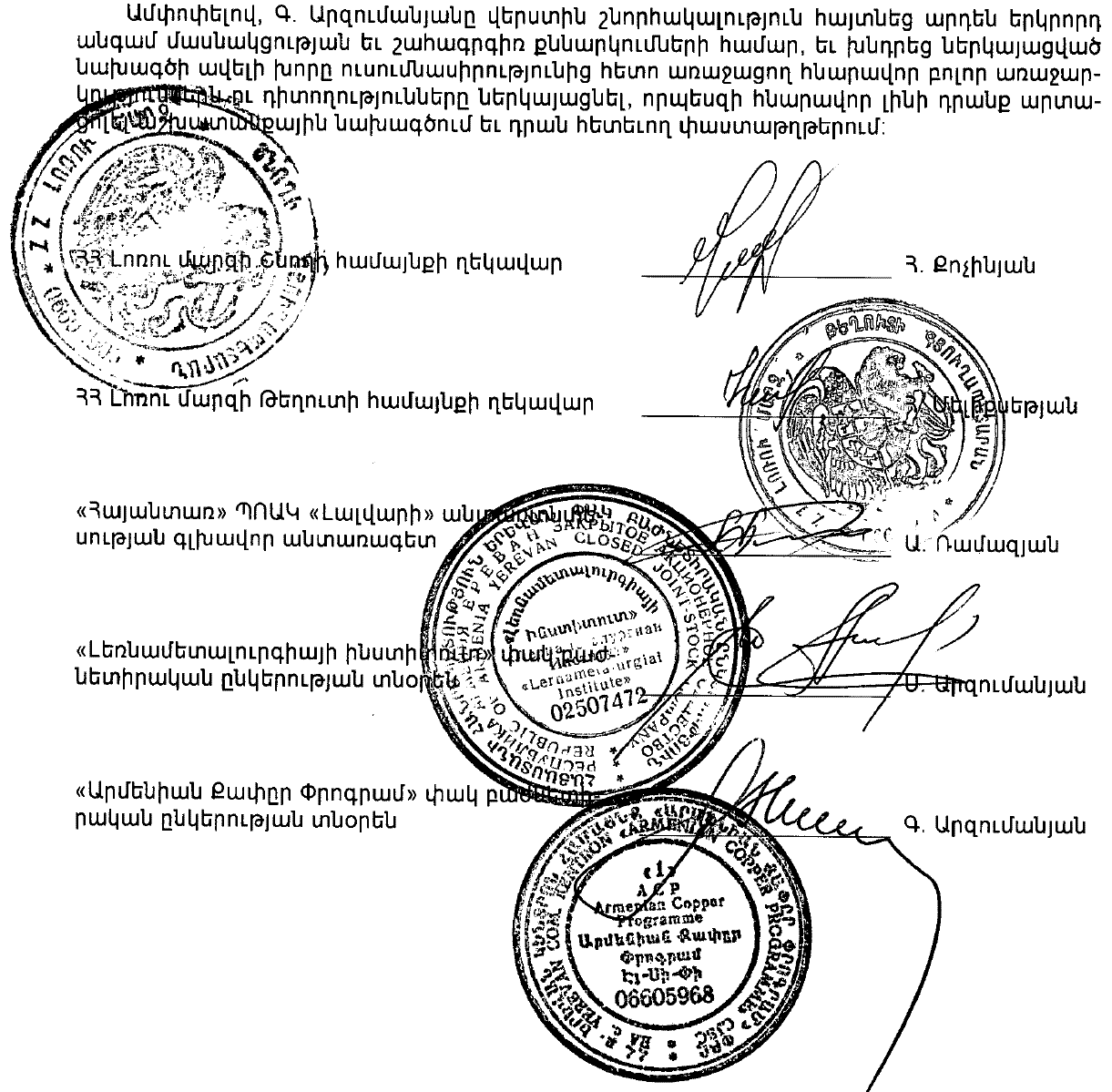 Հավելված 7. Տեղեկանք Թեղուտի լեռնահարստացուցիչ կոմբինատի կառուցման և պղինձ-մոլիբդենային հանքավայրի շահագործման ծրագրի (Հավելված 7-ի շրջանակներում այսուհետ՝ Ծրագիր) շահառուների ներգրավմամբ քննարկումների և իրազեկման շրջայցերի վերաբերյալ05.12.2006թ. Ծրագրի բնապահպանական տեսանկյուններին նվիրված քննարկում է կազմակերպվել Վանաձորի բնապահպանական տեղեկատվական հասարակական կենտրոնում (Օրհուս կենտրոն): Քննարկումներին մասնակցել է 45 մարդ, այդ թվում՝ Թեղուտ և Շնող համայնքների ղեկավարները և այլ ներկայացուցիչներ, հասարակական տեղական և միջազգային կազմակերպությունների ներկայացուցիչներ և այլ շահագրգիռ անձիք: Նախաձեռնող՝ ԵԱՀԿ երևանյան գրասենյակ:20.05.2008թ. Ծրագրի շրջանակներում կիրառվող բնապահպանական կառավարման համակարգերի վերաբերյալ քննարկում Երևանի Օրհուս կենտրոնում: Նախաձեռնող՝ Ընկերություն:28.11.2009թ. Ծրագրի շրջանակներում իրականացվող բնապահպանական միջոցառումներին նվիրված քննարկում է կազմակերպվել բնապահպանական հասարակական կազմակերպությունների ներկայացուցիչների՝ անտառվերականգնման ծրագրի շրջանակներում Թեղուտ և Շնող համայնքների տարածքներում իրականացվող աշխատանքների վայրեր Ընկերության նախաձեռնությամբ կազմակերպված այցելության շրջանակներում:17.09.2010թ. Ծրագրի իրականացման գործընթացում հնարավոր բնապահպանական խնդիրների և դրանց լուծման հիմնական ուղիների վերաբերյալ զեկուցում և քննարկում:Մասնակցող շահառուներ՝ ՀՀ Լոռու մարզի բնակիչներ՝ ուսանողներ, բուհերի պրոֆեսորադասախոսական կազմ:Վայրը՝ ՀՀ Լոռու մարզի Վանաձոր քաղաք, Վանաձորի պետական մանկավարժական ինստիտուտ:Զեկուցող՝ «Վալլեքս» խմբի ընկերությունների փոխնախագահ, «Արմենիան Քափըր Փրոգրամ» ՓԲԸ տնօրեն Գագիկ Արզումանյան:Զեկույցն ու քննարկումն ամբողջությամբ տեսագրվել են: Զեկույցի սղագրությունը տեղակայվել է «Թեղուտ» ՓԲԸ պաշտոնական կայքում:20.11.2010թ.Ծրագրի համակողմանի քննարկում, որը իրականացվել է Թեղուտի հանքավայրի տարածքում կազմակերպված ուսանողական շրջայցի և ծառատունկի շրջանակներում:Մասնակցող շահառուներ՝ ՀՀ Լոռու մարզի Թեղուտ, Շնող գյուղերի և այլ համայնքների բնակիչներ (ներառյալ՝ համայնքների ղեկավարները), «Թեղուտ» ՓԲԸ աշխատողներ, ՀՀ պետական բուհերի ուսանողներ, հասարակական կազմակերպությունների ներկայացուցիչներ:Վայրը՝ ՀՀ Լոռու մարզի Շնող գյուղի մշակույթի կենտրոն:Ծրագիրը ներկայացրեց և մասնակիցների հարցերին պատասխանեց «Վալլեքս» խմբի ընկերությունների փոխնախագահ Գագիկ Արզումանյանը:Ծրագրի ներկայացումն ու հաջորդած քննարկումը տեսագրվել է: Կազմվել է քննարկման մասնակցած, Երևան քաղաքից, ՀՀ Լոռու մարզի Վանաձոր և Ալավերդի քաղաքներից ժամանած ուսանողների և ՀԿ-ների (անդամների) ցուցակ: Միջոցառման մասին տեղեկատվությունը տեղակայվել է «Թեղուտ» ՓԲԸ պաշտոնական կայքում:13.12.2010թ.Շրջայց Թեղուտի հանքավայրի տարածքով, այցելություն աշխատանքների իրականացման վայրեր, որոնք շրջայցի մասնակիցները ցանկացել են տեսնել: Նույն օրը կազմակերպվել է Ծրագրի քննարկում «Թեղուտ» ՓԲԸ վարչական շենքում:Մասնակցող շահառուներ՝ ՀՀ Լոռու մարզի Թեղուտ և Շնող համայնքների ներկայացուցիչներ, ներառյալ՝ համայնքների ղեկավարներ, հասարակական կազմակերպությունների ներկայացուցիչներ, միջազգային կազմակերպությունների հայաստանյան ներկայացուցչությունների ներկայացուցիչներ, լրատվամիջոցների ներկայացուցիչներ, քաղաքացիական ակտիվիստներ: Մասնակցել են նաև վրաստանյան բնապահպանական կազմակերպությունների և լրատվամիջոցների ներկայացուցիչներ:Վայրը՝ Թեղուտի պղինձ-մոլիբդենային հանքավայրի տարածք, «Թեղուտ» ՓԲԸ վարչական շենք:Շրջայցի շրջանակներում մասնակիցներին ուղեկցել, օբյեկտները տեղում ներկայացրել և բացատրել են «Վալլեքս» խմբի ընկերությունների փոխնախագահ Արթուր Մկրտումյանը, «Թեղուտ» ՓԲԸ գլխավոր տնօրենի տեղակալ Ռուբեն Պապոյանը և այլ պաշտոնյաներ, նույն օրը կազմակերպված քննարկման շրջանակներում Ծրագիրը ներկայացրել և մասնակիցների հարցերին պատասխանել են «Վալլեքս» խմբի ընկերությունների նախագահ Վալերի Մեջլումյանը, «Լեռնամետալուրգիայի ինստիտուտ» ՓԲԸ շրջակա միջավայրի պահպանության բաժնի ղեկավար Հովհաննես Նիկողոսյանը և այլ պաշտոնյաներ:Շրջայցի որոշ դրվագներ և քննարկումն ամբողջությամբ տեսագրվել է: Միջոցառման մասին տարածվել է մամլո հաղորդագրություն, որը տեղակայվել է նաև «Թեղուտ» ՓԲԸ պաշտոնական կայքում: 14.12.2010թ. Ծրագրի անվտանգությանն առնչվող խնդիրների ներկայացում և Ծրագրի քննարկում:Մասնակցող շահառուներ՝ ՀՀ Լոռու մարզի Թեղուտ և Շնող համայնքների ներկայացուցիչներ, ներառյալ՝ համայնքների ղեկավարներ, հասարակական կազմակերպությունների ներկայացուցիչներ, միջազգային կազմակերպությունների հայաստանյան ներկայացուցչությունների ներկայացուցիչներ, լրատվամիջոցների ներկայացուցիչներ, քաղաքացիական ակտիվիստներ: Մասնակցել են նաև վրաստանյան բնապահպանական կազմակերպությունների և լրատվամիջոցների ներկայացուցիչներ:Վայրը՝ ք. Երևան, Կոնգրես հյուրանոցի դահլիճ:Ծրագրի անվտանգությանն առնչվող խնդիրները ներկայացրեց և Ծրագրի քննարկման շրջանակներում Ծրագրի վերաբերյալ հարցերին պատասխանեց «Վալլեքս» խմբի փոխնախագահ Գագիկ Արզումանյանը:Քննարկումն ամբողջությամբ տեսագրվել է: Միջոցառման մասին տարածվել է մամլո հաղորդագրություն, որը տեղակայվել է նաև «Թեղուտ» ՓԲԸ պաշտոնական կայքում:16.04.2011թ.Ծրագրի համակողմանի քննարկում, որը իրականացվել է Թեղուտի հանքավայրի տարածքում կազմակերպված ուսանողական շրջայցի և ծառատունկի շրջանակներում:Մասնակցող շահառուներ՝ ՀՀ Լոռու մարզի Թեղուտ, Շնող գյուղերի և այլ համայնքների բնակիչներ, «Թեղուտ» ՓԲԸ աշխատողներ, ՀՀ պետական բուհերի ուսանողներ, հասարակական կազմակերպությունների ներկայացուցիչներ:Վայրը՝ ՀՀ Լոռու մարզի Շնող գյուղի մշակույթի կենտրոն:Ծրագիրը ներկայացրեցին և մասնակիցների հարցերին պատասխանեցին «Թեղուտ» ՓԲԸ գլխավոր տնօրենի տեղակալ Ռուբեն Պապոյանը և «Վալլեքս» խմբի ընկերությունների մամլո խոսնակ Վահրամ Ավագյանը:Ծրագրի ներկայացման ու հաջորդած քննարկման որոշ դրվագներ տեսագրվել են: Կազմվել է քննարկման մասնակցած, Երևան քաղաքից, ՀՀ Լոռու մարզի Վանաձոր և Ալավերդի քաղաքներից ժամանած ուսանողների, ՀԿ-ների (անդամների), ակտիվիստների ցուցակ: Միջոցառման մասին տեղեկատվությունը տեղակայվել է «Թեղուտ» ՓԲԸ պաշտոնական կայքում:13.12.2011թ.Շրջայց Թեղուտի հանքավայրի տարածքով, այցելություն աշխատանքների իրականացման վայրեր, որոնք շրջայցի մասնակիցները ցանկացել են տեսնել: Մասնակցող շահառուներ՝ հասարակական կազմակերպությունների ներկայացուցիչներ, քաղաքացիական ակտիվիստներ: Վայրը՝ Թեղուտի պղինձ-մոլիբդենային հանքավայրի տարածք:Շրջայցի շրջանակներում մասնակիցներին ուղեկցել, օբյեկտները տեղում ներկայացրել և բացատրել են «Թեղուտ» ՓԲԸ գլխավոր տնօրենի տեղակալ Ռուբեն Պապոյանը, «Վալլեքս» խմբի մամուլի խոսնակ Վահրամ Ավագյանը և այլ պաշտոնյաներ:17.02.2012թ.Ծրագրի ներկայացում և համակողմանի քննարկում մամլո ասուլիսի շրջանակներում:Մասնակցող շահառուներ՝ լրատվամիջոցների ներկայացուցիչներ:Վայրը՝ ք. «Վալլեքս» խմբի ք. Երևան, Խանջյան 19 հասցեով գրասենյակ:Ծրագիրը ներկայացրեցին և մասնակիցների հարցերին պատասխանեցին «Վալլեքս» խմբի ընկերությունների նախագահ Վալերի Մեջլումյանը, «Վալլեքս» խմբի ընկերությունների փոխնախագահներ Գագիկ Արզումանյանը և Արթուր Մկրտումյանը:Ծրագրի ներկայացումն ու հաջորդած քննարկումը տեսագրվել է: Կազմվել է քննարկման մասնակցած ցուցակ: Միջոցառման մասին տեղեկատվությունը (ներառյալ ամբողջական տեսագրությունը) տեղակայվել է «Թեղուտ» ՓԲԸ պաշտոնական կայքում:23.03.2012թ.Ծրագրի համակողմանի ներկայացում, ծրագրի վերաբերյալ տեղեկատվական ֆիլմի ցուցադրություն և քննարկում՝ ՀՀ վարչապետ Տիգրան Սարգսյանի մարտի 13-ի 212-Ա որոշմամբ ստեղծված աշխատանքային խմբի կազմակերպած հանրային քննարկման շրջանակներում: Մասնակցող շահառուներ՝ պետական լիազոր մարմինների ներկայացուցիչներ, ՀՀ Լոռու մարզի Թեղուտ և Շնող համայնքների ներկայացուցիչներ, ներառյալ՝ համայնքների ղեկավարներ, հասարակական կազմակերպությունների ներկայացուցիչներ, միջազգային կազմակերպությունների հայաստանյան ներկայացուցչությունների ներկայացուցիչներ, լրատվամիջոցների ներկայացուցիչներ, քաղաքացիական ակտիվիստներ:Վայրը՝ ՀՀ Լոռու մարզ, Վանաձորի Շառլ Ազնավուրի անվան մշակույթի կենտրոն: Ծրագիրը ներկայացրեցին և մասնակիցների հարցերին պատասխանեցին «Վալլեքս» խմբի ընկերությունների փոխնախագահ Գագիկ Արզումանյանը, Ծրագրի հետ անմիջական առնչություն ունեցող պետական լիազոր մարմինների ներկայացուցիչները: Միջոցառման ամբողջ ընթացքը տեսագրվել է: Միջոցառման մասին տեղեկատվություն է տեղակայվել «Թեղուտ» ՓԲԸ պաշտոնական կայքում (ներառյալ տեսագրության մի շարք դրվագներ և Ծրագրի վերաբերյալ տեղեկատվական ֆիլմը): Կազմվել է մասնակիցների ցուցակ:20.04.2012թ.Հանդիպում ՀՀ Լոռու մարզի Թեղուտ և Շնող համայքների ներկայացուցիչների հետ: «Թեղուտ» ՓԲԸ – հարակից համայնքներ առնչությունների և Ծրագրի իրականացման շրջանակներում տարածաշրջանի սոցիալ-տնտեսական զարգացման հեռանկարների քննարկում:Վայրը՝ ՀՀ Լոռու մարզ, Թեղուտի մշակույթի կենտրոն:Մասնակցող շահառուներ՝ ՀՀ Լոռու մարզի Թեղուտ և Շնող համայնքների ներկայացուցիչներ, ներառյալ ղեկավարները, լրատվամիջոցներ, «Թեղուտ» ՓԲԸ աշխատողներ: Քննարկման շրջանակներում «Թեղուտ» ՓԲԸ-ն ներկայացրեցին «Վալլեքս» խմբի ընկերությունների նախագահ Վալերի Մեջլումյանը և «Թեղուտ» ՓԲԸ գլխավոր տնօրենի տեղակալ Ռուբեն Պապոյանը:Միջոցառման ընթացքը տեսագրվել է:29.04.2012թ.Ծրագրի ներկայացում և համակողմանի քննարկում: Տեղեկատվական ֆիլմի ցուցադրություն:Մասնակցող շահառուներ՝ ՀՀ Լոռու մարզի Թեղուտ, Շնող գյուղերի և Ալավերդի քաղաքի ներկայացուցիչներ, հասարակական կազմակերպությունների ներկայացուցիչներ, լրատվամիջոցների ներկայացուցիչներ:Վայրը՝ ՀՀ Լոռու մարզի Ալավերդի քաղաքի Մշակույթի կենտրոն:Ծրագիրը ներկայացրեցին և մասնակիցների հարցերին պատասխանեցին «Վալլեքս» խմբի ընկերությունների նախագահ, «Թեղուտ» ՓԲԸ գլխավոր տնօրեն Վալերի Մեջլումյանը, «Թեղուտ» ՓԲԸ գլխավոր տնօրենի տեղակալ Ռուբեն Պապոյանը և այլ պաշտոնյաներ:Միջոցառման ամբողջ ընթացքը տեսագրվել է: Միջոցառման մասին տեղեկատվություն է տեղակայվել «Թեղուտ» ՓԲԸ պաշտոնական կայքում: Կազմվել է մասնակիցների ցուցակ:05.06.2012թ.Ծրագրի ներկայացում և համակողմանի քննարկում:Մասնակցող շահառուներ՝ ՀՀ Լոռու մարզի տարբեր համայնքների (ներառյալ՝ Թեղուտ, Շնող, Ալավերդի, Վանաձոր և այլն) ավարտական դասարանների աշակերտներ, նույն համայնքների հանրակրթական հաստատությունների աշխատողներ, լրատվամիջոցներ:Վայրը՝ ՀՀ Լոռու մարզի Ալավերդի քաղաքի Մշակույթի կենտրոն:Ծրագիրը ներկայացրեցին և մասնակիցների հարցերին պատասխանեցին «Վալլեքս» խմբի ընկերությունների նախագահ Վալերի Մեջլումյանը, «Վալլեքս» խմբի ընկերությունների փոխնախագահ Գագիկ Արզումանյանը, «Թեղուտ» ՓԲԸ գլխավոր տնօրենի տեղակալ Ռուբեն Պապոյանը և այլ պաշտոնյաներ:Միջոցառման ամբողջ ընթացքը տեսագրվել է: Միջոցառման մասին տեղեկատվություն է տեղակայվել «Թեղուտ» ՓԲԸ պաշտոնական կայքում:12.06.2012թ.Թեղուտի պղինձ-մոլիբդենային հանքավայրի տարածքի և Ծրագրի շրջանակներում կառուցված ու կառուցվող օբյեկտների դիտում ուղղաթիռից, շրջայց Ծրագրի իրականացման տարածքներով, օբյեկտների ցուցադրություն և բացատրություն, Ծրագրի համակողմանի քննարկում:Մասնակիցներ՝ լրատվամիջոցների ներկայացուցիչներ, Թեղուտ և Շնող համայնքների ղեկավարներ:Վայրը՝ Թեղուտի պղինձ-մոլիբդենային հանքավայրի տարածք, «Թեղուտ» ՓԲԸ վարչական շենք:Ծրագիրը ներկայացրեցին և մասնակիցների հարցերին պատասխանեցին «Վալլեքս» խմբի ընկերությունների նախագահ Վալերի Մեջլումյանը, «Թեղուտ» ՓԲԸ գլխավոր տնօրենի տեղակալ Ռուբեն Պապոյանը և այլ պաշտոնյաներ:Միջոցառման ընթացքը տեսագրվել է: Միջոցառման մասին տեղեկատվություն է տեղակայվել «Թեղուտ» ՓԲԸ պաշտոնական կայքում:30.11.2012թ.Ճանաչողական շրջայց և ծառատունկ Թեղուտի լեռնահանքային համալիրի և հարակից տարածքներում:Մասնակիցներ՝ Թեղուտ և Շնող համայնքների դպրոցների բարձր դասարանների աշակերտներ և մանկավարժական կազմի ներկայացուցիչներ (ընդհանուր թվով՝ շուրջ 90 մարդ):Վայրը՝ Թեղուտի պղինձ-մոլիբդենային հանքավայրի տարածք, «Թեղուտ» ՓԲԸ վարչական շենք:Միջոցառման մասնակիցները եղան կառուցվող համալիրի մի քանի օղակներում: Յուրաքանչյուր տեղամասում նրանց մանրամասն ներկայացվեց, թե որ փուլում են շինարարական աշխատանքները, ինչ նշանակության օբյեկտ է կառուցվում, որոնք են դրա ապագա աշխատանքի հիմնական սկզբունքները, ինչ միջոցառումներ են նախատեսված շրջակա միջավայրի համար տվյալ միավորի աշխատանքի անվտանգությունն ապահովելու համար:Այդուհետ մասնակիցներն այցելեցին Թեղուտի պղինձ-մոլիբդենային հանքավայրի շահագործման համար անհրաժեշտ տարածքներում առկա պատմամշակութային հուշարձաններ, նրանց ներկայացվեցին հուշարձանների պահպանությունն ու անվթարայնությունն ապահովող միջոցառումների վերաբերյալ ծրագրի շրջանակներում իրականացված ու նախատեսվող աշխատանքները:Միջոցառումը եզրափակվեց Ղարաքոթուկ կոչվող տեղամասում ծառատունկով. հիմնականում տնկվեցին բալենիներ և սալորենիներ:12.04.2013թ. Ճանաչողական շրջայց և ծառատունկ Թեղուտի կառուցվող լեռնահանքային համալիրի և հարակից տարածքներում: Մասնակիցները՝ Թեղուտ և Շնող համայնքների դպրոցների բարձր դասարանների աշակերտներ և մանկավարժական կազմի ներկայացուցիչներ (ընդհանուր թվով՝ շուրջ 100 մարդ):Վայրը՝ Թեղուտի պղինձ-մոլիբդենային հանքավայրի տարածք, «Թեղուտ» ՓԲԸ վարչական շենք:Միջոցառման մասնակիցները եղան կառուցվող համալիրի բոլոր հիմնական օղակներում. այցելեցին պոչամբարի հիդրոտեխնիկական կառույցներ, հարստացուցիչ ֆաբրիկա, բացահանքի տարածք և լցակույտային տնտեսություն: Յուրաքանչյուր տեղամասում նրանց մանրամասն հանրամատչելի ներկայացվեց, թե որ փուլում են շինարարական աշխատանքները, տվյալ օբյեկտի նպատակային նշանակությունը և աշխատանքի առանձնահատկությունները: Ներգրավված շահառուներին բացատրվեց նաև, թե յուրաքանչյուր կոնկրետ օղակի աշխատանքի համատեքստում շրջակա միջավայրի վրա ինչ ազդեցություններ են հնարավոր և ինչ միջոցառումներ են նախատեսված տվյալ միավորի պատշաճ բնապահպանական անվտանգությունն ապահովելու համար:Մասնակիցները նաև այցելեցին Թեղուտի պղինձ-մոլիբդենային հանքավայրի շահագործման համար անհրաժեշտ տարածքներում առկա պատմամշակութային հուշարձանների պահպանությունն ու անվթարայնությունն ապահովող միջոցառումների ծրագրի շրջանակներում իրականացված աշխատանքների արդյունքում հայտնաբերված օբյեկտներ:25.04.2013թ. Թեղուտ համայնքի ներկայացուցիչների հետ Ընկերության ղեկավարների հանդիպում:Նախաձեռնող՝ «Թեղուտը սերունդների համար» հասարակական կազմակերպության նախագահ Ռուբեն ՇախկյանՎայրը՝ ՀՀ Լոռու մարզի Թեղուտ գյուղի Մշակույթի տան դահլիճ: Մասնակիցներ՝ Թեղուտ համայնքի ղեկավար Ֆրունզե Նորեկյան, ավագանու անդամներ, «Թեղուտը սերունդների համար» հասարակական կազմակերպության ներկայացուցիչներ և այլ բնակիչներ, ընդհանուր թվով՝ շուրջ 50 մարդ: Հանդիպմանը ընկերությունը ներկայացնում էին «Վալլեքս» խմբի ընկերությունների փոխնախագահ, Ընկերության գլխավոր տնօրենի տեղակալ Գագիկ Արզումանյանը, գլխավոր տնօրենի՝ ընդհանուր հարցերով տեղակալ Ռուբեն Պապոյանը, գլխավոր տնօրենի տեղակալ, Երկարաժամկետ կայուն զարգացման վարչության պետ Արտաշես Բոշյանը և այլ աշխատակիցներ:Հանդիպման շրջանակներում «Թեղուտը սերունդների համար» հասարակական կազմակերպության նախագահ Ռուբեն Շախկյանը ներկայացրեց հանդիպման խնդրակարգը՝ անդրադառնալով այն հարցերին, որոնք, իր կարծիքով, առավել հրատապ են Թեղուտ համայնքի հետ Ընկերության հարաբերությունների համատեքստում: Մասնավորապես խոսվեց Թեղուտ համայնքի ներկայացուցիչներին ընկերությունում աշխատանքի ընդունելու, երիտասարդ պոտենցիալ կադրերի համար ուսուցողական պրակտիկաների կազմակերպման, համայնքում փոքր բիզնես ծրագրերին աջակցության, սոցիալական ծարգերի շրջանակներում՝ կենսաթոշակային տարիքի մարդկանց զբաղվածության, հաշմանդամներին աջակցության, կրթական-մշակութային նախաձեռնությունների ֆինանսավորման և այլ հարցերի մասին:Մի շարք հարցերի առնչությամբ ընկերության ներկայացուցիչները պատրաստակամություն հայտնեցին սատարելու «Թեղուտը սերունդների համար» հասարակական կազմակերպության առաջարկություների իրականացմանը, ձեռք բերվեցին կոնկրետ պայմանավորվածություններ:30.04.2013թ. Ճանաչողական շրջայց Թեղուտի կառուցվող լեռնահանքային համալիրի և հարակից տարածքներում:Մասնակիցներ՝ Գերմանական Ռոբերտ Բոշ Շտիֆտունգ և հայկական Գալուստ Գուլբենկյան հիմնադրամների ֆինանսավորմամբ Հայաստանում իրականացվող «ԷկոԼաբ» ծրագրի 29 մասնակիցներ: Վայրը՝ Թեղուտի պղինձ-մոլիբդենային հանքավայրի տարածք, «Թեղուտ» ՓԲԸ վարչական շենք:Շրջայցի մասնակիցներն այցելեցին ապագա պոչանքային տնտեսության, հարստացուցիչ ֆաբրիկայի շինարարության, բացահանքի և լցակույտային տնտեսության կառուցման վայրեր, տարածքում առկա պատմամշակութային հուշարձաններ: Յուրաքանչյուր տեղամասում միջոցառման մասնակիցների համար ընկերության ներկայացուցիչները նկարագրեցին և բացատրեցին տվյալ միավորի աշխատանքի առանձնահատկությունները: Շրջայցի մասնակիցներին առավել հանգամանորեն ներկայացվեցին Թեղուտի լեռնահանքային համալիրի կառուցման և շահագործման ծրագրի համատեքստում շրջակա բնական միջավայրի վրա բացասական ազդեցությունները նվազագույնի հասցնելու և փոխհատուցելու, ծրագրի իրականացման տարածքներում և հարակից վայրերում առկա պատմամշակութային արժեքների պահպանության, ազդակիր և հարակից այլ համայնքների սոցիալական իրադրության բարելավման և այլ ուղղություններով իրականացվող միջոցառումները:14.06.2013թ. Ճանաչողական շրջայց Թեղուտի կառուցվող լեռնահանքային համալիրի և հարակից տարածքներում:Մասնակիցներ՝ «Համահայկական բնապահպանական ճակատի» կողմից ներկայացված 15 անձ: Վայրը՝ Թեղուտի պղինձ-մոլիբդենային հանքավայրի տարածք, «Թեղուտ» ՓԲԸ վարչական շենք:Այցելուները եղան կառուցվող պոչանքային տնտեսության, հարստացուցիչ ֆաբրիկայի շինարարության, բացահանքի, ձևավորվող լցակույտերի և հնագիտական պեղումների արդյունքում հայտնաբերված պատմամշակութային հուշարձանի հարակից տարածքներում:Յուրաքանչյուր տեղամասում մասնակիցներին պարզաբանվեցին կառուցվող արտադրական օբյեկտների նպատակային նշանակությունը, գործառնության սկզբունքները, շրջակա միջավայրի վրա հնարավոր բացասական ազդեցությունների կանխման, մեղմացման և փոխհատուցման, տարածքում առկա պատմամշակութային հուշարձանների հայտնաբերման և պահպանության ուղղությամբ իրականացված և նախատեսվող միջոցառումները, նշվեց, թե աշխատանքներն այդ պահին որ փուլում են, պատասխանվեց մասնակիցների հարցերին:04.10.2013թ. Ճանաչողական շրջայց Թեղուտի կառուցվող լեռնահանքային համալիրի պոչանքային տնտեսության, հարստացուցիչ ֆաբրիկայի շինարարության, բացահանքի, ձևավորվող լցակույտերի և հնագիտական պեղումների արդյունքում հայտնաբերված պատմամշակութային հուշարձանների տարածքներում:Մասնակիցներ՝ Կանադայից ժամանած գործարարների խումբ՝ կանադահայ Վահան Կոլոլյանի գլխավորությամբ:Յուրաքանչյուր տեղամասում մասնակիցներին պարզաբանվեցին կառուցվող արտադրական օբյեկտների նպատակային նշանակությունը, գործառնության սկզբունքները, շրջակա միջավայրի վրա հնարավոր բացասական ազդեցությունների կանխման, մեղմացման և փոխհատուցման, տարածքում առկա պատմամշակութային հուշարձանների հայտնաբերման և պահպանության ուղղությամբ իրականացված և նախատեսվող միջոցառումները, նշվեց, թե աշխատանքներն այդ պահին որ փուլում են, պատասխանվեց մասնակիցների հարցերին:18.06.2014թ. «Թեղուտ» ՓԲ ընկերության հրավերով Թեղուտի կառուցվող լեռնահանքային համալիրում ճանաչողական շրջայցով եղան աշխարհի առաջատար համալսարաններում կրթություն ստանալու նպատակով «Լույս» կրթական հիմնադրամից օժանդակություն ստացած սովորողներ, հիմնադրամի կրթական ծրագրերի տնօրեն Ժաքլին Կարաասլանյանը և հիմնադրամի այլ ներկայացուցիչներ: Հաշվի առնելով, որ «Լույս» հիմնադրամի տրամադրած կրթաթոշակները հնարավորություն են տալիս ուսանելու աշխարհի լավագույն համալսարաններում՝ Հարվարդի, Քեմբրիջի, Օքսֆորդի և այլն՝ «Թեղուտ» ՓԲԸ-ն կազմակերպել էր հիմնադրամի պատվիրակության շրջայցն այնպես, որ մասնակիցները հնարավորություն ունենան ընկերությունը համարժեք գնահատելու առաջին հերթին որպես հնարավոր գործատու: Շրջայցի մասնակիցներն ընկերության ներկայացուցիչների ուղեկցությամբ շրջեցին արտադրական տարածքներում, եղան բացահանքում և լցակուտային տնտեսությունում, հանքահարստացուցիչ ֆաբրիկայում, պոչանքային տնտեսությունում, հանդիպումներ ունեցան ընկերության գլխավոր տնօրեն Վալերի Մեջլումյանի և գլխավոր տնօրենի տեղակալ Դեյվ Ջենսենի հետ: Շրջայցի մասնակիցներն ընկերության ղեկավարների հետ քննարկեցին Թեղուտի լեռնահանքային համալիրի կառուցման և շահագործման ծրագրի թե՛ ֆինանսական, թե՛ տեխնիկական, թե՛ բնապահպանական և այլ բնութագրեր: Շրջայցի արդյունքում քննարկվեցին նաև երկարաժամկետ հեռանկարում համագործակցության հնարավորությունները, ամրագրվեցին կոնկրետ պայմանավորվածություներ:30.05.2014թ. ՀՀ Լոռու մարզի Թեղուտ և Շնող գյուղերի դպրոցների 2014 թ. շրջանավարտների և մանկավարժական կազմի ներկայացուցիչների համար կազմակերպվեց ճանաչողական շրջայց Թեղուտի լեռնահանքային համալիրի տարածքում: Մասնակիցներն այցելեցին կառուցվող բացահանքի, հարստացուցիչ ֆաբրիկայի և պոչանքային տնտեսության տարածքներ: Այցելության օբյեկտներում տրվեցին մանրամասն բացատրություններ դրանց գործառնության հիմնական բնութագրերի և առանձնահատկությունների վերաբերյալ, պատասխանվեց հնչեցված հարցերին՝ առանձին ուշադրություն դարձնելով այն տեսանկյուններին, որոնք կարող են առավել հետաքրքիր լինել այն շրջանավարտների համար, ովքեր Թեղուտի լեռնահանքային համալիրը դիտարկում են որպես հնարավոր աշխատատեղ:18.06.2014թ. Աշխարհի առաջատար համալսարաններում կրթություն ստանալու նպատակով «Լույս» կրթական հիմնադրամից օժանդակություն ստացած սովորողները, հիմնադրամի կրթական ծրագրերի տնօրեն Ժաքլին Կարաասլանյանը և հիմնադրամի այլ ներկայացուցիչներ «Թեղուտ» ՓԲ ընկերության հրավերով հունիսի 18-ին ճանաչողական շրջայցով եղան Թեղուտի կառուցվող լեռնահանքային համալիրում: Հաշվի առնելով, որ «Լույս» հիմնադրամի տրամադրած կրթաթոշակները հնարավորություն են տալիս ուսանելու աշխարհի լավագույն համալսարաններում՝ Հարվարդի, Քեմբրիջի, Օքսֆորդի և այլն՝ «Թեղուտ» ՓԲԸ-ն կազմակերպել էր հիմնադրամի պատվիրակության շրջայցն այնպես, որ մասնակիցները հնարավորություն ունենան ընկերությունը համարժեք գնահատելու առաջին հերթին որպես հնարավոր գործատու: Շրջայցի մասնակիցներն ընկերության ներկայացուցիչների ուղեկցությամբ շրջեցին արտադրական տարածքներում, եղան բացահանքում և լցակույտային տնտեսությունում, հանքահարստացուցիչ ֆաբրիկայում, պոչանքային տնտեսությունում, Ընկերության ղեկավարների հետ քննարկեցին Թեղուտի լեռնահանքային համալիրի կառուցման և շահագործման ծրագրի ֆինանսական, տեխնիկական, բնապահպանական և այլ բնութագրեր:30.10.2014թ.ՀՀ Լոռու մարզի Ալավերդու քաղաքապետը և ավագանու անդամները ճանաչողական շրջայցով եղան Թեղուտի լեռնահանքային համալիրում:Շրջայցի մասնակիցներն այցելեցին լեռնահանքային համալիրի հիմնական օղակներ, ծանոթացան լեռնահարստացուցիչ ֆաբրիկայի նախամեկնարկային պատրաստականության ապահովման աշխատանքներին: Այցելության բոլոր օբյեկտների վերաբերյալ շրջայցի մասնակիցներին տրվեցին պարզաբանումներ, պատասխանվեց նրանց հարցերին:01.11.2014թ. Թեղուտի լեռնահանքային համալիրի կառուցման և գործունեության ծրագրի իրականացման հարակից համայնքների բնակիչ ուսանողության ներկայացուցիչներ ճանաչողական շրջայցով եղան Թեղուտի լեռնահանքային համալիրում:Շրջայցի մասնակիցներն այցելեցին լեռնահանքային համալիրի հիմնական օղակներ, ծանոթացան լեռնահարստացուցիչ ֆաբրիկայի նախամեկնարկային պատրաստականության ապահովման աշխատանքներին: Այցելության բոլոր օբյեկտների վերաբերյալ շրջայցի մասնակիցներին տրվեցին պարզաբանումներ, պատասխանվեց նրանց հարցերին:
Ճանաչողական շրջայցից հետո կազմակերպվեց խորհրդանշական ծառատունկ ՀՀ Լոռու մարզի Շնող գյուղի այն տարածքներում, որտեղ «Մանես» բարեգործական հիմնադրամի ֆինանսավորմամբ իրականացվում է պտղատու այգիների հիմնման ծրագիր:19-20.12.2014թ.ԶԼՄ ներկայացուցիչների շրջայց և շինարարության ավարտին ու արտադրական գործընթացի մեկնարկին նվիրված հանդիսավոր արարողություն: Լոռու մարզ կատարած աշխատանքային այցի շրջանակներում արարողությանը ներկա է գտնվել ՀՀ Նախագահ Սերժ Սարգսյանը, փոխվարչապետ, միջազգային տնտեսական ինտեգրման և բարեփոխումների նախարար Վաչե Գաբրիելյանը, Տարածքային կառավարման և արտակարգ իրավիճակների նախարար Արմեն Երիցյանը, Էկոնոմիկայի նախարար Կարեն Ճշմարիտյանը, Բնապահպանության նախարար Արամայիս Գրիգորյանը, Լոռու մարզպետ Արթուր Նալբանդյանը, Ազգային ժողովի պատգամավորներ, գործարարներ, բարձրաստիճան այլ հյուրեր:
Արարողությունը ներառում էր լեռնահանքային համալիրի հիմնական օղակներ այցելություն:
23.01.2015թ. Հայաստանի Հանրապետությունում գործող շուրջ 15 լրատվամիջոցների ներկայացուցիչներ ճանաչողական շրջայցով եղան Թեղուտի լեռնահանքային համալիրում: Շրջայցի մասնակիցները «Թեղուտ» ՓԲ ընկերության գլխավոր տնօրեն, «Վալլեքս» խմբի ընկերությունների նախագահ Վալերի Մեջլումյանի և ընկերության այլ ներկայացուցիչների ուղեկցությամբ եղան բացահանքի և արտադրական լցակույտերի, հարստացուցիչ ֆաբրիկայի մանրացման և ֆլոտացման արտադրամասերի տարածքներում, պոչամբարի առաջնային պատվարից դիտեցին պոչանքային տնտեսության հիմնական օղակների գործառնությունը:
Շրջայցից հետո կազմակերպվեց Հայաստանում լեռնահանքային արդյունաբերության զարգացման հեռանկարների վերաբերյալ քննարկում:10.09.2015թ.Գերմանական Heinrich-Boell Brandenburg հիմնադրամի ներկայացուցիչները ճանաչողական շրջայցով եղան Թեղուտի լեռնահանքային համալիրում: Այցելեցին բացահանք, հարստացուցիչ ֆաբրիկա և պոչամբար:Այցելության բոլոր օբյեկտներում տրվեցին պարզաբանումներ տվյալ օղակի գործառնության առանաձնահատկությունների վերաբերյալ, պատասխանվեց տրվող հարցերին:22.09.2015թ.Զբոսաշրջության զարգացմանը նպաստող ծրագրերի քննարկման օրակարգով Լոռու մարզ այցելության շրջանակներում Ֆրանսիայի Պրովանս Ալպ Կոտ Դը Ազյուր նահանգի փոխնահանգապետ Պատրիկ Ալմանի գլխավորած պատվիրակությունը ճանաչողական շրջայցով եղավ Թեղուտի լեռնահանքային համալիրում:Այցելության բոլոր օբյեկտներում տրվեցին պարզաբանումներ տվյալ օղակի գործառնության առանաձնահատկությունների վերաբերյալ, պատասխանվեց տրվող հարցերին:Հավելված 8. Հայաստանի Հանրապետության կառավարության 2011 թվականի նոյեմբերի 10–ի N 1594-Ն որոշումը«Մի շարք բնապահպանական միջազգային կոնվենցիաներից բխող` Հայաստանի Հանրապետության պարտավորությունների կատարման միջոցառումների ցանկը հաստատելու մասին»Հիմք ընդունելով միջազգային բնապահպանական կոնվենցիաներից բխող` Հայաստանի Հանրապետության պարտավորությունները և Հայաստանի Հանրապետության կառավարության 2004 թվականի ապրիլի 8-ի N 541-Ն որոշման 2-րդ կետը՝ Հայաստանի Հանրապետության կառավարությունը որոշում է.1. Հաստատել մի շարք բնապահպանական միջազգային կոնվենցիաներից բխող` Հայաստանի Հանրապետության պարտավորությունների կատարման միջոցառումների ցանկը` համաձայն հավելվածի:2. Հանձնարարել Հայաստանի Հանրապետության աշխատանքի և սոցիալական հարցերի նախարարին, Հայաստանի Հանրապետության կրթության և գիտության նախարարին, Հայաստանի Հանրապետության առողջապահության նախարարին, Հայաստանի Հանրապետության էներգետիկայի և բնական պաշարների նախարարին, Հայաստանի Հանրապետության գյուղատնտեսության նախարարին, Հայաստանի Հանրապետության տրանսպորտի և կապի նախարարին, Հայաստանի Հանրապետության էկոնոմիկայի նախարարին, Հայաստանի Հանրապետության քաղաքաշինության նախարարին, Հայաստանի Հանրապետության արտակարգ իրավիճակների նախարարին, Հայաստանի Հանրապետության կառավարությանն առընթեր անշարժ գույքի կադաստրի պետական կոմիտեի նախագահին, Հայաստանի Հանրապետության կառավարությանն առընթեր պետական եկամուտների կոմիտեի նախագահին, Հայաստանի Հանրապետության տարածքային կառավարման նախարարության ջրային տնտեսության պետական կոմիտեի նախագահին և առաջարկել Հայաստանի Հանրապետության գիտությունների ազգային ակադեմիայի նախագահին, Հայաստանի պետական ագրարային համալսարանի ռեկտորին, Երևանի պետական համալսարանի իրավագիտության ֆակուլտետի էկոլոգիական իրավունքի գիտաուսումնական կենտրոնի ղեկավարին, Հայաստանի Հանրապետության դատական դպրոցի տնօրենին, ըստ անհրաժեշտության և ըստ պահանջվող ձևաչափի, Հայաստանի Հանրապետության բնապահպանության նախարարություն ներկայացնել տեղեկատվություն սույն որոշման հավելվածով նախատեսված պարտավորությունների կատարման ընթացքի մասին:3. Հայաստանի Հանրապետության բնապահպանության նախարարին` մինչև յուրաքանչյուր կիսամյակին հաջորդող ամսվա 30-րդ օրն ամփոփել սույն որոշման 2-րդ կետում նշված տեղեկատվությունը և Հայաստանի Հանրապետության կառավարություն ներկայացնել սույն որոշման հավելվածում նշված միջազգային բնապահպանական կոնվենցիաներից բխող` Հայաստանի Հանրապետության պարտավորությունների կատարման ընթացքի մասին հաշվետվություն:4. Սույն որոշումն ուժի մեջ է մտնում պաշտոնական հրապարակման օրվան հաջորդող տասներորդ օրը:ՀՀ կառավարության 2011 թվականի նոյեմբերի 10-ի N 1594-Ն որոշման Հավելվածի 15-րդ կետում գրված է.(Հավելվածը փոփ. 03.05.12 N 569-Ն)Հավելված 9. Ծրագրի ընդդիմախոսների կողմից իրականացված միջոցառումների և կատարած գործողությունների ժամանակագրական ցանկ2008թ. հունվարի 21-ին Թեղուտի պաշտպանության նախաձեռնող խմբի կողմից պատրաստվել է նամակ ուղղված ՀՀ նախագահի բոլոր թեկնածուներին՝ պահանջելով հրապարակավ հայտնել իրենց հստակ դիրքորոշումը Թեղուտի հանքավայրի շահագործման վերաբերյալ: Նամակում ներկայացվում են Ծրագրի խնդիրների վերաբերյալ իրենց պատկերացումները և ապա հետևյալ պահանջը. «դադարեցնել Թեղուտի հանքավայրի շահագործումը` դրանով իսկ մեր երկրի համար կանխելով այդպիսի վտանգավոր նախադեպերի ստեղծումը»: 2008 թվականի մարտի 24-ին Երևանի Նարեկացի Արվեստի Ինստիտուտում տեղի է ունեցել դասական համերգ, որը ներկայացվել է որպես Թեղուտի անտառի փրկությանը միտված գործողություն:2008թ. ապրիլի 14-ին Երևանում կազմակերպվել է Ծրագրի դեմ ուղղված հեծանվարշավ: Մի քանի հեծանվորդներ «Փրկենք Թեղուտը» ցուցապաստառներով մի քանի ժամ շարունակ շրջել են Երևանի փողոցներով:2008թ. ապրիլի 30-ին ՀՀ Ազգային Ժողովի դիմաց որոշ կազմակերպություններ անցկացրել են Ծրագրի դեմ բողոքի ակցիա: Նրանց մոտեցել և անհրաժեշտ պարզաբանումներ են ներկայացրել ՀՀ բնապահպանության նախարար Արամ Հարությունյանը և «Վալլեքս» խմբի փոխնախագահ Գագիկ Արզումանյանը: Նրանք նաև պատրաստակամություն են հայտնել հետագայում ևս հաշվի առնել հասարակական կարծիքը: 2008թ. մայիսի 13-ին ապրիլի 30-ի ակցիայի կազմակերպիչները «Ուրբաթ» ակումբում կազմակերպել են մամուլի ասուլիս, որի շրջանակներում նրանք անդրադարձել են ակցիայի մանրամասներին և ներկայացրել հետագա ծրագրերը: Նախաձեռնող խումբը նշել է նաև, որ պատրաստվում է մի շարք հայցերով դիմել դատարան:2008թ. մայիսի 29-ին ՀՀ կառավարության նիստի օրը Կառավարության շենքի դիմաց հավաքվել են մի խումբ մարդիկ՝ նկարչությամբ Ծրագրի դեմ: Նկարչությունից հետո բողոքի ակցիա է անցկացվել ՎՏԲ բանկի հայաստանյան ներկայացուցչության դիմաց:2009թ. մայիսի 6-ին Ծրագրի վարկավորման դեմ բողոքի ակցիա է կազմակերպվել ՎՏԲ բանկի դիմաց: 2009թ. մայիսի 20-ին Թեղուտի պաշտպանության խումբը կոչ է արել ՀՀ և օտարերկրյա բոլոր ֆիզիկական և իրավաբանական անձանց բոյկոտել ՎՏԲ-Հայաստան բանկի աշխատանքները՝ փակել ՎՏԲ – Հայաստան բանկում ունեցած հաշիվները, չկատարել որևէ գործարք, դրամական փոխանցում ՎՏԲ-Հայաստան բանկի միջոցով և չկատարել կոմունալ կամ այլ վճարում այդ բանկի միջոցով: 2009թ. մայիսի 21-ին ստորագրահավաք է կազմակերպվել ընդդեմ Ծրագրի: Նամակը ուղարկվել է ՀՀ նախագահ Սերժ Սարգսյանին, ՀՀ վարչապետ Տիգրան Սարգսյանին, ՀՀ Ազգային ժողովի նախագահ Հովիկ Աբրահամյանին: Այդ մասին տարբեր լրատվամիջոցներով արված իրենց հայտարարություններում նախաձեռնողները նաև նշել էին, թե բաց նամակի տակ ստորագրել է նաև Հայաստանի առաջին տիկին Ռիտա Սարգսյանը: 2009թ. հուլիսի 10-ին Ռիտա Սարգսյանի օգնական Վիկտորիա Ոսկանյանը պարզաբանումներ է տվել «Արմենպրես» լրատվական գործակալությանը, որում մասնավորապես հայտնել է. «իրականում, միջոցառումներից մեկի ժամանակ, որին մասնակցել է նաև Հայաստանի առաջին տիկինը, Ռիտա Սարգսյանին են մոտեցել երիտասարդներ, ովքեր, ներկայանալով որպես բնապահպանական ընկերակցության անդամներ, խնդրել են նրա ստորագրությունը ի աջակցություն մեր երկրում կանաչ տարածքների և անտառների պահպանման… Այն, որ ստորագրահավաքի կազմակերպիչները առաջին տիկնոջ ստորագրությունը ներկայացրել են որպես աջակցություն ընդդեմ Թեղուտի հանքավայրի շահագործման, զարմանալի է և չի տեղավորվում ՀԿ-ների գործունեության օրինակելի վարքագծի շրջանակներում»: Ռիտա Սարգսյանի օգնական Վիկտորիա Ոսկանյանը նաև ափսոսանք է հայտնել, որ այդ կազմակերպությունը կիրառում է նման անազնիվ և անընդունելի գործելաոճ: 2009թ. հունիսի 9-ին Շրջակա միջավայրի պահպանության օրվա կապակցությամբ կազմակերպվել է երթ ՀՀ նախագահ Սերժ Սարգսյանի, ՀՀ վարչապետ Տիգրան Սարգսյանի և Ազգային ժողովի նախագահ Հովիկ Աբրահամյանի լուսանկարներով: Երթի մասնակիցները շրջել են մայրաքաղաքի կենտրոնական փողոցներով, կոչ են արել քաղաքացիներին պահանջել ՀՀ ղեկավարությունից դադարեցնել Ծրագիրը: 2010թ. մարտի 23-ին ակցիա է անցկացվել ՀՀ վարչական դատարանի առջև՝ պետական մարմինների կողմից կայացված, Ծրագրին առնչվող որոշումները չեղյալ համարելու՝ «Էկոդար» հասարակական կազմակերպության հայցի առնչությամբ:2010թ. հուլիսի 28-ին կազմակերպվել է «Մտածենք առողջ ապագայի մասին» պաստառներով բողոքի ակցիա ՎՏԲ բանկի գրասենյակի դիմաց՝ պահանջելով կասեցնել Ծրագրի ֆինանսավորումը: 2010թ. օգոստոսի 20-ին ՌԴ նախագահ Դմիտրի Մեդվեդևի Հայաստան սպասվող այցին ընդառաջ նրան հասցեագրված դիմում է հրապարակվել՝ ՎՏԲ բանկի կողմից Ծրագրի վարկավորումը դադարեցնելու առարկայով: 2010թ. օգոստոսի 31-ին բողոքի ակցիա է անցկացվել Վերակառուցման և զարգացման եվրոպական բանկի դիմաց: Բանկի տնօրինությանը հանձնվել է նամակ: Բանկի հայաստանյան ներկայացուցչության ղեկավարության ներկայացուցիչներն ընդունել են բողոքի 3 մասնակիցների: Վերակառուցման և զարգացման եվրոպական բանկը պատասխան նամակով տեղեկացրել է, որ Ծրագիրն իրենց կողմից չի ֆինանսավորվում և առաջարկել է դիմել ՎՏԲ բանկին:2010թ. դեկտեմբերի 14-ին Երևանի «Կոնգրես» հյուրանոցի խորհրդակցությունների դահլիճում «Թեղուտի պաշտպանության խումբ» նախաձեռնության և «Կանաչ այլընտրանք» վրաստանյան հասարակական կազմակերպության կողմից կազմակերպվել է Ծրագրի էկոլոգիական անվտանգության խնդիրներին նվիրված միջազգային համաժողով: Նախորդ օրը՝ դեկտեմբերի 13-ին, համաժողովի մասնակիցների համար կազմակերպվել է շրջայց Ծրագրի իրականացման տարածքներով:2011թ. մայիսի 9-11-ը կազմակերպվել է հեծանվարշավ՝ Երևան-Աշտարակ-Սպիտակ-Վանաձոր-Ալավերդի-Թեղուտ, Թեղուտ-Երևան երթուղով (ավտոբուսով): Ըստ կազմակերպիչների՝ ակցիայի նպատակը հասարակության և իշխանությունների ուշադրությունը Ծրագրի վրա սևեռելը և Ծրագիրը դադարեցնելն էր: 2012թ. հունվարի 15-ին ժամը 14:40-17:00 սահմաններում ակտիվիստները կազմակերպել են արշավ, որի շրջանակներում շուրջ 200 հոգուց բաղկացած անձանց մի խումբ հավաքվել է «Թեղուտ» ՓԲԸ տարածքներին հարակից տարածքներում: «Թեղուտ» ՓԲԸ ղեկավարության ներկայացուցիչները և ՀՀ ոստիկանության աշխատակիցները նախազգուշացրել են վերոհիշյալ խմբի անդամներին, որ առանց թույլտվության «Թեղուտ» ՓԲԸ տարածք մուտք գործելով՝ նրանք կխախտեն Հայաստանի Հանրապետության օրենսդրությունը: Վերոհիշյալ խումբը տարբեր վայրերից մոտեցել է «Թեղուտ» ՓԲԸ տարածքի սահմանանշումներին, փորձելով խախտել այն:2012թ. հունվարի 27-ին «Պոկրովսկիե Վորոտա» մշակութային կենտրոնում (ՌԴ, Մոսկվա) տեղի ունեցավ Թեղուտի պաշտպանության նախաձեռնության անունից հանդես եկող Եղիա Ներսեսյանի հանդիպումը ՌԴ-ում հայ համայնքի որոշ անդամների հետ: ԶԼՄ-ներով և սոցիալական ցանցերով այդ հանդիպման մասին տարածված հայտարարությունից ակներև էր, որ միջոցառման խնդրակարգը սերտորեն առնչվում է Ծրագրին: Հաշվի առնելով հանդիպման խնդրակարգը և այն, որ հանդիպման վերաբերյալ հայտարարություններում մասնակցության որևէ սահմանափակման մասին տեղեկատվություն չի եղել, հանդիպմանը մասնակցելու նպատակով Մոսկվա է գործուղվել նաև ընկերության ներկայացուցիչը: Հանդիպման կազմակերպիչ ներկայացող անձիք և անձամբ Եղիա Ներսեսյանը հրաժարվել են թույլատրել նրան ներկա գտնվել միջոցառմանը: Միայն որոշակի բացատրական աշխատանքից հետո, որ այդպիսի կեցվածքն ու գործելաոճը որևէ ողջամիտ արդարացում չունեն և անհարիր են հասարակական գործունեության հիմնարար սկզբունքներին՝ ընկերության ներկայացուցչի մուտքը թույլատրվեց, սակայն կտրականապես արգելվեց նրա որևէ շփում լսարանի հետ և միջոցառման տեսագրումը նրա կողմից:2012թ. մարտի 23-ին մի խումբ ակտիվիստներ Ծրագրի դեմ բողոքի գործողություն են կազմակերպել Վանաձորի Շառլ Ազնավուրի անվան մշակույթի կենտրոնի դիմաց և նախասրահում այն ժամանակահատվածում, երբ կենտրոնի սրահում ընթանում էր ՀՀ վարչապետի մարտի 13-ի 212-Ա որոշմամբ ստեղծված աշխատանքային խմբի կազմակերպած հանրային քննարկումը Ծրագրի վերաբերյալ: Աշխատանքային խմբի անունից պաշտոնապես հրավիրված լինելով՝ Ծրագրին ընդիմախոսող հասարակական նախաձեռնությունների անդամները քննարկման նախօրեին տարածած հայտարարությամբ հրաժարվել էին գալ քննարկմանը: Նրանց մի մասը այդուհանդերձ ժամանել էր Վանաձոր, սակայն նրանք նախընտրել էին ոչ թե մտնել դահլիճ և քննարկման ձևաչափով արտահայտել իրենց դիրքորոշումը, այլ տարաբնույթ պաստառներով խմբվել Շառլ Ազնավուրի անվան մշակույթի կենտրոնի դիմաց և նախասրահում: Նրանք թմբուկներով անկառավարելի աղմուկ էին բարձրացրել և տարբեր վանկարկումներով ուղեկցում էին քննարկման դահլիճից դուրս եկող մարդկանց:2012թ. հուլիսի 9-ին Թեղուտի պաշտպանության քաղաքացիական նախաձեռնությունը, 27 հայաստանյան ու միջազգային ոչ-կառավարական կազմակերպություններ, ինչպես նաև մարդու իրավունքների մեկ միջազգային փորձագետ ՄԱԿ-ի մարդու իրավունքների խորհրդին շտապ դիմում-բողոքարկում են հղել, ըստ որի, Թեղուտի պղնձամոլիբդենային հանքավայրի շահագործման ծրագրի արդյունքում մարդու իրավունքների խախտումներ են լինում:Դիմում-բողոքն ուղղվել է ՄԱԿ-ի մարդու իրավունքների բարձրագույն հանձնակատարին և դեպքի տարբեր կողմերի համար պատասխանատու 8 հատուկ թեմատիկ զեկուցողների:2012թ. սեպտեմբերի 25-ին Փրկենք Թեղուտը քաղաքացիական նախաձեռնությունը բողոքի ակցիա է կազմակերպել ՎՏԲ բանկի առջև: Ակտիվիստները երթով քայլել են Մարիոթ հյուրանոց, որտեղ տեղի էր ունենում ԳԷՀ-ի սեմինարը: Նրանք նշել են, որ դա զգուշացում է հիմնադրամին` չհամագործակցել ՎՏԲ-ի հետ: Ակտիվիստները նամակեն հանձնեցին սեմինարի կազմակերպիչներին և հույս հայտնել, որ իրենց ձայնը լսելի կդառնա Գլոբալ Էկոլոգիական հիմնադրամի տնօրինությանը:2012թ. դեկտեմբերի 17-ին Թեղուտի քաղաքացիական նախաձեռնությունը տարածեց հաղորդագրություն հանցագործության մասին, ըստ որի՝ «Վալլեքս» խմբի Թեղուտ ՓԲԸ-ն Թեղուտի հանքավայրը շահագործում է ոչ թե 2006 թվականին հաստատված ՇՄԱԳ-ով և Աշխատանքային նախագծով թույլատրված փորձաքննական դրական եզրակացության պայմաններով, այլ միանգամայն նոր՝ 2010 թվականին կազմված նախագծով, որը չի անցել օրենքով սահմանված ընթացակարգերը և չի ենթարկվել բնապահպանական փորձաքննության:2012թ. դեկտեմբերի 21-ին կազմակերպվեց երթ դեպի ՀՀ գլխավոր դատախազություն և Հատուկ քննչական ծառայություն, և հանցագործության մասին հաղորդումը տեղադրվեց ՀՔԾ փոստարկղում: 2013թ. հուլիսի 14-ին Uptown ակումբում երաժիշտ Րաֆֆի Վարդանյանը իր համերգի ժամանակ վաճառված ձայնասկավառակների վաճառքի հասույթը փոխանցեց Թեղուտի պաշտպանության քաղաքացիական նախաձեռնությանը: Գումարը կազմել է 52000 դրամ և առաջիկա շաբաթներին կօգտագործվի Թեղուտ և Շնող համայնքներ այցելելու, Հայաստանում բնապահպանական իրավիճակի մասին պրեզենտացիաներ ու ֆիլմեր ցուցադրելու և վերջապես մեղրի սեզոնը նախապատրաստելու համար:Թեղուտի պաշտպանության քաղաքացիական նախաձռնության ակտիվիստ Լենա Նազարյանը երաժշտասեր հանրությանը ներկայացրեց Թեղուտի հիմնախնդիրը և այն բոլոր վտանգները, որոնք առկա են այսօր հանքարդյունաբերության հետևանքով:2013թ. սեպտեմբերի 7-ին Թեղուտի պաշտպանության քաղաքացիական նախաձեռնությունը Թեղուտ և Շնող համայնքների հետ միասին կազմակերպեց մեղրի ու այլ բարիքների տոնավաճառ: 2014թ. հունիսի 29-ից հուլիսի 2-ը Նիդերլանդների Մաաստրիխտ քաղաքում տեղի ունեցած Օրհուսի կոնվենցիայի Կողմ երկրների հինգերորդ հանդիպմանը մասնակցել է Թեղուտի պաշտպանության քաղաքացիական նախաձեռնության անդամ Արթուր Գրիգորյանը և հնչեցրել է հասարակական կազմակերպությունների, Ազգային ժողովի պատգամավորների և այլ անհատների առաջարկը՝ Հայաստանի կառավարության նկատմամբ պատասխանատվության անհատական միջոցներ կիրառելու վերաբերյալ, որոնց միջոցով Հայաստանի հանրությունը հնարավորություն կստանա կասեցնել բնապահպանական, կայուն զարգացման և այլ նպատակների անվան տակ միջազգային կառույցներից Հայաստանի կառավարությանը տրվող և վատնվող ֆինանսական միջոցները, քանի դեռ կառավարությունը չի կատարել Օրհուսի կոնվենցիայի պահանջները:21.07.2014թ. տարածվել է մամլո հաղորդագրություն Օրհուսի կոնվենցիայի կողմ երկրների 5-րդ հանդիպման արդյունքների վերաբերյալ:07.09.2014թ. Թեղուտի պաշտպանության քաղաքացիական նախաձեռնությունը կազմակերպեց Մեղրի տոնավաճառ Շնող և Թեղուտ համայնքներում:Հավելված 10. Շահառուների որոշ խմբերում ներառված հասարակական կազմակերպությունների ցանկ Բնության Համաշխարհային Հիմնադրամի հայաստանյան մասնաճյուղ – Կարեն ՄանվելյանՀասցե՝ Պռոշյան փողոց 11, Երևան 0019, ՀայաստանՀեռ.՝ +374 (10) 588983Ֆաքս՝ +374 (10) 588983Էլ. Փոստ՝ office_am@wwfcaucasus.orgԹրանսփարենսի Ինթերնեշնլ հակակոռուպցիոն կենտրոն ՀԿ- Սոնա ԱյվազյանՀասցե՝ Այգեստան 9-րդ փողոց, տուն 6, Երևան 0025, ՀայաստանՀեռ.՝ +374 (10) 569910, 553069, 571399Ֆաքս՝ +374 (10) 571399Էլ. փոստ՝ info@transparency.amԿայք՝ www.transparency.amԵԱՀԿ գրասենյակ - Գոհար ՂազինյանՀասցե՝ Սունդուկյան փողոց 64/1, Երևան 0012, ՀայաստանՀեռ.՝ +374 (10) 229610, 229614Ֆաքս՝ +374 (10) 229615Էլ. փոստ՝ Gohar.Ghazinyan@osce.org, yerevan-am@osce.orgԿայք՝ http://www.osce.org/yerevanԵրևանի Օրհուս Կենտրոն – Սիլվա ԱյվազյանՀասցե՝ Չարենց փողոց 46, Երևան 0002, ՀայաստանՀեռ.՝ +374 (10) 551364;Բջջային՝ +374 (91) 816055Էլ. Փոստ՝ info@aarhus.am, silvaa@list.ruՎանաձորի Օրհուս Կենտրոն – Պերճ ԲոջուկյանՀասցե՝ Տիգրան Մեծ փողոց 23, Վանաձոր, Լոռու մարզ, ՀայաստանՀեռ.՝ +374 (322) 40231Բջջային՝ +374 (77) 723388; +374 (55)550745Էլ. Փոստ՝ info_vanadzor@aarhus.am, bojukyanp@gmail.comԱլավերդու Օրհուս Կենտրոն – Անուշ ԷվոյանՀասցե՝ Զորավար Անդրանիկ փողոց 8ա, Ալավերդի, Լոռու մարզ, ՀայաստանՀեռ.՝ +374 (253) 24112 Բջջային՝ +374 (91) 199324Էլ. Փոստ՝ info_alaverdi@aarhus.am, anushevoyan@rambler.ruՀայաստանի բնապահպանական ցանց – Քըրք ՈւոլիսՀասցե՝ Պռոշյան փողոց 11/5, Երևան 0019, ՀայաստանԲջջային՝ +374 (94) 430809Էլ. Փոստ՝ info.armenia@armenia-environment.org«Էկոլուր» տեղեկատվական ՀԿ – Ինգա ԶառաֆյանԲջջային՝ +374 (91) 921264 Էլ. Փոստ՝ info@ecolur.org , ingazarafyan@gmail.com, inga@ecolur.orgԿայք՝ www.ecolur.orgՀայաստան Ծառատունկ Ծրագիր – Թոմ ԳարաբեդյանՀասցե՝ Արշակունյաց փողոց 57/5, Երևան 0026, ՀայաստանՀեռ.՝ 374 (10) 447401Ֆաքս՝ 374 (10) 447401Կայք՝ www.armeniatree.orgՀայաստանի Թռչունների Պահպանման Միություն – Մամիկոն ՂասաբյանՀասցե՝ Պարույր Սևակ փողոց 7, Երևան 0014, ՀայաստանՀեռ.՝ +374 (10) 208725Ֆաքս՝ +374 (10) 208725Էլ. Փոստ՝ armbirds@yahoo.comՀայաստանի Կանաչների Միություն ՀԿ – Հակոբ ՍանասարյանՀասցե՝ Պարույր Սևակ փողոց 5/1, Երևան 0014, ՀայաստանՀեռ.՝ +374 (10) 281411Հանուն Կայուն Մարդկային Զարգացման ասոցիացիա – Կարինե ԴանիելյանՀասցե՝ Խանջյան փողոց 33, Երևան 0010, Հայաստան Հեռ.՝ +374 (10) 522327«Ա. Դ. Սախարովի անվան Մարդու Իրավունքների պաշտպանության հայկական կենտրոն» ՀԿ – Լևոն ՆերսիսյանՀասցե՝ Սարմենի փողոց 1, Երևան 0009, ՀայաստանՀեռ.՝ +374 (10) 542936, 587864, 561505, 561560Էլ. Փոստ՝ sakhfd@arminco.comԹռչնասերների կենտրոն – Սիլվա ԱդամյանԲջջային՝ +374 (94) 874070Սոցիալ- էկոլոգիական ասոցիացիա – Սրբուհի ՀարությունյանՀասցե՝ Լուկաշենի փողոց 2, Երևան, ՀայաստանՀեռ.՝ +374 (10) 347418Բջջային՝ +374 (91) 946377Էլ. Փոստ՝ sea_nature@mail.ru«Տապան» Էկոակումբ ՀԿ – Հրանտ ՍարգսյանԷլ. Փոստ՝ grant_tapan@armencell.am«Էկոդար» ՀԿ – Հրայր ՍավզյանՀասցե՝ Մայակ փողոց 27/39, Ջրվեժ, Երևան 0089, ՀայաստանԲջջային՝ +374 (93) 080485«Շրջակա միջավայրի իրավական պահպանության կենտրոն» (ՇՄԻՊԿ) ՀԿ – Աիդա ԻսկոյանՀեռ.՝ +374 (10) 559602Բջջային՝ +374 (91) 420021Էլ. Փոստ՝ epac@arminso.com«Բուրգ» ՀԿ – Արման ՎերմիշյանԲջջային ՝ +374 (93) 396364Էլ. Փոստ՝ arman_vermishyan@yahoo.com«Էկոլոգիական կենսակայունություն» ՀԿ – Էվելինա ՂազարյանՀասցե՝ Պարույր Սևակ փողոց 7, Երևան 0014, ՀայաստանՀեռ.՝ +374 (10) 207590Ֆաքս՝ +374(10) 207592Էլ. Փոստ՝ esu@sci.am«Կանաչաստան» ՀԿ – Տիգրան ՋորոխյանՀասցե՝ Մաշտոց փողոց 39, Երևան, ՀայաստանՀեռ.՝ +374 (10) 547211Էլ. Փոստ՝ info@kanachastan.am Հավելված 11. Օրինակելի ձևաթղթերՀանրային բողոքարկման ձեվաթուղթՍտորագրություն _______________________________Ամսաթիվ ____________________________Խնդրվում է լրացված ձևաթուղթն ուղարկել «Թեղուտ» ՓԲԸ հասարակայնության հետ կապերի և տեղեկատվության բաժին՝ ՀՀ, ք. Երևան, Խանջյան 19 հասցեով: Լրացուցիչ տեղեկատվություն ստանալու համար կարող եք գրել pr@vallex.com էլ. հասցեով կամ զանգահարել +374 10 510 885, լր. 2565 հեռախոսահամարով: Ներքին (աշխատողների) բողոքարկման ձեվաթուղթՍտորագրություն _______________________________Ամսաթիվ ____________________________Խնդրվում է լրացված ձևաթուղթն ուղարկել «Թեղուտ» ՓԲԸ հասարակայնության հետ կապերի և տեղեկատվության բաժին՝ ՀՀ, ք. Երևան, Խանջյան 19 հասցեով: Լրացուցիչ տեղեկատվություն ստանալու համար կարող եք գրել pr@vallex.com էլ. հասցեով կամ զանգահարել +374 10 510 885, լր. 2565 հեռախոսահամարով:Հաղորդակցությունների արձանագրումՀատուկ ներգրավման արձանագրումՔաղաքացիների ընդունելության հերթագրման ձեվաթուղթ«___» ___________ 201__թ.Ստորագրություն___________________Հաշվարկվող տարրերՉափման միավորՀաշվեկշռային պաշարներ (բացահանքի ուրվագծում)Հաշվեկշռային պաշարներ (բացահանքի ուրվագծում)Հաշվեկշռային պաշարներ (բացահանքի ուրվագծում)Հաշվեկշռային պաշարներ (բացահանքի ուրվագծում)Հաշվարկվող տարրերՉափման միավորBC1B+C1C2հանքաքար հազ. տ 72,632.8 381,163.2 453,796.0 5,448.0պղինձ% հազ. տ 0.337 244.5 0.358 1365.2 0.355 1,609.7 0.37620.5մոլիբդեն % տ 0.0234 17,027.3 0.0212 80,915.9 0.0216 97,943.2 0.02151,173.6ծծումբ % հազ. տ -3.71 16,833.6 3.71 16,833.6 3.45187.9ոսկի գ/տ (խտանյութում)կգ---0.64,776.2արծաթգ/տ (խտանյութում)տ---31.7303.8ռենիումգ/տ (խտանյութում)տ---5.644.8Պաշարների կատեգորիանՊաշարների կատեգորիանՀանքաքար հազ. տՊղինձՊղինձՄոլիբդենՄոլիբդենՊաշարների կատեգորիանՊաշարների կատեգորիանՀանքաքար հազ. տՊարունա-կություն%Մետաղհազ. տՊարունա-կություն%ՄետաղտՉափված (Measured) (В)100,900 0.333360.01111,100Հաշվարկված (Indicated)(C1)41,300 0.281140.0114,300Չափված և հաշվարկված (B+C1) Չափված և հաշվարկված (B+C1) 142,200 0.324500.01115,400Կանխատեսումային (C2) (Inferred)Կանխատեսումային (C2) (Inferred) 5,000 0.24120.004200ԸնդհանուրԸնդհանուր147,200 0.314620.01115,600Ցուցանիշի անվանումըՉափման միավորՔանակՄշակվող հանքաքարի քանակըմլն տ/տ7Մետաղների պարունակությունը հանքաքարումպղինձմոլիբդեն%%0․350․01Կորզումպղինձմոլիբդեն%%8260Պարունակությունը խտանյութումպղինձմոլիբդեն%%3150Խտանյութերի քանակըպղինձմոլիբդենհազ. տ/տ640․76Մետաղների քանակը խտանյութումպղինձմոլիբդեն հազ. տ/տ  19.7 0․38 Շահառուների խումբԱռանձնահատուկ շահերի ամփոփ նկարագիրՀաղորդակցության ձևը և օգտագործվող միջոցներըԲարձր ուժգնության (High Criticality) Բարձր ուժգնության (High Criticality) Բարձր ուժգնության (High Criticality) ՆերդրողներՇրջակա միջավայրի, առողջության, անվտանգության նորմերի պահպանման, սոցիալական պատասխանատվության լավագույն փորձին համապատասխանություն, էքվատորի սկզբունքներին համապատասխանություն, արտանետումների կանխման և վերահսկողության լավագույն կիրառելի տեխնոլոգիաներՏարեկան զեկույցներ Բնապահպանական և սոցիալական գործողությունների պլանով նախատեսված գործողությունների և մշտադիտարկման արդյունքների մասին ԱշխատողներՍովորելու և զարգացման (որակավորման բարձրացման) հնարավորություններ, աշխատանքային և սոցիալական քաղաքականություն, կրճատման և այլ ընթացակարգեր Ներքին տեղեկատվական թերթիկներԷլ. նամակներԲողոքարկման մեխանիզմներ և ընթացակարգերՀայտարարությունների վահանակներՀանդիպումներ Արհմիություններ (առկայության դեպքում)Զբաղվածության և սոցիալական հարցերում վարվող քաղաքականություն, աշխատանքի վարձատրություն, բողոքարկման մեխանիզմներ, կրճատումներՊաշտոնական նամակագրությունՄիության տեղեկատվական թերթիկՄիության ներկայացուցիչներին տեղեկատվության տրամադրում ըստ պահանջիԹեղուտ և Շնող գյուղերի բնակչություն Շրջակա միջավայրի որակ (շրջակա ջրային և օդային միջավայրեր, հող և այլն), հողօգտագործում, շինարարության հետ կապված երթևեկության ծանրաբեռնվածությունԱշխատատեղեր և տնտեսական օգուտներՏնտեսվարման հնարավորություններՍոցիալական ներդրումների նախաձեռնություններԱրտադրության հնարավոր ազդեցություններԱղբահանության և թափոնների օգտահանման ծրագրերի համատեղ իրականացման հնարավորություններԲնակչության կողմից օգտագործվող բնական պաշարների վրա հնարավոր ազդեցություններՊահպանվող տեսակների վրա հնարավոր ազդեցություններ Տեղական լրատվամիջոցներ«Վալլեքս» խմբի ընկերությունների պաշտոնական կայքերԲողոքարկման մեխանիզմներՀանրային հանդիպումներԱզդեցությունների հնարավորություն ենթադրող գործողությունների մասին իրազեկումԾրագրի իրականացման տարածքում հայտնված անշարժ գույքի միավորների նախկին սեփականատերերը և փաստացի օգտագործողներըՓոխհատուցման հետ կապված գործողությունների պարզաբանում, հողօգտագործման հետ կապված գործունեության շարունակականության հնարավորություն Հանդիպումներ, քննարկումներԲողոքարկման մեխանիզմներՀանրային-հրապարակային հանդիպումներ և քննարկումներԱզդեցությունների հնարավորություն ենթադրող գործողությունների մասին իրազեկումԿառավարությունԱռողջապահության նախարարությունԲնապահպանության նախարարությունՄշակույթի նախարարությունԿրթության և գիտության նախարարությունՏրանսպորտի և կապի նախարարությունԷներգետիկային և բնական պաշարների նախարարությունԳյուղատնտեսության նախարարությունՏարածքային կառավարման նախարարությունԹույլտվություններ և հաշվետվություններՊահպանական գոտիների սահմանումՊաշարների օգտագործման քանակների հաստատումԱշխատողների առողջության պահպանման համար անհրաժեշտ պայմանների և գործողությունների մշտադիտարկում և վերլուծությունԵրթևեկության ծանրաբեռնվածության մշտադիտարկում և կառավարման պլանՀնարավոր ազդեցություններ այն միջազգային բնապահպանական կոնվենցիաների պահանջներին համապատասխանության վրա, որոնց Հայաստանն անդամակցում էՊաշտոնական նամակագրություն և հանդիպումներԸնթացիկ աշխատանքային շփումներ համապատասխան գերատեսչությունների հետՏարածքային կառավարման պետական և տեղական ինքնակառավարման մարմիններԱշխատողների առողջության պահպանման համար անհրաժեշտ պայմանների և գործողությունների մշտադիտարկում և վերլուծությունԵրթևեկության ծանրաբեռնվածության մշտադիտարկում և կառավարման պլանՊաշտոնական նամակագրություն և հանդիպումներԸնթացիկ աշխատանքային շփումներ համապատասխան գերատեսչությունների հետՀասարակական կազմակերպություններ՝ հայաստանյան և միջազգային, ցանկը տե՛ս Հավելված 10Պատմամշակութային ժառանգության պահպանությունՀողերի ձեռքբերումԲնապահպանություն և կենսաբազմազանությունՀանդիպումներՏեղեկատվության հրապարակում «Վալլեքս» խմբի ընկերությունների պաշտոնական կայքերովԽոցելի խմբեր. կանայք, ծերեր, երեխաներՇրջակա միջավայրի որակ, հողօգտագործում, շինարարության հետ կապված երթևեկության ծանրաբեռնվածությունԱշխատատեղեր և տնտեսական օգուտներՏնտեսվարման հնարավորություններՍոցիալական ներդրումների նախաձեռնություններԱրտադրության հնարավոր ազդեցություններԱղբահանության և թափոնների օգտահանման ծրագրերի համատեղ իրականացման հնարավորություններԵրթևեկության հետ կապված ազդեցություններՏեղական լրատվամիջոցներ«Վալլեքս» խմբի ընկերությունների պաշտոնական կայքերԲողոքարկման մեխանիզմներՀանրային հանդիպումներԱզդեցությունների հնարավորություն ենթադրող գործողությունների մասին իրազեկումՄիջին ուժգնության (Moderate Criticality) Միջին ուժգնության (Moderate Criticality) Միջին ուժգնության (Moderate Criticality) Շինարարության աշխատանքներում ներգրավված ժամանակավոր աշխատողներ, ենթակապալառուներՍովորելու և զարգացման (որակավորման բարձրացման) հնարավորություններ, աշխատանքային և սոցիալական քաղաքականություն, կրճատման և այլ ընթացակարգեր Տեղեկատվական թերթիկներԷլ. նամակներԲողոքարկման ընթացակարգերՀայտարարությունների վահանակներՀանդիպումներ Տեղական տնտեսվարողներՏնտեսվարման հնարավորություններՆրանց գործունեության վրա հնարավոր ազդեցություններԱղբահանության և թափոնների օգտահանման ծրագրերի համատեղ իրականացման հնարավորություններՏեղեկատվության հրապարակում «Վալլեքս» խմբի ընկերությունների պաշտոնական կայքերով ՀանդիպումներՊաշտոնական նամակագրություն Տեխնիկայի և սարքավորումների մատակարարներԳնորդներՏնտեսվարման հնարավորություններ, գներ, վճարման պայմաններՀանդիպումներՊաշտոնական նամակագրությունԼրատվամիջոցներԸնթերցողների, ունկնդիրների և դիտողների համար հետաքրքիր տեղական նորություններՄամուլի հաղորդագրություններՑածր ուժգնության (Low Criticality) Ցածր ուժգնության (Low Criticality) Ցածր ուժգնության (Low Criticality) ԶբոսաշրջիկներՀողերի ձեռքբերումԵրթևեկության ծանրաբեռնվածության հետ կապված ազդեցություններԿենսաբազմազանություն Պատմամշակութային ժառանգություն Ծրագրի վերաբերյալ ընդհանրական տեղեկատվության հրապարակում «Վալլեքս» խմբի պաշտոնական կայքերովԽորհրդատվություններՀարցումներին պատասխանում ըստ անհրաժեշտությանԵկեղեցու ներկայացուցիչներԿրոնական բնույթի գործունեությունՊատմամշակութային ժառանգության պահպանությունՊաշտոնական նամակագրությունԾրագրի վերաբերյալ ընդհանրական տեղեկատվության հրապարակում «Վալլեքս» խմբի պաշտոնական կայքերովԽորհրդատվություններՀարցումներին պատասխանում ըստ անհրաժեշտությանԳործողությունՇահառուներՆպատակԺամկետԿատարող(5.3.2.1) Ծրագրի մասին հանրամատչելի ընդհանրական տեղեկատվությամբ համառոտ փաստաթղթի կազմում և տարածում շահառուների և լայն հասարակայնության շրջանում՝ օգտագործելով տեղական ինքնակառավարման մարմինների, տեղական և հանրապետական ընդգրկման զանգվածային լրատվամիջոցների, Ընկերության պաշտոնական կայքի, «Վալլեքս» խմբի ընկերությունների գրասենյակների և այլ հնարավորություններ5.2.1.15.2.1.25.2.1.45.2.1.55.2.1.65.2.1.115.2.1.135.2.1.145.2.2.15.2.2.25.2.2.35.2.3.15.2.3.25.2.3.35.3.1.1Կատարվում է: Եռամսյակային կտրվածքով տեղեկատվությունը թարմացվում է՝ սկսած 2012թ. առաջին եռամսյակից:Մամուլի խոսնակ և Ծառայություն(5.3.2.2) Ազդեցության (այդ թվում՝ ձայնային, ցնցումային և այլ) հնարավորություն ենթադրող գործունեության բնույթի և ժամկետների, հնարավոր արտակարգ իրավիճակներում անհրաժեշտ գործողությունների ու հաղորդակցության ազդանշանների մասին իրազեկում ազդակիր համայնքների բնակչությանը՝ համապատասխան տեղեկատվական թերթիկների կազմման, Թեղուտում Ընկերության գրասենյակում, գյուղապետարաններում, մշակույթի կենտրոններում, գրադարաններում և հանրակրթական հաստատություններում դրանց ծանոթանալու հնարավորության ապահովման, 5.2.1.2 խմբի՝ հանրակրթական հաստատություններ չհաճախող շահառուների հասցեներով այդ թերթիկների առաքման կամ դրանում պարունակվող տեղեկատվության մատչելիության՝ այլ եղանակով ապահովման, ազդեցության հնարավորություն ենթադրող գործողությունների ժամանակացույցի հետ կորելյացված ժամանակացույցով շահառուների հետ հանդիպումների կազմակերպման և դրանց շրջանակներում համապատասխան խորհրդատվությունների իրականացման և այլ արդյունավետ միջոցներով:5.2.1.1 - 5.2.1.65.2.1.105.3.1Ըստ համապատասխան աշխատանքների հետ կորելյացված ժամանակացույցիԾառայություն(5.3.2.3) Ծրագրի շրջանակներում իրականացվող աշխատանքային նախագծերի տեղակայում պաշտոնական կայքում և այդ մասին ծանուցում շահառուներին5.25.3.1.1Տեղակայված էՄամուլի խոսնակ(5.3.2.4) Բողոքարկման մեխանիզմների մասին շահառուներին ծանուցում՝ այդ մասին տեղեկատվության տեղադրում պաշտոնական կայքում, Թեղուտում և Երևանում Ընկերության գրասենյակներից և ազդակիր համայնքների ինքնակառավարման մարմինների գրասենյակներից ձևաթղթերը վերցնելու հնարավորության ապահովում5.2.1.15.2.1.25.2.1.35.2.1.45.2.1.55.2.1.65.2.1.105.2.1.115.2.1.125.2.1.135.2.1.145.2.2.15.2.2.25.2.2.35.2.3.15.2.3.25.2.3.35.3.1.25.3.1.32013թ. փետրվարՄամուլի խոսնակ և Ծառայություն(5.3.2.5) Տվյալ ժամանակահատվածում կատարված շինարարական և նախապատրաստական աշխատանքների, շրջակա միջավայրի վրա հնարավոր անցանկալի ազդեցությունների, դրանց կանխման, նվազեցման և փոխհատուցման միջոցառումների մասին տեղեկանքի պարբերաբար կազմում և տարածում պաշտոնական կայքի միջոցով5.25.3.1.2Կատարվում է ամսական կտրվածքով՝ սկսած 2012թ. մայիսից:Վերջնաժամկետը՝ միչև հաջորդ ամսվա վերջին օրըՄամուլի խոսնակ(5.3.2.6) Ընկերության՝ շրջակա միջավայրի պահպանության և սոցիալական քաղաքականության և դրա շրջանակներում իրականացվող գործողությունների վերաբերյալ տեղեկանքի կազմում և ներկայացում շահառուներին՝ օգտագործելով տեղական ինքնակառավարման մարմինների, տեղական և հանրապետական ընդգրկման զանգվածային լրատվամիջոցների, Ընկերության պաշտոնական կայքի, «Վալլեքս» խմբի ընկերությունների գրասենյակների և այլ հնարավորություններ5.25.3.1.1Կիսամյակային կտրվածքով՝սկսած 2013թ. առաջին կիսամյակից:Վերջնաժամկետ՝ հաշվետու կիսամյակի հաջորդ ամսվա վերջին օրը:Մամուլի խոսնակ(5.3.2.7) Սույն պլանի էլեկտրոնային տարբերակի հրապարակում պաշտոնական կայքի միջոցով, շահառուների համար նաև թղթային տարբերակները «Վալլեքս» խմբի Թեղուտում, Ալավերդիում և Երևանում տեղաբաշխված գրասենյակներից ձեռք բերելու հնարավորության ապահովում:5.25.3.12013թ. փետրվարՄամուլի խոսնակ և Ծառայություն(5.3.2.8) Շահառուներին՝ Ծրագրի շրջանակներում իրականացվող բնապահպանական և սոցիալական միջոցառումների մասին իրազեկում՝ համապատասխան համառոտ տեղեկանքը Ընկերության պաշտոնական կայքում տեղակայելով--Միջոցառման ավարտից 20 օրվա ընթացքումՄամուլի խոսնակ(5.3.2.9) Շահառուների հետ կանոնավոր հանդիպումների, շահառուներին որոշումների ընդունման գործընթացին մասնակից դարձնելու աշխատանքների կազմակերպման նպատակով շահառուների խմբերի ներկայացուցիչների ներգրավմամբ աշխատանքային խմբի ստեղծում5.25.3.1Պլանը հաստատվելու օրից 20 օրվա ընթացքում«Թեղուտ» ՓԲԸ (5.3.2.10) Շահառուների հետ քննարկումների, գիտաժողովների և այլ հանդիպումների կազմակերպում: Ծրագրի և Պլանի վերաբերյալ կարծիքների, մտահոգությունների առաջարկությունների հավաքում, հաշվառում՝ առանձին ուշադրություն դարձնելով 5.2.1.2 խմբում ներառված շահառուների տեսակետների և մտահոգությունների ներկայացվածությանը5.2.1.15.2.1.35.2.1.65.3.1Եռամսյակում առնվազն մեկ անգամ Մամուլի խոսնակ և Ծառայություն(5.3.2.10) Շահառուների հետ քննարկումների, գիտաժողովների և այլ հանդիպումների կազմակերպում: Ծրագրի և Պլանի վերաբերյալ կարծիքների, մտահոգությունների առաջարկությունների հավաքում, հաշվառում՝ առանձին ուշադրություն դարձնելով 5.2.1.2 խմբում ներառված շահառուների տեսակետների և մտահոգությունների ներկայացվածությանը5.2.1.145.2.1.115.2.1.125.2.1.135.2.3.15.3.1Կիսամյակում առնվազն երկու անգամՄամուլի խոսնակ և Ծառայություն(5.3.2.10) Շահառուների հետ քննարկումների, գիտաժողովների և այլ հանդիպումների կազմակերպում: Ծրագրի և Պլանի վերաբերյալ կարծիքների, մտահոգությունների առաջարկությունների հավաքում, հաշվառում՝ առանձին ուշադրություն դարձնելով 5.2.1.2 խմբում ներառված շահառուների տեսակետների և մտահոգությունների ներկայացվածությանը5.2.1.7 (մարզային իշխանությունների ներկայացուցիչների ներգրավմամբ)5.2.2.15.3.1Կիսամյակում առնվազն մեկ անգամ«Թեղուտ» ՓԲԸ(5.3.2.10) Շահառուների հետ քննարկումների, գիտաժողովների և այլ հանդիպումների կազմակերպում: Ծրագրի և Պլանի վերաբերյալ կարծիքների, մտահոգությունների առաջարկությունների հավաքում, հաշվառում՝ առանձին ուշադրություն դարձնելով 5.2.1.2 խմբում ներառված շահառուների տեսակետների և մտահոգությունների ներկայացվածությանը5.2.3.25.2.3.35.3.1Կիսամյակում առնվազն մեկ անգամՄամուլի խոսնակ(5.3.2.10) Շահառուների հետ քննարկումների, գիտաժողովների և այլ հանդիպումների կազմակերպում: Ծրագրի և Պլանի վերաբերյալ կարծիքների, մտահոգությունների առաջարկությունների հավաքում, հաշվառում՝ առանձին ուշադրություն դարձնելով 5.2.1.2 խմբում ներառված շահառուների տեսակետների և մտահոգությունների ներկայացվածությանը5.2.1.45.3.1Տարեկան առնվազն երկու անգամՄամուլի խոսնակ և Ծառայություն(5.3.2.10) Շահառուների հետ քննարկումների, գիտաժողովների և այլ հանդիպումների կազմակերպում: Ծրագրի և Պլանի վերաբերյալ կարծիքների, մտահոգությունների առաջարկությունների հավաքում, հաշվառում՝ առանձին ուշադրություն դարձնելով 5.2.1.2 խմբում ներառված շահառուների տեսակետների և մտահոգությունների ներկայացվածությանը5.2.1.25.2.1.7 (հանրապետական իշխանությունների ներկայացուցիչների ներգրավմամբ)5.3.1 Տարեկան առնվազն մեկ անգամՄամուլի խոսնակ և Ծառայություն (5.3.2.10) Շահառուների հետ քննարկումների, գիտաժողովների և այլ հանդիպումների կազմակերպում: Ծրագրի և Պլանի վերաբերյալ կարծիքների, մտահոգությունների առաջարկությունների հավաքում, հաշվառում՝ առանձին ուշադրություն դարձնելով 5.2.1.2 խմբում ներառված շահառուների տեսակետների և մտահոգությունների ներկայացվածությանը5.2.2.35.3.1Տարեկան առնվազն մեկ անգամՄամուլի խոսնակ(5.3.2.11) Հանդիպումների և քննարկումների կազմակերպում 5.2.2.2 խմբի շահառուների հետ՝ պարզելու որպես փոխհատուցում ստացված անշարժ գույքի և (կամ) այլ միջոցների օգտագործման արդյունավետությունը, նրանց կյանքի որակի՝ Ծրագրի իրականացման հետ կապված փոփոխությունները: 5.2.2.25.3.1Կիսամյակում առնվազն մեկ անգամԾառայությունԾրագրի փուլ, գործողությունՀրապարակվող տեղեկատվության տեսակՀանդիպումների վայր, հաղորդակցության եղանակներՆերգրավված շահառուների խմբերՇրջակա բնական և սոցիալական միջավայրի վրա ազդեցության գնահատականի հրապարակումԾրագրի՝ շրջակա միջավայրի վրա հնարավոր ազդեցությունների վերաբերյալ ամփոփ տեղեկանքՆախատեսվող շինարարության, գործառնության և փակման փուլերում հնարավոր ազդեցություններըՀնարավոր անցանկալի ազդեցությունների բացառման կամ նվազեցման և ցանկալի ազդեցությունների ավելացմանն ուղղված միջոցառումներըՀայտարարություններ լրատվամիջոցներովՀանրային-հրապարակային բաց հանդիպումներ, այդ թվում՝ ազդակիր համայնքների ներկայացուցիչների հետ՝ հնարավորություն տալով խնդրո առարկայի վերաբերյալ մեկնաբանություններ ներկայացնելու հանդիպման, նախորդ և հաջորդ օրերին և արձանագրելով դրանքԿառավարություն, տարածքային պետական և տեղական ինքնակառավարման մարմիններՀԿ-ներԱզդակիր համայնքներՀնարավոր գնորդներՏեղական տնտեսվարողներՇահագրգիռ հանրություն Խոցելի խմբերՀողային և շինարարության նախապատրաստման այլ աշխատանքներԿատարվող աշխատանքների ժամանակացույցՀանրային ծանուցման վահանակների վրա գյուղապետարաններում, հանրակրթական հաստատություններում, մշակույթի կենտրոններում և գրադարաններում և այլ տեղերում ծանուցումներՏեղեկատվության տրամադրում բուկլետների միջոցով, «բաց դռներ» ձևաչափով հանդիպումների կազմակերպումՏեղեկատվության տարածում պաշտոնական կայքով, մամուլով, տեղական լրատվամիջոցներովԵրթևեկության ծանրաբեռնվածության՝ Ծրագրով պայմանավորված փոփոխությունների դեպքում՝ այդ մասին՝ հիմնական ճանապարհներին մոտ ապրող բնակիչների տեղեկացվածության հնարավորության ապահովում: Բողոքարկման մեխանիզմի վերաբերյալ տեղեկացում:Կառավարություն, տարածքային պետական և տեղական ինքնակառավարման մարմիններՀԿ-ներԱզդակիր համայնքներՀնարավոր գնորդներՏեղական տնտեսվարողներՇահագրգիռ հանրություն Խոցելի խմբեր Տեղային տնտեսվարողներՇինարարության փուլԱշխատանքների ժամանակացույցՇինարարական աշխատանքներ և դրանց փաստացի առաջխաղացումըՇինաշխատանքների հնարավոր ազդեցություններ և դրանց մեղմման ուղղությամբ միջոցառումներ՝ ապահովելով հետադարձ կապի հնարավորությունՀանրային ծանուցման վահանակների վրա գյուղապետարաններում, հանրակրթական հաստատություններում, մշակույթի կենտրոններում և գրադարաններում և այլ տեղերում ծանուցումներՏեղեկատվության տրամադրում բուկլետների միջոցով, «բաց դռներ» ձևաչափով հանդիպումների կազմակերպումՏեղեկատվության տարածում պաշտոնական կայքով, մամուլով, տեղական լրատվամիջոցներովԵրթևեկության ծանրաբեռնվածության՝ Ծրագրով պայմանավորված փոփոխությունների դեպքում՝ այդ մասին՝ հիմնական ճանապարհներին մոտ ապրող բնակիչների տեղեկացվածության հնարավորության ապահովումԲողոքարկման մեխանիզմի վերաբերյալ տեղեկացումԿառավարություն, տարածքային պետական և տեղական ինքնակառավարման մարմիններՀԿ-ներԱզդակիր համայնքներՏեղական տնտեսվարողներՇահագրգիռ հանրություն Խոցելի խմբեր Տեղային տնտեսվարողներՇինարարական աշխատանքներում ժամանակավոր հիմունքներով ներգրավված անձինքԱշխատողներՇինարարական աշխատանքների ավարտ, արտադրության սկիզբԱրտադրական համալիրի ընդհանուր նկարագրություն Աշխատանքային ժամերԶբաղվածության հնարավորություններ, թափուր աշխատատեղեր և պահանջվող մասնագիտական որակներՄամուլի հաղորդագրություններՀայտարարություններ պաշտոնական կայքով և տեղական լրատվամիջոցներովԵրթևեկության ծանրաբեռնվածության՝ Ծրագրով պայմանավորված փոփոխությունների դեպքում՝ այդ մասին՝ հիմնական ճանապարհներին մոտ ապրող բնակիչների տեղեկացվածության հնարավորության ապահովում: Տեղի ուսումնական հաստատությունների հետ պայմանավորվածությունների ձեռքբերում տեղի բնակչության համար համապատասխան թրեյնինգներ իրականացնելու հնարավորություն ստեղծելու շուրջԲողոքարկման մեխանիզմի վերաբերյալ տեղեկացումԿառավարություն, տարածքային պետական և տեղական ինքնակառավարման մարմիններՀԿ-ներԱզդակիր համայնքներՏեղական տնտեսվարողներՇահագրգիռ հանրություն Խոցելի խմբեր Տեղային տնտեսվարողներՇինարարական աշխատանքներում ժամանակավոր հիմունքներով ներգրավված անձինքԱշխատողներՀնարավոր մատակարարներԱրդյունահանման աշխատանքներին ընդառաջ հանդիպումներ և քննարկումներ, խորհրդատվություն ազդակիր համայնքների հետ Հանդիպումներ և քննարկումներ ազդակիր համայնքների բնակիչների հետ1 էջանոց գրավոր ամփոփ ուղեցույցի տրամադրում հարցումների և բողոքների համար կոնտակտային մանրամասներովՀատուկ ծրագրված և անձնապես հրավիրված խորհրդակցություն-հանդիպումներ՝ ներկայացնելով շինարարության ժամանակացույցը, հետագա հնարավոր երթևեկության ծանրաբեռնվածությունը, աղմուկը և աշխատանքային ժամերը, ինչպես նաև տրանսպորտային երթուղիների անվտանգությունը, հաղորդակցման ու բողոքարկման մեխանիզմներըԾրագրի արդյունքում ծանրաբեռնվածության հնարավոր փոփոխությունների ենթակա ճանապարհներին մոտ բնակվող մարդիկԱզդակիր համայնքներԶբաղվածության հնարավորություններԶբաղվածության հնարավորություններ, թափուր աշխատատեղեր և պահանջվող մասնագիտական որակներ, որակավորման բարձրացման հնարավորություններ և տեղեկատվության մատչելիություն Հայտարարություններ համապատասխան լրատվամիջոցներով, տեղեկատվական վահանակներովՏեղի ուսումնական հաստատությունների հետ պայմանավորվածությունների ձեռքբերում տեղի բնակչության համար համապատասխան թրեյնինգներ իրականացնելու հնարավորություն ստեղծելու շուրջԱզդակիր և հարակից համայնքներ Տեղական և տարածաշրջանային տնտեսվարողներԱրտադրության փուլում Ընկերության աշխատանքըԲնապահպանական և սոցիալական գործողությունների ծրագրի թարմացում և դրա շրջանակներում գործողությունների վերաբերյալ զեկույցներ տարեկան կտրվածքովԸնկերության հաշվետվություններԲնապահպանական և սոցիալական գործողությունների ծրագրի շրջանակներում գործողությունների մասին զեկույցներԱմփոփ տեղեկատվություն պաշտոնական կայքի «Կայուն զարգացում» բաժնումԿիսամյակային կտրվածքով հանդիպումներ համապատասխան անձնակազմի հետ՝ քննարկելու աշխատանքների ընթացքը և տեղացի շահառուների բարձրացրած հարցերը: Ներքին շահառուներ – աշխատողներԱզդակիր համայնքներԽոցելի խմբերՄատակարարներԳնորդներՓոխհատուցման արդյունավետության պարզման նպատակով մշտադիտարկում Ծրագրի իրականացման շրջանակներում օգտագործվող անշարժ գույքի որոշ միավորների դիմաց փոխհատուցման միջոցառումների վերաբերյալ տեղեկատվություն Հանդիպումներ և պարզաբանումներ ռեզիդենտների հետԱզդեցություն կրած անձանց հարցումներԱմփոփ տեղեկատվություն պաշտոնական կայքի «Կայուն զարգացում» բաժնումԿիսամյակային կտրվածքով հանդիպումներ Ծրագրի իրականացման տարածքում հայտնված անշարժ գույքի միավորների նախկին սեփականատերերը և փաստացի օգտագործողներըԹափոնների կառավարման պլանի ընդունումԱզդակիր համայնքների հետ (ներառյալ տեղային տնտեսվարողները) քննարկել թափոնների կրկնակի օգտագործման և վերամշակման հնարավորությունները: Առանձնահատուկ ուշադրություն դարձնելով այնպիսի նյութերի պահանջարկի վրա, որ կարող են ներառելՄետաղական թափոնների վերամշակումը մետաղամշակման ձեռնարկություններումՎերադարձնելի ապակե տարաների կրկնակի օգտագործումըՕրգանական թափոնների օգտագործումը որպես անասնապահական սնունդ, ևՓայտի թափոնների կամ անտառանյութի օգտագործումը որպես շինանյութ կամ վառելիքԿիսամյակային կտրվածքով հանրային-հրապարակային հանդիպումներ թափոնների կառավարման խնդիրները քննարկելու նպատակովԱզդակիր համայնքներՏեղական տնտեսվարողներՏեղական իշխանություններ1. Ադրբեջան2. Ալբանիա3. Ավստրիա4. Բելգիա5. Բելոռուս6. Բուլղարիա7. Գերմանիա8. Դանիա9. Եվրոպական Միություն10. Էստոնիա11. Թուրքմենստան12. Իռլանդիա13. Իսլանդիա14. Իսպանիա15. Իտալիա16. Լատվիա17. Լեհաստան18. Լիխտենշտեյն19. Լյուքսեմբուրգ20. Լիտվա21. Խորվաթիա22. Կիպրոս23. Կիրգիզիա24. Հայաստան25. Հունաստան26. Հունգարիա27. Ղազախստան28. Մալթա29. Մակեդոնիա30. Մեծ Բրիտանիայի և Հյուսիսային Իռլանդիայի միացյալ թագավորություն31. Մոլդովա32. Մոնակո33. Նիդեռլանդներ34. Նորվեգիա35. Շվեդիա36. Շվեյցարիա37. Չեխիա38. Պորտուգալիա39. Ռումինիա40. Սլովենիա41. Վրաստան42. Տաջիկստան43. Ուկրաինա44. Ֆինլյանդիա45. Ֆրանսիա1.Արթուր ՆալբանդյանՀՀ Լոռու մարզի Ալավերդի քաղաքի համայնքի ղեկավար2.Հայկազ ՔոչինյանՀՀ Լոռու մարզի Շնողի համայնքի ղեկավար3.Հարություն ՄելիքսեթյանՀՀ Լոռու մարզի Թեղուտի համայնքի ղեկավար1.Կամո Շահնազարյան«Հայանտառ» ՊՈԱԿ «Լալվարի» անտառտնտեսության տնօրեն2.Արամ Ռամազյան«Հայանտառ» ՊՈԱԿ «Լալվարի» անտառտնտեսության գլխավոր անտառագետ1.Կարինե Մովսիսյան«Բնապահպանական փորձաքննություն» ՊՈԱԿ փորձագետ2.Նադեժդա Աֆյան«Բնապահպանական փորձաքննություն» ՊՈԱԿ փորձագետ1.Սահակ Արզումանյան«Լեռնամետալուրգիայի ինստիտուտ» ՓԲԸ տնօրեն2.Հովհաննես Նիկողոսյան«Լեռնամետալուրգիայի ինստիտուտ» ՓԲԸ շրջակա միջավայրի պահպանության բաժնի վարիչ, աշխատանքների ղեկավար3.Հրանտ Չախոյան«Լեռնամետալուրգիայի ինստիտուտ» ՓԲԸ Նախագծի գլխավոր ճարտարագետ1.Քրիստինե Սահակյան«Կայուն ջրային միջավայր» ՀԿ2.Աշոտ Միրզոյան«Քաղաքացիական և սոցիալական զարգացման հիմնադրամ»3.Ելենա Սարգսյան«ՇՄԱԳ» Լոռու մարզային կենտրոն4.Մազմանյան ԱննաՄԱԿ-ի բնապահպանական ծրագրի ազգային կենտրոն5Միրզոյան ՏիգրանՄԱԿ-ի բնապահպանական ծրագրի ազգային կենտրոն6.Ռոբերտ ԳրիգորյանՀայաստանի դեմոկրատական կուսակցություն7.Գոռ Հովվյան«Վահագնի XXI» ՀԿ8.Մհեր ՍաթյանՀայաստան Ծառատունկ Ծրագիր9.Բելլա ԱվետիսյանՀայաստան Ծառատունկ Ծրագիր10.Ա.Համբարձումյան«Խազեր» էկոլոգամշակույթային ՀԿ11.Կարեն Մանվելյան«Վայրի բնության համաշխարհային հիմնադրամի» (WWF) Հայաստանյան գրասենյակ 12.Հակոբ ՍանասարյանՀայաստանի կանաչների միություն13.Լևոն Մացակյան«ՄՃՄ» ՀԿ14.Ինգա Զառաֆյան«Էկոլուր» ՀԿ15.ներկայացուցիչԿենդանաբանության ինստիտուտ16.ներկայացուցիչ«Վեմ» մեդիա1.Նատալյա Օսյան«Անկյուն գումարած 3» հեռուստաընկերություն2.Արմեն Հովսեփյան«Անկյուն գումարած 3» հեռուստաընկերություն3.Տիգրան Միրզոյան«Գոլոս Արմենիի» հասարակական-քաղաքական թերթ4.Յուլիա Կուլեշովա«Դելավոյ էքսպրես» տնտեսական թերթ5.Պետրոս Սարուխանյան«Հայաստանի Հանրապետություն» օրաթերթ6.թղթակից և օպերատոր«Երկիր Մեդիա» հեռուստաընկերություն7.թղթակից և օպերատորՀայկական II հեռուստաալիք8.թղթակից և օպերատոր«Միռ» հեռուստաընկերություն9.Թղթակից«Ազգ» օրաթերթ10.Թղթակից«Արմենպրես» գործակալություն1.Գագիկ Արզումանյան«Արմենիան Քափըր Փրոգրամ» ՓԲԸ տնօրեն2.Ռուբեն Պապոյան«Արմենիան Քափըր Փրոգրամ» ՓԲԸ Թեղուտի տարածաշրջանային տնօրեն3.Նիկոլայ Ֆեոֆանով«Արմենիան Քափըր Փրոգրամ» ՓԲԸ Ալավերդու տարածաշրջանային տնօրենայլ աշխատակիցներ Հայաստանի Հանրապետության
վարչապետՏ. ՍարգսյանNN
ը/կՄիջոցառման անվանումըԿոնվենցիայի հոդվածըՆպատակըԿատարման համար պատասխանատու պետական կառավարման մարմիններըԿատարման ժամկետըԻրականացվող միջոցառման
ֆինանսավորման աղբյուրըԻրականացվող միջոցառման
ֆինանսավորման աղբյուրը12345677XV. ՄԱԿ-ի ԵՏՀ «Շրջակա միջավայրի հարցերի առնչությամբ տեղեկատվության հասանելիության, որոշումներ ընդունելու գործընթացին հասարակայնության մասնակցության և արդարադատության մատչելիության մասին» Օրհուսի կոնվենցիա (այս գլխի բոլոր միջոցառումների կատարման համար պատասխանատու կատարող է հանդիսանալ նաև Երևանի պետական համալսարանի իրավագիտության ֆակուլտետի էկոլոգիական իրավունքի գիտաուսումնական կենտրոնը (համաձայնությամբ)XV. ՄԱԿ-ի ԵՏՀ «Շրջակա միջավայրի հարցերի առնչությամբ տեղեկատվության հասանելիության, որոշումներ ընդունելու գործընթացին հասարակայնության մասնակցության և արդարադատության մատչելիության մասին» Օրհուսի կոնվենցիա (այս գլխի բոլոր միջոցառումների կատարման համար պատասխանատու կատարող է հանդիսանալ նաև Երևանի պետական համալսարանի իրավագիտության ֆակուլտետի էկոլոգիական իրավունքի գիտաուսումնական կենտրոնը (համաձայնությամբ)XV. ՄԱԿ-ի ԵՏՀ «Շրջակա միջավայրի հարցերի առնչությամբ տեղեկատվության հասանելիության, որոշումներ ընդունելու գործընթացին հասարակայնության մասնակցության և արդարադատության մատչելիության մասին» Օրհուսի կոնվենցիա (այս գլխի բոլոր միջոցառումների կատարման համար պատասխանատու կատարող է հանդիսանալ նաև Երևանի պետական համալսարանի իրավագիտության ֆակուլտետի էկոլոգիական իրավունքի գիտաուսումնական կենտրոնը (համաձայնությամբ)XV. ՄԱԿ-ի ԵՏՀ «Շրջակա միջավայրի հարցերի առնչությամբ տեղեկատվության հասանելիության, որոշումներ ընդունելու գործընթացին հասարակայնության մասնակցության և արդարադատության մատչելիության մասին» Օրհուսի կոնվենցիա (այս գլխի բոլոր միջոցառումների կատարման համար պատասխանատու կատարող է հանդիսանալ նաև Երևանի պետական համալսարանի իրավագիտության ֆակուլտետի էկոլոգիական իրավունքի գիտաուսումնական կենտրոնը (համաձայնությամբ)XV. ՄԱԿ-ի ԵՏՀ «Շրջակա միջավայրի հարցերի առնչությամբ տեղեկատվության հասանելիության, որոշումներ ընդունելու գործընթացին հասարակայնության մասնակցության և արդարադատության մատչելիության մասին» Օրհուսի կոնվենցիա (այս գլխի բոլոր միջոցառումների կատարման համար պատասխանատու կատարող է հանդիսանալ նաև Երևանի պետական համալսարանի իրավագիտության ֆակուլտետի էկոլոգիական իրավունքի գիտաուսումնական կենտրոնը (համաձայնությամբ)XV. ՄԱԿ-ի ԵՏՀ «Շրջակա միջավայրի հարցերի առնչությամբ տեղեկատվության հասանելիության, որոշումներ ընդունելու գործընթացին հասարակայնության մասնակցության և արդարադատության մատչելիության մասին» Օրհուսի կոնվենցիա (այս գլխի բոլոր միջոցառումների կատարման համար պատասխանատու կատարող է հանդիսանալ նաև Երևանի պետական համալսարանի իրավագիտության ֆակուլտետի էկոլոգիական իրավունքի գիտաուսումնական կենտրոնը (համաձայնությամբ)XV. ՄԱԿ-ի ԵՏՀ «Շրջակա միջավայրի հարցերի առնչությամբ տեղեկատվության հասանելիության, որոշումներ ընդունելու գործընթացին հասարակայնության մասնակցության և արդարադատության մատչելիության մասին» Օրհուսի կոնվենցիա (այս գլխի բոլոր միջոցառումների կատարման համար պատասխանատու կատարող է հանդիսանալ նաև Երևանի պետական համալսարանի իրավագիտության ֆակուլտետի էկոլոգիական իրավունքի գիտաուսումնական կենտրոնը (համաձայնությամբ)XV. ՄԱԿ-ի ԵՏՀ «Շրջակա միջավայրի հարցերի առնչությամբ տեղեկատվության հասանելիության, որոշումներ ընդունելու գործընթացին հասարակայնության մասնակցության և արդարադատության մատչելիության մասին» Օրհուսի կոնվենցիա (այս գլխի բոլոր միջոցառումների կատարման համար պատասխանատու կատարող է հանդիսանալ նաև Երևանի պետական համալսարանի իրավագիտության ֆակուլտետի էկոլոգիական իրավունքի գիտաուսումնական կենտրոնը (համաձայնությամբ)1.«Շրջակա միջավայրի վրա ազդեցության փորձաքննության մասին» ՀՀ օրենքի կատարելագործում` հասարակայնության մասնակցության ընթացակարգի հստակեցում3նախատեսվող գործունեության, ինչպես նաև շրջակա միջավայրին առնչվող պլանների, ծրագրերի և քաղաքականության վերաբերյալ որոշումների ընդունման գործընթացի մասնակիցների իրավունքների իրականացման և պարտականությունների կատարման ընթացակարգերի հստակեցումՀՀ բնապահպանության նախարարություն2012թ.2012թ.2.«Էկոլոգիական տեղեկատվություն տնօրինողների կողմից մշակված կամ նրանց առաքված տեղեկությունների գրանցման, դասակարգման և պահպանման կարգը սահմանելու մասին» ՀՀ կառավարության որոշման նախագծի մշակում և այն ՀՀ կառավարության հաստատմանը ներկայացնելը4շրջակա միջավայրի պահպանության ընթացքում տեղեկատվության կառավարման կապակցությամբ առաջացող հարաբերությունների որոշակի խմբի իրավական կարգավորում` տեղեկությունների գրանցում, դասակարգում և պահպանումՀՀ բնապահպանության նախարարություն2013-2014 թթ.2013-2014 թթ.3.«Էկոլոգիական տեղեկատվություն հավաքելու և տարածելու կարգը հաստատելու մասին» ՀՀ կառավարության որոշման նախագծի մշակում և այն ՀՀ կառավարության հաստատմանը ներկայացնելը5ազգային օրենսդրության մակարդակում էկոլոգիական տեղեկատվության հավաքագրման և տարածման հարաբերությունների ամբողջական կարգավորման համար իրավական մեխանիզմների ստեղծումՀՀ բնապահպանության նախարարություն2012-2013 թթ.2012-2013 թթ.4.Հասարակայնությանը մատչելի տեղեկատվության էլեկտրոնային բազաների համալրում5էլեկտրոնային բազաների համալրում նոր, հանրամատչելի և համակողմանի տեղեկատվությամբ` շրջակա միջավայրի և դրա բաղադրամասերի վերաբերյալՀՀ բնապահպանության նախարարությունշարունակականշարունակական5.Կոնվենցիայի գործողության ոլորտին առնչվող նյութերի հրատարակում5հասարակության տարբեր խմբերի իրազեկում` մարդու էկոլոգիական իրավունքների և դրանց իրացման հիմնախնդիրների մասինՀՀ բնապահպանության նախարարությունշարունակականշարունակականօրենքով չարգելված աղբյուրներ6.ՀՀ բնապահպանության նախարարության ինտերնետային կայքի` շրջակա միջավայրի վրա ազդեցության փորձաքննության վերաբերյալ բաժնի կատարելագործում6շրջակա միջավայրի վրա ազդեցության փորձաքննության ներկայացված գործունեության վերաբերյալ հասարակայնության համար մատչելի և մշտապես թարմացվող տեղեկատվական բազայի ստեղծումՀՀ բնապահպանության նախարարություն2012-2013 թթ.2012-2013 թթ.օրենքով չարգելված աղբյուրներ7.«Վարչական իրավախախտումների վերաբերյալ Հայաստանի Հանրապետության օրենսգրքում փոփոխություններ և լրացումներ կատարելու մասին» ՀՀ օրենքի նախագծի մշակում7պաշտոնատար անձանց կողմից շրջակա միջավայրի վրա ազդեցության փորձաքննության ոլորտում իրենց պաշտոնական պարտականությունների պատշաճ կատարման ապահովումՀՀ բնապահպանության նախարարություն2012-2013 թթ.2012-2013 թթ.8.Դատավորների և դատավորի պաշտոնի թեկնածուների համար Էկոլոգիական իրավունքի և Օրհուսի կոնվենցիայի վերաբերյալ պարբերական դասընթացների կազմակերպում և անցկացում9իրավակիրառ պրակտիկայի բարելավում, դատավորների և դատավորի պաշտոնի թեկնածուների իրազեկվածության մակարդակի բարձրացումՀՀ դատական դպրոցՀՀ բնապահպանության նախարարություն

ԵՊՀ-ի իրավագիտության ֆակուլտետի էկոլոգիական իրավունքի գիտաուսումնական կենտրոն (համաձայնությամբ)2012-2016 թթ.2012-2016 թթ.օրենքով չարգելված աղբյուրներՀայաստանի Հանրապետությանկառավարության աշխատակազմիղեկավարԴ. ՍարգսյանՀամարըՀամարըԱնուն, ազգանունԱնուն, ազգանունԿոնտակտային տվյալներՆշեք Ձեզ հետ կապվելու նախընտրելի տարբերակը (փոստով, հեռախոսով, էլ.փոստով)Կոնտակտային տվյալներՆշեք Ձեզ հետ կապվելու նախընտրելի տարբերակը (փոստով, հեռախոսով, էլ.փոստով)Փոստով (ներկայացնել փոստային հասցեն) ___________________________________________________________________________________________________________________________________________________________________________Հեռախոսով _______________________________________________Էլ. փոստով _______________________________________________Փոստով (ներկայացնել փոստային հասցեն) ___________________________________________________________________________________________________________________________________________________________________________Հեռախոսով _______________________________________________Էլ. փոստով _______________________________________________Փոստով (ներկայացնել փոստային հասցեն) ___________________________________________________________________________________________________________________________________________________________________________Հեռախոսով _______________________________________________Էլ. փոստով _______________________________________________Փոստով (ներկայացնել փոստային հասցեն) ___________________________________________________________________________________________________________________________________________________________________________Հեռախոսով _______________________________________________Էլ. փոստով _______________________________________________Հաղորդակցման նախընտրելի լեզուն Հաղորդակցման նախընտրելի լեզուն ԱնգլերենՀայերենԱնգլերենՀայերենԱնգլերենՀայերենԱնգլերենՀայերենՄիջադեպի կամ բողոքի նկարագրությունՄիջադեպի կամ բողոքի նկարագրությունՄիջադեպի կամ բողոքի նկարագրությունՄիջադեպի կամ բողոքի նկարագրությունԻնչ է պատահել, որտեղ, ում հետ, ինչ հետևանք է թողել միջադեպը Ինչ է պատահել, որտեղ, ում հետ, ինչ հետևանք է թողել միջադեպը Միջադեպի/բողոքի ամսաթիվըՄիջադեպի/բողոքի ամսաթիվըՄիջադեպի/բողոքի ամսաթիվըՄեկանգամյա միջադեպի/բողոքի ամսաթիվը (ամսաթիվ _____)Պատահել է մեկից ավելի անգամ (քանի անգամ _____ )Շարունակական (խնդիրը շարունակում է մնալ հրատապ)Մեկանգամյա միջադեպի/բողոքի ամսաթիվը (ամսաթիվ _____)Պատահել է մեկից ավելի անգամ (քանի անգամ _____ )Շարունակական (խնդիրը շարունակում է մնալ հրատապ)Մեկանգամյա միջադեպի/բողոքի ամսաթիվը (ամսաթիվ _____)Պատահել է մեկից ավելի անգամ (քանի անգամ _____ )Շարունակական (խնդիրը շարունակում է մնալ հրատապ)Խնդրի ինչ լուծում եք ակնկալում Խնդրի ինչ լուծում եք ակնկալում Խնդրի ինչ լուծում եք ակնկալում Խնդրի ինչ լուծում եք ակնկալում Խնդրի ինչ լուծում եք ակնկալում ՀամարըԱնուն, ազգանուն (ըստ ցանկության)ՊաշտոնԲաժինՄիջադեպի կամ բողոքի նկարագրությունՄիջադեպի կամ բողոքի նկարագրությունՄիջադեպի կամ բողոքի նկարագրությունԻնչ է պատահել, որտեղ, ում հետ, ինչ հետևանք է թողել միջադեպը Ինչ է պատահել, որտեղ, ում հետ, ինչ հետևանք է թողել միջադեպը Ինչ է պատահել, որտեղ, ում հետ, ինչ հետևանք է թողել միջադեպը Միջադեպի/բողոքի ամսաթիվըՄիջադեպի/բողոքի ամսաթիվըՄեկանգամյա միջադեպի/բողոքի ամսաթիվը (ամսաթիվ _____)Պատահել է մեկից ավելի անգամ (քանի անգամ _____ )Շարունակական (խնդիրը շարունակում է մնալ հրատապ)Մեկանգամյա միջադեպի/բողոքի ամսաթիվը (ամսաթիվ _____)Պատահել է մեկից ավելի անգամ (քանի անգամ _____ )Շարունակական (խնդիրը շարունակում է մնալ հրատապ)Մեկանգամյա միջադեպի/բողոքի ամսաթիվը (ամսաթիվ _____)Պատահել է մեկից ավելի անգամ (քանի անգամ _____ )Շարունակական (խնդիրը շարունակում է մնալ հրատապ)Մեկանգամյա միջադեպի/բողոքի ամսաթիվը (ամսաթիվ _____)Պատահել է մեկից ավելի անգամ (քանի անգամ _____ )Շարունակական (խնդիրը շարունակում է մնալ հրատապ)Խնդրի ինչ լուծում եք ակնկալումԽնդրի ինչ լուծում եք ակնկալումԽնդրի ինչ լուծում եք ակնկալումԽնդրի ինչ լուծում եք ակնկալումՀամարըՀամարըԱմսաթիվԱմսաթիվՄանրամասներ խնդրին առնչվող նախկինում եղած հաղորդակցությունների վերաբերյալ Մանրամասներ խնդրին առնչվող նախկինում եղած հաղորդակցությունների վերաբերյալ Ստացված հաղորդակցության աղբյուրը Ստացված հաղորդակցության աղբյուրը Ստացված հաղորդակցության աղբյուրը Ստացված հաղորդակցության աղբյուրը Ստացման ամսաթիվըՍտացողՍտացողՈւղարկողՏեղեկատվության մանրամասները Տեղեկատվության մանրամասները Տեղեկատվության մանրամասները Տեղեկատվության մանրամասները ՄանրամասներՄանրամասներԱմսաթիվ /ժամ ՎայրՆերկաներՆշանակալի բացակայություններՀիմնական կետերՀիմնական կետերՔննարկումների վերաբերյալ մանրամասներՔննարկումների վերաբերյալ մանրամասներԱնուն, ազգանունԿոնտակտային տվյալներՀեռախոսահամար՝________________________________________	Էլ. հասցե՝	Բնակության հասցե՝ 	կապի նախընտրելի տարբերակը  hեռախոս  էլ. փոստ  փոստՀաղորդակցման նախընտրելի լեզուն  hայերեն  ռուսերեն  անգլերենԽնդրի համառոտ նկարագրությունԽնդրի համառոտ նկարագրությունԱկնկալվող լուծումըԱկնկալվող լուծումը